                                                                                              ПРОЕКТ РЕШЕНИЯ  23 октябрь 2015й.                                                                   23 октябрь 2015г.Об утверждении местных нормативГрадостроительного проектированияСельского поселения Кульчуровский сельсовет муниципального района Баймакский район Республики Башкортостан        В соответствии с Градостроительным кодексом Российской Федерации, Земельным кодексом Российской Федерации, Федеральным законом «Об общих принципах организации местного самоуправления в Российской Федерации», иными законами и нормативными правовыми актами Российской Федерации, Республики Башкортостан, Уставом сельского поселения Кульчуровский сельсовет муниципального района Баймакский район Республики Башкортостан, а также с учетом положений нормативных правовых актов и документов, определяющих основные направления социально- экономического и градостроительного развития сельского поселения Кульчуровский сельсовет муниципального района Баймакский район Республики Башкортостан, охраны и сохранения окружающий среды и рационального использования природных ресурсов,Совет сельского поселения Кульчуровский сельсовет муниципального района Баймакский район Республики Башкортостан   РЕШИЛ:Утвердить местные нормативы градостроительного проектирования сельского поселения Кульчуровский сельсовет. Обнародовать указанное решение путем размещения на информационном стенде в здании сельского поселения Кульчуровский сельсовет МР Баймакский район РБ, на официальном сайте сельского поселения Кульчуровский сельсовет муниципального района Баймакский район РБ и на официальном сайте Администрации МР Баймакский район РБКонтроль за исполнением настоящего решения возложить на постоянную комиссию по земельным вопросам.Глава сельского поселения Кульчуровский сельсоветмуниципального района Баймакский районРеспублики Башкортостан                                                               Ф.И.Аргынбаева                                                                                                                             Приложение к решению сельскогопоселения Кульчуровский сельсовет МР Баймакский район от 23.12.2015 №23Местные нормативыградостроительного проектированиясельского поселения Кульчуровский сельсовет муниципального района Баймакский район Республики БашкортостанУтвержденырешением Совета сельского поселенияКульчуровский сельсовет№     от                 .Местные нормативыградостроительного проектированиясельского поселенияСодержание:1. ОБЩИЕ ПОЛОЖЕНИЯ1.1. Назначение и область применения местных градостроительных нормативов1.1.1. Настоящие нормативы градостроительного проектирования разработаны в соответствии с законодательством Российской Федерации и Республики Башкортостан и распространяются на планировку, застройку и реконструкцию территорий сельских поселений Республики Башкортостан в пределах их границ.1.1.2. Нормативы градостроительного проектирования – нормативно-технические документы, которые содержат минимальные расчетные показатели обеспечения благоприятных условий жизнедеятельности человека ( в том числе и объектами социального и коммунально-бытового назначения, доступности таких объектов для населения (включая инвалидов), объектами инженерно-транспортной инфраструктуры, благоустройства и озеленения территории).1.1.3. Настоящие нормативы применяются при разработке, согласовании, экспертизе и реализации документов территориального планирования сельских поселений Республики Башкортостан и входящих в их состав населенных пунктов, а также используются для принятия решений органами государственной власти и местного самоуправления, органами контроля и надзора, правоохранительными органами Республики Башкортостан.1.1.4. Настоящие нормативы обязательны для всех субъектов градостроительной деятельности, осуществляющих свою деятельность на территории Республики Башкортостан, независимо от их организационно-правовой формы.1.1.5. По вопросам, не рассматриваемым в настоящих нормативах, следует руководствоваться действующими федеральными и республиканскими градостроительными нормами и законами Российской Федерации. При отмене и/или изменении действующих нормативных документов, на которые дается отсылка в настоящих нормах, следует руководствоваться нормами, вводимыми взамен отмененных.1.1.6. Разработка и утверждение местных нормативов градостроительного проектирования должны быть выполнены в соответствии со статьей 29.2 Градостроительного кодекса Российской Федерации по отдельным субъектам с учетом местных условий.1.1.7. Нормативы градостроительного проектирования, принятые на муниципальном уровне, не могут содержать минимальные расчетные показатели обеспечения благоприятных условий жизнедеятельности человека, ниже, чем расчетные показатели обеспечения благоприятных условий жизнедеятельности, содержащиеся в республиканских нормативах градостроительного проектирования.1.1.8. Основные термины и определения, используемые в настоящих нормативах, приведены в разделе 17.1.1.1.9. Перечень законодательных и нормативных документов Российской Федерации, нормативных правовых актов Республики Башкортостан, используемых при разработке нормативов, приведен в разделе 17.2.1.2. Общая организация территории сельских поселений1.2.1. Общая организация территории сельских поселений должна осуществляться на основе сравнения нескольких вариантов планировочных решений, принятых на основании анализа технико-экономических показателей, выявляющих возможность рационального использования территории, наличия топливно-энергетических, водных, территориальных, трудовых и рекреационных ресурсов, состояния окружающей среды, с учетом прогноза их изменения на перспективу, развития экономической базы, изменения социально-демографической ситуации, развития сферы обслуживания, допустимой антропогенной нагрузки на окружающую среду с целью обеспечения наиболее благоприятных условий жизни населения,  обеспечения устойчивого функционирования естественных экологических систем.При этом необходимо учитывать:- возможности развития сельских поселений и сельских населенных пунктов за счет имеющихся территориальных (резервные территории) и других ресурсов с учетом выполнения требований природоохранного законодательства;- возможность повышения интенсивности использования территорий (за счет увеличения плотности застройки) в границах, в том числе за счет реконструкции и реорганизации сложившейся застройки;- изменение структуры жилищного строительства в сторону увеличения малоэтажного домостроения при соответствующем технико-экономическом обосновании;- требования законодательства по развитию рынка земли и жилья;- возможности бюджета и привлечения негосударственных инвестиций для программ развития сельских поселений.По функциональному использованию территории сельского поселения подразделяются на селитебную, производственную и ландшафтно-рекреационную.1.2.2. Селитебная территория предназначена: для размещения жилищного фонда, общественных зданий и сооружений, а также отдельных коммунальных и промышленных объектов, не требующих устройства санитарно-защитных зон; для устройства путей внутриселенного сообщения, улиц, площадей, парков, садов, бульваров и других мест общего пользования.1.2.3. Производственная территория предназначена для размещения промышленных предприятий и связанных с ними объектов, коммунально-складских объектов, сооружений внешнего транспорта, путей внешних сообщений.1.2.4. Ландшафтно-рекреационная территория включает леса, лесопарки, лесозащитные зоны, водоемы, земли сельскохозяйственного использования, которые совместно с парками, садами, скверами и бульварами, размещаемыми на селитебной территории, формируют систему открытых пространств.1.2.5. Территория земель сельскохозяйственного назначения – зона сельскохозяйственных угодий, которые включают пашни, луга, пастбища, многолетние насаждения, залежи – зоны, занятые объектами сельскохозяйственного назначения и предназначены для ведения сельского хозяйства.1.2.6. В пределах указанных территорий в результате градостроительного зонирования могут устанавливаться следующие территориальные зоны:- жилые;- общественно-деловые;- производственные;- инженерной инфраструктуры;- транспортной инфраструктуры;- сельскохозяйственного использования;- рекреационного назначения;- особо охраняемых территорий;- специального назначения;- иные виды территориальных зон.1.2.7. В состав жилых зон включаются зоны застройки индивидуальными, малоэтажными, среднеэтажными жилыми зданиями и жилой застройки иных видов.1.2.8. В состав общественно-деловых зон включаются:- зоны делового, общественного и коммерческого назначения;- зоны размещения объектов социального и коммунально-бытового назначения;- зоны обслуживания объектов, необходимых для осуществления производственной деятельности;- общественно-деловые зоны иных видов.1.2.9. В состав производственных зон, зон инженерной и транспортной инфраструктур  включаются:- коммунальные зоны – зоны размещения коммунальных и складских объектов, объектов жилищно-коммунального хозяйства, объектов транспорта, объектов оптовой торговли;- производственные зоны – зоны размещения производственных объектов с различными нормативами воздействия на окружающую среду;- иные виды зон производственной, инженерной и транспортной инфраструктур.1.2.10. В состав зон сельскохозяйственного назначения включаются:- зоны сельскохозяйственных угодий – пашни, сенокосы, пастбища, залежи, земли, занятые многолетними насаждениями (садами, виноградниками и другими);- зоны, занятые объектами сельскохозяйственного назначения и предназначенные для ведения сельского хозяйства, дачного хозяйства, садоводства, личного подсобного хозяйства, развития объектов сельскохозяйственного назначения.1.2.11. В состав зон рекреационного назначения включаются зоны в границах территорий, занятых лесами сельских поселений, скверами, парками, садами, прудами, озерами, водохранилищами, пляжами, а также в границах иных территорий, используемых и предназначенных для отдыха, туризма, занятий физической культурой и спортом.1.2.12. В состав зон особо охраняемых территорий включаются земельные участки, имеющие особое природоохранное, научное, историко-культурное, эстетическое, рекреационное, оздоровительное и иное особо ценное значение.1.2.13. В состав зон специального назначения включаются зоны, занятые кладбищами,  скотомогильниками, объектами размещения отходов потребления и иными объектами, размещение которых может быть обеспечено только путем выделения указанных зон и недопустимо в других территориальных зонах.1.2.14. В состав территориальных зон могут включаться зоны размещения военных объектов и иные зоны специального назначения.Помимо предусмотренных территориальных зон органом местного самоуправления могут устанавливаться иные виды территориальных зон, выделяемые с учетом функциональных зон и особенностей использования земельных участков и объектов капитального строительства.1.2.15. В территориальных зонах могут выделяться территории, особенности использования которых определяются земельным законодательством РФ, законодательством РФ об охране окружающей среды, законодательством РФ об объектах культурного наследия, иными федеральными законами.1.2.16. Границы территориальных зон устанавливаются с учетом:- функциональных зон и параметров их планируемого развития, определенных генеральным планом сельского поселения, с учетом требований настоящих нормативов;- сложившейся планировки территории и существующего землепользования;- планируемых изменений границ земель различных категорий в соответствии с документами территориального планирования и документацией по планировке территории;- предотвращения возможности причинения вреда объектам капитального строительства, расположенным на смежных земельных участках.1.2.17. Границы территориальных зон могут устанавливаться по:- линиям улиц, проездов, разделяющим транспортные потоки противоположных направлений;- красным линиям;- границам земельных участков;- границам населенных пунктов в пределах муниципальных образований;- границам муниципальных образований;- естественным границам природных объектов;- иным границам.1.2.18. Границы зон с особыми условиями использования территорий, границы территорий объектов культурного наследия, историко-культурных заповедников, исторических населенных пунктов, зон охраны объектов культурного наследия, установленные в соответствии с законодательством Российской Федерации, могут не совпадать с границами территориальных зон.1.2.19. Границы улично-дорожной сети населенных пунктов обозначены красными линиями, которые отделяют эти территории от участков других территориальных зон. Размещение объектов капитального строительства в пределах красных линий на участках улично-дорожной сети не допускается.1.2.20. Для коммуникаций и сооружений внешнего транспорта (железнодорожного, автомобильного, водного, воздушного, трубопроводного) устанавливаются границы полос отвода, санитарные разрывы, полосы отчуждения. Режим использования территорий  в пределах полос отвода, санитарных разрывов определяется федеральным законодательством, настоящими нормативами и согласовывается с соответствующими организациями. Указанные территории должны обеспечивать безопасность функционирования транспортных коммуникаций и объектов, уменьшение негативного воздействия на среду обитания и здоровье человека.1.2.21. Для территорий, подлежащих застройке, документацией	 по планировке территории устанавливаются линии застройки, определяющие размещение зданий и сооружений с отступом от красных линий или иных границ транспортной и инженерной инфраструктуры, границ прилегающих территориальных зон, а также границ внутриквартальных участков.1.2.22. Виды территориальных зон, а также особенности использования их земельных участков определяются правилами землепользования и застройки сельских поселений с учетом ограничений, установленных федеральными и республиканскими нормативно-правовыми актами, а также настоящими нормативами.1.2.23. При составлении баланса существующего и проектного использования территории сельского поселения необходимо принимать зонирование, установленное настоящими нормативами.1.2.24. Планировочное структурное членение территории сельского поселения должно предусматривать:- взаимосвязь территориальных зон и структурных планировочных элементов (жилых районов, микрорайонов (кварталов), участков отдельных зданий и сооружений);- доступность объектов, расположенных на территории сельских поселений в пределах нормативных затрат времени, в том числе беспрепятственный доступ инвалидов и других маломобильных групп населения к объектам жилой, социальной, транспортной и инженерной инфраструктур в соответствии с требованиями настоящих нормативов;- интенсивность использования территории с учетом ее кадастровой ценности, допустимой плотности застройки, размеров земельных участков;- организацию системы общественных центров сельских поселений в увязке с инженерной и транспортной инфраструктурами;- сохранение объектов культурного наследия и исторической планировки и застройки;- сохранение и развитие природного комплекса как части системы зеленой зоны населенных пунктов.1.2.25. Планировочную организацию территории сельского поселения следует проектировать в увязке с хозяйственно-экономическими и социальными интересами всех собственников и пользователей земли. При этом необходимо предусматривать меры по улучшению природной среды, развитию системы культурно-бытового обслуживания, дорожно-транспортной сети и инженерного обеспечения1.3. Резервные территории1.3.1. Резервные территории необходимо предусматривать для перспективного развития на территориях, примыкающих к границе (черте) населенных пунктов.1.3.2. Под резервные территории возможен выкуп сельскохозяйственных земель с низкой кадастровой стоимостью сельхозугодий.1.3.3. Потребность в резервных территориях определяется на срок до 25 лет с учетом перспектив развития определенных документами территориального планирования (схемами территориального планирования, генпланами сельских поселений).1.3.4. После утверждения границ резервных территорий они приобретают статус территорий с особым режимом землепользования и не подлежат застройке капитальными зданиями и сооружениями до их использования по целевому назначению в соответствии с генеральным планом.1.3.5. Включение земель в состав резервных территорий не влечет изменения формы собственности указанных земель до их поэтапного изъятия на основании генерального плана в целях освоения под различные виды строительства в интересах жителей сельского поселения.1.3.6. Выкуп земельных участков, находящихся в собственности граждан и юридических лиц и расположенных в пределах резервных территорий для развития, для государственных и муниципальных нужд осуществляется в соответствии с земельным и гражданским законодательством Российской Федерации и Республики Башкортостан.1.3.7. Земельные участки для ведения садоводства и дачного хозяйства следует предусматривать за пределами резервных территорий, планируемых для развития, на расстоянии доступности на общественном транспорте от мест проживания не более 1 часа.1.3.8. В сельском поселении выделение резервных территорий, необходимых для развития входящих в их состав сельских населенных пунктов, следует предусматривать с учетом перспектив развития жилищного строительства, создания условий для ведения гражданами личного подсобного хозяйства, фермерства, огородничества, садоводства, дачного хозяйства, создания буферных зон для выпаса домашнего скота, организации отдыха населения, потребности в земельных участках для размещения сельских кладбищ, мест складирования бытовых отходов с учетом их возможного расширения.1.4. Селитебная территория 1.4.1. Селитебная территория формируется с учетом взаимоувязанного размещения жилых, общественно-деловых зон, отдельных коммунальных и промышленных объектов, не требующих устройства санитарно-защитных зон, улично-дорожной сети, озеленения территорий общего пользования для создания жилой среды, отвечающей современным социальным, санитарно-гигиеническим и градостроительным требованиям.1.4.2. При определении размера селитебной территории следует исходить из необходимости предоставления каждой семье отдельной квартиры или дома. Существующая и перспективная расчетная обеспеченность жильем определяется в целом по территории и отдельным ее районам на основе прогнозных данных о среднем размере семьи с учетом типов применяемых жилых зданий, планируемых объемов жилищного строительства, в том числе за счет средств населения. Общую площадь квартир следует подсчитывать в соответствии с нормативными требованиями 1.4.3. При определении соотношения типов нового жилищного строительства необходимо исходить из учета конкретных возможностей развития сельского поселения наличия территориальных ресурсов, градостроительных и историко-архитектурных особенностей, существующей строительной базы.2. РАСЧЕТНЫЕ ПОКАЗАТЕЛИ ОБЕСПЕЧЕННОСТИ И ИНТЕНСИВНОСТИ ИСПОЛЬЗОВАНИЯ ТЕРРИТОРИЙ ЖИЛЫХ ЗОН2.1.Типология и классификация сельских населенных пунктовТаблица 12.2. Общие требования 2.2.1. Жилые зоны предназначены для организации благоприятной и безопасной среды проживания населения, отвечающей его социальным, культурным, бытовым и другим потребностям. 2.2.2. В состав жилых зон могут включаться: - зоны застройки индивидуальными жилыми домами (в том числе одноэтажными, мансардными, двухэтажными и трехэтажными); - зоны застройки малоэтажными жилыми домами (сблокированными и секционными до четырех этажей); - зоны застройки среднеэтажными жилыми домами; - зоны жилой застройки иных видов. 2.2.3. В жилых зонах допускается размещение отдельно стоящих, встроенных или пристроенных объектов социального и коммунально-бытового назначения, торговли, здравоохранения, объектов дошкольного, начального общего и среднего (полного) общего образования, культовых зданий, стоянок автомобильного транспорта, иных объектов, связанных с проживанием граждан и не оказывающих негативного воздействия на окружающую среду. В состав жилых зон могут включаться также территории, предназначенные для ведения садоводства и дачного хозяйства. 2.2.4.  Для определения размеров территорий жилых зон допускается применять укрупненные показатели в расчете на 1000 человек .2.2.5. Жилые здания с квартирами на первых этажах следует располагать, как правило, с отступом от красных линий. По красной линии допускается размещать жилые здания со встроенными на первых этажах или пристроенными помещениями общественного назначения, кроме учреждений образования и воспитания, а на жилых улицах в условиях реконструкции сложившейся застройки - жилые здания с квартирами на первых этажах. 2.2.6. Запрещается размещение жилых помещений, а также образовательных учреждений в цокольных и подвальных этажах. В жилых зданиях не допускается размещение объектов общественного назначения, оказывающих вредное воздействие на человека, в соответствии с требованиями СП 54.1330 "СНиП 31-01-2003". 2.2.7. Помещения общественного назначения, встроенные в жилые здания, должны иметь входы, изолированные от жилой части здания. При размещении в жилом здании помещений общественного назначения, инженерного оборудования и коммуникаций следует обеспечивать соблюдение гигиенических нормативов, в том числе по шумозащищенности жилых помещений. 2.2.8. При проектировании территории жилой застройки должны соблюдаться требования по охране окружающей среды, защите территории от шума, вибрации, загрязнений атмосферного воздуха автотранспортом, электрических, ионизирующих и электромагнитных излучений, радиационного, химического, микробиологического, паразитологического загрязнений в соответствии с требованиями действующих санитарно-эпидемиологических правил и нормативов и раздела 15  "Охрана окружающей среды" настоящих нормативов. 2.2.10. В целях создания среды жизнедеятельности, доступной для инвалидов и маломобильных групп населения, разрабатываемая градостроительная и проектная документация по планировке новых и реконструируемых территорий и документация по архитектурно-строительному проектированию объектов капитального строительства должна соответствовать требованиям раздела 4  настоящих нормативов.2.2.11. В жилой зоне сельских населенных пунктов следует предусматривать одно-, двухквартирные жилые дома усадебного, коттеджного типа, допускаются многоквартирные блокированные дома с земельными участками при квартирах, а также (при соответствующем обосновании) секционные дома высотой до 5 этажей. Преимущественным типом застройки в сельских поселениях являются жилые дома усадебного типа (одноквартирные и двухквартирные сблокированные). 2.2.12. Предельные размеры земельных участков для индивидуального жилищного строительства и личного подсобного хозяйства в сельских поселениях устанавливаются органами местного самоуправления. 2.2.13. Размеры приусадебных земельных участков устанавливаются с учетом потенциала территории, особенностей существующей застройки, возможностей эффективного инженерного обеспечения, развития личного подсобного хозяйства в соответствии с рекомендуемыми нормами. 2.2.14. Для жителей многоквартирных жилых домов, а также жителей усадебной застройки при дефиците территории могут предусматриваться дополнительные участки для размещения хозяйственных построек, огородничества и развития личного подсобного хозяйства за пределами границ населенного пункта, на земельных участках, не являющихся резервом для жилищного строительства, с соблюдением природоохранных, санитарных, противопожарных и зооветеринарных требований. 2.2.15. Расчетные показатели жилищной обеспеченности в сельской малоэтажной, в том числе индивидуальной, застройке не нормируются. 2.2.16. Расчетную плотность населения на территории сельского поселения рекомендуется принимать в соответствии с рекомендуемыми нормами.2.3. Предварительные параметры жилой застройки2.3.1. Для определения объемов и структуры жилищного строительства минимальная обеспеченность общей площадью жилых помещений принимается на основании «Схемы территориального планирования Республики Башкортостан» на расчетные периоды, или исходя из учета конкретных возможностей сельского поселения (территориальных  ресурсов строительной базы, темпов ввода жилья на момент разработки проектов территориального планирования).Таблица  2Примечания: 1. Показатели минимальной обеспеченности общей площадью жилых помещений на расчетный период (2010 и 2020 годы) приведены в соответствии со схемой территориального планирования Республики Башкортостан. 2. Расчетные показатели на перспективу (2010 и 2020 годы) корректируются с учетом достигнутой минимальной обеспеченности общей площадью жилых помещений на соответствующий расчетный период.2.3.2. Расчетные нормативы жилищной обеспеченности допускается уточнять и корректировать в соответствии с состоянием жилищного фонда, темпами строительства жилищного фонда в сельском поселении.2.3.3. муниципальное жилье – 16м2;2.3.4. общежитие (не менее) – 6 м2.Примечание: - расчетные показатели жилищной обеспеченности для индивидуальной жилой застройки не нормируются.2.3.5. Предварительное определение потребности в территории жилых зон (кол. га на 1 тыс. чел.):- зоны застройки среднеэтажными жилыми домами (4-5 этажей) – 8 га при застройке без земельных участков;- зоны застройки малоэтажными жилыми домами (1-3 этажа) при застройке без земельных участков – ;-зоны застройки объектами индивидуального жилищного строительства с земельным участком (от 400 до 600 м2) – ;- зоны застройки объектами индивидуального жилищного строительства с земельным участком (от 600 до 1200 м2) – ;- зоны застройки объектами индивидуального жилищного строительства с земельным участком ( от 1200 м2 и более) – . 	2.3.6. Предварительное определение потребности в территории жилых зон сельского населенного пункта (кол. га на 1 дом, квартиру):Таблица 3 Примечание: Нижний предел принимается для крупных и больших поселений, верхний – для средних и малых.	2.3.7. Предельные размеры земельных участков для ведения:Таблица 4*за исключением крестьянских (фермерских) хозяйств, основной деятельностью которых является садоводство, овощеводство защищенного грунта, цветоводство, виноградарство, семеноводство, птицеводство, пчеловодство, рыбоводство или другая деятельность в целях производства сельскохозяйственной продукции по технологии, допускающей использование земельных участков размерами менее .2.3.8. Показатели предельно допустимых параметров плотности застройки индивидуального жилищного строительстваТаблица 5Примечание:Коэффициент застройки (процент застроенной территории) - отношение суммы площадей застройки всех зданий и сооружений к площади земельного участка, %;Коэффициент «брутто» (показатель плотности застройки «брутто») - отношение общей площади всех этажей зданий и сооружений к площади квартала с учетом дополнительно необходимых по расчету учреждений и предприятий повседневного обслуживания, м2/га;3. Коэффициент «нетто» (показатель плотности застройки «нетто») - отношение общей площади всех жилых этажей зданий к площади жилой территории квартала с учетом площадок различного назначения необходимых для обслуживания (подъезды, стоянки, озеленение)2.3.9. Расчетная плотность населения на территории жилых зон сельского населенного пунктаТаблица 62.3.10. Расстояние до красной линии от построек на приусадебном земельном участкеТаблица 72.3.11. Расстояние между жилыми домами* Таблица 8* - расстояния между зданиями следует принимать на основе расчетов инсоляции и освещенности, учета противопожарных требований и бытовых разрывов.2.3.12. Расстояния от окон жилых помещений (комнат, кухонь и веранд) в зонах застройки объектами индивидуального жилищного строительства до стен дома и хозяйственных построек (гаражи, бани, сараи), расположенных на соседнем земельном участке (не менее) – .2.3.13. На приквартирных земельных участках содержание скота и птицы допускается лишь в районах усадебной застройки с размером участка не менее 0,1 га. На участках предусматриваются хозяйственные постройки для содержания скота и птицы, хранения кормов, инвентаря, топлива и других хозяйственных нужд, бани, а также хозяйственные подъезды и скотопрогоны. 2.3.14. Расстояния от помещений (сооружений) для содержания и разведения животных до объектов жилой застройки должны быть не менее указанных в таблице 9. Таблица 92.3.15. В сельских населенных пунктах размещаемые в пределах жилой зоны группы сараев должны содержать не более 30 блоков каждая.2.3.16. Сараи для скота и птицы следует предусматривать на расстоянии от окон жилых помещений дома: - одиночные или двойные - не менее 15 м; - до 8 блоков - не менее 25 м; - свыше 8 до 30 блоков - не менее 50 м. 2.3.17. Площадь застройки сблокированных сараев не должна превышать 800 кв. м. Расстояния между группами сараев следует принимать в соответствии с требованиями подраздела "Пожарная безопасность" настоящих нормативов. 2.3.18. Расстояния от сараев для скота и птицы до шахтных колодцев должны быть не менее 50 м. 2.3.19. Для жителей многоквартирных домов хозяйственные постройки для скота выделяются за пределами жилой территории; при многоквартирных домах допускается устройство встроенных или отдельно стоящих коллективных подземных хранилищ сельскохозяйственных продуктов, площадь которых определяется заданием на проектирование.2.3.20. Разведение и содержание домашних животных и птиц сверх максимального предельного количества голов, установленных органами местного самоуравления и диких животных (волков, лосей, лисиц и др.) разрешается на территории зон сельскохозяйственного назначения для сельскохозяйственного производства с установлением санитарно-защитных зон от территории жилых зон в зависимости от количества животных и птиц.2.3.21. Размещение пасек и отдельных ульев в жилых зонах запрещается. Разрешается устройство пасек и ульев на территории сельских населенных пунктов на расстоянии не менее 100 метров от ближайшего расположенного жилого дома. Пасеки должны быть огорожены плотными живыми изгородями из древесных и кустарниковых культур или сплошным деревянным забором высотой не менее 2 м. 2.3.22. Размеры хозяйственных построек, размещаемых в сельских населенных пунктах на приусадебных и приквартирных участках и за пределами жилой зоны, следует принимать в соответствии с заданием на проектирование. 2.3.23. Допускается пристройка хозяйственного сарая, автостоянки, бани, теплицы к усадебному дому с соблюдением требований санитарных, зооветеринарных и противопожарных норм. 2.3.24. При этом постройки для содержания скота и птицы допускается пристраивать только к домам усадебного типа при изоляции их от жилых комнат не менее чем тремя подсобными помещениями; при этом помещения для скота и птицы должны иметь изолированный наружный вход, расположенный не ближе 7 м от входа в дом. 2.3.25. При устройстве отдельно стоящих и встроенно-пристроенных автостоянок допускается их проектирование без соблюдения нормативов на проектирование мест стоянок автомобилей. 2.3.26. На территории сельской малоэтажной жилой застройки предусматривается 100-процентная обеспеченность машино-местами для хранения и парковки легковых автомобилей и других транспортных средств. 2.3.27. На территории с застройкой жилыми домами усадебного типа стоянки размещаются в пределах отведенного участка. 2.3.28. Автостоянки, обслуживающие многоквартирные дома различной планировочной структуры сельской жилой застройки, размещаются в соответствии с подразделом 8 настоящих нормативов. 2.3.29. Хозяйственные площадки в сельской жилой зоне предусматриваются на приусадебных участках (кроме площадок для мусоросборников, размещенных из расчета 1 контейнер на 10 домов), но не далее чем 100 м от входа в дом. 2.3.30. Ограждение земельных участков, примыкающих к жилому дому, должно быть единообразным с обеих сторон улицы на протяжении не менее одного квартала и иметь высоту не более 1,8 м. Ограждения перед домом в пределах отступа от красной линии должны быть прозрачными и высотой не более 1,5 м.	2.3.31.Расстояние до границ соседнего участка от построек, стволов деревьев и кустарниковТаблица 102.3.32. Площадь земельного участка для проектирования жилых зданий в условиях реконструкции территорий жилой застройки должна обеспечивать возможность дворового благоустройства (размещение площадок для игр детей, отдыха взрослого населения, занятия физкультурой, хозяйственных целей и выгула собак, стоянки автомобилей и озеленения).2.3.33. Обеспеченность площадками дворового благоустройства (состав, количество и размеры), размещаемыми в микрорайонах (кварталах) жилых зон, устанавливается в задании на проектирование с учетом демографического состава населения и нормируемых элементов.2.3.34. Расчет площади нормируемых элементов дворовой территории осуществляется в соответствии с нормами, приведенными в таблице 11..	2.3.35. Минимально допустимые размеры площадок дворового благоустройства и расстояния от окон жилых и общественных зданий до площадокТаблица 11Примечания: 1. Хозяйственные площадки следует располагать не далее 100м от наиболее удаленного входа в жилое здание.2.	Расстояние от площадки для мусоросборников до площадок для игр детей, отдыха взрослых и занятий физкультурой следует принимать не менее 20м.3.	Расстояние от площадки для сушки белья не нормируется.4.	Расстояние от площадок для занятий физкультурой устанавливается в зависимости от их шумовых характеристик.5.	Расстояние от площадок для стоянки автомашин устанавливается в зависимости от числа автомобилей на стоянке и расположения относительно жилых зданий.6.	Допускается уменьшать, но не более чем на 50% удельные размеры площадок для занятий физкультурой при формировании единого физкультурно-оздоровительного комплекса микрорайона для школьников и населения.2.3.36. Площадь озелененных территорий общего пользования сельских населенных пунктов в сельских поселениях следует определять в соответствии с требованиями раздела 5 настоящих нормативов 2.3.37. Учреждения и предприятия обслуживания в населенных пунктах сельских поселений следует размещать из расчета обеспечения жителей услугами первой необходимости в пределах пешеходной доступности не более 30 минут. Обеспечение объектами более высокого уровня обслуживания следует предусматривать на территории сельских поселений. 2.3.38. Для организации обслуживания учреждений и предприятий в населенных пунктах сельских поселений необходимо предусматривать помимо стационарных зданий передвижные средства и сооружения сезонного использования, выделяя для них соответствующие площадки. 2.3.39.Нормативы по обслуживанию сельского населения предприятиями и учреждениями обслуживания, радиусы обслуживания, пешеходная и транспортная доступность определяются в соответствии с требованиями раздела 3 настоящих нормативов.3. РАСЧЕТНЫЕ ПОКАЗАТЕЛИ ОБЕСПЕЧЕННОСТИ И ИНТЕНСИВНОСТИ ИСПОЛЬЗОВАНИЯ ТЕРРИТОРИЙ ОБЩЕСТВЕННО – ДЕЛОВЫХ ЗОН.3.1. Общие требования.3.1.1. Общественно-деловые зоны предназначены для размещения объектов здравоохранения, культуры, торговли, общественного питания, социального и коммунально-бытового назначения, объектов среднего профессионального и высшего профессионального образования, административных, научно-исследовательских учреждений, культовых зданий, объектов делового, финансового назначения, стоянок автомобильного транспорта, иных объектов, связанных с обеспечением жизнедеятельности граждан.3.1.2. Общественно-деловые зоны следует формировать как систему общественных центров, включающую центры деловой, финансовой и общественной активности), а также специализированные центры (медицинские, спортивные, учебные и др.).3.1.3. При формировании общественно-деловых зон должны соблюдаться требования в области гражданской обороны, защиты населения и территорий от чрезвычайных ситуаций природного и техногенного характера.3.1.4. В сельском поселении формируется поселенческая общественно-деловая зона, являющаяся центром сельского поселения.3.1.5. В сельских населенных пунктах формируется общественно-деловая зона, дополняемая объектами повседневного обслуживания в жилой застройке.3.1.6. Формирование общественно-деловых зон исторических населенных пунктов производится при условии обеспечения сохранности всех исторически ценных градоформирующих факторов: планировки, застройки, композиции, соотношения между различными пространствами (свободными, застроенными, озелененными), объемно-пространственной структуры, фрагментарного и руинированного градостроительного наследия и др. Рекомендуется сохранение функции исторического поселения, приобретенной им в процессе развития. 3.1.7. Формирование общественно-деловых зон исторических населенных пунктов,  имеющих на своей территории памятники федерального и регионального значения, производится в соответствии с требованиями раздела 13 настоящих нормативов.3.1.8. Формирование общественно-деловых зон исторических населенных пунктов не должно приводить к искажению восприятия объектов культурного наследия. Регулирование градостроительной деятельности в целях обеспечения сохранности объектов культурного наследия осуществляется на основании: утвержденных границ и режимов содержания территорий объектов культурного наследия и зон охраны; утвержденных градостроительных регламентов данного исторического поселения; историко-архитектурных опорных планов исторического поселения; историко-архитектурных, историко-градостроительных, архивных и археологических исследований; заключения государственного органа охраны памятников о наличии (отсутствии) объектов культурного наследия в границах подлежащего реконструкции участка.3.2. Структура и типология общественных центров и объектов общественно-деловой зоны 3.2.1. Количество, состав и местоположение общественных центров принимаются с учетом величины сельского поселения, его роли в системе расселения и в системе формируемых центров обслуживания. 3.2.2. В перечень объектов капитального строительства, разрешенных для размещения в общественно-деловых зонах, могут включаться жилые здания, гостиницы, подземные или многоэтажные автостоянки.3.2.3. Для общественно-деловых зон исторического населенного пункта, в пределах которого размещаются объекты культурного наследия, разрабатываются мероприятия по обеспечению сохранности объектов культурного наследия, включающие их реставрацию, приспособление, консервацию, воссоздание утраченной историко-архитектурной среды, а в отдельных случаях - воссоздание утраченных ценных исторических градообразующих объектов.3.2.4. В общественно-деловых зонах допускается размещать: производственные предприятия, осуществляющие обслуживание населения, площадью не более 200 кв. м, встроенные или занимающие часть здания без производственной территории, экологически безопасные; предприятия индустрии развлечений при отсутствии ограничений на их размещение, установленных органами местного самоуправления.3.2.5. Предприятия, группы предприятий, их отдельные здания и сооружения с технологическими процессами, являющимися источниками негативного воздействия на среду обитания и здоровье человека, необходимо отделять от жилой застройки санитарно – защитными зонами.3.3. Нормативные параметры застройки общественно-деловой зоны3.3.1. Планировка и застройка общественно-деловых зон зданиями различного функционального назначения производится с учетом требований настоящего раздела, а также раздела 3.4 настоящих нормативов.3.3.2. Планировку и застройку общественно-деловых зон с расположенными в границах их территорий объектами культурного наследия, а также зон, находящихся в границах исторических населенных пунктов, историко-культурных заповедников, охранных зон, следует осуществлять с учетом требований раздела 13 настоящих нормативов.3.3.3. Расчет количества и вместимости учреждений и предприятий, расположенных в общественно-деловой зоне, их размещение следует производить по социальным нормативам исходя из функционального назначения объекта в соответствии с разделом 3.4 настоящих нормативов.3.3.4. Для объектов, не указанных в разделе 3.4 расчетные данные следует устанавливать в задании на проектирование.3.3.5. При определении количества, состава и вместимости зданий, расположенных в общественно-деловой зоне сельского поселения, следует дополнительно учитывать приезжих из других поселений с учетом значения общественного центра, временно – сезонно проживающего населения.3.3.6. Интенсивность использования территории общественно-деловой зоны определяется видами общественных объектов и регламентируется параметрами, приведенными в разделе 3.4 настоящих нормативов.3.3.7. Интенсивность использования территории общественно-деловой зоны характеризуется плотностью застройки (тыс. м2/га) и процентом застроенности территории.3.3.8. Интенсивность застройки территории, занимаемой зданиями различного функционального назначения, следует принимать с учетом сложившейся планировки и застройки, значения центра и в соответствии с рекомендуемыми нормативами.3.3.9. Размер земельного участка, предоставляемого для зданий общественно-деловой зоны, определяется по нормативам, приведенным в разделе 3.4 настоящих нормативов.3.3.10. Здания в общественно-деловой зоне следует размещать с отступом от красных линий. Размещение зданий по красной линии допускается в условиях реконструкции сложившейся застройки при соответствующем обосновании и согласовании с уполномоченными органами местного самоуправления.3.3.11. Минимальные расстояния между жилыми и общественными зданиями следует принимать на основе расчетов инсоляции и освещенности, учета противопожарных требований и бытовых разрывов. Требования к инсоляции и освещенности общественных и жилых зданий приведены в разделе 15 настоящих нормативов.3.3.12. Размещение объектов и сетей инженерной и транспортной инфраструктуры общественно – деловой зоны следует осуществлять в соответствии с требованиями разделов 7, 8, 11 настоящих нормативов.3.3.13. Минимальную площадь озеленения территорий общественно – деловой зоны следует принимать в соответствии с требованиями раздела 5 настоящих нормативов.3.3.14. При формировании системы обслуживания должны предусматриваться уровни обеспеченности учреждениями и объектами, в том числе повседневного, периодического и эпизодического обслуживания:	- повседневного обслуживания – учреждения и предприятия, посещаемые населением не реже одного раза в неделю или те, которые должны быть расположены в непосредственной близости к местам проживания и работы населения;	- периодического обслуживания – учреждения и предприятия, посещаемые населением не реже одного раза в месяц;	- эпизодического обслуживания – учреждения и предприятия, посещаемые населением не реже одного раза в месяц (специализированные учебные заведения, больницы, универмаги, театры, концертные и выставочные залы и др.).3.4. Учреждения и предприятия социальной инфраструктуры3.4.1. К учреждениям и предприятиям социальной инфраструктуры относятся учреждения образования, здравоохранения, социального обеспечения, спортивные и физкультурно-оздоровительные учреждения, учреждения культуры и искусства, предприятия торговли, общественного питания и бытового обслуживания, организации и учреждения управления, проектные организации, кредитно-финансовые учреждения и предприятия связи, научные и административные организации и др. (далее - учреждения и предприятия обслуживания). Учреждения и предприятия обслуживания всех видов и форм собственности следует размещать с учетом градостроительной ситуации, планировочной структуры городских округов и поселений, деления на жилые районы и микрорайоны (кварталы) в целях создания единой системы обслуживания. 3.4.2. Учреждения и предприятия обслуживания необходимо размещать с учетом следующих факторов: - приближения их к местам жительства и работы; - увязки с сетью общественного пассажирского транспорта. 3.4.3. Расчет количества и вместимости учреждений и предприятий обслуживания, размеры их земельных участков следует принимать по социальным нормативам обеспеченности местных условий, особенностей, демографической структуры и существующей обеспеченности.3.4.4. При расчете количества, вместимости, размеров земельных участков, следует исходить из необходимости удовлетворения потребностей различных социальных групп населения, в том числе с ограниченными физическими возможностями.3.4.5. Количество, вместимость учреждений и предприятий обслуживания, их размещение и размеры земельных участков, не указанные в настоящих нормативах, следует устанавливать по заданию на проектирование.3.4.6. Норма обеспеченности детскими дошкольными учреждениями и размер их земельного участка (кол. мест на 1 тыс. чел.) – 35-50 мест.Таблица 12Примечания:   1. Вместимость ДОУ для сельских населенных пунктов и поселков городского типа рекомендуется не более 140 мест. 2. Размеры земельных участков могут быть уменьшены: на 25% – в условиях реконструкции; на 15% - при размещении на рельефе с уклоном более 20%.3.4.8. Радиус обслуживания детскими дошкольными учреждениями территорий сельских населенных пунктов:- зона многоквартирной и малоэтажной жилой застройки – 300 м;- зона застройки объектами индивидуального жилищного строительства (для начальных классов) – 500 м;Примечание:  Указанный радиус обслуживания не распространяется на специализированные и оздоровительные детские дошкольные учреждения.3.4.9. Норма обеспеченности общеобразовательными учреждениями и размер их земельного участка (кол. мест на 1 тыс. чел.) – 114 учащихся.Таблица 13Примечания:   1. Вместимость вновь строящихся, сельских малокомплектных учреждений для I ступени обучения - 80 человек, I и II ступеней - 250 человек, I, II и III ступеней - 500 человек.2. Размеры земельных участков могут быть уменьшены: на 20% – в условиях реконструкции; увеличены на 30% – в сельских населенных пунктах, если для организации учебно-опытной работы не предусмотрены специальные участки.3.4.9. Радиус обслуживания общеобразовательными учреждениями на территориях населенных пунктов:	- зона многоквартирной и малоэтажной жилой застройки – ;- зона застройки объектами индивидуального жилищного строительства (для начальных классов) – 750 (500) м;- допускается размещение на расстоянии транспортной доступности: для обучающихся I ступени обучения - не более  пешком и не более 15 минут (в одну сторону) при транспортном обслуживании, для обучающихся II и III ступени - не более  пешком и не более 30 минут (в одну сторону) при транспортном обслуживании.Примечания:  1. Указанный радиус обслуживания не распространяется на специализированные общеобразовательные учреждения.2. Предельный радиус обслуживания обучающихся II - III ступеней не должен превышать .3.4.10. Расстояние от стен зданий общеобразовательных школ и границ земельных участков детских дошкольных учреждений до красной линии:-в сельских населенных пунктах - .3.4.11. Норма обеспеченности учреждениями внешкольного образования и межшкольными учебно-производственными предприятиями и размер их земельного участкаТаблица 14Примечание: В населенных пунктах с числом жителей от 3 тыс. до 10 тыс. человек детские школы искусств, школы эстетического образования размещаются в расчете одной школы на населенный пункт.3.4.12. Радиус обслуживания учреждений внешкольного образования:- зона многоквартирной и малоэтажной жилой застройки – ;- зона застройки объектами индивидуального жилищного строительства – .3.4.13. Норма обеспеченности спортивными и физкультурно-оздоровительными учреждениями и размер их земельного участкаТаблица 15Примечание:  Для малых населенных пунктов нормы расчета спортивных залов и бассейнов необходимо принимать с учетом минимальной вместимости объектов по технологическим требованиям.3.4.14. Радиус обслуживания спортивными и физкультурно-оздоровительными учреждениями, расположенными во встроено-пристроенных помещениях или совмещенными со школьным комплексом:- зона многоквартирной и малоэтажной жилой застройки – ;- зона застройки объектами индивидуального жилищного строительства – .3.4.15. Радиус обслуживания спортивными центрами и физкультурно-оздоровительными учреждениями жилых районов – .3.4.16. Норма обеспеченности учреждениями культуры для сельских населенных пунктов или их группТаблица 16Примечания:  1. Приведенные нормы не распространяются на специализированные библиотеки.2. Размеры земельных участков учреждений культуры принимаются в соответствии с техническими регламентами.3.4.17. Норма обеспеченности учреждениями здравоохранения и размер их земельного участкаТаблица 17Примечания: 1.	На одну койку для детей следует принимать норму всего стационара с коэффициентом 1,5.2.	При размещении двух и более стационаров на одном земельном участке общую его площадь следует принимать по норме суммарной вместимости стационаров.3.	Площадь земельного участка родильных домов следует принимать по нормативам стационаров с коэффициентом 0,7.4.	В условиях реконструкции земельные участки больниц допускается уменьшать на 25%.3.4.18.  Радиус обслуживания учреждениями здравоохранения на территории населенных пунктов Таблица 183.4.19. Доступность учреждений здравоохранения (поликлиник, амбулаторий, фельдшерско-акушерских пунктов, аптек) для сельских населенных пунктов или их групп – в пределах 30-мин. доступности на транспорте.3.4.20. Расстояние от стен зданий учреждений здравоохранения до красной линии:- больничные корпуса (не менее) – ;- поликлиники (не менее) – .3.4.21. Норма обеспеченности предприятиями торговли и общественного питания и размер их земельного участка Таблица 193.4.22 Норма обеспеченности школами-интернатами и размер их земельного участкаТаблица 203.4.23.	Норма обеспеченности специализированными объектами социального обеспечения и размер их земельного участкаТаблица 213.4.24. Норма обеспеченности предприятиями бытового обслуживания населения и размер их земельного участкаТаблица 22Примечание: В поселениях, обеспеченных благоустроенным жилым фондом, нормы расчета вместимости бань и банно-оздоровительных комплексов на 1 тыс. чел. допускается уменьшать до 5 мест.3.4.25. Радиус обслуживания учреждениями торговли и бытового обслуживания населения *: Таблица 23Примечания: 1.Указанный радиус обслуживания не распространяется на специализированные учреждения. 2.Доступность специализированных учреждений обслуживания всех типов, обусловливается характером учреждения, эффективностью и прибыльностью размещения его в структуре поселения.3.4.26. Учреждения торговли и бытового обслуживания населения для сельских населенных пунктов или их групп следует размещать из расчета обеспечения жителей каждого поселения услугами первой необходимости в пределах пешеходной доступности не более 30-минут.3.4.27. Норма обеспеченности организациями и учреждениями управления, кредитно-финансовыми организациями, а также предприятиями связи и размер их земельного участкаТаблица 243.4.28. Радиус обслуживания филиалами банков и отделениями связи – 800 м.3.4.29. Норма обеспеченности предприятиями жилищно-коммунального хозяйства и размер их земельного участкаТаблица 253.4.30. Радиус обслуживания пожарных депо – дислокация подразделений пожарной охраны на территориях поселений определяется исходя из условия, что время прибытия первого подразделения к месту вызова в сельских поселениях - 20 минут.3.4.31. Расстояние от похоронных бюро, бюро – магазинов похоронного обслуживания до жилых зданий, территорий лечебных, детских дошкольных и образовательных учреждений, спортивно – развлекательных, культурно – просветительных и учреждений социального обеспечения (не менее) – 50 м.3.4.32. Расстояние от предприятий ритуальных услуг и домов траурных обрядов до жилых зданий, территорий лечебных, детских дошкольных и образовательных учреждений, спортивно – развлекательных, культурно – просветительных и учреждений социального обеспечения (не менее) – 100 м.3.4.33. Расстояние от предприятий жилищно-коммунального хозяйства до стен жилых домов, общеобразовательных школ, детских дошкольных и учреждений здравоохранения:Таблица 26Примечания: 1. В сельских населенных пунктах, подлежащих реконструкции, расстояние от кладбищ до стен жилых домов, зданий детских и лечебных учреждений допускается уменьшать по согласованию с местными органами санитарного надзора, но принимать не менее .2. Приемные пункты вторичного сырья следует изолировать полосой зеленых насаждений и предусматривать к ним подъездные пути для автомобильного транспорта.3.5. Размещение учреждений и предприятий социальной инфраструктуры. 3.5.1. При разработке генерального плана сельского поселения размещение дошкольных образовательных, общеобразовательных учреждений,  учреждений начального профессионального образования, средних и высших учебных заведений, лечебно – профилактических учреждений, рынков розничной торговли следует проектировать в соответствии с требованиями местных, республиканских и федеральных нормативных документов и настоящих норм.3.5.2. В сельской местности следует предусматривать подразделение учреждений и предприятий обслуживания на объекты первой необходимости в каждом населенном пункте, начиная с 50 жителей, и базовые объекты более высокого уровня на сельское поселение, размещаемые в административном центре поселения. Перечень объектов повседневного обслуживания сельского населения определяется в соответствии с требованиями настоящих нормативов.	Помимо стационарных зданий необходимо предусматривать передвижные средства и сезонные сооружения.3.5.3. Расчет необходимого обеспеченности учреждениями и предприятиями обслуживания, уровня охвата по категориям населения и размеры земельных участков определяются в соответствии с разделом 3.4 настоящих нормативов.3.5.4. Рекомендуемые удельные показатели нормируемых элементов территории населенного пункта в пределах сельского поселения принимаются в соответствии с таблицей 27.Таблица 27 *Удельные площади элементов территории определены на основе республиканских и демографических данных за 2005 год.3.5.5. Обеспечение жителей каждого населенного пункта услугами первой необходимости должно осуществляться в пределах пешеходной доступности не более 30 минут (2 - 2,5 км); при этом размещение учреждений более высокого уровня обслуживания, в том числе периодического, необходимо предусматривать в границах поселения с пешеходно-транспортной доступностью не более 60 минут или в центре муниципального района - основном центре концентрации учреждений и предприятий периодического обслуживания. 3.5.6. Радиус обслуживания районных центров принимается в пределах транспортной доступности не более 60 минут. При превышении указанного радиуса необходимо создание подрайонной системы по обслуживанию сельского населения необходимым по составу комплексом учреждений и предприятий периодического пользования в пределах транспортной доступности 30 - 45 минут. 3.5.7. Радиусы обслуживания в сельском поселении принимаются: - дошкольных образовательных учреждений - в соответствии с таблицей 26; - общеобразовательных учреждений: - для учащихся I ступени обучения - не более 2 км пешеходной и не более 15 минут (в одну сторону) транспортной доступности; - для учащихся II и III ступеней обучения - не более 4 км пешеходной и не более 30 минут (в одну сторону) транспортной доступности. Предельный радиус обслуживания обучающихся II - III ступеней не должен превышать 15 км; - предприятий торговли - в соответствии с разделом 3.4.9; - поликлиник, амбулаторий, фельдшерско-акушерских пунктов и аптек - не более 30 минут пешеходно – транспортной доступности.3.5.8. Потребности населения в учреждениях и предприятиях обслуживания должны обеспечиваться путем нового строительства и реконструкции существующего фонда в соответствии с требованиями настоящих нормативов.4. РАСЧЕТНЫЕ ПОКАЗАТЕЛИ ОБЕСПЕЧЕННОСТИ И ИНТЕНСИВНОСТИ ИСПОЛЬЗОВАНИЯ ТЕРРИТОРИЙ С УЧЕТОМ ПОТРЕБНОСТЕЙ МАЛОМОБИЛЬНЫХ ГРУПП НАСЕЛЕНИЯ.4.1. Обеспечение доступности жилых объектов, объектов социальной инфраструктуры для инвалидов и маломобильных групп населения.4.1.1. При планировке сельского поселения необходимо обеспечивать доступность объектов социальной инфраструктуры для инвалидов и маломобильных групп населения. При проектировании и реконструкции общественных, жилых и промышленных зданий следует предусматривать для инвалидов и граждан других маломобильных групп населения условия жизнедеятельности, равные с остальными категориями населения, в соответствии со СНиП 35-01-2001, СП 35-101-2001, СП 35-102-2001, СП 31-102-99, СП 35-103-2001, ВСН 62-91*, РДС 35-201-99. Перечень объектов, доступных для инвалидов и других маломобильных групп населения, расчетное число и категория инвалидов, а также группа мобильности групп населения устанавливаются заданием на проектирование. Задание на проектирование утверждается в установленном порядке по согласованию с территориальными органами социальной защиты населения и с учетом мнения общественных объединений инвалидов. 4.1.2. К объектам, подлежащим оснащению специальными приспособлениями и оборудованием для свободного передвижения и доступа инвалидов и маломобильных граждан, относятся: жилые и административные здания и сооружения; объекты культуры и культурно-зрелищные сооружения (театры, библиотеки, музеи, места отправления религиозных обрядов и т.д.); объекты и учреждения образования и науки, здравоохранения и социальной защиты населения; объекты торговли, общественного питания и бытового обслуживания населения, финансово-банковские учреждения; гостиницы, отели, иные места временного проживания; физкультурно-оздоровительные, спортивные здания и сооружения, места отдыха, парки, сады, лесопарки, пляжи и находящиеся на их территории объекты и сооружения оздоровительного и рекреационного назначения, аллеи и пешеходные дорожки; объекты и сооружения транспортного обслуживания населения, связи и информации: железнодорожные вокзалы, автовокзалы, другие объекты автомобильного, железнодорожного, водного и воздушного транспорта, обслуживающие население; станции и остановки всех видов городского и пригородного транспорта; почтово-телеграфные; производственные объекты, объекты малого бизнеса и другие места приложения труда; тротуары, переходы улиц, дорог и магистралей; прилегающие к вышеперечисленным зданиям и сооружениям территории и площади. 4.1.3. Проектные решения объектов, доступных для маломобильных групп населения, должны обеспечивать: досягаемость мест целевого посещения и беспрепятственность перемещения внутри зданий и сооружений; безопасность путей движения (в том числе эвакуационных), а также мест проживания, обслуживания и приложения труда; своевременное получение полноценной и качественной информации, позволяющей ориентироваться в пространстве, использовать оборудование (в том числе для самообслуживания), получать услуги, участвовать в трудовом и учебном процессе и т.д.; удобство и комфорт среды жизнедеятельности. В проектах должны быть предусмотрены условия беспрепятственного и удобного передвижения маломобильных групп населения по участку к зданию или по территории предприятия, комплекса сооружений с учетом требований Нормативов. Система средств информационной поддержки должна быть обеспечена на всех путях движения, доступных для маломобильных групп населения на все время эксплуатации.4.1.4. Объекты социальной инфраструктуры должны оснащаться следующими специальными приспособлениями и оборудованием: - визуальной и звуковой информацией, включая специальные знаки у строящихся, ремонтируемых объектов и звуковую сигнализацию у светофоров; - телефонами-автоматами или иными средствами связи, доступными для инвалидов; - санитарно-гигиеническими помещениями; - пандусами и поручнями у лестниц при входах в здания; - пологими спусками у тротуаров в местах наземных переходов улиц, дорог, магистралей и остановок городского транспорта общего пользования; - специальными указателями маршрутов движения инвалидов по территории вокзалов, парков и других рекреационных зон; - пандусами и поручнями у лестниц привокзальных площадей, платформ, остановок маршрутных транспортных средств и мест посадки и высадки пассажиров; - пандусами при входах в здания, пандусами или подъемными устройствами у лестниц на лифтовых площадках, а также при входах в надземные и подземные переходы улиц, дорог и магистралей. 4.1.5. Размещение специализированных учреждений, предназначенных для медицинского обслуживания и реабилитации инвалидов, и вместимость этих учреждений следует определять по реальной и прогнозируемой потребности в городских округах и поселениях, районах, микрорайонах. 4.1.6. Территориальные центры социального обслуживания следует проектировать двух основных типов: надомного обслуживания и дневного пребывания, которые допускается объединять в одном здании в качестве отделений единого центра, а также включать в состав домов-интернатов для инвалидов и престарелых. При включении территориального центра социального обслуживания или его отделений в состав жилого здания, рассчитанного на проживание инвалидов и престарелых, помещения территориального центра должны проектироваться с учетом обслуживания дополнительно не менее 30% численности инвалидов и престарелых, проживающих в здании. 4.1.7. Здания должны иметь как минимум один вход, приспособленный для маломобильных групп населения, с поверхности земли и из каждого доступного для маломобильных групп населения подземного или надземного перехода, соединенного с этим зданием. Места обслуживания и постоянного нахождения маломобильных групп населения должны располагаться на минимально возможных расстояниях от эвакуационных выходов из помещений, с этажей и из зданий наружу. Эвакуационные выходы и пути должны проектироваться из непожароопасных материалов и соответствовать требованиям СНиП 35-01-2001, СНиП 21-01-97*. 4.1.8. При проектировании участка здания или комплекса следует соблюдать непрерывность пешеходных и транспортных путей, обеспечивающих доступ инвалидов и маломобильных лиц в здания. Эти пути должны стыковаться с внешними по отношению к участку коммуникациями и остановками общественного транспорта. Ограждения участков должны обеспечивать возможность опорного движения мапомобильных групп населения через проходы и вдоль них. 4.1.9. Транспортные проезды и пешеходные дороги на пути к объектам, посещаемым инвалидами, допускается совмещать при соблюдении требований к параметрам путей движения. Ширина пути движения на участке при встречном движении инвалидов на креслах-колясках должна быть не менее 1,8 м с учетом габаритных размеров кресел-колясок. В условиях сложившейся застройки при невозможности достижения нормативных параметров ширины пути движения следует предусматривать устройство горизонтальных площадок размером не менее 1,6 x 1,6 м через каждые 60 - 100 м пути для обеспечения возможности разъезда инвалидов на креслах-колясках. 4.1.10. При совмещении на участке путей движения посетителей с проездами для транспорта следует предусматривать ограничительную (латеральную) разметку пешеходных путей на дорогах в соответствии с требованиями Правил дорожного движения. Ширина полос движения должна обеспечивать безопасное расхождение людей, в том числе использующих технические средства реабилитации, с автотранспортом. Полосу движения инвалидов на креслах-колясках и механических колясках рекомендуется выделять с левой стороны на полосе пешеходного движения на участке, пешеходных дорогах, аллеях. 4.1.11. Уклоны пути движения для проезда инвалидов на креслах-колясках не должны превышать: - продольный - 5%; - поперечный - 1 - 2%. При устройстве съездов с тротуара около здания и в затесненных местах допускается увеличивать продольный уклон до 10% на протяжении не более 10 м. 4.1.12. Высоту бордюров по краям пешеходных путей следует принимать не менее 0,05 м. Высота бортового камня в местах пересечения тротуаров с проезжей частью, а также перепад высот бордюров, бортовых камней вдоль эксплуатируемых газонов и озелененных площадок, примыкающих к путям пешеходного движения, не должны превышать 0,04 м. 4.1.13. При невозможности организации отдельного наземного прохода для инвалидов и маломобильных групп населения подземные и надземные переходы следует оборудовать пандусами и подъемными устройствами. 4.1.14. Тактильные средства, выполняющие предупредительную функцию на покрытии пешеходных путей на участке, следует размещать не менее чем за 0,8 м до объекта информации, начала опасного участка, изменения направления движения, входа и т.п. Примечание: На путях движения маломобильных групп населения не допускается применять непрозрачные калитки на навесных петлях двустороннего действия, калитки с вращающимися полотнами, а также турникеты. 4.1.15. Для открытых лестниц на перепадах рельефа рекомендуется принимать ширину проступей не менее 0,4 м, высоту подъемов ступеней - не более 0,12 м. Все ступени наружных лестниц в пределах одного марша должны быть одинаковыми по форме в плане, по размерам ширины проступи и высоты подъема ступеней. Поперечный уклон наружных ступеней должен быть в пределах 1 - 2%Лестницы должны дублироваться пандусами, а при необходимости - другими средствами подъема. 4.1.16. Объекты, нижняя кромка которых расположена на высоте от 0,7 до 2,1 м от уровня пешеходного пути, не должны выступать за плоскость вертикальной конструкции более чем на 0,1 м, а при их размещении на отдельно стоящей опоре - не более 0,3 м. При увеличении выступающих размеров пространство под этими объектами необходимо выделять бордюрным камнем, бортиком высотой не менее 0,05 м или ограждениями высотой не менее 0,7 м и т.п. Устройства и оборудование (почтовые ящики, укрытия таксофонов, информационные щиты и т.п.), размещаемые на стенах зданий, сооружений или на отдельных конструкциях, а также выступающие элементы и части зданий и сооружений не должны сокращать нормируемое пространство для прохода, а также проезда и маневрирования кресла-коляски. Таксофоны и другое специализированное оборудование для людей с недостатками зрения должны устанавливаться на горизонтальной плоскости с применением рифленого покрытия или на отдельных плитах высотой до 0,04 м, край которых должен находиться от установленного оборудования на расстоянии 0,7 - 0,8 м. Формы и края подвесного оборудования должны быть скруглены. 4.1.17. На открытых автостоянках около объектов социальной инфраструктуры на расстоянии не далее 50 м от входа, а при жилых зданиях - не далее 100 м, следует выделять до 10% мест (но не менее одного места) для транспорта инвалидов с учетом ширины зоны для парковки не менее 3,5 м. При наличии на стоянке мест для парковки автомашин, салоны которых приспособлены для перевозки инвалидов на креслах-колясках, ширина боковых подходов к местам стоянки таких машин должна быть не менее 2,5 м. Места парковки оснащаются знаками, применяемыми в международной практике. 4.1.18. Расстояние от остановок специализированных средств общественного транспорта, перевозящих только инвалидов, до входов в общественные здания не должно превышать 100 м. 4.1.19. Площадки и места отдыха следует размещать смежно вне габаритов путей движения мест отдыха и ожидания. Площадки и места отдыха должны быть оборудованы устройствами для защиты от перегрева, осадков и постороннего шума (для мест тихого отдыха) информационными указателями. 4.1.20. Для озеленения участков объектов, посещаемых инвалидами и маломобильными группами населения, следует применять не травмирующие древесно-кустарниковые породы. Следует предусматривать линейную посадку деревьев и кустарников для формирования кромок путей пешеходного движения. Граница озелененных эксплуатируемых площадок, примыкающая к путям пешеходного движения, не должна иметь перепада высот, бордюров, бортовых камней высотой более 0,04 м. В целях безопасности элементы озеленения не должны закрывать обзор для оценки ситуации на перекрестках, опасных участках, затенять проходы и проезды, сигналы, информационные устройства, ограждения опасных мест, а также иметь выступающие части (кроны, стволы, корни).4.2. Расчетные показатели4.2.1. Специализированные жилые дома или группа квартир для инвалидов колясочников (кол.чел. на 1000 чел. населения) – 0,5 чел.4.2.2. Количество мест парковки для индивидуального автотранспорта инвалида ( не менее)Таблица 274.2.3. Расстояние от жилого дома до мест хранения индивидуального автотранспорта инвалида – не более 100 м; и не менее 10 м.4.2.4. Расстояние от входа в общественное здание, доступное для инвалидов, до остановки специализированных средств общественного транспорта, перевозящих инвалидов (не более) – 100 м.4.2.5. Расстояние от жилых зданий, в которых проживают инвалиды, до остановки специализированных средств общественного транспорта, перевозящих инвалидов (не более) – 300 м.4.2.6. Размер машино-места для парковки индивидуального транспорта инвалида, без учета площади проездов (м2 на 1 машино-место) – 17,5 м2.4.2.7. Размер земельного участка  крытого бокса для хранения индивидуального транспорта инвалида (м2 на 1 мшино-место) – 21 м2.4.2.8. Ширина зоны для парковки автомобиля инвалида (не менее) – 3,5 м.4.2.9. Стоянки с местами для автомобилей инвалидов должны располагаться на расстоянии не более50 м от общественных зданий, сооружений, а также от входов на территории предприятий, использующих труд инвалидов.5. РАСЧЕТНЫЕ ПОКАЗАТЕЛИ ОБЕСПЕЧЕННОСТИ И ИНТЕНСИВНОСТИ ИСПОЛЬЗОВАНИЯ ТЕРРИТОРИЙ РЕКРЕАЦИОННЫХ ЗОН5.1. Общие требования5.1.1. Рекреационные зоны предназначены для организации массового отдыха населения, улучшения экологической обстановки городских округов и поселений и включают парки, городские леса, лесопарки, озелененные территории общего пользования, пляжи, водоемы и иные объекты, используемые в рекреационных целях и формирующие систему открытых пространств.5.1.2. В составе рекреационных зон могут быть отдельно выделены зоны садово-дачной застройки, если их использование носит сезонный характер и по степени благоустройства и инженерного оборудования они не могут быть отнесены к жилым зонам.5.1.3. Рекреационные зоны формируются на землях общего пользования (парки, городские сады, скверы, бульвары, городские леса, лесопарки и другие озелененные территории общего пользования). 5.1.4. На территории рекреационных зон не допускается строительство новых и расширение действующих промышленных, коммунально-складских и других объектов, непосредственно не связанных с эксплуатацией указанных объектов. 5.1.5. На особо охраняемых природных территориях рекреационных зон (национальные парки, природные парки, дендрологические парки и ботанические сады, лесопарки, водоохранные зоны и др.) любая деятельность осуществляется согласно статусу территории и режимам особой охраны.5.1.6. На озелененных территориях нормируются: - соотношение территорий, занятых зелеными насаждениями, элементами благоустройства, сооружениями и застройкой; - габариты допускаемой застройки и ее назначение; - расстояния от зеленых насаждений до зданий, сооружений, коммуникаций.5.2. Озелененные территории общего пользования5.2.1. Озелененные территории - объекты градостроительного нормирования - представлены в виде парков, садов, скверов, бульваров, территорий зеленых насаждений в составе участков жилой, общественной, производственной застройки. 5.2.2. Озелененные территории общего пользования, выделяемые в составе рекреационных зон, размещаются во взаимосвязи преимущественно с жилыми и общественно-деловыми зонами. 5.2.3. Удельный вес озелененных территорий различного назначения в пределах застройки городских округов и поселений (уровень озелененности территории застройки) должен быть не менее 40%, а в границах территории жилого района не менее 25%, включая суммарную площадь озелененной территории микрорайона (квартала). 5.2.4. Оптимальные параметры общего баланса территории составляют: - открытые пространства: - зеленые насаждения - 65 - 75%; - аллеи и дороги - 10 - 15%; - площадки - 8 - 12%; - сооружения - 5 - 7%; - зона природных ландшафтов: - зеленые насаждения - 93 - 97%; - дорожная сеть - 2 - 5%; - обслуживающие сооружения и хозяйственные постройки - 2%.5.2.5. При размещении парков и лесопарков следует максимально сохранять природные комплексы ландшафта территорий, существующие зеленые насаждения, естественный рельеф, верховые болота, луга и т.п., имеющие средоохранное и средоформирующее значение.5.2.6. Парк - озелененная территория многофункционального или специализированного направления рекреационной деятельности с развитой системой благоустройства, предназначенная для периодического массового отдыха населения. 5.2.7. На территории парка разрешается строительство зданий для обслуживания посетителей и эксплуатации парка, высота которых не превышает 8 м; высота парковых сооружений - аттракционов - не ограничивается. Площадь застройки не должна превышать 7% территории парка5.2.8. Элементы территории парка следует принимать в % от общей площади парка: - территории зеленых насаждений и водоемов - не менее 70; - аллеи, дорожки, площадки - 25 - 28; - здания и сооружения - 5 – 75.2.9. Радиус доступности должен составлять: - для парков - не более 20 минут; - для парков планировочных районов - не более 15 минут или 1200 м. 5.2.10. Расстояние между жилой застройкой и ближним краем паркового массива следует принимать не менее 30 м. В данной зоне допускается устройство местного или пожарного проезда, пешеходных аллей, площадок отдыха, сплошных зеленых посадок и запрещается размещение площадок для хозяйственных целей и объектов, оказывающих негативное влияние на экологические, санитарно-гигиенические и рекреационные условия. 5.2.11. Запрещается использовать для любых хозяйственных целей территорию парка, примыкающую к жилой застройке.5.2.12. Бульвар и пешеходные аллеи представляют собой озелененные территории линейной формы, предназначенные для транзитного пешеходного движения, прогулок, повседневного отдыха. 5.2.13. Бульвары и пешеходные аллеи следует предусматривать в направлении массовых потоков пешеходного движения. 5.2.14. Ширину бульваров с одной продольной пешеходной аллеей следует принимать, м, не менее, размещаемых: - по оси улиц - 18; - с одной стороны улицы между проезжей частью и застройкой - 10. 5.2.15. Минимальное соотношение ширины и длины бульвара следует принимать не менее 1:3. 5.2.16. При ширине бульвара 18 - 25 м следует предусматривать устройство одной аллеи шириной 3 - 6 м, на бульварах шириной более 25 м следует устраивать дополнительно к основной аллее дорожки шириной 1,5 - 3 м, на бульварах шириной более 50 м возможно размещение спортивных площадок, водоемов, объектов рекреационного обслуживания (павильоны, кафе), детских игровых комплексов, велодорожек и лыжных трасс при условии соответствия параметров качества окружающей среды гигиеническим требованиям. 5.2.17. Высота застройки не должна превышать 6 м. 5.2.18. Система входов на бульвар устраивается по длинным его сторонам с шагом не более 250 м, а на улицах с интенсивным движением - в увязке с пешеходными переходами. Вдоль жилых улиц следует проектировать бульварные полосы шириной от 18 до 30 м. 5.2.19. Соотношение элементов территории бульвара следует принимать согласно таблице 28 в зависимости от его ширины. Таблица 28 5.2.20. Сквер представляет собой компактную озелененную территорию, предназначенную для повседневного кратковременного отдыха и транзитного пешеходного передвижения населения, размером, как правило, от 0,5 до 2 га. На территории сквера запрещается размещение застройки.5.2.21. Озелененные территории на участках жилой, общественной, производственной застройки следует проектировать в соответствии с требованиями настоящих нормативов. 5.2.22. Дорожную сеть ландшафтно-рекреационных территорий (дороги, аллеи, тропы) следует трассировать по возможности с минимальными уклонами в соответствии с направлениями основных путей движения пешеходов и с учетом определения кратчайших расстояний к остановочным пунктам, игровым и спортивным площадкам. Ширина дорожки должна быть кратной 0,75 м (ширина полосы движения одного человека). 5.2.23. Пешеходные аллеи следует предусматривать в направлении массовых потоков пешеходного движения, предусматривая на них площадки для кратковременного отдыха. 5.2.24. Покрытия площадок, дорожно-тропиночной сети в пределах рекреационных территорий следует применять из плиток, щебня и других прочных минеральных материалов, допуская применение асфальтового покрытия в исключительных случаях. 5.2.25. Озелененные территории общего пользования должны быть благоустроены и оборудованы малыми архитектурными формами: фонтанами и бассейнами, лестницами, беседками, светильниками и др. Число светильников следует определять по нормам освещенности территорий.5.3. Зоны отдыха5.3.1. Зоны отдыха сельских  городских поселений формируются на базе озелененных территорий общего пользования, природных и искусственных водоемов, рек. 5.3.2. Зоны массового кратковременного отдыха следует располагать в пределах доступности на общественном транспорте не более 1,5 ч. 5.3.3. При выделении территорий для рекреационной деятельности необходимо учитывать допустимые нагрузки на природный комплекс с учетом типа ландшафта, его состояния. 5.3.4. Размеры территории зон отдыха следует принимать из расчета не менее 500 - 1000 м2 на одного посетителя, в том числе интенсивно используемая ее часть для активных видов отдыха должна составлять не менее 100 м2 на одного посетителя. Площадь отдельных участков зоны массового кратковременного отдыха следует принимать не менее 50 га. 5.3.5. Зоны отдыха следует размещать на расстоянии от санаториев, дошкольных санаторно-оздоровительных учреждений, садоводческих товариществ, автомобильных дорог общей сети и железных дорог не менее 500 м, а от домов отдыха - не менее 300 м. 5.3.6. В перечне разрешенных видов строительства допускаются объекты, связанные непосредственно с рекреационной деятельностью (пансионаты, кемпинги, базы отдыха, пляжи, спортивные и игровые площадки и др.), а также с обслуживанием зоны отдыха (загородные рестораны, кафе, центры развлечения, пункты проката и др.). 5.3.7. Проектирование объектов по обслуживанию зон отдыха (нормы обслуживания открытой сети для районов загородного кратковременного отдыха) рекомендуется принимать по таблице 29.Таблица 295.3.8. При размещении объектов на берегах рек, водоемов необходимо предусматривать природоохранные меры в соответствии с требованиями раздела "Зоны особо охраняемых территорий" настоящих нормативов.5.3.9. Размеры территорий пляжей, размещаемых в зонах отдыха, а также минимальную протяженность береговой полосы пляжа следует принимать в соответствии с разделом 15 и таблицей 29 настоящих нормативов. 5.3.10. Число единовременных посетителей на пляжах следует определять в соответствии с разделом 15 настоящих нормативов. 5.3.11. Допускается размещать автостоянки, необходимые инженерные сооружения. Размеры стоянок автомобилей, размещаемых у границ лесопарков, зон отдыха и курортных зон, следует определять по заданию на проектирование, а при отсутствии данных – по рекомендации раздела 8 настоящих нормативов.5.4. Расчетные показатели5.4.1.Площадь озелененной и благоустроенной территории микрорайона (квартала) без учета участков школ и детских дошкольных учреждений (м2 на 1 чел),- не менее 6 м2.Примечание: В площадь озелененной и благоустроенной территории включается вся территория микрорайона ( квартала) с площадками для игр детей, занятий физкультурой и хозяйственные площадки, за исключением площади застройки жилыми домами, участками общественных учреждений, а также проездов.5.4.2. Минимальная площадь территорий общего пользования (парки, скверы, сады):- парков – ;- садов – ;- скверов – .Примечание: В условиях реконструкции площадь территорий общего пользования может быть меньших размеров.5.4.3. Процент озелененности территории парков и садов (не менее) (% от общей площади парка, сада) – 70 %.5.4.4. Расчетное число единовременных посетителей территорий парков (кол. посетителей на  парка) – 100 чел.5.4.5. Размеры земельных участков автостоянок для посетителей парков на одно место следует принимать: - для легковых автомобилей – ; - автобусов – ; - для велосипедов – . Примечание: Автостоянки следует размещать за пределами его территории, но не далее  от входа.5.4.6. Площадь питомников древесных и кустарниковых растений (м2 на 1 чел.) - 3-.Примечание: Площадь питомников зависит от уровня обеспеченности населения озелененными территориями общего пользования.5.4.7. Площадь цветочно-оранжерейных хозяйств (м2 на 1 чел.) - .Примечание: Площадь оранжерейных хозяйств зависит от уровня обеспеченности населения озелененными территориями общего пользования и уровня их благоустройства.5.4.8. Размещение общественных туалетов на территории парков:Таблица 305.4.9. Расстояние от зданий, сооружений и объектов инженерного благоустройства до деревьев и кустарниковТаблица 315.4.10. Доступность зон массового кратковременного отдыха на транспорте – не более 1,5 часа.5.4.11. Площадь территории зон массового кратковременного отдыха – не менее 50 га.5.4.12. Размеры зон на территории массового кратковременного отдыхаТаблица 325.4.13. Норма обеспеченности учреждениями отдыха и размер их земельного участкаТаблица 335.4.14. Расстояние от зон отдыха до санаториев, дошкольных санитарно-оздоровительных учреждений, садоводческих и огороднических объединений, автомобильных дорог общей сети – не менее 500 м.5.4.15. Расстояние от зон отдыха до домов отдыха – не менее 300 м.6. РАСЧЕТНЫЕ ПОКАЗАТЕЛИ ОБЕСПЕЧЕННОСТИ И ИНТЕНСИВНОСТИ ИСПОЛЬЗОВАНИЯ САДОВОДЧЕСКИХ И ОГОРОДНИЧЕСКИХ ОТВЕДЕНИЙ.6.1 Общие требования6.1.1. Организация зоны (территории) садоводческого (дачного) объединения осуществляется в соответствии с утвержденным органами местного самоуправления проектом планировки территории садоводческого (дачного) объединения. 6.1.2. Проект может разрабатываться как для одной, так и для группы (массива) рядом расположенных территорий садоводческих (дачных) объединений. 6.1.3. Для группы (массива) территорий садоводческих (дачных) объединений, занимающих площадь более 50 га, разрабатывается проектная документация, содержащая основные решения: - внешних связей с системой поселений; - транспортных коммуникаций; - социальной и инженерной инфраструктуры.6.1.4. При установлении границ территории садоводческого (дачного) объединения должны предусматриваться мероприятия по защите территории от шума и выхлопных газов транспортных магистралей, промышленных объектов, от электрических, электромагнитных излучений, от выделяемого из земли радона и других негативных воздействий в соответствии с требованиями раздела 13 настоящих нормативов. 6.1.5. Запрещается размещение территорий садоводческих (дачных) объединений или индивидуальных дачных и садово-огородных участков в санитарно-защитных зонах промышленных объектов, производств и сооружений. 6.1.6. Территорию садоводческого (дачного) объединения необходимо отделять от железных дорог любых категорий и автодорог общего пользования I, II, III категорий санитарно-защитной зоной шириной не менее 50 м, от автодорог IV категории - не менее 25 м с размещением в ней лесополосы шириной не менее 10 м. 6.1.7. Границы территории садоводческого (дачного) объединения должны отстоять от крайней нити нефтепродуктопровода на расстоянии, не менее 15 м. Указанное расстояние допускается сокращать при соответствующем технико-экономическом обосновании, но не более чем на 30%. 6.1.8. Размер санитарно-защитной зоны в каждом конкретном случае определяется на основании расчетов рассеивания загрязнений атмосферного воздуха и физических факторов (шума, вибрации, ЭМП) с последующим проведением натурных исследований и измерений. 6.1.9. Запрещается проектирование территорий для садоводческих (дачных) объединений на землях, расположенных под линиями высоковольтной передачи 35 кВА и выше, а также с пересечением этих земель магистральными газо- и нефтепроводами. 6.1.10. Расстояния по горизонтали от крайних проводов высоковольтных линий (далее - ВЛ) до границы территории садоводческого (дачного) объединения (охранная зона) должны быть не менее, м: - 10 - для ВЛ до 20 кВт; - 15 - для ВЛ 35 кВт; - 20 - для ВЛ 110 кВт; - 25 - для ВЛ 150 - 220 кВт; - 30 - для ВЛ 330 - 500 кВт. 6.1.11. Расстояние от застройки до лесных массивов на территории садоводческих (дачных) объединений должно быть не менее 15 м. 6.1.12. При пересечении территории садоводческого (дачного) объединения инженерными коммуникациями следует предусматривать санитарно-защитные зоны. 6.1.13. Рекомендуемые минимальные расстояния от наземных магистральных газопроводов, не содержащих сероводород, должны быть не менее, м: - для трубопроводов 1 класса с диаметром труб: - до 300 мм - 100; - от 300 до 600 мм - 150; - от 600 до 800 мм - 200; - от 800 до 1000 мм - 250; - от 1000 до 1200 мм - 300; - свыше 1200 мм - 350; - для трубопроводов 2 класса с диаметром труб: - до 300 мм - 75; - свыше 300 мм - 125. 6.1.14. Рекомендуемые минимальные разрывы от трубопроводов для сжиженных углеводородных газов должны быть не менее, м, при диаметре труб: - до 150 мм - 100; - от 150 до 300 мм - 175; - от 300 до 500 мм - 350; - от 500 до 1000 мм - 800. Примечания: 1. Минимальные расстояния при наземной прокладке увеличиваются в 2 раза для I класса и в 1,5 раза для II класса. 2. Разрывы от магистральных газопроводов, транспортирующих природный газ с высокими коррозирующими свойствами, определяются на основе расчетов в каждом конкретном случае, а также по опыту эксплуатации, но не менее 2 км. 6.1.15. Рекомендуемые минимальные разрывы от газопроводов низкого давления должны быть не менее 20 м. 6.1.16. Рекомендуемые минимальные расстояния от магистральных трубопроводов для транспортирования нефти должны быть не менее, м, при диаметре труб: - до 300 мм - 50; - от 300 до 600 мм - 50; - от 600 до 1000 мм - 75; - от 1000 до 1400 мм - 100.6.2. Территория садоводческого (дачного) объединения6.2.1. Земельный участок, предоставленный садоводческому (дачному) объединению, состоит из земель общего пользования и индивидуальных участков. 6.2.2. К землям общего пользования относятся земли, занятые дорогами, улицами, проездами (в пределах красных линий), пожарными водоемами, а также площадками и участками объектов общего пользования (включая их санитарно-защитные зоны). Минимально необходимый состав зданий, сооружений, площадок общего пользования приведен в таблице 34. Таблица 346.2.3. Здания и сооружения общего пользования должны отстоять от границ садовых (дачных) участков не менее чем на 4 м. 6.2.4. Планировочное решение территории садоводческого (дачного) объединения должно обеспечивать проезд автотранспорта ко всем индивидуальным садовым участкам, объединенным в группы, и объектам общего пользования. 6.2.5. На территории садоводческого (дачного) объединения ширина улиц и проездов в красных линиях должна быть, м: - для улиц - не менее 15; - для проездов - не менее 9. Минимальный радиус закругления края проезжей части - 6,0 м. Ширина проезжей части улиц и проездов принимается: - для улиц - не менее 7,0 м; - для проездов - не менее 3,5 м.6.2.6. На проездах следует предусматривать разъездные площадки длиной не менее 15 м и шириной не менее 7 м, включая ширину проезжей части. Расстояние между разъездными площадками, а также между разъездными площадками и перекрестками должно быть не более 200 м.6.2.7. Максимальная протяженность тупикового проезда не должна превышать 150 м.6.2.8. Тупиковые проезды следует проектировать протяженностью не более 150 м. При этом тупиковые проезды должны заканчиваться площадками для разворота пожарной техники размером не менее 12 x 12 м. Использование разворотной площадки для стоянки автомобилей не допускается. 6.2.9. Территория садоводческого (дачного) объединения должна быть оборудована инженерной инфраструктурой в соответствии с требованиями раздела 10 настоящих нормативов.6.2.10. Сбор, удаление и обезвреживание нечистот могут быть неканализованными, с помощью местных очистных сооружений, размещение и устройство которых осуществляется с соблюдением соответствующих норм и согласованием в установленном порядке. Возможно также подключение к централизованным системам канализации при соблюдении требований раздела "Зоны инженерной инфраструктуры".6.2.11. Для отходов на территории общего пользования проектируются площадки контейнеров для мусора. Площадки для мусорных контейнеров размещаются на расстоянии не менее 20 и не более 100 м от границ садовых участков. 6.2.12. Отвод поверхностных стоков и дренажных вод с территории садоводческих (дачных) объединений в кюветы и канавы осуществляется в соответствии с проектом планировки территории садоводческого (дачного) объединения.6.2.13. При проектировании территории общего пользования запрещается размещение складов минеральных удобрений и химикатов вблизи открытых водоемов и водозаборных скважин.6.2.14. Для обеспечения пожарной безопасности на территории садоводческого (дачного) объединения должны соблюдаться требования раздела 14 настоящих нормативов.6.3. Территория индивидуального садового (дачного) участка6.3.1. Площадь индивидуального садового (дачного) участка принимается не менее 0,06 га. 6.3.2. Индивидуальные садовые (дачные) участки, как правило, должны быть ограждены. Ограждения с целью минимального затенения территории соседних участков должны быть сетчатые или решетчатые высотой 1,5 м. Допускается устройство глухих ограждений со стороны улиц и проездов по решению общего собрания членов садоводческого (дачного) объединения. 6.3.3. На садовом (дачном) участке могут возводиться жилое строение (или дом), хозяйственные постройки и сооружения, в том числе: постройки для содержания мелкого скота и птицы, теплицы и другие сооружения с утепленным грунтом, постройка для хранения инвентаря, баня, душ, навес или стоянка для автомобиля, уборная. 6.3.4. Допускается группировать и блокировать строения (или дома) на двух соседних участках при однорядной застройке и на четырех соседних участках при двухрядной застройке. 6.3.5. Противопожарные расстояния между строениями и сооружениями в пределах одного садового участка не нормируются.6.3.6. Противопожарные расстояния между строениями и сооружениями, расположенными на соседних индивидуальных земельных участках, а также между крайними строениями групп (при группировке или блокировке) устанавливаются в соответствии с требованиями раздела "Пожарная безопасность". 6.3.7. Жилое строение (или дом) должно отстоять от красной линии улиц не менее чем на 5 м, от красной линии проездов - не менее чем на 3 м. При этом между домами, расположенными на противоположных сторонах проезда, должны быть учтены противопожарные расстояния. Расстояние от хозяйственных построек до красных линий улиц и проездов должно быть не менее 5 м. 6.3.8. Минимальные расстояния до границы соседнего участка по санитарно-бытовым условиям должны быть, м: - от жилого строения (или дома) - 3; - от постройки для содержания мелкого скота и птицы - 4; - от других построек - 1;- от стволов деревьев: - высокорослых - 4; - среднерослых - 2; - от кустарника - 1. 6.3.9. Расстояние между жилым строением (или домом) и границей соседнего участка измеряется от цоколя дома или от стены дома (при отсутствии цоколя), если элементы дома (эркер, крыльцо, навес, свес крыши и др.) выступают не более чем на 50 см от плоскости стены. Если элементы выступают более чем на 50 см, расстояние измеряется от выступающих частей или от проекции их на землю (консольный навес крыши, элементы второго этажа, расположенные на столбах и др.). 6.3.10. При возведении на садовом (дачном) участке хозяйственных построек, располагаемых на расстоянии 1 м от границы соседнего садового участка, следует скат крыши ориентировать на свой участок. 6.3.11. Минимальные расстояния между постройками по санитарно-бытовым условиям должны быть, м: - от жилого строения (или дома) и погреба до уборной и постройки для содержания мелкого скота и птицы - 12; - до душа, бани (сауны) - 8; - от шахтного колодца до уборной и компостного устройства в зависимости от направления движения грунтовых вод - 50 (при соответствующем гидрогеологическом обосновании может быть увеличено). Указанные расстояния должны соблюдаться как между постройками на одном участке, так и между постройками, расположенными на смежных участках. 6.3.12. В случае примыкания хозяйственных построек к жилому строению (или дому) помещения для мелкого скота и птицы должны иметь изолированный наружный вход, расположенный не ближе 7 м от входа в дом. В этих случаях расстояние до границы с соседним участком измеряется отдельно от каждого объекта блокировки. 6.3.13.  Стоянки для автомобилей могут быть отдельно стоящими, встроенными или пристроенными к садовому дому и хозяйственным постройкам.6.4. Расчетные показатели.6.4.1. Классификация садоводческих, огороднических и дачных объединенийТаблица 366.4.2. Предельные размеры земельных участков для ведения:Таблица 376.4.3. Расстояние от автомобильных и железных дорог до садоводческих, огороднических и дачных объединенийТаблица 386.4.4. Расстояние от границ застроенной территории до лесных массивов на территории садоводческих и огороднических (дачных) объединений (не менее) – .6.4.5. Здания и сооружения общего пользования должны отстоять от границ садовых участков не менее чем на .6.4.6. Размеры и состав площадок общего пользования на территориях садоводческих и огороднических (дачных) объединенийТаблица 396.4.7. Расстояние от площадки мусоросборников до границ садовых участков – не менее  и не более .6.4.8. Ширина улиц и проездов в красных линиях на территории садоводческих и огороднических (дачных) объединений:Таблица 40Примечания: 1. Ширина проезжей части улиц и проездов принимается для улиц — не менее , для проездов — не менее .2.	На проездах следует предусматривать разъездные площадки длиной не менее  и шириной не менее , включая ширину проезжей части. Расстояние между разъездными площадками, а также между разъездными площадками и перекрестками должно быть не более .3.	Максимальная протяженность тупикового проезда не должна превышать . Тупиковые проезды обеспечиваются разворотными площадками   размером не менее 12х12 м. Использование разворотной площадки для стоянки автомобилей не допускается. 6.4.9. При определении количества состава, вместимости учреждений и предприятий обслуживания, в сельских поселениях следует дополнительно учитывать сезонное (дачное) население.6.4.10. Расчет учреждений обслуживания сезонного населения садоводческих некоммерческих объединений дачных хозяйств и жилого фонда с временным проживанием в сельских поселениях допускается принимать по нормативам таблицы 41.Таблица 417. РАСЧЕТНЫЕ ПОКАЗАТЕЛИ ОБЕСПЕЧЕННОСТИ И ИНТЕНСИВНОСТИ ИСПОЛЬЗОВАНИЯ ТЕРРИТОРИЙ ЗОН ТРАНСПОРТНОЙ НФРАСТРУКТУРЫ.7.1. Общие требования.7.1.1. Сооружения и коммуникации транспортной инфраструктуры могут располагаться в составе всех территориальных зон. Зоны транспортной инфраструктуры, входящие в состав производственных территорий, предназначены для размещения объектов и сооружений транспортной инфраструктуры, в том числе сооружений и коммуникаций железнодорожного, автомобильного, речного и воздушного транспорта, а также для установления санитарно-защитных зон, санитарных разрывов, зон земель специального охранного назначения, зон ограничения застройки для таких объектов в соответствии с требованиями настоящих ормативов. 7.1.2. В целях устойчивого развития сельского поселения решение транспортных проблем предполагает создание развитой транспортной инфраструктуры внешних связей с выносом транзитных потоков за границы населенных пунктов и обеспечение высокого уровня сервисного обслуживания автомобилистов. 7.1.3. При разработке генерального плана сельского поселения следует предусматривать единую систему транспорта и улично-дорожной сети в увязке с планировочной структурой городского округа, поселения и прилегающей к нему территории, обеспечивающую удобные, быстрые и безопасные связи со всеми функциональными зонами, другими поселениями, объектами внешнего транспорта и автомобильными дорогами общей сети. При этом необходимо учитывать особенности сельского поселения как объекта проектирования.7.1.4. Для жителей сельских поселений затраты времени на передвижения (пешеходные или с использованием транспорта) от мест проживания до производственных объектов в пределах сельскохозяйственного предприятия не должны превышать 30 мин. 7.1.5. Уровень автомобилизации на I период расчетного срока (2010 год) составляет 200 - 250 легковых автомобилей на 1000 жителей, на расчетный срок (2020 год) принимается 300 - 350 легковых автомобилей с учетом транспортного баланса, предусмотренного «Схемой территориального планирования Республики Башкортостан».7.2. Внешний транспорт.7.2.1. Внешний транспорт (железнодорожный, автомобильный, водный и воздушный) следует проектировать как комплексную систему во взаимосвязи с улично-дорожной сетью и другими видами транспорта, обеспечивающую высокий уровень комфорта перевозки пассажиров, безопасность, экономичность строительства и эксплуатации транспортных сооружений и коммуникаций, а также рациональность местных и транзитных перевозок.7.2.2. Участок для строительства железнодорожного, речного или автобусного вокзала следует выбирать со стороны наиболее крупных застроенных районов сельских поселений с обеспечением относительной равноудаленности его по отношению к основным функциональным зонам городских округов, городских поселений. 7.2.3. Земельный участок вокзала должен иметь размеры и конфигурацию, достаточные для размещения привокзальной площади, зоны застройки зданий и сооружений вокзала и перрона с учетом возможности их перспективного развития и расширения в соответствии с заданием на проектирование. 7.2.4. Отвод земель для сооружений и коммуникаций внешнего транспорта осуществляется в установленном порядке в соответствии с действующими нормами отвода. 7.2.5. Режим использования этих земель и обеспечения безопасности устанавливается соответствующими органами надзора.7.2.6. В целях обеспечения нормальной эксплуатации сооружений и объектов внешнего транспорта устанавливаются охранные зоны в соответствии с законодательством.Кроме того, для сооружений и объектов внешнего транспорта устанавливаются санитарно-защитные зоны в соответствии с требованиями СанПиН 2.2.1/2.1.1.1200-03.7.2.7. Железные дороги в зависимости от их назначения в общей сети, характера и размера перевозок подразделяются на скоростные, особонагружаемые, I, II, III и IV категории. 7.2.8. В соответствии с категорией дорог и рельефом местности определяется полоса отвода железных дорог. В полосу отвода железных дорог (далее - полоса отвода) входят земли, занятые железнодорожными путями и непосредственно примыкающими к ним сооружениями, устройствами и зданиями, в том числе пассажирские вокзалы, служебные и иные здания и сооружения, обеспечивающие деятельность железнодорожного транспорта. 7.2.9. Размеры земельных участков полосы отвода железных дорог определяются в соответствии с утвержденными в установленном порядке нормами, проектно-сметной документацией и генеральными схемами развития железнодорожных линий, узлов и станций. 7.2.10. Размеры земельных участков для строительства промышленных предприятий, населенных пунктов и отдельных объектов железнодорожного транспорта должны приниматься минимально необходимыми с соблюдением норм плотности застройки, приведенных в настоящих нормативах. 7.2.11. В целях обеспечения нормальной эксплуатации железнодорожного транспорта, санитарной защиты населения и возможности развития отдельных объектов с минимальными затратами устанавливаются зоны земель специального охранного назначения. 7.2.12. Размеры земельных участков зон специального охранного назначения определяют рельеф и особые природные условия местности, необходимость создания защиты жилой застройки населенных пунктов от сверхнормативных шумов проходящих поездов, необходимость поэтапного развития в будущем железных дорог, узлов, станций и отдельных объектов железнодорожного транспорта. 7.2.13. Зоны земель специального охранного назначения не включаются в полосу отвода, но для них устанавливаются особые условия землепользования.7.2.19. Санитарно-защитные зоны устанавливаются в соответствии со следующими требованиями:- от оси крайнего железнодорожного пути до жилой застройки – не менее 100 м, в случае примыкания жилой застройки к железной дороге. При невозможности обеспечить 100-метровую санитарно-защитную зону она может быть уменьшена до 50 м при условии разработки и осуществления мероприятий по обеспечению допустимого уровня шума в жилых помещениях в течение суток;- дезинфекционно-промывочные станции (пункты) следует размещать изолированно от других железнодорожных объектов и населенных пунктов на расстоянии, м, не менее:- 250 от технических и служебных зданий;- 500 от населенных пунктов;- от оси крайнего железнодорожного пути до границ садовых участков – не менее 100 м.7.2.15. В санитарно-защитной зоне вне полосы отвода железной дороги допускается размещать автомобильные дороги, стоянки автомобилей, склады, учреждения коммунального назначения. Не менее 50% площади санитарно-защитной зоны должно быть озеленено.7.2.16. Новые сортировочные станции общей сети железных дорог следует размещать за пределами населенных пунктов; парки резервного подвижного состава, грузовые станции и контейнерные площадки железнодорожного и автомобильного транспорта - за пределами селитебной территории. Склады и площадки для навалочных грузов долговременного хранения, расположенные в пределах селитебной территории, подлежат переносу в коммунально-складские зоны. 7.2.17. Расстояния от сортировочных станций до жилой застройки принимаются на основе расчета с учетом величины грузооборота, пожаровзрывоопасности перевозимых грузов, а также допустимых уровней шума и вибрации в соответствии с требованиями раздела 15 настоящих нормативов.7.2.18. Пересечения железнодорожных линий между собой в разных уровнях следует предусматривать для линий категорий: I, II - за пределами территории населенных пунктов; III, IV - за пределами селитебной территории. 7.2.19. В пределах территории населенных пунктов пересечения железных дорог в одном уровне с улицами и автомобильными дорогами, а также с линиями электрического общественного пассажирского транспорта следует предусматривать в соответствии с нормативными требованиями. 7.2.20. Автомобильные дороги в зависимости от расчетной интенсивности движения и их хозяйственного и административного значения подразделяются на 1-а, I-б, II, III, IV и V категории. 7.2.21. Ширина полос и размеры участков земель, отводимых для автомобильных дорог и транспортных развязок движения, определяются в зависимости от категории дорог, количества полос движения, высоты насыпей или глубины выемок, наличия или отсутствия боковых резервов, принятых в проекте заложений откосов насыпей и выемок и других условий в соответствии с требованиями СН 467-74. 7.2.22. Прокладку трассы автомобильных дорог следует выполнять с учетом минимального воздействия на окружающую среду. 7.2.23. На сельскохозяйственных угодьях трассы следует прокладывать по границам полей севооборота или хозяйств. 7.2.24. Не допускается прокладка трасс по зонам особо охраняемых природных территорий. 7.2.25. Вдоль рек, озер и других водных объектов трассы следует прокладывать за пределами установленных для них защитных зон. 7.2.26. В районах размещения курортов, домов отдыха, пансионатов, загородных детских учреждений и т.п. трассы следует прокладывать за пределами установленных вокруг них санитарных зон. 7.2.27. По лесным массивам трассы следует прокладывать с использованием просек и противопожарных разрывов. 7.2.28. Автомобильные дороги общей сети I, II, III категорий следует проектировать в обход населенных пунктов. При обходе населенных пунктов дороги следует прокладывать с подветренной стороны. 7.2.29. Расстояния от бровки земляного полотна указанных дорог до застройки необходимо принимать не менее: до жилой застройки - 100 м, до садоводческих товариществ - 50 м; для дорог IV категории следует принимать соответственно 50 и 25 м. Для защиты застройки от шума и выхлопных газов автомобилей следует предусматривать вдоль дороги полосу зеленых насаждений шириной не менее 10 м. 7.2.30. В случае прокладки дорог общей сети через территорию населенного пункта их следует проектировать с учетом требований пункта раздела 7.3 настоящих нормативов.7.2.31. Для автомагистралей, линий железнодорожного транспорта устанавливаются санитарные разрывы. Санитарный разрыв определяется минимальным расстоянием от края транспортной полосы до границы жилой застройки, рекреационной зоны, зоны отдыха, курорта. Величина разрыва устанавливается в каждом конкретном случае на основании расчетов рассеивания загрязнений в атмосферном воздухе и физических факторов (шума, вибрации, электромагнитных полей и других) в соответствии с требованиями раздела 15 настоящих нормативов.7.2.32. Аэропорты следует размещать в соответствии с нормативными требованиями к расстояниям от селитебной территории и зон массового отдых населения, обеспечивающим безопасность полетов, допустимые уровни авиационного шума, электромагнитного излучения и концентрации загрязняющих веществ в соответствии с требованиями раздела 15 настоящих нормативов.7.2.33. За расчетное приближение границ селитебной территории к летному полю аэродрома следует принимать наибольшее расстояние, полученное на основе учета указанных факторов. Указанные требования должны соблюдаться также при размещении новых селитебных территорий и зон массового отдыха в районах действующих аэропортов.7.2.34. Вопросы, связанные с развитием действующих аэродромов, размещением (реконструкцией) объектов капитального строительства в районах аэродромов и на других территориях Республики Башкортостан должен решаться с учетом обеспечения безопасности полетов воздушных судов, возможности устойчивого развития прилегающих городских округов и поселений в соответствии с требованиями нормативов Российской Федерации и Республики Башкортостан.Связь аэропортов с населенными пунктами должна быть обеспечена системой общественного транспорта.7.2.35. Речные порты подразделяются на категории в зависимости от грузооборота и пассажирооборота.7.2.36. При расположении пассажирских причалов в общем причальном фронте с грузовыми причалами, категория порта определяется по годовому грузообороту грузового района. При проектировании отдельно расположенного пассажирского района его категория определяется по годовому пассажирообороту.7.2.37. В портах с малым грузооборотом пассажирский и грузовой районы допускается объединять в один грузопассажирский.7.2.38. Речные порты с годовым грузооборотом до 500 тыс.т располагаются компактно, на одном берегу реки, а по отношению к населенному пункту – отдельно от него и ниже по течению реки. Между портом и населенным пунктом предусматривается устройство зеленой защитной полосы. Развитие порта предполагается вниз по течению; населенных пунктов  – в противоположную сторону. При необходимости, в пределах черты устраиваются пассажирские причалы и специализированные причалы, обслуживающие промышленные предприятия.7.2.39. Речные порты следует размещать за пределами селитебных территорий.На территориях речных портов могут предусматриваться специализированные районы, предназначенные для переработки грузов определенных категорий, а также судоремонтных или иных портовых устройств.7.2.40. Расстояния от границ территорий складов, причалов и мест перегрузки и хранения грузов до жилой застройки следует принимать в соответствии с требованиями раздела СанПиН 2.2.1/2.1.1.1200-03.7.2.41. Районы речного порта, предназначенные для размещения складов легковоспламеняющихся и горючих жидкостей, следует располагать ниже по течению реки на расстоянии не менее 500 м от жилой застройки, мест массового отдыха населения, пристаней, речных вокзалов, рейдов отстоя судов, гидроэлектростанций, промышленных предприятий и мостов. Допускается их размещение выше по течению реки от перечисленных объектов на расстоянии не менее 5000 м для складов I категории и 3000 м для складов II и III категорий.7.2.42. На территории речных портов следует предусматривать съезды к воде и площадки для забора воды пожарными автомашинами.7.2.43. Береговые базы и места стоянки маломерных судов, принадлежащих спортивным клубам и отдельным гражданам следует размещать вне селитебной территории и за пределами зон массового отдыха населения.7.3. Сеть улиц и дорог7.3.1. Улично-дорожная сеть сельского поселения входит в состав всех территориальных зон и представляет собой часть территории, ограниченную красными линиями и предназначенную для движения транспортных средств и пешеходов, прокладки инженерных коммуникаций, размещения зеленых насаждений и шумозащитных устройств, установки технических средств информации и организации движения. 7.3.2. Улично-дорожную сеть следует проектировать в виде непрерывной системы с учетом функционального назначения улиц и дорог, интенсивности транспортного и пешеходного движения, архитектурно-планировочной организации территории и характера застройки.7.3.3. Основные расчетные параметры уличной сети в пределах сельского населенного пункта и сельского поселения принимаются в соответствии с таблицей 54. Таблица 54 7.3.4. Дороги, соединяющие населенные пункты в пределах сельского поселения, единые общественные центры и производственные зоны, по возможности, следует прокладывать по границам хозяйств или полей севооборота. 7.3.5. Ширину и поперечный профиль улиц в пределах красных линий, уровень их благоустройства следует определять в зависимости от величины сельского населенного пункта, прогнозируемых потоков движения, условий прокладки инженерных коммуникаций, типа, этажности и общего архитектурно-планировочного решения застройки. 7.3.6. Тротуары следует предусматривать по обеим сторонам жилых улиц независимо от типа застройки. Вдоль ограждений усадебной застройки на второстепенных улицах допускается устройство пешеходных дорожек с простейшим типом покрытия. 7.3.7. Проезжие части второстепенных жилых улиц с односторонней усадебной застройкой и тупиковые проезды протяженностью до 150 м допускается предусматривать совмещенными с пешеходным движением без устройства отдельного тротуара при ширине проезда не менее 6,0 м. Ширина сквозных проездов в красных линиях, по которым не проходят инженерные коммуникации, должна быть не менее 7 м. 7.3.8. На второстепенных улицах и проездах с однополосным движением автотранспорта следует предусматривать разъездные площадки каждые 200 м. 7.3.9. Хозяйственные проезды допускается принимать совмещенными со скотопрогонами. При этом они не должны пересекать главных улиц. Покрытие хозяйственных проездов должно выдерживать нагрузку грузовых автомобилей, тракторов и других машин. 7.3.10. Внутрихозяйственные автомобильные дороги в сельскохозяйственных предприятиях и организациях (далее - внутрихозяйственные дороги) в зависимости от их назначения и расчетного объема грузовых перевозок следует подразделять на категории согласно таблице 55. Таблица 55 7.3.11. Пересечения, примыкания и обустройство внутрихозяйственных дорог следует проектировать в соответствии с требованиями СанПиН 2.05.11-83.7.4. Сеть общественного пассажирского транспорта7.4.1. Система общественного пассажирского транспорта должна обеспечивать функциональную целостность и взаимосвязанность всех основных структурных элементов территории с учетом перспектив развития сельского поселения. 7.4.2.При разработке проекта организации транспортного обслуживания населения следует обеспечивать быстроту, комфорт и безопасность транспортных передвижений жителей сельского поселения, а также ежедневных мигрантов из соседних поселений. 7.4.3. Вид общественного пассажирского транспорта следует выбирать на основании расчетных пассажиропотоков и дальности поездок пассажиров. Провозная способность различных видов транспорта, параметры устройств и сооружений (платформы, посадочные площадки) определяются на расчетный срок по норме наполнения подвижного состава - 4 чел./кв. м свободной площади пола пассажирского салона для обычных видов наземного транспорта. площади пола пассажирского салона для обычных видов наземного транспорта. 7.4.4. Линии общественного пассажирского транспорта следует предусматривать на основных улицах и дорогах с организацией движения транспортных средств в общем потоке, по выделенной полосе проезжей части или на обособленном полотне.7.4.5. Расстояния между остановочными пунктами общественного пассажирского транспорта (автобуса, троллейбуса, трамвая) следует принимать 400 - 600 м. 7.4.6. Дальность пешеходных подходов до ближайшей остановки общественного пассажирского транспорта следует принимать не более 500 м. 7.4.7. В общественном  центре дальность пешеходных подходов до ближайшей остановки общественного пассажирского транспорта от объектов массового посещения должна быть не более 250 м; в производственных зонах - не более 400 м от проходных предприятий ; в зонах массового отдыха и спорта – не более 800 м от главного входа.7.4.8. Заездной карман для автобусов устраивают при размещении остановки в зоне пересечения или примыкания автомобильных дорог, когда переходно-скоростная полоса одновременно используется как автобусами, так и транспортными средствами, въезжающими на дорогу с автобусным сообщением. 7.4.9. Заездной карман состоит из остановочной площадки и участков въезда и выезда на площадку. Ширину остановочной площадки следует принимать равной ширине основных полос проезжей части, а длину - в зависимости от числа одновременно останавливающихся автобусов и их габаритов по длине, но не менее 13 м. Длину участков въезда и выезда принимают равной 15 м. 7.4.10. Длину посадочной площадки на остановках автобусных, троллейбусных и трамвайных маршрутов следует принимать не менее длины остановочной площадки. 7.4.11.Ширину посадочной площадки следует принимать не менее 3 м; для установки павильона ожидания следует предусматривать уширение до 5 м. 7.4.12. Павильон может быть закрытого типа или открытого (в виде навеса). Размер павильона определяют с учетом количества одновременно находящихся в час пик на остановочной площадке пассажиров из расчета 4 чел./кв. м. Ближайшая грань павильона должна быть расположена не ближе 3 м от кромки остановочной площадки.7.4.13. Остановочные пункты общественного пассажирского транспорта запрещается проектировать в охранных зонах высоковольтных линий электропередач. 7.4.14. На конечных пунктах маршрутной сети общественного пассажирского транспорта следует предусматривать отстойно-разворотные площадки с учетом необходимости снятия с линии в межпиковый период около 30% подвижного состава. 7.4.15. Для автобуса площадь отстойно-разворотной площадки должна определяться расчетом в зависимости от количества маршрутов и частоты движения, исходя из норматива 100 - 200 кв. м на одно машино-место. 7.4.16. Ширину отстойно-разворотной площадки для автобуса следует предусматривать не менее 30 м. 7.4.17. Границы отстойно-разворотных площадок должны быть закреплены в плане красных линий. 7.4.18. Отстойно-разворотные площадки общественного пассажирского транспорта в зависимости от их емкости должны размещаться в удалении от жилой застройки не менее чем на 50 м.7.5. Расчетные показатели зон транспортной инфраструктуры7.5.1. Расчетные параметры и категории улиц, дорог сельских населенных пунктовТаблица 56Примечания:  1. Ширина улиц и дорог местного значения в красных линиях принимается – 15-25м.2.	На однополосных проездах необходимо предусматривать разъездные площадки шириной  и длиной  на расстоянии не более   между ними.3.	При непосредственном примыкании тротуаров к стенам зданий, подпорным стенкам или оградам следует увеличивать их ширину не менее чем на .4.	В пределах фасадов зданий, имеющих входы, ширина проезда составляет .7.5.2. Протяженность тупиковых проездов (не более) - .Примечание: Тупиковые проезды должны заканчиваться площадками для разворота мусоровозов, пожарных машин и другой спецтехники.7.5.3. Размеры разворотных площадок на тупиковых улицах и дорогах, диаметром (не менее):- Для разворота легковых автомобилей – .;- Для разворота пассажирского общественного транспорта – .7.5.4.Ширина одной полосы движения пешеходных тротуаров улиц и дорог – 0,75-.Примечание: При непосредственном примыкании тротуаров к стенам зданий, подпорным стенкам или оградам следует увеличивать их ширину не менее чем на .7.5.5.Пропускная способность одной полосы движения для тротуаровТаблица 577.5.6. Плотность сети общественного пассажирского транспорта на застроенных территориях (в пределах) - 1,5-2,8 км/км2.7.5.7. Расстояние до ближайшей остановки общественного пассажирского транспорта от жилых домов, объектов массового посещения и зон массового отдыха населения (не более)Таблица 587.5.8. Максимальное расстояние между остановочными пунктами общественного пассажирского транспорта – 400-.7.5.9. Максимальное расстояние между остановочными пунктами общественного пассажирского транспорта в зоне индивидуальной застройки – 600-.7.5.10. Категории автомобильных дорог на территории сельских поселенийТаблица 597.5.11. Радиусы дорог, при которых, в зависимости от категории дороги, допускается располагать остановки общественного транспортаТаблица 607.5.12. Место размещения остановки общественного транспорта вне пределов населенных пунктов на автомобильных дорогах различных категорийТаблица 617.5.13. Расстояние между остановочными пунктами общественного пассажирского транспорта вне пределов населенных пунктов на дорогах I-III категории (не чаще) – , а в густонаселенной местности – .7.5.14. Расстояние между пешеходными переходами - 200-.7.5.15. Расстояние между въездами и сквозными проездами в зданиях на территорию квартала (не более)- .7.5.16. Расстояние от места пересечения проезда с проезжей частью основной улицы регулируемого движения до стоп-линии перекрестка (не менее) – 50 м7.5.17. Расстояние от места пересечения проезда с проезжей частью основной улицы регулируемого движения до остановки общественного транспорта (не менее) – 20 м.7.5.18. Расстояния от края основной проезжей части улиц и дорог, местных или боковых проездов до линии регулирования застройки:Таблица 62Примечание: * - при применении шумозащитных устройств, не менее ;** - в случае превышения указанного расстояния следует предусматривать на расстоянии не ближе . от линии застройки полосу шириной ., пригодную для проезда пожарных машин.7.5.19. Радиусы закругления бортов проезжей части улиц и дорог по кромке тротуаров и разделительных полос (не менее):- для магистральных улиц и дорог регулируемого движения – ;- местного значения – ;- на транспортных площадях – .Примечания: 1.В стесненных условиях и при реконструкции радиусы закругления основных улиц и дорог регулируемого движения допускается принимать не менее , на транспортных площадях – .7.5.20. Размеры прямоугольного треугольника видимости (не менее)Таблица 63Примечания: 1. В зоне треугольника видимости не допускается размещение зданий, сооружений, передвижных объектов (киосков, рекламы, малых архитектурных форм и др.) и зеленых насаждений выше .2.На наземных нерегулируемых пешеходных переходах в зоне треугольника видимости «пешеход - транспорт» (со сторонами 10x50 м) не допускается размещение строений и зеленых насаждений высотой более .3.В условиях сложившейся застройки, не позволяющей организовать необходимые треугольники видимости, безопасное движение транспорта и пешеходов следует обеспечивать средствами регулирования и специального технического оборудования.7.5.21. Расстояние от бровки земельного полотна автомобильных дорог различной категорий до границы жилой застройки (не менее)- от автомобильных дорог I, II, III категорий - ;- от автомобильных дорог IV категорий - .7.5.22. Ширина снегозащитных лесонасаждений и расстояние от бровки земляного полотна до этих насаждений с каждой стороны дорогиТаблица 64Примечание: * Меньшие значения расстояний от бровки земляного полотна до лесонасаждений при расчетном годовом снегоприносе 10 - 25 м3/м принимаются для дорог IV и V категорий, большие значения -  для дорог I-III категорий.При снегоприносе от 200 до 250 м2/м принимается двухполосная система лесонасаждений с разрывом между полосами . 8. РАСЧЕТНЫЕ ПОКАЗАТЕЛИ ОБЕСПЕЧЕННОСТИ И ИНТЕНСИВНОСТИ ИСПОЛЬЗОВАНИЯ СООРУЖЕНИЙ ДЛЯ ХРАНЕНИЯ И ОБСЛУЖИВАНИЯ ТРАНСПОРТНЫХ СРЕДСТВ8.1. Сооружения и устройства для хранения, парковки и обслуживания транспортных средств8.1.1. В сельском поселении должны быть предусмотрены территории для постоянного хранения, временного хранения (парковки) и технического обслуживания легковых автомобилей всех категорий, исходя из уровня насыщения легковыми автомобилями в соответствии с разделом 7 настоящих нормативов8.1.2. Сооружения для хранения, парковки и обслуживания легковых автомобилей (далее - автостоянки) следует размещать с соблюдением нормативных радиусов доступности от обслуживаемых объектов, с учетом требований эффективного использования территорий, с обеспечением экологической безопасности.8.1.3. Допускается предусматривать сезонное хранение 10 - 15% парка легковых автомобилей на автостоянках открытого и закрытого типа, расположенных за пределами селитебных территорий населенных пунктов. 8.1.4. Требуемое количество машино-мест в местах организованного хранения автотранспортных средств следует определять из расчета на 1000 жителей: - для хранения легковых автомобилей в частной собственности - 195 - 243 - на I период расчетного срока и 295 - 343 - на II период расчетного срока; -для хранения легковых автомобилей ведомственной принадлежности - 2; -для таксомоторного парка - 3. 8.1.5. При определении общей потребности в местах для хранения следует также учитывать другие индивидуальные транспортные средства (мотоциклы, мотороллеры, мотоколяски, мопеды) с приведением их к одному расчетному виду (легковому автомобилю) с применением следующих коэффициентов: - мотоциклы и мотороллеры с колясками, мотоколяски - 0,5; - мотоциклы и мотороллеры без колясок - 0,25; - мопеды и велосипеды - 0,1. 8.1.6. Сооружения для хранения легковых автомобилей населения следует проектировать в радиусе доступности 250 - 300 м от мест жительства автовладельцев, но не более чем в 800 м; на территориях коттеджной застройки не более чем в 200 м. Допускается увеличивать дальность подходов к сооружениям хранения легковых автомобилей для жителей кварталов с сохраняемой застройкой до 1500 м. 8.1.7. Удельный показатель территории, требуемой под сооружения для хранения легковых автомобилей на I период расчетного срока (2010 г.), следует принимать 3 кв. м/чел., на II период расчетного срока (2020 г.) - 5 кв. м/чел.8.1.8. Размеры территории наземной автостоянки должны соответствовать габаритам застройки для исключения использования прилегающей территории под автостоянку. 8.1.9. Автостоянки могут проектироваться ниже и/или выше уровня земли, состоять из подземной и надземной частей (подземных и надземных этажей, в том числе с использованием кровли этих зданий), пристраиваться к зданиям другого назначения или встраиваться в них, в том числе располагаться под этими зданиями в подземных, подвальных, цокольных или в нижних надземных этажах, а также размещаться на специально оборудованной открытой площадке на уровне земли. 8.1.10. Подземные автостоянки допускается размещать также на незастроенной территории (под проездами, улицами, площадями, скверами, газонами и др.). 8.1.11. Сооружения для хранения легковых автомобилей всех категорий следует проектировать: - на территориях производственных зон, на территориях защитных зон между полосами отвода железных дорог и линиями застройки, в санитарно-защитных зонах производственных предприятий и железных дорог - надземные и подземные;- на территориях жилых районов и микрорайонов (кварталов), в том числе в пределах улиц и дорог, граничащих с жилыми районами и микрорайонами (кварталами) - надземные. 8.1.12. Автостоянки (открытые площадки) для хранения легковых автомобилей, принадлежащих постоянному населению целесообразно временно размещать на участках, резервируемых для перспективного строительства объектов и сооружений различного функционального назначения. 8.1.13. Наземные автостоянки вместимостью более 500 машино-мест следует размещать на территориях производственных и коммунально-складских зон и территориях санитарно – защитных зон. 8.1.14. Открытые автостоянки для хранения легковых автомобилей вместимостью более 300 машино-мест следует размещать вне жилых районов на производственной территории на расстоянии не менее 50 м от жилых зданий.8.1.15. Автостоянки для хранения легковых автомобилей вместимостью до 300 машино-мест допускается размещать в жилых районах, микрорайонах (кварталах) при условии соблюдения расстояний от автостоянок до объектов, указанных в таблице 66 раздела 8 настоящих нормативов.8.1.16. Расстояние от въезда-выезда и вентиляционных шахт подземных, полуподземных и обвалованных автостоянок до территорий детских, образовательных, лечебно-профилактических учреждений, фасадов жилых зданий, площадок отдыха и др. должно быть не менее 15 метров.8.1.17. Вентиляционные выбросы от подземных автостоянок, расположенных под жилыми и общественными зданиями, должны быть организованы на 1,5 м выше конька крыши самой высокой части здания. 8.1.18. На эксплуатируемой кровле подземной автостоянки допускается проектировать площадки отдыха, детские, спортивные, игровые и др. сооружения на расстоянии 15 м от вентиляционных шахт, въездов-выездов, проездов при условии озеленения эксплуатируемой кровли и обеспечении ПДК в устье выброса в атмосферу.8.1.19. Автостоянки боксового типа для постоянного хранения автомобилей и других транспортных средств, принадлежащих инвалидам, следует предусматривать в радиусе пешеходной доступности не более 200 м от входов в жилые здания. Число мест устанавливается органами местного самоуправления.8.1.20. Выезды-въезды из закрытых отдельно стоящих, встроенных, встроенно-пристроенных, подземных автостоянок, автостоянок вместимостью более 50 машино-мест должны быть организованы, как правило, на местную уличную сеть района и, как исключение, - на магистральные улицы. 8.1.21. Выезды-въезды из автостоянок вместимостью свыше 100 машино-мест, расположенных на территории жилой застройки, должны быть организованы на улично-дорожную сеть населенного пункта, исключая организацию движения автотранспорта по внутридворовым проездам, парковым дорогам и велосипедным дорожкам. 8.1.22. Подъезды к автостоянкам не должны пересекать основные пешеходные пути, должны быть изолированы от площадок для отдыха, игровых и спортивных площадок. 8.1.23. Наименьшие расстояния до въездов в автостоянки и выездов из них следует принимать: от перекрестков магистральных улиц - 50 м, улиц местного значения - 20 м, от остановочных пунктов общественного пассажирского транспорта - 30 м. 8.1.24. Въезды в подземные автостоянки и выезды из них должны быть удалены от окон жилых зданий, рабочих помещений общественных зданий и участков общеобразовательных школ, дошкольных образовательных учреждений и лечебных учреждений не менее чем на 15 м. 8.1.25. Расстояние от проездов автотранспорта из автостоянок всех типов до нормируемых объектов должно быть не менее 7 метров. 8.1.26. От наземных автостоянок устанавливается санитарный разрыв с озеленением территории, прилегающей в соответствии с требованиями таблицы 66.8.1.27. В пределах жилых территорий и на придомовых территориях следует предусматривать открытые площадки (гостевые автостоянки) для парковки легковых автомобилей посетителей из расчета 40 машино-мест на 1000 жителей, удаленные от подъездов обслуживаемых жилых зданий не более чем на 200 м. 8.1.28. Минимальные противопожарные расстояния от зданий до открытых гостевых автостоянок принимаются по таблице 66. 8.1.29. Для временного хранения автотранспорта жителей, а также граждан, работающих впомещениях общественного назначения, встроенных в жилые здания, и посетителей данных помещений рекомендуется размещать подземные встроенные и пристроенные автостоянки. 8.1.30. Стоянки для хранения микроавтобусов, автобусов и грузовых автомобилей, находящихся в личном пользовании граждан, предусматриваются в порядке, установленном органами местного самоуправления. 8.1.31. Открытые автостоянки для временного хранения (парковки) легковых автомобилей следует предусматривать из расчета не менее чем для 70% расчетного парка индивидуальных легковых автомобилей, в том числе, %: - жилые районы - 30; - производственные зоны – 10; - общегородские центры- 15; - зоны массового кратковременного отдыха: 15. 8.1.32. На придомовой территории допускается размещение открытых автостоянок для временного хранения автомобилей вместимостью до 50 машино-мест и закрытых автостоянок со сплошным стеновым ограждением для постоянного и временного хранения автомобилей вместимостью до 100 машино-мест при соблюдении нормативных требований обеспеченности придомовых территорий элементами благоустройства.8.1.33. Открытые наземные автостоянки проектируются в виде дополнительных полос на проезжей части и в пределах разделительных полос. Специальные полосы для стоянки автомобилей могут устраиваться вдоль борта основных проезжих частей местных и боковых проездов, жилых улиц, дорог в промышленных и коммунально-складских зонах, магистральных улиц с регулируемым движением транспорта.8.1.34. Территория открытой автостоянки должна быть ограничена полосами зеленых насаждений шириной не менее 1 м, в стесненных условиях допускается ограничение стоянки сплошной линией разметки. 8.1.35. Территория автостоянки должна располагаться вне транспортных и пешеходных путей для обеспечения безопасного подхода пешеходов. 8.1.36. Ширина проездов на автостоянке при двухстороннем движении должна быть не менее 6 м, при одностороннем - не менее 3 м. 8.1.37. При устройстве открытой автостоянки для парковки легковых автомобилей на отдельном участке ее размеры определяются средней площадью, занимаемой одним автомобилем, с учетом ширины разрывов и проездов, равной 25 кв. м. 8.1.38. Въезды и выезды с открытых автостоянок должны располагаться не ближе 35 м от перекрестка и не ближе 30 м от остановочного пункта наземного пассажирского транспорта. 8.1.39. Расстояние пешеходных подходов от автостоянок для парковки легковых автомобилей следует принимать, м, не более:- до входов в жилые здания - 100; - до пассажирских помещений вокзалов, входов в места крупных учреждений торговли и общественного питания - 150; - до прочих учреждений и предприятий обслуживания населения и административных зданий - 250; - до входов в парки, на выставки и стадионы - 400.8.1.40. На промышленных предприятиях допускается предусматривать стоянки автотранспортных средств при использовании для перевозок грузов транспорта общего пользования и удалении автобаз от предприятий на расстояние более 5 км. 8.1.41. Для хранения грузовых автомобилей следует предусматривать открытые площадки в соответствии с требованиями СНиП 2.05.07-91*. 8.1.42. Закрытые автостоянки (отапливаемые) следует предусматривать для хранения автомобилей (пожарных, медицинской помощи, аварийных служб), которые должны быть всегда готовы к эксплуатации на линии, а также автобусов и грузовых автомобилей, оборудованных для перевозки людей. 8.1.43. В остальных случаях устройство закрытых автостоянок должно быть обосновано технико-экономическими расчетами. 8.1.44. Станции технического обслуживания автомобилей следует проектировать из расчета один пост на 200 легковых автомобилей.8.1.45. Расстояния от станций технического обслуживания до жилых, общественных зданий, а также до участков дошкольных образовательных учреждений, общеобразовательных школ, лечебных учреждений стационарного типа, размещаемых на селитебных территориях, следует принимать в соответствии с требованиями СанПиН 2.2.1/2.1.1.1200-03.8.1.46. Автозаправочные станции (далее - АЗС) следует проектировать из расчета - одна топливораздаточная колонка на 1200 легковых автомобилей.8.1.47. Расстояния от АЗС до других объектов следует принимать в соответствии с требованиями раздела 14 СанПиН 2.2.1/2.1.1.1200-03 настоящих нормативов.8.2. Расчетные показатели.8.2.1. Норма обеспеченности местами постоянного хранения индивидуального  автотранспорта (% машино-мест от расчетного числа индивид. транспорта) – 90%.8.2.2. Расстояние от мест постоянного хранения индивидуального автотранспорта до жилой застройки (не более) – 800 м, а в районах реконструкции – не более 1500 м.8.2.2. Нормы обеспеченности местами парковки для учреждений и предприятий обслуживанияТаблица 65 Примечания: 1. Приобъектные стоянки дошкольных образовательных учреждений и школ проектируются вне территории указанных учреждений на расстоянии от границ участка в соответствии с требованиями таблицы 93 Нормативов исходя из количества машино-мест. 2. При проектировании стоянок для обслуживания группы объектов с различным режимом суточного функционирования допускается снижение расчетного числа машино-мест по каждому объекту в отдельности на 10 - 15%. 3. Длина пешеходных подходов от стоянок для временного хранения легковых автомобилей до объектов в зонах массового отдыха не должна превышать 1000 м. 4. В городских округах и поселениях - центрах туризма следует предусматривать стоянки автобусов и легковых автомобилей, принадлежащих туристам, число которых определяется расчетом. Указанные стоянки должны быть размещены с учетом обеспечения удобных подходов к объектам туристского осмотра, но не далее 500 м от них, и не нарушать целостный характер исторической среды. 5. Число машино-мест следует принимать при уровнях автомобилизации, определенных на расчетный срок.8.2.4. Расстояние пешеходных подходов от стоянок для временного хранения легковых автомобилей следует принимать, не более:- до входов в жилые дома - ;- до пассажирских помещений вокзалов, входов в места крупных учреждений торговли и общественного питания - ;-до прочих учреждений и предприятий обслуживания населения и административных зданий - ;- до входов в парки, на выставки и стадионы - .8.2.5. Расстояние от гаражных сооружений и открытых стоянок автомобилей до жилых домов, участков общеобразовательных школ, детских дошкольных и лечебных учрежденийТаблица 66* Определяется по согласованию с органами Государственного санитарно – эпидемиологического надзора.** Для зданий гаражей III – V степеней огнестойкости расстояния следует принимать не менее 12 м.Примечание: Расстояния следует определять от окон жилых и общественных зданий и от границ земельных участков общеобразовательных школ,  детских дошкольных учреждений и лечебных учреждений со стационаром до стен гаража или границ открытой стоянки.8.2.6. Размер земельного участка гаражей и стоянок автомобилей в зависимости от этажностиТаблица 678.2.7. Размер земельного участка гаражей и парков транспортных средствТаблица 68Примечание: При соответствующем обосновании размеры земельных участков допускается уменьшать, но не более чем на 20%.8.2.8. Площадь участка для стоянки одного автотранспортного средства на открытых автостоянках следует принимать на одно машино-место: -   легковых автомобилей  – 25 (18)* м2;-   автобусов – ;-   велосипедов –  .* В скобках – при примыкании участков для стоянки к проезжей части улиц и проездов.8.2.9. Удаленность въездов и выездов во встроенные гаражи от окон жилых и общественных зданий, зон отдыха, игровых площадок и участков лечебных учреждений (не менее) – 15 м.8.2.10. Размер земельного участка автозаправочной станции (АЗС) (одна топливораздаточная колонка на 500-1200 автомобилей).Таблица 698.2.11. Расстояние от АЗС с подземными топливными резервуарами до границ участков общеобразовательных школ, детских дошкольных и лечебных учреждений или до стен жилых и общественных зданий (не менее)* - .* - расстояние следует определять от топливораздаточных колонок и подземных топливных резервуаров.8.2.12. Мощность автозаправочных станций АЗС и расстояние между ними вне пределов населенных пунктов на автомобильных дорогах с различной интенсивностью движенияТаблица 68Примечание:  АЗС следует размещать:в придорожных полосах на участках дорог с уклоном не более 40‰, на кривых в плане радиусом более , на выпуклых кривых в продольном профиле радиусом более ;не ближе  от железнодорожных переездов, не ближе  от мостовых переходов, на участках с насыпями высотой не более .8.2.13. Размер земельного участка станции технического обслуживания (СТО) (Один пост на 100-200 автомобилей)Таблица 698.2.14. Мощность станций технического обслуживания автомобилей и расстояние между ними вне пределов населенных пунктов на автомобильных дорогах с различной интенсивностью движенияТаблица 708.2.15. Расстояние от станций технического обслуживания автомобилей до жилых домов, участков общеобразовательных школ, детских дошкольных и лечебных учрежденийТаблица 71Примечание: Расстояния определяются по согласованию с органами Роспотребнадзора. 8.2.16. Расстояния между площадками отдыха вне пределов населенных пунктов на автомобильных дорогах различных категорийТаблица 728.2.17. Вместимость площадок отдыха из расчета на одновременную остановкуТаблица 738.2.18. Размер участка при одноярусном хранении судов прогулочного и спортивного флота Таблица 748.2.19. Расстояние от стоянок маломерных судов до жилой застройки следует принимать не менее , до больниц и санаториев – не менее .     9. РАСЧЕТНЫЕ ПОКАЗАТЕЛИ ОБЕСПЕЧЕННОСТИ И ИНТЕНСИВНОСТИ ИСПОЛЬЗОВАНИЯ ПРОИЗВОДСТВЕННЫХ И КОММУНАЛЬНО – СКЛАДСКИХ ЗОН.9.1. Общие требования9.1.1. Производственные территориальные зоны включают:             - производственные зоны - зоны размещения производственных объектов с различными нормативами воздействия на окружающую среду; - коммунальные зоны - зоны размещения коммунальных и складских объектов, объектов жилищно-коммунального хозяйства, транспорта, оптовой торговли; - зоны инженерной инфраструктуры;- зоны транспортной инфраструктуры;- иные виды зон производственной инфраструктуры.        9.1.1. Производственные зоны, зоны инженерной и транспортной инфраструктур предназначены для размещения промышленных, коммунальных и складских объектов, объектов инженерной и транспортной инфраструктур, в том числе сооружений и коммуникаций железнодорожного, автомобильного, речного, воздушного и трубопроводного транспорта, связи, которые требуют установление санитарно-защитных зон объектов в соответствии с требованиями настоящих нормативов. 9.1.1. Границы производственных зон определяются на основании зонирования территории сельских поселений и устанавливаются с учетом требуемых санитарно-защитных зон в соответствии с разделом 15 настоящих нормативов, обеспечивая максимально эффективное использование территории.       9.2. Производственные зоны.  9.2.1. Производственная территориальная зона для строительства новых и расширения существующих производственных предприятий проектируется в соответствии с требованиями Правил землепользования и застройки с учетом аэроклиматических характеристик, рельефа местности, закономерностей распространения промышленных выбросов в атмосфере, потенциала загрязнения атмосферы с подветренной стороны по отношению к жилой, рекреационной, курортной зоне, зоне отдыха населения в соответствии с генеральными планами сельского поселения. 9.2.2. Производственные территориальные зоны, предприятия (далее - производственная зона) и связанные с ними отвалы, отходы, очистные сооружения следует размещать на землях несельскохозяйственного назначения или не пригодных для сельского хозяйства. При отсутствии таких земель могут выбираться участки на сельскохозяйственных угодьях худшего качества. Размещение производственной зоны и объектов, не связанных с созданием лесной инфраструктуры, на землях лесного фонда запрещается за исключением объектов, указанных в пункте 1 статьи 21 Лесного кодекса Российской Федерации. 9.2.3. Размещение производственной зоны на площадях залегания полезных ископаемых допускается по согласованию с органами государственного горного надзора, а на площадях залегания общераспространенных полезных ископаемых - в порядке, устанавливаемом законодательством. 9.2.4. Устройство отвалов, шлаконакопителей, мест складирования отходов предприятий допускается только при обосновании невозможности их утилизации; при этом для производственных зон следует предусматривать централизованные (групповые) отвалы. Участки для них следует размещать за пределами территории предприятий и II пояса зоны санитарной охраны подземных источников водоснабжения с соблюдением санитарных норм.9.2.5.  Размещение производственной территориальной зоны не допускается: - в составе рекреационных зон; - на землях особо охраняемых территорий, в том числе: - во всех поясах зон санитарной охраны источников питьевого водоснабжения, в зонах округов санитарной, горно-санитарной охраны лечебно-оздоровительных местностей и курортов, в водоохранных и прибрежных зонах рек и озер; -в зонах охраны памятников истории и культуры без согласования с органами охраны памятников; - в зонах активного карста, оползней, оседания или обрушения поверхности под влиянием горных разработок, которые могут угрожать застройке и эксплуатации предприятий; - на участках, загрязненных органическими и радиоактивными отходами, до истечения сроков, установленных органами Федеральной службы Роспотребнадзора; - в зонах возможного катастрофического затопления в результате разрушения плотин или дамб. 9.2.6. Для промышленных предприятий с технологическими процессами, являющимися источниками неблагоприятного воздействия на здоровье человека и окружающую среду, устанавливаются санитарно – защитные зоны в соответствии с санитарной классификацией предприятий.9.2.7. Санитарная классификация устанавливается по классам предприятий – I, II, III, IV, V классы. В соответствии с санитарной классификацией промышленных объектов и производств устанавливаются следующие ориентировочные размеры санитарно-защитных зон: - для предприятий  класса I - 1000 м; - для предприятий  класса II - 500 м; - для предприятий  класса III - 300 м; - для предприятий  класса IV - 100 м; - для предприятий  класса V - 50 м.9.2.8. Санитарно-защитные зоны установлены в соответствии с требованиями СанПин2.2.1/2.1.1.1200-03.9.2.9. Для объектов, не включенных в санитарную классификацию, а также с новыми, недостаточно изученными технологиями, не имеющими аналогов в стране и за рубежом, размер санитарно-защитной зоны устанавливается в каждом конкретном случае главным государственным санитарным врачом Российской Федерации или его заместителем.9.2.10. Для групп промышленных предприятий устанавливается единая санитарно-защитная зона с учетом суммарных выбросов и физического воздействия всех источников загрязнения.9.2.11. Размещение промышленных предприятий I и II классов, требующих организации санитарно-защитной зоны 1000 и 500 м соответственно, на территории населенных пунктов Республики Башкортостан не допускается.	Кроме этого, на территориях предприятий I-II классов и в пределах их санитарно-защитных зон не допускается размещать предприятия пищевой, легкой, медицинской, фармацевтической и других отраслей промышленности санитарно-защитной зоной 50-100 м.9.2.12. Участки производственных территорий с производствами III и IV класса, размещение которых по санитарным требованиям не допустимо в составе других зон (жилых, общественно-деловых, рекреационных, сельскохозяйственного назначения), следует размещать только в производственной зоне.9.2.13. Для объектов по изготовлению и хранению взрывчатых веществ, материалов и изделий на их основе следует предусматривать запретные (опасные) зоны. Размеры этих зон и возможность строительства в них определяются специальными нормативными документами, утвержденными в установленном порядке, и согласовываются с органами государственного надзора, министерствами и ведомствами, в ведении которых находятся указанные объекты. Застройка запретных (опасных) зон жилыми, общественными и производственными зданиями не допускается. 9.2.14. Не допускается размещение на территории жилых и общественно-деловых зон производственных объектов V класса, если зона распространения химических и физических факторов до уровня ПДК не ограничивается размерами собственной территории предприятия производственной зоны.9.2.15. Предприятия, требующие особой чистоты атмосферного воздуха, не следует размещать с подветренной стороны ветров преобладающего направления по отношению к соседним предприятиям с источниками загрязнения атмосферного воздуха. В том числе, выбор и отвод участка под строительство предприятий пищевой и перерабатывающей промышленности должен производиться при обязательном участии органов Государственного санитарно-эпидемиологического надзора с наветренной стороны для ветров преобладающего направления по отношению к санитарно-техническим сооружениям, установкам коммунального назначения и предприятиям с технологическими процессами, являющимся источниками загрязнения атмосферного воздуха вредными и неприятно пахнущими веществами, с подветренной стороны по отношению к жилым и общественным зданиям.9.2.16. В границах населенных пунктов допускается размещать производственные предприятия и объекты III, IV и V класса с установлением соответствующих санитарно-защитных зон.9.2.17. В пределах селитебной территории населенных пунктов допускается размещать производственные предприятия, не выделяющие вредные вещества, с непожароопасными и невзрывоопасными производственными процессами, не создающие шума, превышающего установленные нормы, не требующие устройства железнодорожных подъездных путей и подъезда грузового автотранспорта более 50 автомобилей в сутки. При этом расстояние от границ участка производственного предприятия до жилых зданий, участков дошкольных образовательных, общеобразовательных учреждений, учреждений здравоохранения и отдыха следует принимать не менее 50 м.9.2.18. Производственные зоны с источниками загрязнения атмосферного воздуха, водных объектов, почв, а также с источниками шума, вибрации, электромагнитных и радиоактивных воздействий по отношению к жилой застройке следует размещать в соответствии с требованиями раздела 16 настоящих нормативов.9.2.19. Кроме санитарной классификации, производственные предприятия и объекты имеют ряд характеристик и различаются по их параметрам, в том числе: - по величине занимаемой территории: - участок - до 0,5 га; 0,5 - 5,0 га; 5,0 - 25,0 га; - зона - 25,0 - 200,0 га; - по интенсивности использования территории: плотность застройки от 10 до 75%; - по численности работающих: до 50 человек; 50 - 500 человек; 500 - 1000 человек; 1000 - 4000 человек; 4000 - 10000 человек; более 10000 человек; - по величине грузооборота (принимаемой по большему из двух грузопотоков - прибытия или отправления): - автомобилей в сутки - до 2; от 2 до 40; более 40; - тонн в год - до 40; от 40 до 100000; более 100000; - по величине потребляемых ресурсов: - водопотребление (тыс. куб. м/сутки) - до 5; от 5 до 20; более 20; - теплопотребление (Гкал/час) - до 5; от 5 до 20; более 20.9.2.20. В случае негативного влияния производственных зон, расположенных в границах городских округов и поселений, на окружающую среду следует предусматривать уменьшение мощности, перепрофилирование предприятия или вынос экологически неблагополучных промышленных предприятий из селитебных зон городских округов и поселений. 9.2.21. При реконструкции производственных зон территории следует преобразовывать с учетом примыкания к территориям иного функционального назначения: - в полосе примыкания производственных зон к общественно-деловым зонам следует размещать общественно-административные объекты производственных зон, включая их в формирование общественных центров и зон; - в полосе примыкания к жилым зонам не следует размещать на границе производственной зоны глухие заборы; рекомендуется использование входящей в состав санитарно-защитной зоны полосы примыкания для размещения коммунальных объектов жилого района, автостоянок различных типов, зеленых насаждений; - в полосе примыкания к автомобильным и железнодорожным путям производственных зон рекомендуется размещать участки компактной производственной застройки с оптовыми торговыми и обслуживающими предприятиями, требующими значительных складских помещений, крупногабаритных подъездов, разворотных площадок.9.2.22. После проведения реконструкции или перепрофилирования производственного объекта следует пересмотреть санитарную классификацию объекта с целью установления санитарно-защитной зоны. Не допускается расширение производственных предприятий, если при этом требуется увеличение размера санитарно-защитных зон.9.2.23. Параметры производственных территорий должны подчиняться Правилам землепользования и застройки территорий городских округов и поселений по экологической безопасности, величине и интенсивности использования территорий. 9.2.24. При размещении производственных зон необходимо обеспечивать их рациональную взаимосвязь с жилыми районами при минимальных затратах времени на трудовые передвижения.9.3. Нормативные параметры застройки производственных зон.9.3.1.Нормативный размер земельного участка производственного предприятия принимается равным отношению площади его застройки к показателю нормативной плотности застройки, выраженной в процентах застройки.9.3.2.Площадь земельных участков должна обеспечивать нормативную плотность застройки участка, предусмотренную для предприятий данной отрасли промышленности; коэффициент использования территории должен быть не ниже нормативного; в целях экономии производственных территорий рекомендуется блокировка зданий, если это не противоречит технологическим, противопожарным, санитарным требованиям, функциональному назначению зданий.9.3.3.Занятость территории (интенсивность использования) производственной подзоны определяется в процентах как отношение суммы площадок производственных предприятий в пределах ограждения (при отсутствии ограждения - в соответствующих условных границах), а также объектов обслуживания с включением площади, занятой железнодорожными станциями, к общей территории производственной зоны. Территория предприятия должна включать резервные участки, намеченные в соответствии с заданием на проектирование для размещения на них зданий и сооружений в случае расширения и модернизации производства.9.3.4. Производственная зона, занимаемая площадками производственных предприятий и вспомогательных объектов, учреждениями и предприятиями обслуживания, должна составлять не менее 60% общей территории производственной зоны.9.3.5. Санитарно-защитная зона отделяет производственную территорию от жилой, общественно-деловой, рекреационной зоны, зоны отдыха и других с обязательным обозначением границ специальными информационными знаками. 9.3.6.Организация санитарно-защитных зон осуществляется в соответствии с требованиями раздела 16 настоящих нормативов.9.3.7.Санитарно-защитная зона для предприятий IV, V классов должна быть максимально озеленена – не менее 60% площади; для предприятий II и III класса – не менее 50%; для предприятий, имеющих санитарно-защитную зону 1000 м более – не менее 40% ее территории с обязательной организацией полосы древесно-кустарниковых насаждений со стороны жилой застройки.9.3.8. В пределах санитарно-защитных зон не допускается размещать:- жилые здания;- дошкольные образовательные учреждения;- общеобразовательные учреждения;- учреждения здравоохранения и отдыха;- спортивные сооружения;- другие общественные здания, не связанные с обслуживанием производства;- коллективные или индивидуальные дачные и садово-огородные участки;- предприятия по производству лекарственных веществ, лекарственных средств и (или) лекарственных форм, склады сырья и полупродуктов для фармацевтических предприятий;- предприятия пищевых отраслей промышленности, оптовые склады продовольственного сырья и пищевых продуктов, комплексы водопроводных сооружений для подготовки и хранения питьевой воды;- профилактические и оздоровительные учреждения общего пользования;- участки предприятий, на продукцию которых может быть оказано негативное воздействие выбросами и неблагоприятными физическими факторами в пределах санитарно-защитных зон.9.3.9. Территория санитарно-защитных зон не должна использоваться для рекреационных целей и производства сельскохозяйственной продукции.9.3.10. Санитарно-защитная зона или ее часть не могут рассматриваться как резервная территория объекта и использоваться для расширения промышленной или жилой территории без соответствующей обоснованной корректировки границ санитарно-защитной зоны.9.3.11. В границах санитарно-защитной зоны не допускается размещать:- сельскохозяйственные угодья для выращивания технических культур, не используемых для производства продуктов питания;- предприятия, их отдельные здания и сооружения с производствами меньшего класса вредности, чем основное производство. При наличии у размещаемого в санитарно-защитной зоне объекта выбросов, аналогичных по составу с основным производством, обязательно требование непревышения гигиенических нормативов на границе санитарно-защитной зоны и за ее пределами при суммарном учете;- пожарные депо, бани, прачечные, объекты торговли и общественного питания, мотели, стоянки общественного  и индивидуального транспорта, автозаправочные станции, а также связанные с обслуживанием данного предприятия здания управления, конструкторские бюро, учебные заведения, поликлиники, научно-исследовательские лаборатории, спортивно оздоровительные сооружения для работников предприятия, общественные здания административного назначения;- нежилые помещения для дежурного аварийного персонала и охраны предприятий, помещения для пребывания работающих по вахтовому методу, местные и транзитные коммуникации, линии электропередач, электроподстанции, нефте- и газопроводы, артезианские скважины для технического водоснабжения, водоохлаждающие сооружения оборотного водоснабжения, питомники растений для озеленения промплощадки, предприятий и санитарно-защитной зоны.9.3.12. В санитарно-защитной зоне предприятий пищевых отраслей промышленности, оптовых складов продовольственного сырья и пищевой продукции допускается размещение новых профильных, однотипных объектов при исключении взаимного негативного воздействия9.3.13. Нормативы на проектирование и строительство объектов и сетей инженерной инфраструктуры производственных зон (водоснабжение, канализация, электро-, тепло-, газоснабжение, связь, радиовещание и телевидение) принимаются в соответствии с требованиями раздела 11 настоящих нормативов.9.3.14. Для сбора и удаления производственных и бытовых сточных вод на предприятиях должны предусматриваться канализационные системы, которые могут присоединяться к канализационным сетям населенных пунктов или иметь собственную систему очистных сооружений. 9.3.15. При проектировании мест захоронения отходов производства должны соблюдаться требования раздела 12 настоящих нормативов. 9.3.16. Нормативы на проектирование и строительство транспортной инфраструктуры производственных зон принимаются в соответствии с требованиями раздела 7, 8 настоящих нормативов.9.3.17. Условия транспортной организации территорий при их планировке и застройке должны соответствовать требованиям разделов 7,8.9.3.18. Обеспеченность сооружениями и устройствами для хранения и обслуживания транспортных средств следует принимать в соответствии с требованиями раздела 8 настоящих нормативов. 9.3.19. Площадь участков, предназначенных для озеленения в пределах ограды предприятия, следует определять из расчета не менее 3 кв. м на одного работающего в наиболее многочисленной смене. Для предприятий с численностью работающих 300 человек и более на 1 га площадки предприятия площадь участков, предназначенных для озеленения, допускается уменьшать из расчета обеспечения установленного показателя плотности застройки. Предельный размер участков, предназначенных для озеленения, не должен превышать 15% площади предприятия. 9.3.20. При устройстве санитарно-защитных посадок между отдельными производственными объектами следует размещать деревья не ближе 5 м от зданий и сооружений; не следует применять хвойные и другие легковоспламеняющиеся породы деревьев и кустарников. 9.3.21. Расстояния от производственных, административных зданий и сооружений и объектов инженерной и транспортной инфраструктур до зеленых насаждений следует принимать в соответствии с требованиями раздела "Рекреационные зоны". 9.3.22. Расстояния между зданиями и сооружениями в зависимости от степени огнестойкости и категории производств, расположение пожарных депо, пожарных постов и радиусы их обслуживания следует принимать в соответствии с требованиями раздела 16 настоящих нормативов.9.4. Коммунально-складские зоны9.4.1. Территории коммунальных зон предназначены для размещения общетоварных и специализированных складов, предприятий коммунального, транспортного и жилищно-коммунального хозяйства, а также предприятий оптовой и мелкооптовой торговли.9.4.2. Систему складских комплексов, не связанных с непосредственным обслуживанием населения, следует формировать за пределами населенных пунктов. 9.4.3. За пределами населенных пунктов, поселений и особо охраняемых территорий пригородных зеленых зон с соблюдением санитарных, противопожарных и специальных норм следует предусматривать рассредоточенное размещение складов государственных резервов, складов нефти и нефтепродуктов, сжиженных газов, взрывчатых материалов и базисных складов сильнодействующих ядовитых веществ, базисных складов продовольствия, фуража и промышленного сырья, лесоперевалочных баз базисных складов лесных и строительных материалов. 9.4.4. Для сельского поселения следует предусматривать централизованные склады, обслуживающие группу поселений, располагая такие склады преимущественно в центрах муниципальных районов. 9.4.5. В районах с ограниченными территориальными ресурсами и ценными сельскохозяйственными угодьями допускается при наличии отработанных горных выработок и участков недр, пригодных для размещения в них объектов, осуществлять строительство хранилищ продовольственных и промышленных товаров, распределительных холодильников и других объектов, требующих обеспечения устойчивости к внешним воздействиям и надежности функционирования. 9.4.6. Группы предприятий и объектов, входящие в состав коммунальных зон, необходимо размещать с учетом технологических и санитарно-гигиенических требований, кооперированного использования общих объектов, обеспечения последовательного ввода мощностей.9.4.7. Организацию санитарно-защитных зон для предприятий и объектов, расположенных в коммунальной зоне, следует осуществлять в соответствии с требованиями к производственным зонам. Размеры санитарно-защитных зон для картофеле-, овоще-, фрукто- и зернохранилищ следует принимать из расчета 50 м. 9.4.8. Нормативная плотность застройки предприятий коммунальной зоны принимается в соответствии с разделом 95. 9.4.9. Размеры земельных участков административных, коммунальных объектов, объектов обслуживания, жилищно-коммунального хозяйства, объектов транспорта, оптовой торговли принимаются в соответствии с соответствующими разделами настоящих нормативов. 9.4.10. Размеры земельных участков складов, предназначенных для обслуживания территорий, допускается принимать из расчета 2 кв. м на одного человека в крупных сельских  поселениях с учетом строительства многоэтажных складов и 2,5 кв. м - в остальных сельских поселениях. 9.4.11. На территориях сельского поселения при наличии санаториев и домов отдыха размеры коммунально-складских зон для обслуживания лечащихся и отдыхающих следует принимать из расчета 6 кв. м на одного лечащегося или отдыхающего, а в случае размещения в этих зонах оранжерейно-тепличного хозяйства - 8 кв. м. 9.4.12. В сельском поселении общая площадь коллективных хранилищ сельскохозяйственных продуктов определяется из расчета 4 - 5 кв. м на одну семью. Число семей, пользующихся хранилищами, устанавливается заданием на проектирование.9.4.13. При реконструкции предприятий в коммунальной зоне целесообразно проектировать многоэтажные здания общетоварных складов и блокировать одноэтажные торгово-складские здания со сходными в функциональном отношении предприятиями, что может обеспечить требуемую плотность застройки.9.4.14.При проектировании коммунальных зон условия безопасности по нормируемым санитарно-гигиеническим и противопожарным требованиям, нормативы инженерной и транспортной инфраструктуры, благоустройство и озеленение территории следует принимать в соответствии с требованиями, установленными для производственных зон.9.5. Расчетные показатели9.5. 1. Размеры земельных участков складов, предназначенных для обслуживания населения (м2 на 1 чел.) – .9.5. 2. Норма обеспеченности общетоварными складами и размер их земельного участка Таблица 75Примечание: При размещении общетоварных складов в составе специализированных групп размеры земельных участков рекомендуется сокращать до 30%.9.5. 3. Норма обеспеченности специализированными складами и размер их земельного участка Таблица 769.5. 4. Размеры земельных участков складов строительных материалов и твердого топливаТаблица 779.5.5. Размер санитарно-защитной зоны для овоще-, картофеле- и фруктохранилища – .9.5.6. Расстояние от границ участка промышленных предприятий, размещаемых в пределах селитебной территории сельских поселений, до жилых зданий, участков детских дошкольных учреждений, общеобразовательных школ, учреждений здравоохранения и отдыха – не менее .9.5.7. Площадь озеленения санитарно-защитных зон промышленных предприятийТаблица 789.5.8. Ширина полосы древесно-кустарниковых насаждений, со стороны территории  жилой зоны, в составе санитарно-защитной зоны предприятий (не менее)Таблица 79     10. РАСЧЕТНЫЕ ПОКАЗАТЕЛИ ОБЕСПЕЧЕННОСТИ И ИНТЕНСИВНОСТИ ИСПОЛЬЗОВАНИЯ ТЕРРИТОРИЙ ЗОН СЕЛЬСКОХОЗЯЙСТВЕННОГО НАЗНАЧЕНИЯ10.1. Общие требования10.1.1. В состав территориальных зон, устанавливаемых в границах территории сельского поселения входят зоны сельскохозяйственного назначения, занятые объектами сельскохозяйственного назначения и предназначенные для ведения сельского хозяйства, дачного хозяйства, садоводства.10.1.2. В зоны, занятые объектами сельскохозяйственного назначения   - зданиями, строениями, сооружениями, используемыми для производства, хранения и первичной обработки сельскохозяйственной продукции, входят также земли, занятые внутрихозяйственными дорогами, коммуникациями, древесно-кустарниковой растительностью, предназначенной для обеспечения защиты земель от воздействия негативных природных, антропогенных и техногенных воздействий, замкнутыми водоемами. Развитие, связанное с расширением территорий сельскохозяйственного производства, садоводческих (дачных) объединений, в зоне сельскохозяйственного использования запрещено.10.1.3. В состав территориальных зон, устанавливаемых в границах территории населенных пунктов, могут включаться зоны сельскохозяйственного использования, а также зоны, занятые объектами сельскохозяйственного назначения и предназначенные для ведения сельского хозяйства, дачного хозяйства, садоводства, развития объектов сельскохозяйственного назначения. 10.1.4. Зоны сельскохозяйственных угодий - земли за границей населенных пунктов, предоставленные для нужд сельского хозяйства, а также предназначенные для ведения сельского хозяйства. 10.1.5. В зоны, занятые объектами сельскохозяйственного назначения - зданиями, строениями, сооружениями, используемыми для производства, хранения и первичной обработки сельскохозяйственной продукции, входят также земли, занятые внутрихозяйственными дорогами, коммуникациями, древесно-кустарниковой растительностью, предназначенной для обеспечения защиты земель от воздействия негативных природных, антропогенных и техногенных воздействий, замкнутыми водоемами, и резервные земли для развития объектов сельскохозяйственного назначения.10.2. Зоны размещения объектов сельскохозяйственного назначения (производственная зона)10.2.1. Производственные зоны сельского поселения и населенных пунктов следует размещать в соответствии с документами территориального планирования. 10.2.2. В производственных зонах сельского поселения и населенных пунктов (далее - производственные зоны) следует размещать животноводческие, птицеводческие и звероводческие предприятия, предприятия по хранению и переработке сельскохозяйственной продукции, ремонту, техническому обслуживанию и хранению сельскохозяйственных машин и автомобилей, по изготовлению строительных конструкций, изделий и деталей из местных материалов, машиноиспытательные станции, ветеринарные учреждения, теплицы и парники, промысловые цеха, материальные склады, транспортные, энергетические и другие объекты, связанные с проектируемыми предприятиями, а также коммуникации, обеспечивающие внутренние и внешние связи объектов производственной зоны. 10.2.3. В соответствии с Земельным кодексом Российской Федерации для размещения производственных зон и связанных с ними коммуникаций следует выбирать площадки и трассы на землях, не пригодных для сельского хозяйства, либо на сельскохозяйственных угодьях худшего качества. 10.2.4. Размещение производственных зон на пашнях, землях, орошаемых и осушенных, занятых многолетними плодовыми насаждениями и виноградниками, водоохранными, защитными и другими лесами первой группы, допускается в исключительных случаях. 10.2.5. Не допускается размещение производственных зон: - на площадках залегания полезных ископаемых без согласования с органами Государственного горного надзора; - в опасных зонах обогатительных фабрик; - в зонах оползней, которые могут угрожать застройке и эксплуатации предприятий, зданий и сооружений; - в зонах санитарной охраны источников питьевого водоснабжения; - во всех зонах округов санитарной, горно-санитарной охраны лечебно-оздоровительных местностей и курортов, в водоохранных и прибрежных зонах рек и озер; - на землях пригородных зеленых зон городских округов и городских поселений; - на земельных участках, загрязненных органическими и радиоактивными отбросами, до истечения сроков, установленных органами Федеральной службы Роспотребнадзора и ветеринарного надзора; - на землях особо охраняемых природных территорий, в том числе в зонах охраны объектов культурного наследия, без разрешения соответствующих государственных органов охраны объектов культурного наследия. 10.2.6. Допускается размещение сельскохозяйственных предприятий, зданий и сооружений производственных зон в охранных зонах особо охраняемых территорий, если строительство намечаемых объектов или их эксплуатация не нарушит их природных условий и не будет угрожать их сохранности. 10.2.7. Условия размещения намечаемых объектов должны быть согласованы с ведомствами, в ведении которых находятся особо охраняемые природные территории. 10.2.8. При размещении производственных зон на прибрежных участках рек или водоемов планировочные отметки площадок зон должны приниматься не менее чем на 0,5 м выше расчетного горизонта воды с учетом подпора и уклона водотока, а также расчетной высоты волны и ее нагона. 10.2.9. Для предприятий со сроком эксплуатации более 10 лет за расчетный горизонт надлежит принимать наивысший уровень воды с вероятностью его повторения один раз в 50 лет, а для предприятий со сроком эксплуатации до 10 лет - один раз в 10 лет. 10.2.10. При размещении сельскохозяйственных предприятий на прибрежных участках водоемов и при отсутствии непосредственной связи предприятий с ними следует предусматривать незастроенную прибрежную полосу шириной не менее 40 м. 10.2.11. При размещении производственных зон в районе расположения радиостанций, складов взрывчатых веществ, сильно действующих ядовитых веществ и других предприятий и объектов специального назначения расстояние от проектируемых зон до указанных объектов следует принимать в соответствии с действующими нормами и правилами с соблюдением санитарно-защитных зон указанных объектов.10.2.12. Размещение производственных зон в районах расположения существующих и вновь проектируемых аэропортов и аэродромов допускается при условии соблюдения требований Воздушного кодекса Российской Федерации. Согласованию подлежит размещение зданий и сооружений, воздушных линий связи и высоковольтных линий электропередачи, подлежащих строительству на расстоянии до 10 км от границ аэродрома; зданий и сооружений, воздушных линий связи и высоковольтных линий электропередачи, абсолютная отметка верхней точки которых превышает абсолютную отметку аэродрома на 50 м и более, подлежащих строительству на расстоянии от 10 до 30 км от границ аэродрома. 10.2.13. Сельскохозяйственные предприятия, производственные зоны, выделяющие в атмосферу значительное количество дыма, пыли или неприятных запахов, не допускается располагать в замкнутых долинах, котлованах, у подножья гор и на других территориях, не обеспеченных естественным проветриванием. 10.2.14. При размещении в производственных зонах складов минеральных удобрений и химических средств защиты растений должны соблюдаться необходимые меры, исключающие попадание вредных веществ в водоемы. 10.2.15. Склады минеральных удобрений и химических средств защиты растений следует располагать на расстоянии не менее 2 км от рыбохозяйственных водоемов. В случае особой необходимости допускается уменьшать расстояние от указанных складов до рыбохозяйственных водоемов при условии согласования с органами, осуществляющими охрану рыбных запасов. Для складов минеральных удобрений и химических средств защиты растений необходимо предусмотреть организацию санитарно-защитных зон в соответствии с требованиями СанПиН 2.2.1/2.1.1.1200-03 (с дополнениями и изменениями). 10.2.16. Территории производственных зон не должны разделяться на обособленные участки железными или автомобильными дорогами общей сети, а также реками.10.3. Нормативные параметры застройки производственных зон10.3.1. Интенсивность использования территории производственной зоны определяется плотностью застройки площадок сельскохозяйственных предприятий. Минимальная плотность застройки площадок сельскохозяйственных предприятий производственной зоны должна быть не менее предусмотренной в градостроительных нормативах РБ. 10.3.2. Площадь земельного участка для размещения сельскохозяйственных предприятий, зданий и сооружений определяется по заданию на проектирование с учетом норматива минимальной плотности застройки. 10.3.3. При размещении сельскохозяйственных предприятий, зданий и сооружений производственных зон расстояния между ними следует назначать минимально допустимые исходя из плотности застройки, санитарных, ветеринарных, противопожарных требований и норм технологического проектирования в соответствии с требованиями настоящих нормативов. 10.3.4. Расстояния между зданиями и сооружениями сельскохозяйственных предприятий в зависимости от степени их огнестойкости следует принимать по таблицам 80 и 81. Таблица 80Примечания: 1. Наименьшим расстоянием между зданиями и сооружениями считается расстояние в свету между наружными стенами или конструкциями. При наличии выступающих конструкций зданий или сооружений более чем на 1 м и выполненных из сгораемых материалов наименьшим расстоянием считается расстояние между этими конструкциями. 2. Расстояния между зданиями и сооружениями не нормируются, если: - суммарная площадь полов двух и более зданий или сооружений III, IV, V степеней огнестойкости не превышает нормируемой площади полов одного здания, допускаемой между противопожарными стенами; при этом нормируемая площадь принимается по наиболее пожароопасному производству и низшей степени огнестойкости зданий и сооружений; - стена более высокого здания или сооружения, выходящая в сторону другого здания, является противопожарной; - здания и сооружения III степени огнестойкости независимо от пожарной опасности размещаемых в них производств имеют противостоящие глухие стены или стены с проемами, заполненными противопожарными дверями и окнами 1-го типа. 3. Указанное расстояние для зданий и сооружений I, II, III степеней огнестойкости класса конструктивной опасности С0 с производствами категорий А, Б и В уменьшается с 9 до 6 м при соблюдении одного из следующих условий: - здания и сооружения оборудуются стационарными автоматическими системами пожаротушения; - удельная загрузка горючими веществами в зданиях с производствами категории В менее или равна 10 кг на 1 кв. м площади этажа. 4. Расстояние от зданий и сооружений предприятий (независимо от степени их огнестойкости) до границ лесного массива хвойных пород следует принимать равным 50 м, лиственных пород - 20 м.Таблица 81 Примечания: 1. При складировании материалов под навесами расстояния могут быть уменьшены в два раза. 2. Расстояния следует определять от границы площадей, предназначенных для размещения (складирования) указанных материалов. 3. Расстояния от складов указанного назначения до зданий и сооружений с производствами категорий А, Б и Г увеличиваются на 25%. 4. Расстояния от складов, указанных в таблице, до складов других сгораемых материалов следует принимать как до зданий или сооружений IV - V степени огнестойкости. 5. Расстояния от указанных складов открытого хранения до границ леса следует принимать не менее 100 м. 6. Расстояния от складов, не указанных в таблице, следует принимать в соответствии с действующими нормами и правилами.10.3.5. Сельскохозяйственные предприятия, здания и сооружения производственных зон, являющиеся источниками выделения в окружающую среду производственных вредностей, должны отделяться санитарно-защитными зонами от жилых и общественных зданий. 10.3.6. Территория санитарно-защитных зон из землепользования не изымается и должна быть максимально использована для нужд сельского хозяйства. 10.3.7. В санитарно-защитных зонах допускается размещать объекты, здания и сооружения, указанные в разделе 15 настоящих нормативов. 10.3.8. На границе санитарно-защитных зон шириной более 100 м со стороны селитебной зоны должна предусматриваться полоса древесно-кустарниковых насаждений шириной не менее 30 м, а при ширине зоны от 50 до 100 м - полоса шириной не менее 10 м. 10.3.9. Предприятия и объекты, размер санитарно-защитных зон которых превышает 500 м, следует размещать на обособленных земельных участках производственных зон сельских населенных пунктов. 10.3.10. Проектируемые сельскохозяйственные предприятия, здания и сооружения производственных зон сельских населенных пунктов следует объединять в соответствии с особенностями производственных процессов, одинаковых для данных объектов, санитарных, зооветеринарных и противопожарных требований, грузооборота, видов обслуживающего транспорта, потребления воды, тепла, электроэнергии, организуя при этом участки: - площадок предприятий; - общих объектов подсобных производств; - складов.10.3.11. При проектировании площадок сельскохозяйственных предприятий необходимо учитывать нормы по их размещению. 10.3.12. Животноводческие и птицеводческие фермы, ветеринарные учреждения и предприятия по производству молока, мяса и яиц на промышленной основе следует размещать с подветренной стороны по отношению к другим сельскохозяйственным объектам и селитебной территории.10.3.13. При проектировании животноводческих и птицеводческих предприятий размещение кормоцехов и складов грубых кормов следует принимать по соответствующим нормам технологического проектирования. 10.3.14. Склады минеральных удобрений и химических средств защиты растений следует размещать с подветренной стороны по отношению к жилым, общественным и производственным зданиям. 10.3.15. Ветеринарные учреждения (за исключением ветсанпропускников), котельные, навозохранилища открытого типа следует размещать с подветренной стороны по отношению к животноводческим и птицеводческим зданиям и сооружениям. 10.3.16. Теплицы и парники следует проектировать на южных или юго-восточных склонах с наивысшим уровнем грунтовых вод не менее 1,5 м от поверхности земли. При планировке земельных участков теплиц и парников основные сооружения следует группировать по функциональному назначению (теплицы, парники, площадки с обогреваемым грунтом), при этом должна предусматриваться система проездов и проходов, обеспечивающая необходимые условия для механизации трудоемких процессов. 10.3.17. Склады и хранилища сельскохозяйственной продукции следует размещать на хорошо проветриваемых земельных участках с наивысшим уровнем грунтовых вод не менее 1,5 м от поверхности земли с учетом санитарно-защитных зон. 10.3.18. Здания и помещения для хранения и переработки сельскохозяйственной продукции (овощей, картофеля, для первичной переработки молока, скота и птицы, шерсти, масличных культур) проектируются в соответствии с требованиями СНиП, нормативными требованиями настоящего раздела, а также соответствующих разделов настоящих нормативов.10.3.19. Предприятия, здания и сооружения по хранению и переработке зерна проектируются в составе промышленных узлов с общими вспомогательными производствами и хозяйствами, инженерными сооружениями и коммуникациями в соответствии с требованиями раздела 9 настоящих нормативов.10.3.20. При проектировании объектов подсобных хозяйств производственные и вспомогательные здания сельскохозяйственных предприятий следует объединять, соблюдая технологические, строительные и санитарные нормы.10.3.21. Трансформаторные подстанции и распределительные пункты напряжением 6-10 кВ, вентиляционные камеры и установки, насосные по перекачке негорючих жидкостей и газов, промежуточные расходные склады, кроме складов легковоспламеняющихся и горючих жидкостей и газов, следует проектировать встроенными в производственные здания или пристроенными к ним.10.3.22. Пожарные депо проектируются на отдельных участках с выездами на дороги общей сети, при этом выезды из пожарных депо не должны пересекать скотопрогонов.Место расположения пожарного депо следует выбирать из расчета радиуса обслуживания.10.3.23. В случае превышения указанного радиуса на площадках сельскохозяйственных предприятий необходимо предусматривать пожарный пост на 1 автомобиль. Пожарный пост допускается встраивать в производственные или вспомогательные здания.10.3.24. Размеры земельных участков пожарных депо и постов и другие нормативы следует принимать в соответствии с требованиями раздела 16 настоящих нормативов.10.3.25. Площадки для стоянки автотранспорта, принадлежащего гражданам, следует предусматривать: на первую очередь – 2 автомобиля, на расчетный срок – 7 автомобилей на 100 работающих в двух смежных сменах. Размеры земельных участков указанных площадок следует принимать мз расчета 25 м2 на1 автомобиль.10.3.26. На участках, свободных от застройки и покрытий, а также по периметру площадки предприятия следует предусматривать озеленение. Площадь участков, предназначенных для озеленении, должна составлять не менее 15% площади сельскохозяйственных предприятий, а при плотности застройки более 50% - не менее 10%.10.3.27. Ширину полос зеленых насаждений, предназначенных для защиты от шума производственных объектов, следует принимать по таблице 82Таблица 8210.3.28. Внешний транспорт и сеть дорог производственной зоны должны обеспечивать транспортные связи со всеми сельскохозяйственными предприятиями и селитебной зоной и соответствовать требованиям раздела 7 настоящих нормативов, а также настоящего раздела10.3.29. К зданиям и сооружениям по всей их длине должен быть обеспечен свободный проезд пожарных автомобилей: с одной стороны здания или сооружения – при ширине их до 18 м и с двух сторон – при ширине более 18 м.Расстояние от края проезжей части дорог или спланированной поверхности, обеспечивающей подъезд пожарных машин, до зданий или сооружений должно быть не более 25 м.10.4. Зоны, предназначенные для ведения личного подсобного хозяйства10.4.1. Личное подсобное хозяйство - форма непредпринимательской деятельности граждан по производству и переработке сельскохозяйственной продукции.10.4.2. Правовое регулирование ведения гражданами личного подсобного хозяйства осуществляется в соответствии с Конституцией РФ, Земельным кодексом РФ, Федеральным законом «О личном подсобном хозяйстве», другими федеральными законами, иными правовыми актами Российской Федерации, а также принимаемыми в соответствии с ними законами и иными нормативными актами Республики Башкортостан и нормативными правовыми актами органов местного самоуправления.10.4.3. Для ведения личного подсобного хозяйства могут использоваться земельный участок в границах поселений (приусадебный земельный участок) и земельный участок за границами поселений (полевой земельный участок). 10.4.4. Приусадебный земельный участок используется для производства сельскохозяйственной продукции, а также для возведения жилого дома, производственных, бытовых и иных зданий, строений, сооружений с соблюдением Нормативов, экологических, санитарно-гигиенических, противопожарных и иных правил. 10.4.5. Полевой земельный участок используется исключительно для производства сельскохозяйственной продукции без права возведения на нем зданий и строений. 10.4.6. Предельные (максимальные и минимальные) размеры земельных участков, предоставляемых гражданам для ведения личного подсобного хозяйства, устанавливаются органами местного самоуправления в соответствии с Законом Республики Башкортостан "О регулировании земельных отношений в Республике Башкортостан" от 5.01.2004 г. №59-з. 10.4.7. Ведение гражданами личного подсобного хозяйства на территории сельских населенных пунктов (в том числе размеры земельных участков, параметры застройки и др.) осуществляется в соответствии с требованиями раздела 2 настоящих нормативов. 10.4.8. Ведение гражданами личного подсобного хозяйства на территории малоэтажной застройки осуществляется в соответствии с разделом 2 настоящих нормативов.   11. РАСЧЕТНЫЕ ПОКАЗАТЕЛИ ОБЕСПЕЧЕННОСТИ И ИНТЕНСТИВНОСТИ ИСПОЛЬЗОВАНИЯ ТЕРРИТОРИЙ ЗОН ИНЖЕНЕРНОЙ ИНФРАСТРУКТУРЫ11.1. Общие положения11.1.1. Выбор проектных инженерных решений для территории малоэтажной жилой застройки должен производиться в соответствии с техническими условиями на инженерное обеспечение территории, выдаваемыми соответствующими органами, ответственными за эксплуатацию местных инженерных сетей. 11.1.2. Тепловые и газовые сети, трубопроводы водопровода и канализации, как правило, должны прокладываться за пределами проезжей части дорог. В отдельных случаях допускается их прокладка без устройства колодцев по территории частных участков при согласовании с эксплуатирующими организациями и владельцами участков. В зоне прокладки инженерных сетей запрещается посадка деревьев и кустарников. 11.1.3. Схемы теплогазоснабжения разрабатываются на основе планировочных решений застройки с учетом требований раздела 11.5 настоящих нормативов. 11.1.4. В схемах определяются: тепловые нагрузки и расходы газа; степень централизации или децентрализации теплоснабжения; тип, мощность и количество централизованных источников тепла (котельных); трассировка тепловых и газовых сетей; количество и места размещения центральных тепловых пунктов и газорегуляторных пунктов или газорегуляторных установок; тип прокладки сетей теплоснабжения и др. 11.1.5. Теплогазоснабжение допускается предусматривать как децентрализованным - от поквартирных генераторов автономного типа, так и централизованным - от существующих или вновь проектируемых котельных с соответствующими инженерными коммуникациями. 11.1.6. Централизованное теплоснабжение следует проектировать в исключительных случаях при наличии в районе строительства или вблизи от него существующих централизованных систем и возможности обеспечения от них тепловых и газовых нагрузок нового строительства (без реконструкции или с частичной реконструкцией этих систем). 11.1.7. В случае невозможности или нецелесообразности использования систем централизованного теплоснабжения в районах малоэтажной застройки рекомендуется проектировать системы децентрализованного теплоснабжения с использованием природного газа по ГОСТ 5542-87 как наиболее эффективного единого энергоносителя, обеспечивающего работу теплогенераторов автономного типа, устанавливаемых у каждого владельца дома, квартиры или в объектах социальной сферы частного владения. 11.1.8. Проектирование систем теплогазоснабжения осуществляется после принятия решения по централизации или децентрализации теплогазоснабжения. 11.1.9. Проектирование газораспределительных систем следует осуществлять в соответствии с требованиями раздела 11.4 настоящих нормативов. 11.1.10. По территории малоэтажной застройки не допускается прокладка газопроводов высокого давления. В случае их наличия на прилегающих территориях технические зоны и расстояния от газораспределительных станций и газорегуляторных пунктов до жилой застройки следует принимать в соответствии с требованиями раздела 11.4 настоящих нормативов.11.1.11. Водоснабжение для многоквартирных домов на территории малоэтажной застройки следует проектировать от централизованных систем. 11.1.12. В районах, где отсутствует водопровод, следует проектировать устройство артезианских скважин и головных сооружений водопровода (резервуары, водонапорные башни, насосные станции, очистные сооружения). Артезианские скважины и головные сооружения водопровода следует размещать на одной площадке с обеспечением зон санитарной охраны источников водоснабжения.11.1.13. В отдельных случаях допускается устраивать автономное водоснабжение для одно-, двухквартирных домов от шахтных и мелкотрубчатых колодцев, каптажей, родников в соответствии с проектом. 11.1.14. Наружные сети и сооружения водопровода следует проектировать в соответствии с требованиями раздела 11.4 настоящих нормативов.11.1.15. Минимальное расстояние в свету от уличной сети водопровода до фундаментов зданий должно составлять 5 м. В отдельных случаях допускается уменьшение этого расстояния до 3 м при условии выполнения соответствующих мероприятий для защиты фундаментов зданий и сооружений (прокладка в футлярах, железобетонной обойме и т.п.) и их согласования с эксплуатирующей организацией. 11.1.16. Расстояние от ввода водопровода, прокладываемого по территории жилого участка, до зданий, расположенных на данном участке, должно быть не менее 3 м. 11.1.17.  Расход воды на полив приквартирных участков малоэтажной застройки должен приниматься до 10 л/кв. м в сутки; при этом на водозаборных устройствах следует предусматривать установку счетчиков. 11.1.18. Ввод водопровода в одно-, двухквартирные дома допускается при наличии подключения к централизованной системе канализации или при наличии местной канализации. 11.1.19. Выбор схемы канализования малоэтажной застройки определяется с учетом наличия существующей системы канализации в рассматриваемом районе, позволяющей принять дополнительный расход сточных вод от проектируемой территории малоэтажной застройки, требований санитарных, природоохранных и административных органов, а также планировочных решений застройки. 11.1.20. При отсутствии существующей канализации следует проектировать новую систему канализации (со всеми необходимыми сооружениями, в т.ч. очистными) в соответствии с заключениями органов Федеральной службы Роспотребнадзора, Государственного экологического надзора и других заинтересованных организаций.11.1.21. Наружные сети и сооружения канализации следует проектировать в соответствии с требованиями раздела 11.7 настоящих нормативов.11.1.22. Расстояние от дворовой сети канализации, прокладываемой по территории участка до домов, расположенных на данном участке, должно быть не менее 2 м. 11.1.23. При применении децентрализованной системы водоснабжения с забором воды из шахтного колодца или индивидуальной скважины расстояние от источников водоснабжения до локальных очистных сооружений канализации должно быть не менее 50 м, а при направлении движения грунтовых вод в сторону водоисточника минимальное расстояние до указанных сооружений должно быть обосновано гидродинамическими расчетами. 11.1.24. В отдельных случаях при соответствующем обосновании и согласовании с органами Федеральной службы Роспотребнадзора и другими заинтересованными организациями допускается проектировать для одного или нескольких многоквартирных зданий устройство локальных очистных сооружений с расходом стоков не более 15 куб. м/сут. 11.1.25. Для одно-, двухквартирных жилых домов допускается предусматривать устройство локальных очистных сооружений с расходом стоков не более 3 куб. м/сут. 11.1.26. Устройство выгребов для канализования малоэтажной застройки, в том числе коттеджей, не допускается, за исключением случаев, указанных в подпункте 3.4.2.13 пункта 3.4.2 "Канализация" Нормативов. 11.1.27. Систему дождевой канализации малоэтажной застройки следует проектировать в соответствии с требованиями раздела 11.8 настоящих нормативов.11.1.28. Электроснабжение малоэтажной застройки следует проектировать в соответствии с разделом 11.2 настоящих нормативов.11.1.29. Мощность трансформаторов трансформаторной подстанции для электроснабжения малоэтажной застройки следует принимать по расчету. 11.1.30. Сеть 0,38 кВт следует выполнять воздушными или кабельными линиями по разомкнутой разветвленной схеме или петлевой схеме в разомкнутом режиме с однотрансформаторными подстанциями. 11.1.31. Трассы воздушных и кабельных линий 0,38 кВт должны проходить вне пределов приквартирных участков, быть доступными для подъезда к опорам воздушных линий обслуживающего автотранспорта и позволять беспрепятственно проводить раскопку кабельных линий. 11.1.32. Требуемые разрывы следует принимать в соответствии с разделом 11.2 настоящих нормативов. 11.1.33. На территории малоэтажной застройки следует проектировать системы телефонной связи, радиотрансляции, кабельного телевидения, пожарной и охранной сигнализации в соответствии с требованиями раздела 11.3 настоящих нормативов.11.1.34. Необходимость дополнительных систем связи и сигнализации определяется заказчиком и оговаривается в задании на проектирование.11.2. Электроснабжение.11.2.1. При проектировании электроснабжения сельских поселений определение электрической нагрузки на электроисточники следует производить в соответствии с требованиями РД 34.20.185-94, СП 31-110-2003 и Положением о технической политике ОАО "ФСК ЕЭС" от 2 июня 2006 года. 11.2.2. Укрупненные показатели электропотребления сельских поселениях допускается принимать в соответствии с рекомендациями настоящих нормативов.11.2.3. Укрупненные показатели электропотребления (удельная расчетная нагрузка на 1 чел.)Таблица 83Примечание: Приведенные укрупненные показатели предусматривают электропотребление жилыми и общественными зданиями, предприятиями коммунально-бытового обслуживания, наружным освещением, системами водоснабжения, водоотведения и теплоснабжения.11.2.4. При развитии систем электроснабжения в Республике Башкортостан на расчетный период электрические сети следует проектировать с учетом перехода на более высокие классы среднего напряжения (с 6 - 10 кВ на 20 - 35 кВ).11.2.5. Напряжение электрических сетей городских округов и поселений выбирается с учетом концепции их развития в пределах расчетного срока и системы напряжений в энергосистеме: 35-110-220-500 кВ или 35-110-330-750 кВ. 11.2.6. Напряжение системы электроснабжения должно выбираться с учетом наименьшего количества ступеней трансформации энергии.11.2.7. При проектировании в сельской местности следует предусматривать вариант перевода сетей при соответствующем технико-экономическом обосновании на напряжение 35 кВ. 11.2.8. При проектировании электроснабжения сельских и поселений необходимо учитывать требования к обеспечению его надежности в соответствии с категорией проектируемых территорий. К первой категории относятся электроприемники, перерыв электроснабжения которых может повлечь за собой опасность для жизни людей, нарушение функционирования особо важных элементов городского хозяйства. Ко второй категории относятся электроприемники, перерыв электроснабжения которых приводит к нарушению нормальной деятельности значительного числа жителей. К третьей категории относятся все остальные электроприемники, не подходящие под определение первой и второй категории. К особой группе относятся электроприемники, бесперебойная работа которых необходима для безаварийной остановки производства с целью предотвращения угрозы жизни людей, взрывов, пожаров и повреждения дорогостоящего основного оборудования. 11.2.9. Перечень основных электроприемников потребителей сельских поселений с их категорированием по надежности электроснабжения определяется в соответствии с требованиями РД 34.20.185-94. 11.2.10. Проектирование электроснабжения по условиям обеспечения необходимой надежности выполняется применительно к основной массе электроприемников проектируемой территории. При наличии на них отдельных электроприемников более высокой категории или особой группы первой категории проектирование электроснабжения обеспечивается необходимыми мерами по созданию требуемой надежности электроснабжения этих электроприемников.11.2.11. При проектировании нового строительства, расширения, реконструкции и технического перевооружения сетевых объектов РСК необходимо: - проектировать сетевое резервирование в качестве схемного решения повышения надежности электроснабжения; - сетевым резервированием должны быть обеспечены все подстанции напряжением 35 - 220 кВ; - формировать систему электроснабжения потребителей из условия однократного сетевого резервирования; - для особой группы электроприемников необходимо проектировать резервный (автономный) источник питания, который устанавливает потребитель. 11.2.12. В качестве основных линий в сетях 35 - 220 кВ следует проектировать воздушные взаимно резервируемые линии электропередачи 35 - 220 кВ с автоматическим вводом резервного питания от разных подстанций или разных шин одной подстанции, имеющей двухстороннее независимое питание. 11.2.13. Проектирование электрических сетей должно выполняться комплексно с увязкой между собой электроснабжающих сетей 35 - 110 кВ и выше и распределительных сетей 6 - 20 кВ с учетом всех потребителей городских округов и поселений и прилегающих к ним районов. При этом рекомендуется предусматривать совместное использование отдельных элементов системы электроснабжения для питания различных потребителей независимо от их ведомственной принадлежности. 11.2.14. Основным принципом построения сетей с воздушными линиями 6 - 20 кВ при проектировании следует принимать магистральный принцип в соответствии с требованиями "Положения о технической политике ОАО "ФСК ЕЭС" от 2 июня 2006 года. 11.2.15. Проектирование систем электроснабжения промышленных предприятий к общим сетям энергосистем производится в соответствии с требованиями НТП ЭПП-94 "Проектирование электроснабжения промышленных предприятий. Нормы технологического проектирования". 11.2.16. Линии электропередачи, входящие в общие энергетические системы, не допускается размещать на территории производственных зон, а также на территории производственных зон сельскохозяйственных предприятий. 11.2.17. Воздушные линии электропередачи напряжением 110 - 220 кВ рекомендуется размещать за пределами жилой застройки. 11.2.18. Проектируемые линии электропередачи напряжением 110 - 220 кВ к понизительным электроподстанциям глубокого ввода в пределах жилой застройки следует предусматривать кабельными линиями по согласованию с электроснабжающей организацией. 11.2.19. Существующие воздушные линии электропередачи напряжением 110 кВ и выше рекомендуется предусматривать к выносу за пределы жилой застройки или замену воздушных линий кабельными. 11.2.20. Линии электропередачи напряжением до 10 кВ на территории жилой зоны в застройке зданиями 4 этажа и выше должны выполняться кабельными, а в застройке зданиями 3 этажа и ниже - воздушными. 11.2.21. В сетях с кабельными линиями 6 - 20 кВ при проектировании следует применять двулучевую или петлевую схему. Выбор схемы построения следует осуществлять на основании технико-экономического анализа11.2.22. Выбор, отвод и использование земель для электрических сетей осуществляется в соответствии с требованиями СН 465-74, в том числе: - земельные участки для размещения опор воздушных линий электропередачи (далее - ЛЭП) напряжением выше 1000 В, наземных сооружений кабельных линий, понижающих подстанций, распределительных и секционирующих пунктов отводятся в постоянное пользование, площади таких участков определяются проектом; - земельные участки для размещения опор воздушных ЛЭП напряжением до 1000 В не изымаются; - полосы земель для воздушных и кабельных ЛЭП, а также земельные участки для монтажа опор воздушных ЛЭП предоставляются во временное пользование на период строительства; - не допускается размещать наземные кабельные сооружения (вентиляционные шахты, кабельные колодцы, подпитывающие устройства, переходные пункты) на землях сельскохозяйственного назначения, а указательные столбики - на пахотных землях. 11.2.23. Для проектируемых воздушных ЛЭП напряжением 330 кВ и выше переменного тока промышленной частоты, а также зданий и сооружений допускается принимать границы санитарных разрывов вдоль трассы воздушных ЛЭП с горизонтальным расположением проводов и без средств снижения напряженности электрического поля по обе стороны от нее на следующих расстояниях от проекции на землю крайних фазных проводов в направлении, перпендикулярном воздушным ЛЭП: - 20 м - для воздушных ЛЭП напряжением 330 кВ; - 30 м - для воздушных ЛЭП напряжением 500 кВ; - 40 м - для воздушных ЛЭП напряжением 750 кВ; - 55 м - для воздушных ЛЭП напряжением 1150 кВ. 11.2.24. При вводе объекта в эксплуатацию и в процессе эксплуатации санитарный разрыв должен быть скорректирован по результатам инструментальных измерений. 11.2.25. Над подземными кабельными линиями в соответствии с действующими правилами охраны электрических сетей должны устанавливаться охранные зоны в размере площадки над кабелями: - для кабельных линий выше 1 кВ по 1 м с каждой стороны от крайних кабелей; - для кабельных линий до 1 кВ по 1 м с каждой стороны от крайних кабелей, а при прохождении кабельных линий в городских округах и поселениях под тротуарами - на 0,6 м в сторону зданий, сооружений и на 1 м в сторону проезжей части улицы. 11.2.26. Для подводных кабельных линий до и выше 1 кВ должна быть установлена охранная зона, определяемая параллельными прямыми на расстоянии 100 м от крайних кабелей. 11.2.27. Охранные зоны кабельных линий используются с соблюдением требований правил охраны электрических сетей. 11.2.28. Охранные зоны кабельных линий, проложенных в земле в незастроенной местности, должны быть обозначены информационными знаками. Информационные знаки следует устанавливать не реже чем через 500 м, а также в местах изменения направления кабельных линий.11.2.29. На территории сельских поселений трансформаторные подстанции и распределительные устройства проектируются открытого и закрытого типа в соответствии с градостроительными требованиями ПУЭ и "Положения о технической политике ОАО "ФСК ЕЭС" от 2 июня 2006 года. 11.2.30. Понизительные подстанции с трансформаторами мощностью 16 тысяч кВт*А и выше, распределительные устройства и пункты перехода воздушных линий в кабельные, размещаемые на территории жилой застройки, следует предусматривать закрытого типа. Закрытые подстанции могут размещаться в отдельно стоящих зданиях, быть встроенными и пристроенными. 11.2.31. В общественных зданиях разрешается размещать встроенные и пристроенные трансформаторные подстанции, в том числе комплектные трансформаторные подстанции, при условии соблюдения требований ПУЭ, соответствующих санитарных и противопожарных норм, требований СП 31-110-2003. 11.2.32. В жилых зданиях (квартирных домах и общежитиях), спальных корпусах больничных учреждений, санаторно-курортных учреждений, домов отдыха, учреждений социального обеспечения, а также в учреждениях для матерей и детей, в общеобразовательных школах и учреждениях по воспитанию детей, в учебных заведениях по подготовке и повышению квалификации рабочих и других работников, средних специальных учебных заведениях и т.п. сооружение встроенных и пристроенных подстанций не допускается.11.2.33. В жилых зданиях размещение встроенных и пристроенных подстанций разрешается только с использованием сухих или заполненных негорючим, экологически безопасным, жидким диэлектриком трансформаторов и при условии соблюдения требований санитарных норм по уровням звукового давления, вибрации, воздействию электрических и магнитных полей вне помещений подстанции. 11.2.34. Размещение новых подстанций открытого типа в районах массового жилищного строительства и в существующих жилых районах запрещается. 11.2.35. На существующих подстанциях открытого типа следует осуществлять шумозащитные мероприятия, обеспечивающие снижение уровня шума в жилых и культурно-бытовых зданиях до нормативного, и мероприятия по защите населения от электромагнитного влияния. 11.2.36. Размещение трансформаторных подстанций на производственной территории, а также выбор типа, мощности и других характеристик подстанций следует проектировать при соответствующей инженерной подготовке (в зависимости от местных условий) в соответствии с требованиями ПУЭ, требованиями экологической и пожарной безопасности с учетом значений и характера электрических нагрузок, архитектурно-строительных и эксплуатационных требований, условий окружающей среды. 11.2.37. При размещении отдельно стоящих распределительных пунктов и трансформаторных подстанций напряжением 6 - 20 кВ при числе трансформаторов не более двух мощностью каждого до 1000 кВт*А и выполнении мер по шумозащите расстояние от них до окон жилых и общественных зданий следует принимать не менее 10 м, а до зданий лечебно-профилактических учреждений - не менее 25 м. 11.2.38. На подходах к подстанции и распределительным пунктам следует предусматривать технические полосы для ввода и вывода кабельных и воздушных линий. Размеры земельных участков для пунктов перехода воздушных линий в кабельные следует принимать не более 0,1 га. 11.2.39. Размеры земельных участков, отводимых для закрытых понизительных подстанций, включая распределительные и комплектные устройства напряжением 110 – 220 кВ, устанавливаются в соответствии с требованиями СН 465-74, но не более 0,6 га. 11.2.40. Территория подстанции должна быть ограждена внешним забором. Заборы могут не предусматриваться для закрытых подстанций при условии установки отбойных тумб в местах возможного наезда транспорта. 11.2.41. Расстояния от подстанций и распределительных пунктов до жилых, общественных и производственных зданий и сооружений следует принимать в соответствии с СП 18.13330.2011 СНиП II-89-80* и СНиП 2.07.01-89*.11.2.42.Нормы электропотребления смотреть в приложении 14 в республиканских нормативах градостроительного проектирования.11.3. Объекты связи11.3.1.Размещение предприятий, зданий и сооружений связи, радиовещания и телевидения, пожарной и охранной сигнализации, диспетчеризации систем инженерного оборудования следует осуществлять в соответствии с требованиями действующих нормативных документов.11.3.2.При проектировании устройств связи, сигнализации, диспетчеризации инженерного оборудования следует предусматривать возможность управления системой оповещения населения по сигналам гражданской обороны и по сигналам чрезвычайных ситуаций. 11.3.3.Расчет обеспеченности городского района поселения объектами связи производится по таблице 84. 11.3.4.Размеры земельных участков для сооружений связи устанавливаются по таблице 84. Таблица 8411.3.4. Размеры земельнызх участков для сооружений связи устанавливаются по таблице 85.Таблица 85Примечания: 1. Размеры земельных участков для радиорелейных линий даны: в числителе - для радиорелейных станций с мачтами, в знаменателе - для станций с башнями. 2. Размеры земельных участков определяются в соответствии с проектами: при высоте мачты или башни более 120 м, при уклонах рельефа местности более 0,05, а также при пересеченной местности; при размещении вспомогательных сетевых узлов выделения и сетевых узлов управления и коммутации на участках с уровнем грунтовых вод на глубине менее 3,5 м, а также на участках с уклоном рельефа местности более 0,001. 3. Если на территории сетевых узлов управления и коммутации размещаются технические службы кабельных участков или службы районов технической эксплуатации кабельных и радиорелейных магистралей, то размеры земельных участков должны увеличиваться на 0,2 га. 4. Использование земель над кабельными линиями и под проводами и опорами воздушных линий связи, а также в створе радиорелейных станций должно осуществляться с соблюдением мер по обеспечению сохранности линий связи.11.3.5. Здания предприятий связи следует размещать с наветренной стороны ветров преобладающего направления по отношению к соседним предприятиям или объектам с технологическими процессами, являющимися источниками выделений вредных, коррозийно-активных, неприятнопахнущих веществ и пыли, за пределами их санитарно-защитных зон. 11.3.6. Междугородные телефонные станции, городские телефонные станции, телефонные узлы и станции, станции проводного вещания следует размещать в зависимости от градостроительных условий.11.3.7. Почтамты, городские и районные узлы связи, предприятия Роспечати следует размещать в зависимости от градостроительных условий. 11.3.8. Отделения связи, укрупненные доставочные отделения связи должны размещаться в зоне жилой застройки. 11.3.9. Расстояния от зданий городских почтамтов, городских и районных узлов связи, агентств печати до границ земельных участков детских яслей-садов, школ, школ-интернатов, лечебно-профилактических учреждений следует принимать не менее 50 м, а до стен жилых и общественных зданий - не менее 25 м.11.3.10. Прижелезнодорожные почтамты и отделения перевозки почты следует размещать при железнодорожных станциях с устройством почтовых железнодорожных тупиков, почтовых платформ и возможностью въезда (выезда) на пассажирские платформы. 11.3.11. Отделения перевозки почты при аэропортах должны размещаться на служебно-технической территории аэропорта вблизи пассажирского перрона с устройством въезда (выезда) на стоянку самолетов. 11.3.12. Земельный участок должен быть благоустроен, озеленен и огражден.Высота ограждения принимается, м: - 1,2 - для хозяйственных дворов междугородных телефонных станций, телеграфных узлов и станций городских телефонных станций; - 1,6 - для площадок усилительных пунктов, кабельных участков, баз и складов с оборудованием и имуществом спецназначения, открытых стоянок автомобилей спецсвязи, хозяйственных дворов территориальных центров управления междугородной связи и телевидения, государственных предприятий связи, технических узлов связи Российских магистральных связей и телевидения, эксплуатационно-технических узлов связи, почтовых дворов прижелезнодорожных почтамтов, отделений перевозки почты, почтамтов, районных узлов связи, предприятий Роспечати. 11.3.13. Санитарно-защитные зоны для зданий предприятий связи не предусматриваются кроме зданий, оговоренных в п. 11.3.7.11.3.14. Выбор, отвод и использование земель для линий связи осуществляется в соответствии с требованиями СН 461-74. 11.3.15. Проектирование линейно-кабельных сооружений должно осуществляться с учетом перспективного развития первичных сетей связи. 11.3.16. Размещение трасс (площадок) для линий связи (кабельных, воздушных и др.) следует осуществлять в соответствии с Земельным кодексом на землях связи: - вне населенных пунктов и в сельских поселениях - главным образом вдоль дорог, существующих трасс и границ полей севооборотов; - в населенных пунктах, курортных и дачных поселениях - преимущественно на пешеходной части улиц (под тротуарами) и в полосе между красной линией и линией застройки. 11.3.17. Полосы земель для кабельных линий связи размещаются вдоль автомобильных дорог при выполнении следующих требований: - в придорожных зонах существующих автомобильных дорог, вблизи их границ полос отвода и с учетом того, чтобы вновь строящиеся линии связи не препятствовали реконструкции автомобильных дорог; - размещение полос земель связи на землях наименее пригодных для сельского хозяйства по показателям загрязнения выбросами автомобильного транспорта; - соблюдение допустимых расстояний приближения полосы земель связи к границе полосы отвода автомобильных дорог. 11.3.18. В отдельных случаях на коротких участках допускается отклонение трассы кабельной линии связи от автомобильной дороги в целях ее спрямления для сокращения длины трассы.11.3.19. Отклонение трасс кабельных линий от автомобильных дорог допускается также при вынужденных обходах болот, зон возможных затоплений, обвалов, селевых потоков и оползней. 11.3.20. Трассу кабельной линии вне населенных пунктов следует выбирать в зависимости от конкретных условий на всех земельных участках, в том числе в полосах отвода, автомобильных и железных дорог, охранных и запретных зонах, а также на автодорожных и железнодорожных мостах, в коллекторах и тоннелях автомобильных и железных дорог. 11.3.21. Размещение кабельной линии в полосе отвода автомобильных дорог допускается в особо неблагоприятных условиях местности в придорожной зоне - переувлажненные грунты (болота, трясина) глубиной более 2 м, неустойчивые (подвижные) грунты и оползневые участки, застроенность, смененные условия горной местности. 11.3.22. В исключительных случаях допускается размещение кабельной линии по обочине автомобильной дороги. 11.3.23. Трассы кабельных линий связи вне населенных пунктов при отсутствии автомобильных дорог могут размещаться вдоль железных дорог и продуктопроводов. 11.3.24. В полосах отвода железных дорог кабельные линии связи и высоковольтные линии автоблокировки и диспетчерской централизации должны, по возможности, размещаться по разные стороны пути. При вынужденном размещении этих сооружений на одной стороне пути прокладка кабелей связи должна предусматриваться за высоковольтными линиями со стороны поля. 11.3.25. При размещении трассы прокладки кабеля связи в полосе отвода железных дорог следует также учитывать планируемое в перспективе строительство дополнительных путей. 11.3.26. При отсутствии дорог трассы кабельных линий связи следует, по возможности, размещать на землях несельскохозяйственного назначения, на непригодных для сельского хозяйства либо на сельскохозяйственных угодьях худшего качества по кадастровой оценке, а также на землях лесного фонда за счет непокрытых лесом площадей, занятых малоценными насаждениями, с максимальным использованием существующих просек. 11.3.27. Необслуживаемые усилительные и регенерационные пункты следует располагать вдоль трассы кабельной линии, по возможности, в непосредственной близости от оси прокладки кабеля, как правило, в незаболоченных и незатапливаемых паводковыми водами местах. При невозможности выполнения этих требований проектом должны быть предусмотрены нормальные условия их эксплуатации (устройство подходов и др.).11.3.28. Подвеску кабелей связи на опорах воздушных линий допускается предусматривать на распределительных участках абонентских телефонных сетей при телефонизации районов индивидуальной застройки, на абонентских и межстанционных линиях сельских телефонных сетей, а также на внутризоновых сетях (в районах, где подземная прокладка кабелей затруднена, на переходе кабельных линий через глубокие овраги и реки и др.). 11.3.29. Подвеску кабелей городских и сельских телефонных сетей следует предусматривать на опорах существующих воздушных линий связи. Проектирование новых опор для этих целей допускается при соответствующем обосновании. 11.3.30. На территории населенных пунктов могут быть использованы стоечные опоры, устанавливаемые на крышах зданий. 11.3.31. Размещение воздушных линий связи в пределах придорожных полос возможно при соблюдении требований: - для подъезда к республиканскому центру, для участков федеральных автомобильных дорог, построенных в обход городских округов и поселений, расстояние от границы полосы отвода федеральной автомобильной дороги до основания опор воздушных линий связи должно составлять не менее 50 м; - для автомобильных дорог с I по IV категории, а также в границах населенных пунктов до границ застройки, расстояние от границы полосы отвода федеральной автомобильной дороги до основания опор воздушных линий связи должно составлять не менее 25 м. 11.3.32. В местах пересечения автомобильных федеральных дорог воздушными линиями связи расстояние от основания каждой из опор линии до бровки земляного полотна автомобильной дороги должно быть не менее высоты опоры плюс 5 м, но во всех случаях не менее 25 м. 11.3.33. Кабельные переходы через водные преграды, в зависимости от назначения линий и местных условий, могут выполняться: - кабелями, прокладываемыми под водой; - кабелями, прокладываемыми по мостам; - подвесными кабелями на опорах.Кабельные переходы через водные преграды размещаются в соответствии с требованиями к проектированию линейно-кабельных сооружений. 11.3.34. Минимальные расстояния от кабелей связи, проводного вещания или трубопровода кабельной канализации до других подземных и наземных сооружений устанавливаются в соответствии с требованиями раздела 11.10. 11.3.35. При размещении передающих радиотехнических объектов должны соблюдаться требования санитарных правил и норм, в том числе устанавливается охранная зона: - при эффективной излучаемой мощности от 100 Вт до 1000 Вт включительно - должна быть обеспечена невозможность доступа людей в зону установки антенны на расстояние не менее 10 м от любой ее точки. При установке на здании антенна должна быть смонтирована на высоте не менее 1,5 м над крышей при обеспечении расстояния от любой ее точки до соседних строений не менее 10 м для любого типа антенны и любого направления излучения; - при эффективной излучаемой мощности от 1000 до 5000 Вт - должна быть обеспечена невозможность доступа людей и отсутствие соседних строений на расстоянии не менее 25 м от любой точки антенны независимо от ее типа и направления излучения. При установке на крыше здания антенна должна монтироваться на высоте не менее 5 м над крышей. Рекомендуется размещение антенн на отдельно стоящих опорах и мачтах.11.3.36. Уровни электромагнитных излучений не должны превышать ПДУ согласно приложению 1 СанПиН 2.1.8/2.2.4.1383-03 (с последующими изменениями). 11.3.37. В целях защиты населения от воздействия ЭМП, создаваемых передающими радиотехническими объектами, устанавливаются санитарно-защитные зоны и зоны ограничения с учетом перспективного развития передающих радиотехнических объектов и населенного пункта. 11.3.38. Границы санитарно-защитных зон определяются на высоте 2 м от поверхности земли по ПДУ. 11.3.39. Зона ограничения представляет собой территорию, на внешних границах которой на высоте от поверхности земли более 2 м уровни ЭМП превышают ПДУ. Внешняя граница зоны ограничения определяется по максимальной высоте зданий перспективной застройки, на высоте верхнего этажа которых уровень ЭМП не превышает ПДУ. 11.3.40. Для населенного пункта предусматривается объединенный диспетчерский пункт, где собирается информация о работе инженерного оборудования (в том числе противопожарного) от всех зданий, расположенных в районе, группе микрорайонов или кондоминиуме. Диспетчерские пункты, как правило, следует размещать в центре обслуживаемой территории. 11.3.41. Диспетчерские пункты размещаются в зданиях эксплуатационных служб или в обслуживаемых зданиях. 11.3.42. Установки пожаротушения и сигнализации проектируются в соответствии с требованиями НПБ 88-2001*. 11.3.43. Использование участков, занятых объектами и линиями связи, а также общими коллекторами для подземных коммуникаций на территории жилого района, принимается по таблице 86. Таблица 8611.4. Газоснабжение11.4.1. Проектирование и строительство новых, реконструкцию и развитие действующих газораспределительных систем следует осуществлять в соответствии со схемами газоснабжения в целях обеспечения уровня газификации жилищно-коммунального хозяйства, промышленных и иных организаций, предусматриваемого программой газификации Республики Башкортостан. 11.4.2. При проектировании генеральных планов городских округов и поселений допускается принимать следующие укрупненные показатели потребления газа, куб. м/год на 1 человека, при теплоте сгорания газа 34 МДж/кв. м (8000 ккал/кв. м): - при наличии централизованного горячего водоснабжения - 100; - при горячем водоснабжении от газовых водонагревателей - 250; - при отсутствии горячего водоснабжения - 125 (в сельской местности - 165). При расчетах допускается принимать следующие показатели удельных максимальных часовых расходов газа, куб. м/час: - при застройке с автономными источниками отопления и горячего водоснабжения при норме обеспеченности общей площадью: - 25 кв. м/чел. - 063 - 0,45; - 40 кв. м/чел. - 0,88 - 0,62; - при застройке с центральным отоплением и горячим водоснабжением - 0,04. 11.4.3. Годовые расходы газа на нужды предприятий торговли, предприятий бытового обслуживания непроизводственного характера и т.п. следует принимать в размере до 5% суммарного расхода теплоты на жилые здания. 11.4.4. Годовые расходы газа на технологические нужды промышленных и сельскохозяйственных предприятий следует определять по данным топливо потребления (с учетом изменения КПД при переходе на газовое топливо) этих предприятий с перспективой их развития или на основе технологических норм расхода топлива (теплоты). 11.4.5. Газораспределительная система должна обеспечивать подачу газа потребителям в необходимом объеме и требуемых параметрах. Для не отключаемых потребителей газа, перечень которых утверждается в установленном порядке, имеющих преимущественное право пользования газом в качестве топлива и поставки газа которым не подлежат ограничению или прекращению, должна быть обеспечена бесперебойная подача газа путем закольцевания газопроводов или другими способами. 11.4.6. На территории малоэтажной застройки для целей отопления и горячего водоснабжения, как правило, следует предусматривать индивидуальные источники тепла на газовом топливе, устанавливать газовые плиты. В качестве топлива индивидуальных котельных для административных и жилых зданий следует использовать природный газ. 11.4.7. Для теплоснабжения и горячего водоснабжения многоэтажных жилых зданий и сооружений допускается использование теплогенераторов с закрытой камерой сгорания. Установка теплогенераторов осуществляется в соответствии с требованиями СНиП 41-01-2003, СНиП 42-01-2002, СП 41-108-2004, СП 42-101-2003. Отвод продуктов сгорания должен осуществляться через вертикальные дымоходы. Выброс дыма при этом следует, как правило, выполнять выше кровли здания. Прямой выброс продуктов сгорания через наружные конструкции зданий не допускается. 11.4.8. Газораспределительные сети, резервуарные и баллонные установки, газонаполнительные станции и другие объекты сжиженного углеводородного газа (далее - СУГ) должны проектироваться и сооружаться так, чтобы при восприятии нагрузок и воздействий, действующих на них в течение предполагаемого срока службы, установленного заданием на проектирование, были обеспечены необходимые по условиям безопасности прочность, устойчивость и герметичность. Не допускаются деформации газопроводов (в том числе от перемещений грунта), которые могут привести к нарушениям их целостности и герметичности. В районах со сложными геологическими условиями должны учитываться специальные требования СНиП 22-02-2003, СНиП 2.01.09-91. 11.4.9. При восстановлении (реконструкции) изношенных подземных стальных газопроводов вне и на территории городских округов и поселений следует руководствоваться требованиями СНиП 42-01-2002. 11.4.10. Границы охранных зон газораспределительных сетей и условия использования земельных участков, расположенных в их пределах, должны соответствовать Правилам охраны газораспределительных сетей утвержденным Правительством Российской Федерации.11.4.11. Выбор, отвод и использование земель для магистральных газопроводов осуществляется в соответствии с требованиями СН 452-73.11.4.12. Размещение магистральных газопроводов по территории населенных пунктов не допускается. 11.4.13. Транзитная прокладка газопроводов всех давлений по стенам и над кровлями зданий детских учреждений, больниц, школ, санаториев, общественных, административных и бытовых зданий с массовым пребыванием людей запрещается. 11.4.14. В обоснованных случаях разрешается транзитная прокладка газопроводов не выше среднего давления диаметром до 100 мм по стенам одного жилого здания не ниже III степени огнестойкости класса СО и на расстоянии до кровли не менее 0,2 м. 11.4.15. Запрещается прокладка газопроводов всех давлений по стенам, над и под помещениями категорий А и Б за исключением зданий ГРП.11.4.16. Газораспределительные станции (далее - ГРС) и газонаполнительные станции (далее - ГНС) должны размещаться за пределами населенных пунктов, а также их резервных территорий. 11.4.17. Газонаполнительные пункты (далее - ГНП) должны располагаться вне селитебной территории городских округов и поселений, как правило, с подветренной стороны для ветров преобладающего направления по отношению к жилой застройке. 11.4.18. Классификация газопроводов по рабочему давлению транспортируемого газа приведена в таблице 87. Таблица 87*СУГ – сжиженный углеводородный газ.11.4.19. На территории населенных пунктов техническая зона газопровода высокого давления составляет 20 м ( по 10м в каждую сторону от оси газопровода).11.4.20. Размеры земельных участков ГНС в зависимости от их производительности следует принимать по проекту, но не более, га, для станций производительностью: - 10 тыс. т/год - 6; - 20 тыс. т/год - 7; - 40 тыс. т/год - 8. 11.4.21. Площадку для размещения ГНС следует предусматривать с учетом обеспечения снаружи ограждения противопожарной полосы шириной 10 м и минимальных расстояний до лесных массивов: хвойных пород - 50 м, лиственных пород - 20 м, смешанных пород - 30 м. 11.4.22. Размеры земельных участков ГНП и промежуточных складов баллонов следует принимать не более 0,6 га. 11.4.23. ГРП следует размещать: - отдельно стоящими; - пристроенными к газифицируемым производственным зданиям, котельным и общественным зданиям с помещениями производственного характера; встроенными в одноэтажные газифицируемые производственные здания и котельные (кроме помещений, расположенных в подвальных и цокольных этажах); на покрытиях газифицируемых производственных зданий I и II степеней огнестойкости класса СО с негорючим утеплителем; вне зданий на открытых огражденных площадках под навесом на территории промышленных предприятий. 11.4.24. Блочные газорегуляторные пункты (далее - ГРПБ) следует размещать отдельно стоящими. 11.4.25. Шкафные газорегуляторные пункты (далее - ШРП) размещают на отдельно стоящих опорах или на наружных стенах зданий, для газоснабжения которых они предназначены. 11.4.26. Расстояния от ограждений ГРС, ГРПБ и ГРП до зданий и сооружений принимаются в зависимости от класса входного газопровода: от ГРПБ с входным давлением Р = 1,2 МПа, при условии прокладки газопровода по территории городских округов и городских поселений - 15 м; от ГРП с входным давлением Р = 0,6 МПа - 10 м. 11.4.27. Отдельно стоящие ГРП в поселениях должны располагаться на расстояниях от зданий и сооружений не менее приведенных в таблице, а на территории промышленных предприятий - согласно требованиям СП 18.13330.2011 "СНиП II-89-80*". 11.4.28. В стесненных условиях разрешается уменьшение на 30% расстояний от зданий и сооружений до ГРП пропускной способностью до 10000 куб. м/ч.Таблица 88Примечания: 1. Расстояние следует принимать от наружных стен зданий ГРП, ГРПБ или ШРП, а при расположении оборудования на открытой площадке - от ограждения. 2. Требования таблицы распространяются также на узлы учета расхода газа, располагаемые в отдельно стоящих зданиях или в шкафах на отдельно стоящих опорах. 3. Расстояние от отдельно стоящего ШРП при давлении газа на вводе до 0,3 МПа до зданий и сооружений не нормируется.11.4.29. Газораспределительные системы населенных пунктов с населением более 100 тысяч человек должны быть оснащены автоматизированными системами дистанционного управления технологическим процессом распределения газа и коммерческого учета потребления газа (АСУ ТП РГ). Для поселений с населением менее 100 тысяч человек решение об оснащении газораспределительных систем АСУ ТП РГ принимается эксплуатирующими организациями или заказчиком.11.4.30. Рекомендуемые минимальные расстояния от наземных магистральных газопроводов, не содержащих сероводородТаблица 8911.4.31. Рекомендуемые минимальные разрывы от трубопроводов для сжиженных углеводородных газовТаблица 90Примечания:1.Минимальные расстояния при наземной прокладке увеличиваются в 2 раза для I класса и в 1,5 раза для II класса;2.При диаметре надземных газопроводов свыше  рекомендуется разрыв не менее ;3.Разрывы магистральных трубопроводов, транспортирующих природный газ с высокими коррозирующими свойствами, определяются на основе расчетов в каждом конкретном случае, а также по опыту эксплуатации, но не менее ;4.Запрещается прохождение газопровода через жилую застройку.11.4.32. Рекомендуемые минимальные разрывы от компрессорных станцийТаблица 91Примечание: Разрывы устанавливаются от здания компрессорного цеха.11.4.33. Рекомендуемые минимальные разрывы от газопроводов низкого давления Таблица 92Примечание: * - При этом должны быть учтены требования организации 1, 2 и 3 поясов зон санитарной охраны источников водоснабжения.11.5. Теплоснабжение.11.5.1. Проектирование и строительство новых, реконструкцию и развитие действующих систем теплоснабжения следует осуществлять в соответствии со схемами теплоснабжения Республики Башкортостан в целях обеспечения необходимого уровня теплоснабжения жилищно-коммунального хозяйства, промышленных и иных организаций. 11.5.2. При разработке схем теплоснабжения расчетные тепловые нагрузки определяются для: - существующей застройки городских округов и поселений и действующих промышленных предприятий - по проектам с уточнением по фактическим тепловым нагрузкам; - намечаемых к строительству промышленных предприятий - по укрупненным нормам развития основного (профильного) производства или проектам аналогичных производств; - намечаемых к застройке жилых районов - по укрупненным показателям плотности размещения тепловых нагрузок или по удельным тепловым характеристикам зданий и сооружений. 11.5.3. Тепловые нагрузки определяются с учетом категорий потребителей по надежности теплоснабжения в соответствии с требованиями СНиП 41-02-2003. 11.5.4. Расчет часовых расходов тепла рекомендуется производить по укрупненным показателям расхода тепла, приведенным в таблице 93.Таблица 9311.5.5. Теплоснабжение жилой и общественной застройки на территориях и сельских поселений следует предусматривать: - централизованное - от котельных, крупных и малых тепловых электростанций (ТЭЦ, ТЭС); - децентрализованное - от автономных, крышных котельных, квартирных теплогенераторов. 11.5.6. Выбор системы теплоснабжения районов новой застройки должен производиться на основе технико-экономического сравнения вариантов. 11.5.7. При отсутствии схемы теплоснабжения на территориях одно-, двухэтажной жилой застройки с плотностью населения 40 чел./га и выше и в сельских поселениях системы централизованного теплоснабжения допускается предусматривать от котельных на группу жилых и общественных зданий. 11.5.8. Для отдельно стоящих объектов могут быть оборудованы индивидуальные котельные (отдельно стоящие, встроенные, пристроенные и котлы наружного размещения). Принятая к разработке в проекте схема теплоснабжения должна обеспечивать: - нормативный уровень теплоэнергосбережения; - нормативный уровень надежности согласно требованиям СНиП 41-02-2003; - требования экологической безопасности; - безопасность эксплуатации.11.5.9. Размещение централизованных источников теплоснабжения на территориях городских округов и поселений производится, как правило, в коммунально-складских и производственных зонах, по возможности в центре тепловых нагрузок. 11.5.10. Размещение источников теплоснабжения, тепловых пунктов в жилой застройке должно быть обосновано акустическими расчетами с мероприятиями по достижению нормативных уровней шума и вибрации по СНиП 41-02-2003, СНиП 2.07.01-89*, СНиП 41-01-2003. 11.5.11. Для жилой застройки и нежилых зон следует применять раздельные тепловые сети, идущие непосредственно от источника теплоснабжения.11.5.12. Размеры санитарно-защитных зон от источников теплоснабжения устанавливаются: - от тепловых электростанций (ТЭС) эквивалентной электрической мощностью 600 мВт и выше:- работающих на угольном и мазутном топливе - 1000 м; - работающих на газовом и газо-мазутном топливе - 500 м; -от ТЭЦ и районных котельных тепловой мощностью 200 Гкал и выше: - работающих на угольном и мазутном топливе - 500 м; - работающих на газовом и газо-мазутном топливе - 300 м; - от золоотвалов тепловых электростанций – не менее 300 м с осуществлением древесно-кустарниковых посадок по периметру золоотвала.11.5.13. При установлении минимальной санитарно-защитной зоны от всех типов котельных тепловой мощностью менее 200 Гкал, работающих на твердом, жидком и газообразном топливе, необходимо определение расчетной концентрации в приземном слое и по вертикали с учетом высоты жилых зданий в зоне максимального загрязнения атмосферного воздуха от котельной (10-40 высот трубы котельной). При наличии в зоне максимального загрязнения от котельных жилых зданий повышенной этажности высота дымовой трубы должна быть как минимум 1,5 м выше конька крыши самого высокого жилого здания.11.5.14. Отдельно стоящие котельные используются для обслуживания группы зданий. Индивидуальные и крышные котельные используются для обслуживания одного здания или сооружения. Индивидуальные котельные могут быть отдельно стоящими, встроенными и пристроенными. 11.5.15. Крышные, пристроенные и отдельно стоящие котельные на территории жилой застройки размещаются в соответствии с требованиями к санитарно-защитным зонам.11.5.16. Не допускается размещение:	- котельных, встроенных в многоквартирные жилые здания;- пристроенных котельных, непосредственно примыкающих к жилым зданиям со стороны входных подъездов, и участков стен с оконными проемами, где расстояние до ближайшего окна жилого помещения от внешней стены котельной по горизонтали менее 4м, от перекрытия котельной по вертикали – менее 8м;- крышных котельных непосредственно на перекрытиях жилых помещений (перекрытие  жилого помещения не может служить основанием пола котельной), а также смежно с жилыми помещениями.11.5.17. Земельные участки для размещения котельных выбираются в соответствии со схемой теплоснабжения, проектами планировки городских округов и поселений, генеральными планами предприятий. 11.5.18. Размеры земельных участков для отдельно стоящих котельных, размещаемых в районах жилой застройки, следует принимать по таблице 84.Таблица 94Примечания: 1. Размеры земельных участков отопительных котельных, обеспечивающих потребителей горячей водой с непосредственным водоразбором, а также котельных, доставка топлива которым предусматривается по железной дороге, следует увеличивать на 20%.2. Размещение золошлакоотвалов следует предусматривать вне селитебной территории на непригодных для сельского хозяйства земельных участках. Условия размещения золошлакоотвалов и размеры площадок для них должны соответствовать требованиям СНиП 41-02-2003.11.5.19. Трассы и способы прокладки тепловых сетей следует предусматривать в соответствии с СП 18.13330.2011 "СНиП II-89-80", СНиП 41-02-2003, СП 42.13330.2011 "СНиП 2.07.01-89*", ВСН 11-94. 11.5.20. Размещение тепловых сетей производится в соответствии с требованиями раздела 14.10.11.6. Водоснабжение11.6.1. Выбор схемы и системы водоснабжения следует производить с учетом особенностей сельского поселения, требуемых расходов воды на различных этапах их развития, источников водоснабжения, требований к напорам, качеству воды и обеспеченности ее подачи. 11.6.2. Расчет систем водоснабжения сельских поселений, в том числе выбор источников хозяйственно-питьевого и производственного водоснабжения, размещение водозаборных сооружений, а также определение расчетных расходов и др., следует производить в соответствии с требованиями СНиП 2.04.01-85*, СП 31.13330.2012, СанПиН 2.1.4.1074-01, СанПиН 2.1.4.1175-02. 11.6.3. При проектировании систем водоснабжения сельских поселений удельное среднесуточное (за год) водопотребление на хозяйственно-питьевые нужды населения следует принимать в соответствии с требованиями таблицы I приложения N 12 Республиканских нормативов градостроительного проектирования. 11.6.4. Расчетное среднесуточное водопотребление городских округов и поселений определяется как сумма расходов воды на хозяйственно-бытовые нужды и нужды промышленных предприятий с учетом расхода воды на поливку. 11.6.5. Расход воды на хозяйственно-бытовые нужды определяется с учетом расхода воды по отдельным объектам различных категорий потребителей в соответствии с нормами таблицы II приложения N 12 Республиканских нормативов градостроительного проектирования. Расчетные показатели применяются для предварительных расчетов объема водопотребления. 11.6.6. Расход воды на производственные нужды, а также наружное пожаротушение определяются в соответствии с требованиями СНиП 2.04.02-84*. 11.6.7. При проектировании систем водоснабжения в каждом конкретном случае необходимо учитывать возможность использования воды технического качества для полива зеленых насаждений. 11.6.8. Для ориентировочного учета прочих потребителей в расчет удельного показателя вводится позиция "неучтенные расходы". 11.6.9. Выбор источника водоснабжения должен быть обоснован результатами топографических, гидрологических, гидрогеологических, ихтиологических, гидрохимических, гидробиологических, гидротермических и других изысканий и санитарных обследований. 11.6.10. В качестве источника водоснабжения следует рассматривать водотоки (реки, каналы), водоемы (озера, водохранилища, пруды), подземные воды (водоносные пласты, подрусловые и другие воды). 11.6.11. В качестве источника водоснабжения могут быть использованы наливные водохранилища с подводом к ним воды из естественных поверхностных источников. Примечание: В системе водоснабжения допускается использование нескольких источников с различными гидрологическими и гидрогеологическими характеристиками.11.6.12. Выбор схем и систем водоснабжения следует осуществлять в соответствии со СНиП 2.04.02-84*. Системы водоснабжения могут быть централизованными, нецентрализованными, локальными, оборотными. Централизованная система водоснабжения населенных пунктов должна обеспечивать: - хозяйственно-питьевое водопотребление в жилых и общественных зданиях, нужды коммунально-бытовых предприятий; - хозяйственно-питьевое водопотребление на предприятиях; - производственные нужды промышленных и сельскохозяйственных предприятий, где требуется вода питьевого качества или для которых экономически нецелесообразно сооружение отдельного водопровода; - тушение пожаров; - хозяйственно-питьевое водоснабжение в случае отключения водозаборных сооружений;- собственные нужды станций водоподготовки, промывку водопроводных и канализационных сетей и др.11.6.13. В сельских поселениях следует: - проектировать централизованные системы водоснабжения для перспективных населенных пунктов и сельскохозяйственных объектов; - предусматривать реконструкцию существующих водозаборных сооружений (водозаборных скважин, шахтных колодцев и др.) для сохраняемых на расчетный период сельских населенных пунктов; - рассматривать целесообразность устройства для поливки приусадебных участков отдельных сезонных водопроводов с использованием местных источников и оросительных систем, не пригодных в качестве источника хозяйственно-питьевого водоснабжения. 11.6.14. Выбор типа и схемы размещения водозаборных сооружений следует производить исходя из геологических, гидрогеологических и санитарных условий территории. 11.6.15. При проектировании новых и расширении существующих водозаборов должны учитываться условия взаимодействия их с существующими и проектируемыми водозаборами на соседних участках, а также их влияние на окружающую природную среду (поверхностный сток, растительность и др.). 11.6.16. Водозаборные сооружения следует проектировать с учетом перспективного развития водопотребления.11.6.17. В пределах санитарно-защитной полосы водоводов должны отсутствовать источники загрязнения почвы и грунтовых вод (уборные, помойные ямы, приемники мусора и др.). 11.6.18.Запрещается прокладка водоводов по территории свалок, полей ассенизации, полей фильтрации, полей орошения, кладбищ, скотомогильников, а также магистральных водоводов по территории промышленных и сельскохозяйственных предприятий. 11.6.19. Выбор площадок для строительства водопроводных сооружений, а также планировка и застройка их территорий должны выполняться в соответствии с требованиями разделов 10-11 и требованиями к зонам санитарной охраны. Планировочные отметки площадок водопроводных сооружений, размещаемых на прибрежных участках водотоков и водоемов, должны приниматься не менее чем на 0,5 м выше расчетного максимального уровня воды. 11.6.20. Выбор, отвод и использование земель для магистральных водоводов осуществляется в соответствии с требованиями СН 456-73. 11.6.21. Размеры земельных участков для размещения колодцев магистральных подземных водоводов должны быть не более 3 x 3 м, камер переключения и запорной арматуры - не более 10 x 10 м. 11.6.22. Размеры земельных участков для станций водоочистки в зависимости от их производительности, тыс. куб. м/сут., следует принимать по проекту, но не более: - до 0,8 – 1 га; - свыше 0,8 до 12 - 2 га; - свыше 12 до 32 - 3 га; - свыше 32 до 80 - 4 га; - свыше 80 до 125 - 6 га; - свыше 125 до 250 - 12 га; - свыше 250 до 400 - 18 га; - свыше 400 до 800 - 24 га.11.6.23. Водопроводные сооружения должны иметь ограждения. 11.6.24. Для площадок станций водоподготовки, насосных станций, резервуаров и водонапорных башен с зонами санитарной охраны первого пояса следует принимать глухое ограждение высотой 2,5 м. Допускается предусматривать ограждение на высоту 2 м - глухое и на 0,5 м - из колючей проволоки или металлической сетки, при этом во всех случаях должна предусматриваться колючая проволока в 4 - 5 нитей на кронштейнах с внутренней стороны ограждения. 11.6.25. Примыкание к ограждению строений, кроме проходных и административно-бытовых зданий, не допускается. 11.6.26. В проектах хозяйственно-питьевых и объединенных производственно-питьевых водопроводов необходимо предусматривать зоны санитарной охраны. 11.6.27. Проект зоны санитарной охраны (далее - ЗСО) должен быть составной частью проекта хозяйственно-питьевого водоснабжения и разрабатываться одновременно с последним. Для действующих водопроводов, не имеющих установленных зон санитарной охраны, проект ЗСО разрабатывается специально. 11.6.28. Зона санитарной охраны источника водоснабжения организуется в составе трех поясов: первый пояс (строгого режима) включает территорию расположения водозаборов, площадок всех водопроводных сооружений и водопроводящего канала. Его назначение - защита места водозабора и водозаборных сооружений от случайного или умышленного загрязнения и повреждения. Второй и третий пояса (пояса ограничений) включают территорию, предназначенную для предупреждения загрязнения воды источников водоснабжения. 11.6.29. Зона санитарной охраны водопроводных сооружений, расположенных вне территории водозабора, представлена первым поясом (строгого режима), водоводов - санитарно-защитной полосой. 11.6.30. Решение о возможности организации зон санитарной охраны принимается на стадии проекта планировки территории, когда выбирается источник водоснабжения. 11.6.31. Границы зон санитарной охраны источников и сооружений водоснабжения, а также санитарно-защитной полосы водоводов устанавливаются в соответствии с приложением N 15 Республиканских нормативов градостроительного проектирования.11.6.32. Сооружения для забора поверхностных вод следует проектировать в соответствии с требованиями СНиП 2.04.02-84*, они должны: - обеспечивать забор из водоисточника расчетного расхода воды и подачу его потребителю; - защищать систему водоснабжения от биологических обрастаний и от попадания в нее наносов, сора, планктона, шугольда и др.; - на водоемах рыбохозяйственного значения удовлетворять требованиям органов охраны рыбных запасов. 11.6.33. Не допускается размещать водоприемники водозаборов в пределах зон движения судов, плотов, в зоне отложения и жильного движения донных наносов, в местах зимовья и нереста рыб, на участке возможного разрушения берега, скопления плавника и водорослей, а также возникновения шугозасоров и заторов.11.6.34. На крупных озерах и водохранилищах водоприемники водозаборов следует размещать (с учетом ожидаемой переработки прилегающего берега и прибрежного склона): - за пределами прибойных зон при наинизших уровнях воды; - в местах, укрытых от волнения; - за пределами сосредоточенных течений, выходящих из прибойных зон.  Место расположения водоприемников для водозаборов хозяйственно-питьевого водоснабжения должно приниматься выше по течению водотока выпусков сточных вод, населенных пунктов, а также стоянок судов, товарно-транспортных баз и складов на территории, обеспечивающей организацию зон санитарной охраны. 11.6.35. При использовании вод на хозяйственно-бытовые нужды должны проектироваться сооружения по водоподготовке, в том числе для осветления и обесцвечивания, обеззараживания, специальной обработки для удаления органических веществ, снижения интенсивности привкусов и запахов, стабилизационной обработки для защиты водопроводных труб и оборудования от коррозии и образования отложений, обезжелезивания, фторирования, очистки от марганца, фтора и сероводорода, умягчения воды. 11.6.36. Расчетные параметры сооружений водоподготовки следует устанавливать в зависимости от методов обработки воды и качества воды в источнике водоснабжения, назначения водопровода, производительности станции водоподготовки и местных условий на основании данных технологических изысканий и опыта эксплуатации сооружений, работающих в аналогичных условиях. 11.6.37. Коммуникации станций водоподготовки следует рассчитывать на возможность пропуска расхода воды на 20 - 30% больше расчетного. 11.6.38. Сооружения водоподготовки следует располагать по естественному склону местности с учетом потерь напора в сооружениях, соединительных коммуникациях и измерительных устройствах.11.6.39. Минимальный свободный напор в водопроводной сети при максимальном хозяйственно-питьевом водопотреблении на вводе в здание над поверхностью земли должен быть не менее 10 м водяного столба.11.6.40. Место расположения водозаборных сооружений нецентрализованного водоснабжения:Таблица 95Примечания:1.  водозаборные сооружения следует размещать выше по потоку поверхностных и грунтовых вод;2. водозаборные сооружения не должны устраиваться на участках, затапливаемых паводковыми водами, в заболоченных местах, а также местах, подвергаемых оползневым и другим видам деформации.11.7. Канализация.11.7.1. При проектировании систем канализации сельских поселений расчетное удельное среднесуточное (за год) водоотведение бытовых сточных вод от жилых зданий и систем водного хозяйства промышленных предприятий следует принимать в соответствии с требованиями СНиП 2.04.03-85*. 11.7.2. При проектировании канализации необходимо рассматривать возможность объединения систем канализации различных объектов, а также предусматривать возможность использования существующих сооружений и интенсификацию их работы на основании технико-экономических расчетов. 11.7.3. Проекты канализации сельских и поселений должны разрабатываться одновременно с проектами водоснабжения с обязательным анализом баланса водопотребления и отведения сточных вод. При этом необходимо рассматривать возможность использования очищенных сточных, дождевых вод для производственного водоснабжения и орошения. 11.7.4. Удельное среднесуточное водоотведение бытовых сточных вод следует принимать равным удельному среднесуточному водопотреблению без учета расхода воды на полив территорий и зеленых насаждений. 11.7.5. Расчетные среднесуточные расходы производственных сточных вод от промышленных и сельскохозяйственных предприятий следует определять на основе технологических данных. 11.7.6. Удельное водоотведение в неканализованных районах следует принимать в объеме 25 л/сут. на одного жителя. 11.7.7. Количество сточных вод от промышленных предприятий, обслуживающих население, а также неучтенные расходы допускается принимать дополнительно в размере 5% суммарного среднесуточного водоотведения населенного пункта. 11.7.8. Размещение систем канализации, их резервных территорий, а также размещение очистных сооружений следует производить в соответствии со СНиП 2.04.03-85 и СанПиН 2.2.1/2.1.1.1200-03. 11.7.9. Канализование населенных пунктов следует предусматривать по следующим системам: раздельной - полной или неполной, полураздельной, а также комбинированной. 11.7.10. Отведение поверхностных вод по открытой системе водостоков допускается при соответствующем обосновании и согласовании с органами санитарно-эпидемиологического надзора, по регулированию и охране вод, охраны рыбных запасов. 11.7.11. Выбор системы канализации следует производить с учетом требований к очистке поверхностных сточных вод, климатических условий, рельефа местности и других факторов. 11.7.12. Канализацию населенных пунктов с населением до 5000 человек следует предусматривать, как правило, по неполной раздельной системе. Для данных населенных пунктов следует предусматривать централизованные схемы канализации для одного или нескольких населенных пунктов, отдельных групп зданий и производственных зон. 11.7.13. Централизованные схемы канализации следует проектировать объединенными для жилых и производственных зон, при этом объединение производственных сточных вод с бытовыми должно производиться с учетом действующих норм. 11.7.14. Устройство централизованных схем раздельно для жилой и производственной зон допускается при технико-экономическом обосновании. 11.7.15. Децентрализованные схемы канализации допускается предусматривать: - при отсутствии опасности загрязнения используемых для водоснабжения водоносных горизонтов; - при отсутствии централизованной канализации в существующих или реконструируемых населенных пунктах для объектов, которые должны быть канализованы в первую очередь (больниц, школ, детских садов и яслей, административно-хозяйственных зданий, отдельных жилых зданий, промышленных предприятий и т.п.), а также для первой стадии строительства населенных пунктов при расположении объектов канализования на расстоянии не менее 500 м; - при необходимости канализования групп или отдельных зданий;.11.7.16. Канализование промышленных предприятий следует предусматривать, как правило, по полной раздельной системе. 11.7.17. Число сетей производственной канализации на промышленной площадке необходимо определять исходя из состава сточных вод, их расхода и температуры, возможности повторного использования воды, необходимости локальной очистки и строительства бессточных систем водообеспечения. Сточные воды, требующие специальной очистки, в целях их возврата в производство или для подготовки перед спуском в водные объекты или в систему канализации населенного пункта или другого водопользователя следует отводить самостоятельным потоком. 11.7.18. Наименьшие уклоны трубопроводов для всех систем канализации следует принимать: - 0,008 - для труб диаметром 150 мм; - 0,007 - для труб диаметром 200 мм. В зависимости от местных условий при соответствующем обосновании для отдельных участков сети допускается принимать уклоны: - 0,007 - для труб диаметром 150 мм; - 0,005 - для труб диаметром 200 мм. Уклон присоединения от дождеприемников следует принимать 0,02. 11.7.19. Протяженность канализационной сети и районных коллекторов при проектировании новых районных канализационных систем следует принимать из расчета 20 погонных метров сетей на 1000 кв. м жилой застройки. 11.7.20. На пересечении канализационных сетей с водоемами и водотоками следует предусматривать дюкеры не менее чем в две рабочие линии. Проекты дюкеров через водные объекты, используемые для хозяйственно-питьевого водоснабжения, должны быть согласованы с органами санитарно-эпидемиологического надзора.При пересечении оврагов допускается предусматривать дюкеры в одну линию. 11.7.21. Прием сточных вод от неканализованных районов следует осуществлять через сливные станции. Сливные станции следует проектировать вблизи канализационного коллектора диаметром не менее 400 мм, при этом количество сточных вод, поступающих от сливной станции, не должно превышать 20% общего расчетного расхода по коллектору. 11.7.22. Для отдельно стоящих неканализованных зданий при расходе сточных вод до 1 куб. м/сут. допускается применение гидроизолированных снаружи и изнутри выгребов с вывозом стоков на очистные сооружения. 11.7.23. Выбор площадок для строительства сооружений канализации, планировку, застройку и благоустройство территории следует выполнять в соответствии с требованиями раздела 11 настоящих нормативов и требованиями к устройству санитарно-защитных зон.11.7.24. Выбор, отвод и использование земель для магистральных канализационных коллекторов осуществляются в соответствии с требованиями СН 456-73. 11.7.25. Размеры земельных участков для размещения колодцев канализационных коллекторов должны быть не более 3 x 3 м, камер переключения и запорной арматуры - не более 10 x 10 м. 11.7.26. Площадку очистных сооружений сточных вод следует располагать с подветренной стороны для ветров преобладающего в теплый период года направления по отношению к жилой застройке и населенного пункта ниже по течению водотока. 11.7.27. Очистные сооружения производственной и дождевой канализации следует, как правило, размещать на территории промышленных предприятий. 11.7.28. Размеры земельных участков для очистных сооружений канализации следует принимать не более указанных в таблице 96. Таблица 96 Примечание: Размеры земельных участков очистных сооружений производительностью свыше 280 тыс. куб. м/сут. следует принимать по проектам, разработанным при согласовании с органами санитарно-эпидемиологического надзора.3.4.2.20. Санитарно-защитные зоны (далее - СЗЗ) для канализационных очистных сооружений следует принимать в соответствии с требованиями СанПиН 2.2.1/2.1.1.1200-03 (с внесенными изменениями) по таблице 97.Таблица 97 Примечания: 1. СЗЗ канализационных очистных сооружений производительностью более 280 тыс. м3/сутки, а также при отступлении от принятых технологий очистки сточных вод и обработки осадка, следует устанавливать по решению Главного государственного санитарного врача Республики Башкортостан.2. При отсутствии иловых площадок на территории очистных сооружений производительностью свыше 0,2 тыс.м3/сут размер зоны следует сокращать на 30%3. Для полей фильтрации площадью до 0,5 га, для полей орошения коммунального типа до 1,0 га, для сооружений механической и биологической очистки сточных вод производительностью до 50м3/сутки СЗЗ следует принимать размером 100 м.4. Для полей подземной фильтрации пропускной способностью до 15м3/сутки СЗЗ следует принимать размером 50 м.5. СЗЗ от фильтрующих траншей и песчано-гравийных фильтров следует принимать 25 м, от септиков – 5 м, от фильтрующих колодцев – 8м, от аэрационных установок на полное окисление с аэробной стабилизацией ила при производительности до 700 м3/сут – 50 м.6. СЗЗ от очистных сооружений поверхностного стока открытого типа до жилой территории следует принимать 100 м, закрытого типа – 50 м.7. СЗЗ, указанные в таблице 87, допускается увеличить, но не более чем  в 2 раза в случае расположения жилой застройки с подветренной стороны по отношению  к очистным сооружениям или уменьшать не более чем на 25% при наличии благоприятной розы ветров.11.7.30. От очистных сооружений и насосных станций производственной канализации, не расположенных на территории промышленных предприятий, как при самостоятельной очистке и перекачке производственных сточных вод, так и при совместной их очистке с бытовыми размеры СЗЗ следует принимать такими же, как для производств, от которых поступают сточные воды, но не менее указанных в таблице 8711.7.31. Кроме того, устанавливаются санитарно-защитные зоны:- от сливных станций – 300 м;- от шламонакопителей – в зависимости от состава и свойств шлама по согласованию с органами санитарно-эпидемиологического надзора;- от снеготаялок и снегосплавных пунктов до жилой территории не менее 100 м.11.7.32. Размеры земельных участков очистных сооружений локальных систем канализации и их санитарно-защитных зон следует принимать в зависимости от грунтовых условий и количества сточных вод, но не более 0,25 га.11.7.33. Территория канализационных очистных сооружений населенных пунктов, а также очистных сооружений промышленных предприятий, располагаемых за пределами промышленных площадок, во всех случаях должна быть ограждена. 11.7.34. Для утилизации осадков сточных вод следует предусматривать их механическое обезвоживание или подсушивание на иловых площадках, обеззараживание, при необходимости - термическую сушку. 11.7.35. Допускается сжигание осадка, не подлежащего дальнейшей утилизации, в печах различных типов при соответствующем обосновании и с соблюдением требований к отводимым газам. 11.7.36. Для хранения осадков следует предусматривать открытые площадки с твердым покрытием, а при соответствующем обосновании - закрытые склады. Для неутилизируемых осадков должны быть предусмотрены сооружения, обеспечивающие их складирование в условиях, предотвращающих загрязнение окружающей среды (по согласованию с органами государственного надзора).11.7.37. Укрупненные показатели потребления населением тепла, горячей, холодной воды и показатель водоотведения при отсутствии приборов учета (удельный расход на1 жит. (среднесут.) за год)Таблица 9811.8. Дождевая канализация11.8.1. Отвод поверхностных вод должен осуществляться со всего бассейна стока территории населенных пунктов со сбросом из сети дождевой канализации в водотоки и водоемы. Не допускается выпуск поверхностного стока в непроточные водоемы, в размываемые овраги, в замкнутые ложбины, заболоченные территории. 11.8.2. Выпуски в водные объекты следует размещать в местах с повышенной турбулентностью потока (сужениях, протоках, порогах и пр.). 11.8.3. В водоемы, предназначенные для купания, возможен сброс поверхностных сточных вод при условии их глубокой очистки.11.8.4. На участках территорий жилой застройки, подверженных эрозии (по характеристикам уклонов и грунтов), следует предусматривать локальный отвод поверхностных вод от зданий дополнительно к общей системе водоотвода. 11.8.5. Отвод дождевых вод с площадок открытого резервуарного хранения горючих, легковоспламеняющихся и токсичных жидкостей, кислот, щелочей и т.п., не связанных с регулярным сбросом загрязненных сточных вод, следует предусматривать через распределительный колодец с задвижками, позволяющими направлять воды при нормальных условиях в систему дождевой канализации, а при появлении течи в резервуарах-хранилищах - в технологические аварийные приемники, входящие в состав складского хозяйства. 11.8.6. Поверхностные сточные воды с территории населенного пункта при раздельной системе канализации следует направлять для очистки на локальные или центр11.8.7ализованные очистные сооружения поверхностного стока. Смесь поверхностных вод с бытовыми и производственными сточными водами при полураздельной системе канализации следует очищать по полной схеме очистки, принятой для городских сточных вод. 11.8.8. Поверхностные воды с селитебной территории водосборной площадью до 20 га, имеющие самостоятельный выпуск в водоем, а также с городских лесопарков допускается сбрасывать в водоем без очистки при условии наличия экологического обоснования и согласования со всеми контролирующими организациями. Эти требования не распространяются на самостоятельные выпуски в водоемы, являющиеся источниками питьевого водоснабжения. 11.8.9. Поверхностный сток с территории промышленных предприятий, складских хозяйств, автохозяйств и других, а также с особо загрязненных участков, расположенных на селитебных территориях (загрязненный токсичными веществами органического и неорганического происхождения), должен подвергаться очистке на самостоятельных очистных сооружениях с преимущественным использованием очищенных вод на производственные нужды. 11.8.10. Поверхностные сточные воды с территории промышленных предприятий допускается направлять в дождевую канализацию населенного пункта, если эти территории по составу и количеству накапливающихся примесей мало отличаются от селитебной. 11.8.11. Санитарно-защитную зону от очистных сооружений поверхностного стока до жилой застройки следует принимать по согласованию с органами Федеральной службы Роспотребнадзора и природоохранными органами в зависимости от условий застройки и конструктивного использования сооружений, но не менее 50 м. 11.9. Санитарная очистка11.9.1. Объектами санитарной очистки являются придомовые территории, уличные и микрорайонные проезды, территории объектов культурно-бытового назначения, предприятий, учреждений и организаций, парков, скверов, площадей и иных мест общественного пользования, мест отдыха. 11.9.2. Специфическими объектами очистки ввиду повышенного эпидемического риска и опасности для здоровья населения следует считать медицинские учреждения, особенно инфекционные, кожно-венерологические, туберкулезные больницы и отделения, ветеринарные объекты, пляжи. 11.9.3.  При разработке проектов планировки селитебных территорий следует предусматривать мероприятия по регулярному мусороудалению (сбор, хранение, транспортировка и утилизация отходов потребления, строительства и производства), летней и зимней уборке территории с вывозом снега и мусора с проезжей части проездов и улиц в места, установленные органами местного самоуправления. 11.9.4. В жилых зонах на придомовых территориях проектируются специальные площадки для размещения контейнеров для бытовых отходов с удобными подъездами для транспорта. Площадка должна быть открытой с водонепроницаемым покрытием и отделяться от площадок для отдыха и занятий спортом. 11.9.5. Площадки для установки контейнеров должны быть удалены от территории детских, дошкольных образовательных учреждений, спортивных площадок и от мест отдыха населения на расстояние не менее 20 м, но не более 100 м. Размер площадок должен быть рассчитан на установку необходимого числа контейнеров, но не более 5. 11.9.6. Для определения числа устанавливаемых мусоросборников (контейнеров) следует исходить из численности населения, пользующегося мусоросборниками, нормы накопления отходов, сроков хранения отходов. Расчетный объем мусоросборников должен соответствовать фактическому накоплению отходов в периоды наибольшего их образования. 11.9.7. Нормы накопления бытовых отходов принимаются в соответствии с таблицей 99.Таблица 99Примечания: 1. Большие значения норм накопления отходов следует принимать для крупнейших, крупных и больших городских округов и поселений. 2. Нормы накопления крупногабаритных бытовых отходов следует принимать в размере 5% в составе приведенных значений твердых бытовых отходов.11.9.8. Для сбора жидких отходов от неканализованных зданий устраиваются дворовые помойницы, которые должны иметь водонепроницаемый выгреб. При наличии дворовых уборных выгреб может быть общим. Глубина выгреба зависит от уровня грунтовых вод, но не должна быть более 3 м. 11.9.9. Дворовые уборные должны быть удалены от жилых зданий, детских учреждений, школ, площадок для игр детей и отдыха населения на расстояние не менее 20 м и не более 100 м. 11.9.10. В условиях нецентрализованного водоснабжения дворовые уборные должны быть удалены от колодцев и каптажей родников на расстояние не менее 50 м. 11.9.11. На территории частного домовладения места расположения мусоросборников, дворовых туалетов и помойных ям должны определяться домовладельцами, разрыв может быть сокращен до 8 - 10 метров. 11.9.12. Мусоросборники, дворовые туалеты и помойные ямы должны быть расположены на расстоянии не менее 4 м от границ участка домовладения.11.9.13. Обезвреживание твердых и жидких бытовых отходов производится на специально отведенных полигонах в соответствии с требованиями раздела 12. 11.9.14. Запрещается вывозить отходы на другие, не предназначенные для этого территории, а также закапывать их на сельскохозяйственных полях. 11.9.15. Для городских округов и поселений с численностью населения свыше 250 тысяч человек следует предусматривать предприятия по промышленной переработке бытовых отходов, которые должны размещаться в соответствии с требованиями раздела "Зоны специального назначения". 11.9.16. Размеры земельных участков и санитарно-защитных зон предприятий и сооружений по транспортировке, обезвреживанию и переработке бытовых отходов следует принимать не менее приведенных в таблице 100.Таблица 100.<*> Кроме полигонов по обезвреживанию и захоронению токсичных промышленных отходов, размещение которых следует принимать в соответствии с требованиями раздела "Зоны специального назначения".11.9.17. Размеры санитарно-защитных зон предприятий и сооружений по транспортировке, обезвреживанию, переработке и захоронению отходов потребления, не указанных в таблице 100, следует принимать в соответствии с  санитарными нормами. 11.9.18. На территории рынков: - хозяйственные площадки для мусоросборников следует проектировать на расстоянии не менее 30 м от мест торговли; - на рынках без канализации общественные туалеты с непроницаемыми выгребами следует проектировать на расстоянии не менее 50 м от места торговли. Число расчетных мест в них должно быть не менее одного на каждые 50 торговых мест. 11.9.19. На территории парков: - хозяйственную зону с участками, выделенными для установки сменных мусоросборников, следует проектировать не ближе 50 м от мест массового скопления отдыхающих (танцплощадок, эстрады, фонтанов, главных аллей, зрелищных павильонов и др.); - при определении числа контейнеров для хозяйственных площадок следует исходить из среднего накопления отходов за 3 дня; - общественные туалеты следует проектировать исходя из расчета одно место на 500 посетителей на расстоянии не ближе 50 м от мест массового скопления отдыхающих. 11.9.21. На территории лечебно-профилактических учреждений хозяйственная площадка для установки контейнеров должна иметь размер не менее 40 кв. м и располагаться на расстоянии не ближе 25 м от лечебных корпусов и не менее 100 м от пищеблоков. 11.9.22. На территории пляжей: - размеры площадок под мусоросборники следует рассчитывать из расчета один контейнер емкостью 0,75 куб. м на 3500 - 4000 кв. м площади пляжа; - общественные туалеты следует проектировать из расчета одно место на 75 посетителей. Расстояние от общественных туалетов до места купания должно быть не менее 50 м и не более 200 м; - фонтанчики с подводом питьевой воды следует проектировать на расстоянии не более 200 м друг от друга. Отвод использованных вод допускается в проточные водоемы на расстоянии не менее 100 м ниже по течению реки от границы пляжа. Запрещается отвод воды из питьевых фонтанчиков в места, не предназначенные для этой цели11.9.23. Размеры земельных участков предприятий и сооружений по транспортировке, обезвреживанию и переработке бытовых отходовТаблица 101Примечание:* - кроме полигонов по обезвреживанию и захоронению токсичных промышленных отходов.11.9.24. Норма накопления твердых бытовых отходов (ТБО) для населения (объем отходов в год на 1 человека):- проживающие в жилом фонде с полным благоустройством – 0,9-1,2 м3/чел;- проживающие в жилом фонде с частичным благоустройством – 1,1-1,7 м3/чел;- общее количество по поселению с учетом общественных зданий – 1,4-1,8 м3/чел;11.10. Размещение инженерных сетей 11.10.1. Инженерные сети следует размещать преимущественно в пределах поперечных профилей улиц и дорог: - под тротуарами или разделительными полосами - инженерные сети в коллекторах, каналах или тоннелях; - в разделительных полосах - тепловые сети, водопровод, газопровод, хозяйственную и дождевую канализации. 11.10.2. На полосе между красной линией и линией застройки следует размещать газовые сети низкого давления и кабельные сети (силовые, связи, сигнализации и диспетчеризации). Примечания: 1. На территории населенных пунктов не допускается: - надземная и наземная прокладка канализационных сетей; - прокладка трубопроводов с легковоспламеняющимися и горючими жидкостями, а также со сжиженными газами для снабжения промышленных предприятий и складов; - прокладка магистральных трубопроводов. 2. Для нефтепродуктопроводов, прокладываемых по территории населенных пунктов, следует руководствоваться СНиП 2.05.13-90. 3. Прокладка газопроводов в тоннелях, коллекторах и каналах не допускается. Исключение составляет прокладка стальных газопроводов давлением до 0,6 МПа на территории промышленных предприятий (СП 18.13330.2011 "СНиП II-89-80*").  Сети водопровода следует размещать по обеим сторонам улицы при ширине: - проезжей части более 22 м; - улиц в пределах красных линий 60 м и более. 11.10.3. По насыпям автомобильных дорог общей сети I, II и III категорий прокладка тепловых сетей не допускается. 11.10.4. При реконструкции проезжих частей улиц и дорог с устройством дорожных капитальных покрытий, под которыми расположены подземные инженерные сети, следует предусматривать вынос этих сетей на разделительные полосы и под тротуары. При соответствующем обосновании допускаются под проезжими частями улиц сохранение существующих, а также прокладка в каналах и тоннелях новых сетей. 11.10.5. На существующих улицах, не имеющих разделительных полос, допускается размещение новых инженерных сетей под проезжей частью при условии размещения их в тоннелях или каналах. При технической необходимости под проезжими частями улиц допускается прокладка газопровода. 11.10.6. Пересечение инженерными сетями рек, автомобильных дорог, а также зданий и сооружений следует предусматривать под прямым углом. Допускается при обосновании пересечение под меньшим углом, но не менее 45°, а сооружений железных дорог - не менее 60°. 11.10.7. Выбор места пересечения инженерными сетями рек, автомобильных и железных дорог, а также сооружений на них должен осуществляться в соответствии с требованиями действующих нормативных документов по согласованию с органами государственного надзора. 11.10.8. При пересечении железных дорог общей сети, а также рек, оврагов, открытых водостоков прокладка тепловых сетей должна предусматриваться надземной. При этом допускается использовать постоянные автодорожные и железнодорожные мосты. Прокладку тепловых сетей при подземном пересечении железных, автомобильных, магистральных дорог, улиц, проездов общегородского и районного значения, также улиц и дорог местного значения, действующих сетей водопровода и канализации, газопроводов следует предусматривать в соответствии со СНиП 41-02-2003. 11.10.9. Расстояния по горизонтали от мест пересечения железнодорожных путей и автомобильных дорог подземными газопроводами должны быть не менее: - до мостов и тоннелей на железных дорогах общего пользования, автомобильных дорогах I - III категорий, а также до пешеходных мостов, тоннелей через них - 30 м, для железных дорог необщего пользования, автомобильных дорог IV - V категорий и труб - 15 м; - до зоны стрелочного перевода (начала остряков, хвоста крестовин, мест присоединения к рельсам отсасывающих кабелей и других пересечений пути) - 20 м; - до опор контактной сети - 3 м. Разрешается сокращение указанных расстояний по согласованию с организациями, в ведении которых находятся пересекаемые сооружения. 11.10.10.  По пешеходным и автомобильным мостам прокладка газопроводов: - допускается давлением до 0,6 МПа из бесшовных или электросварных труб, прошедших 100%-й контроль заводских сварных соединений физическими методами, если мост построен из негорючих материалов; - не допускается, если мост построен из горючих материалов.  Прокладку подземных инженерных сетей следует предусматривать: - совмещенную в общих траншеях;11.10.11. Подземную прокладку тепловых сетей допускается принимать совместно со следующими инженерными сетями: - в каналах - с водопроводами, трубопроводами сжатого воздуха давлением до 1,6 МПа, мазутопроводами, контрольными кабелями, предназначенными для обслуживания тепловых сетей; - в тоннелях - с водопроводами диаметром до 500 мм, кабелями связи, силовыми кабелями напряжением до 10 кВ, трубопроводами сжатого воздуха давлением до 1,6 МПа, трубопроводами напорной канализации. 11.10.12.Прокладка трубопроводов тепловых сетей в каналах и тоннелях с другими инженерными сетями кроме указанных - не допускается. Примечание: Тепловые сети не допускается проектировать по территории кладбищ, свалок, скотомогильников, мест захоронения радиоактивных отходов, полей орошения, полей фильтрации и других участков, представляющих опасность химического, биологического и радиоактивного загрязнения теплоносителя. 11.10.13. На площадках промышленных предприятий следует предусматривать преимущественно наземный и надземный способы размещения инженерных сетей. 11.10.14. Надземные трубопроводы для легковоспламеняющихся и горючих жидкостей, прокладываемые на отдельных опорах, эстакадах и т.п., следует размещать на расстоянии не менее 3 м от стен зданий с проемами от стен, без проемов это расстояние может быть уменьшено до 0,5 м.11.10.15. Надземные газопроводы в зависимости от давления следует прокладывать на опорах из негорючих материалов или по конструкциям зданий и сооружений в соответствии с таблицей 3 СНиП 42-01-2002. 11.10.16. На низких опорах следует размещать напорные трубопроводы с жидкостями и газами, а также кабели силовые и связи, располагаемые: - в специально отведенных для этих целей технических полосах площадок предприятий; - на территории складов жидких продуктов и сжиженных газов. Кроме того, на низких опорах следует предусматривать прокладку тепловых сетей по территории, не подлежащей застройке вне населенных пунктов.11.10.17. Расстояния по горизонтали (в свету) от ближайших подземных инженерных сетей до зданий и сооружений следует принимать по таблице 92. Расстояния по горизонтали (в свету) между соседними инженерными подземными сетями при их параллельном размещении следует принимать по таблице 60, а на вводах инженерных сетей в зданиях сельских поселений - не менее 0,5 м. При разнице в глубине заложения смежных трубопроводов свыше 0,4 м расстояния, указанные в таблице 60, следует увеличивать с учетом крутизны откосов траншей, но не менее глубины траншеи до подошвы насыпи и бровки выемки. Указанные в таблицах 102 и 103 расстояния допускается уменьшать при выполнении соответствующих технических мероприятий, обеспечивающих требования безопасности и надежности. 11.10.18. При прокладке подземных газопроводов давлением до 0,6 МПа в стесненных условиях (когда расстояния, регламентированные нормативными документами, выполнить не представляется возможным) на отдельных участках трассы, между зданиями и под арками зданий, а также газопроводов давлением свыше 0,6 МПа при сближении их с отдельно стоящими подсобными строениями (зданиями без постоянного присутствия людей) расстояния, указанные в таблицах 92 и 93, разрешается сокращать до 50%.Таблица 102<*> Относится только к расстояниям от силовых кабелей. Примечания: 1. Допускается предусматривать прокладку подземных инженерных сетей в пределах фундаментов опор и эстакад трубопроводов, контактной сети при условии выполнения мер, исключающих возможность повреждения сетей в случае осадки фундаментов, а также повреждения фундаментов при аварии на этих сетях. При размещении инженерных сетей, подлежащих прокладке с применением строительного водопонижения, расстояние их до зданий и сооружений следует устанавливать с учетом зоны возможного нарушения прочности грунтов оснований. 2. Расстояния от тепловых сетей при бесканальной прокладке до зданий и сооружений следует принимать по таблице Б.3 СНиП41-02-2003. 3. Расстояния от силовых кабелей напряжением 110 - 220 кВт до фундаментов ограждений предприятий, эстакад, опор контактной сети и линий связи следует принимать 1,5 м. 4. В орошаемых районах при непросадочных грунтах расстояние от подземных инженерных сетей до оросительных каналов следует принимать (до бровки каналов) в размере: - 1 м - от газопровода низкого и среднего давления, а также от водопроводов, канализации, водостоков и трубопроводов горючих жидкостей; - 2 м - от газопроводов высокого давления до 0,6 МПа, теплопроводов, хозяйственно-бытовой и дождевой канализации; - 1,5 м - от силовых кабелей и кабелей связи.Таблица 103<*> Допускается уменьшать указанные расстояния до 0,5 м при соблюдении требований раздела 2.3 ПУЭ. Примечания: 1. Расстояние от бытовой канализации до хозяйственно-питьевого водопровода следует принимать, м: до водопровода из железобетонных и асбестоцементных труб - 5; до водопровода из чугунных труб диаметром: до 200 мм - 1,5 м; свыше 200 мм - 3 м; до водопровода из пластмассовых труб - 1,5 м. Расстояние между сетями канализации и производственного водопровода в зависимости от материала и диаметра труб, а также от номенклатуры и характеристики грунтов должно быть 1,5 м. 2. При параллельной прокладке газопроводов для труб диаметром до 300 мм расстояние между ними (в свету) допускается принимать 0,4 м и более 300 мм - 0,5 м при совместном размещении в одной траншее двух и более газопроводов. 3. В таблице 60 указаны расстояния до стальных газопроводов. Размещение газопроводов из неметаллических труб следует предусматривать согласно СНиП 42-01-02. 4. Для специальных грунтов расстояние следует корректировать в соответствии с разделами СП 31.13330.2012, СНиП 2.04.03-85*, СНиП 41-02-2003.11.10.19. При пересечении инженерных сетей между собой расстояния по вертикали (в свету) следует принимать: - при прокладке кабельной линии параллельно высоковольтной линии (далее - ВЛ) напряжением 110 кВ и выше от кабеля до крайнего провода - не менее 10 м; В условиях реконструкции расстояние от кабельных линий до подземных частей и заземлителей отдельных опор ВЛ напряжением выше 1000 В допускается принимать не менее 2 м, при этом расстояние по горизонтали (в свету) до крайнего провода ВЛ не нормируется; - между трубопроводами или электрокабелями, кабелями связи и железнодорожными путями, считая от подошвы рельса, или автомобильными дорогами, считая от верха покрытия до верха трубы (или ее футляра) или электрокабеля, по расчету на прочность сети, но не менее 0,6 м; - между трубопроводами и электрическими кабелями, размещаемыми в каналах или тоннелях, и железными дорогами расстояние, считая от верха перекрытия каналов или тоннелей до подошвы рельсов железных дорог, - не менее 1 м, до дна кювета или других водоотводящих сооружений или основания насыпи железнодорожного земляного полотна - не менее 0,5 м; - между трубопроводами и силовыми кабелями напряжением до 35 кВ и кабелями связи - не менее 0,5 м; - между трубопроводами и силовыми кабелями напряжением 110 - 220 кВ - не менее 1 м; - между трубопроводами и кабелями связи при прокладке в коллекторах - 0,1 м, при этом кабели связи должны располагаться выше трубопроводов; - между кабелями связи и силовыми кабелями при параллельной прокладке в коллекторах - 0,2 м, при этом кабели связи должны располагаться ниже силовых кабелей; - в условиях реконструкции предприятий при условии соблюдения требований ПУЭ расстояние между кабелями всех напряжений и трубопроводами допускается уменьшать до 0,25 м; - между трубопроводами различного назначения (за исключением канализационных, пересекающих водопроводные, и трубопроводов для ядовитых и дурно пахнущих жидкостей) - 0,2 м; - трубопроводы, транспортирующие воду питьевого качества, следует размещать выше канализационных или трубопроводов, транспортирующих ядовитые и дурно пахнущие жидкости, на 0,4 м. - допускается размещать стальные, заключенные в футляры трубопроводы, транспортирующие воду питьевого качества, ниже канализационных, при этом расстояние от стенок канализационных труб до обреза футляра должно быть не менее 5 м в каждую сторону в глинистых грунтах и 10 м - в крупнообломочных и песчаных грунтах, а канализационные трубопроводы следует предусматривать из чугунных труб. - вводы хозяйственно-питьевого водопровода при диаметре труб до 150 мм допускается предусматривать ниже канализационных без устройства футляра, если расстояние между стенками пересекающихся труб 0,5 м. - при бесканальной прокладке трубопроводов водяных тепловых сетей открытой системы теплоснабжения или сетей горячего водоснабжения расстояния от этих трубопроводов до расположенных ниже и выше канализационных трубопроводов должны приниматься 0,4 м. - газопроводы при пересечении с каналами или тоннелями различного назначения следует размещать над или под этими сооружениями на расстоянии не менее 0,2 м в футлярах, выходящих на 2 м в обе стороны от наружных стенок каналов или тоннелей. Допускается прокладка в футляре подземных газопроводов давлением до 0,6 МПа сквозь тоннели различного назначения. 11.10.20. Подземные резервуары газораспределительных сетей следует устанавливать на глубине не менее 0,6 м от поверхности земли до верхней образующей резервуара. Расстояние в свету между подземными резервуарами должно быть не менее 1 м, а между надземными резервуарами - равно диаметру большего смежного резервуара, но не менее 1 м. 11.10.21. Расстояния от резервуарных установок общей вместимостью до 50 куб. м считая от крайнего резервуара до зданий, сооружений различного назначения и коммуникаций следует принимать не менее приведенных в таблице 94.Таблица 104<*> Расстояния от резервуарной установки предприятий до зданий и сооружений, которые ею не обслуживаются.11.10.21. При реконструкции существующих объектов, а также в стесненных условиях (при новом проектировании) разрешается уменьшение указанных в таблице 95 расстояний до 50% (за исключением расстояний от водопровода и других бесканальных коммуникаций, а также железных дорог общей сети) при соответствующем обосновании и осуществлении мероприятий, обеспечивающих безопасность при эксплуатации. 11.10.22. Расстояния от баллонных и испарительных установок, указанные в таблице 95, приняты для жилых и производственных зданий IV степени огнестойкости, для зданий III степени огнестойкости допускается их уменьшать до 10 м, для зданий I и II степеней огнестойкости - до 8 м. 11.10.23. Расстояния до жилого здания, в котором размещены учреждения (предприятия) общественного назначения, следует принимать как для жилых зданий.11.10.24. Расстояния от резервуарных установок общей вместимостью свыше 50 м3 принимаются по таблице 105.Таблица 105.<*> Расстояние от жилых и общественных зданий следует принимать не менее указанных для объектов СУГ, расположенных на самостоятельной площади, а от административных, бытовых, производственных зданий, зданий котельных, автостоянок - по данным, приведенным в скобках, но не менее установленных СНиП 42-01-2002. <**> Допускается уменьшать расстояния от резервуаров общей вместимостью до 200 куб. м в надземном исполнении до 70 м, в подземном - до 35 м, а при вместимости до 300 куб. м - соответственно до 90 и 45 м. <***> Допускается уменьшать расстояния от железных и автомобильных дорог до резервуаров СУГ общей вместимостью не более 200 куб. м: в надземном исполнении до 75 м и в подземном исполнении до 50 м. Примечания: 1. Расстояния в скобках даны для резервуаров сжиженного углеводородного газа (далее - СУГ) и складов наполненных баллонов, расположенных на территории промышленных предприятий. 2. Расстояния от склада наполненных баллонов до зданий промышленных и сельскохозяйственных предприятий, а также предприятий бытового обслуживания производственного характера следует принимать по данным, приведенным в скобках. 3. При установке двух резервуаров СУГ единичной вместимостью по 50 куб. м расстояние до зданий (жилых, общественных, производственных и др.), не относящихся к газонаполнительному пункту, разрешается уменьшать: для надземных резервуаров до 100 м, для подземных - до 50 м. 4. Расстояние от надземных резервуаров до мест, где одновременно могут находиться более 800 человек (стадионы, рынки, парки, жилые здания и т.д.), а также до территории до границ земельных участков детских дошкольных общеобразовательных учреждений, образовательных учреждений и лечебных учреждений стационарного типа следует увеличить в 2 раза по сравнению с указанными в таблице, независимо от числа мест. 5. Минимальное расстояние от топливозаправочного пункта следует принимать в соответствии с подразделом "Пожарная безопасность" настоящих нормативов.11.10.25. Размещение групповых баллонных установок следует предусматривать на расстоянии от зданий и сооружений не менее указанных в таблице 94 или у стен газифицируемых зданий не ниже III степени огнестойкости класса СО на расстоянии от оконных и дверных проемов не менее указанных в таблице 94. 11.10.26. Возле общественного или производственного здания не допускается предусматривать более одной групповой установки. Возле жилого здания допускается предусматривать не более трех баллонных установок на расстоянии не менее 15 м одна от другой. 11.10.27. Индивидуальные баллонные установки снаружи следует предусматривать на расстоянии в свету не менее 0,5 м от оконных проемов и 1 м от дверных проемов первого этажа, не менее 3 м от дверных и оконных проемов цокольных и подвальных этажей, а также канализационных колодцев. 11.10.28. Минимальные расстояния от резервуаров для хранения СУГ и от размещаемых на ГНС помещений для установок, где используется СУГ, до зданий и сооружений, не относящихся к ГНС, следует принимать по таблице 95. Расстояния от надземных резервуаров вместимостью до 20 куб. м, а также подземных резервуаров вместимостью до 50 куб. м принимаются по таблице 95. 11.10. 26. Минимальные расстояния от резервуаров СУГ до зданий и сооружений на территории ГНС или на территории промышленных предприятий, где размещена ГНС, следует принимать в соответствии с требованиями СНиП 42-01-2002. 11.10.27.. Расстояние от инженерных сетей до деревьев и кустарников следует принимать по таблице настоящих нормативов.11.11. Мелиоративные системы и сооружения.  Оросительные и осушительные системы11.11.1. Сооружения оросительной системы, их отдельные конструкции должны проектироваться в соответствии с требованиями СНиП 33-01-2003, СНиП 2.06.05-84, СНиП 2.06.06-85, СНиП 2.06.07-87, СНиП 2.06.04-82 и градостроительных нормативов Республики Башкортостан.Сооружения осушительной системы, их отдельные конструкции должны проектироваться в соответствии с требованиями СНиП 33-01-2003, СНиП 2.06.03-85, СНиП 2.06.06-85.Для контроля за мелиоративным состоянием земель необходимо предусматривать сеть наблюдательных скважин и средства измерения расходов воды. При площади мелиоративной системы более 20 тыс. га дополнительно следует организовывать лаборатории по контролю за влажностью и засолением почв, качеством оросительных и дренажных вод со средствами автоматической обработки информации, а также метеорологические станции и водно-балансовые площадки. На мелиоративных системах следует предусматривать защитные лесные насаждения в соответствии с требованиями раздела 14 настоящих нормативов.          12. ЗОНЫ СПЕЦИАЛЬНОГО НАЗНАЧЕНИЯ12.1. Общие требования12.1.1.  В состав территорий специального назначения могут включаться зоны, занятые кладбищами, крематориями, скотомогильниками, объектами размещения отходов производства и потребления и иными объектами, размещение которых может быть обеспечено только путем выделения указанных зон и недопустимо в других территориальных зонах. 12.1.2.  Для предприятий, производств и объектов, расположенных на территориях специального назначения, в зависимости от мощности, характера и количества выделяемых в окружающую среду загрязняющих веществ и других вредных физических факторов на основании санитарной классификации устанавливаются санитарно-защитные зоны в соответствии с приложением 19 Республиканских нормативов градостроительного проектирования. 12.1.3.  Организация санитарно-защитных зон осуществляется в соответствии с требованиями раздела 15 настоящих нормативов. 12.1.4.  Санитарно-защитные зоны отделяют зоны территорий специального назначения с обязательным обозначением границ информационными знаками.12.2. Зоны размещения кладбищ12.2.1. Размещение, расширение и реконструкция кладбищ, зданий и сооружений похоронного назначения осуществляется в соответствии с требованиями Федерального закона "О погребении и похоронном деле", СанПиН 2.1.2882-11 "Гигиенические требования к размещению, устройству и содержанию кладбищ, зданий и сооружений похоронного назначения" и Нормативов. 12.2.2. Не разрешается размещать кладбища на территориях: - первого и второго поясов зон санитарной охраны источников централизованного водоснабжения и минеральных источников; - первой зоны санитарной охраны курортов; - с выходом на поверхность закарстованных, сильнотрещиноватых пород и в местах выклинивания водоносных горизонтов; - со стоянием грунтовых вод менее двух метров от поверхности земли при наиболее высоком их стоянии, а также на затапливаемых, подверженных оползням и обвалам, заболоченных; - на берегах озер, рек и других открытых водоемов, используемых населением для хозяйственно-бытовых нужд, купания и культурно-оздоровительных целей. 12.2.3. Выбор земельного участка под размещение кладбища производится на основе санитарно-эпидемиологической оценки следующих факторов: - санитарно-эпидемиологической обстановки; - градостроительного назначения и ландшафтного зонирования территории; - геологических, гидрогеологических и гидрогеохимических данных; - почвенно-географических и способности почв и почвогрунтов к самоочищению; - эрозионного потенциала и миграции загрязнений; - транспортной доступности. 12.2.4. Участок, отводимый под кладбище, должен удовлетворять следующим требованиям: - иметь уклон в сторону, противоположную населенному пункту, открытых водоемов, а также при использовании населением грунтовых вод для хозяйственно-питьевых и бытовых целей; - не затопляться при паводках; - иметь уровень стояния грунтовых вод не менее чем в 2 м от поверхности земли при максимальном стоянии грунтовых вод. При уровне выше 2 м от поверхности земли участок может быть использован лишь для размещения кладбища для погребения после кремации; - иметь сухую, пористую почву (супесчаную, песчаную) на глубине 1,5 м и ниже с влажностью почвы в пределах 6 - 18%;- располагаться с подветренной стороны по отношению к жилой территории.12.2.5. Устройство кладбища осуществляется в соответствии с утвержденным проектом, в котором предусматривается: - наличие водоупорного слоя для кладбищ традиционного типа; - система дренажа; - обваловка территории; - организация и благоустройство санитарно-защитной зоны; - характер и площадь зеленых насаждений; - организация подъездных путей и автостоянок; - планировочное решение зоны захоронений для всех типов кладбищ с разделением на участки, различающиеся по типу захоронений, при этом площадь мест захоронения должна быть не менее 65-70% общей площади кладбища; - разделение территории кладбища на функциональные зоны (входную, ритуальную, административно-хозяйственную, захоронений, зеленой защиты по периметру кладбища); - канализование, водо-, тепло-, электроснабжение, благоустройство территории. 12.2.6. Размер земельного участка для кладбища определяется с учетом количества жителей конкретного городского округа, поселения, но не может превышать 40 га. При этом также учитывается перспективный рост численности населения, коэффициент смертности,  наличие действующих объектов похоронного обслуживания, принятая схема и способы захоронения, вероисповедания, норм земельного участка за одно захоронение.12.2.7. Размер участка земли на территориях других кладбищ для погребения умершего устанавливается органом местного самоуправления таким образом, чтобы гарантировать погребение на этом же участке земли умершего супруга или близкого родственника. 12.2.8. Вновь создаваемые места погребения должны размещаться на расстоянии не менее 300 м от границ селитебной территории.  Кладбища с погребением путем предания тела (останков) умершего земле (захоронение в могилу, склеп) размещают на расстоянии: - от жилых, общественных зданий, спортивно-оздоровительных и санаторно-курортных зон: - 500 м – при площади кладбища от 20 до 40 га (размещение кладбища размером территории более 40 га не допускается);- 300 м – при площади кладбища до 20 га;- 50 м – для сельских закрытых кладбищ и мемориальных комплексов, кладбищ с погребением после кремации;- от водозаборных сооружений централизованного источника водоснабжения населения не менее 1000 м с подтверждением достаточности расстояния расчетами поясов зон санитарной охраны водоисточника и времени фильтрации;- в сельских населенных пунктах, в которых используются колодцы, каптажи, родники и другие природные источники водоснабжения, при размещении кладбищ выше по потоку грунтовых вод, санитарно-защитная зона между кладбищем и населенным пунктом обеспечивается в соответствии с результатами расчетов очистки грунтовых вод и данными лабораторных исследований.	Примечания:	1 После закрытия кладбища по истечении 25 лет после последнего захоронения расстояния до жилой застройки могут быть сокращены до 100 м.	2 В сельских поселениях и сложившихся районах городских округов и городских поселений , подлежащих реконструкции, расстояние от кладбища до стен жилых зданий, зданий детских и лечебных учреждений допускается уменьшать по согласованию с местными органами санитарного надзора, но принимать не менее 100 м.12.2.9. Территория санитарно-защитных зон должна быть спланирована, благоустроена и озеленена, иметь транспортные и инженерные коридоры. Процент озеленения определяется расчетным путем из условия участия растительности в регулировании 12.2.10. На территориях санитарно-защитных зон кладбищ, зданий и сооружений похоронного назначения не разрешается строительство зданий и сооружений, не связанных с обслуживанием указанных объектов, за исключением культовых и обрядовых объектов. 12.2.11. По территории санитарно-защитных зон и кладбищ запрещается прокладка сетей централизованного хозяйственно-питьевого водоснабжения.12.2.12. На кладбищах, зданиях и помещениях похоронного назначения следует предусматривать систему водоснабжения. При отсутствии централизованных систем водоснабжения и канализации допускается устройство шахтных колодцев для полива и строительство общественных туалетов выгребного типа в соответствии с требованиями санитарных норм и правил.12.2.13. На участках кладбищ, зданий и сооружений похоронного назначения предусматривается зона зеленых насаждений не менее 20 м, стоянки автокатафалков и автотранспорта, урны для сбора мусора, площадки для мусоросборников с подъездами к ним.12.2.14. При переносе кладбищ и захоронений следует проводить рекультивацию территорий и участков. Использование грунтов с ликвидируемых мест захоронений для планировки жилой территории не допускается. 12.2.15. Использование территории места погребения разрешается по истечении двадцати лет с момента его переноса. Территория места погребения в этих случаях может быть использована только под зеленые насаждения. Строительство зданий и сооружений на этой территории запрещается.12.2.16. Размер санитарно-защитных зон после переноса кладбищ, а также закрытых кладбищ для новых погребений по истечении кладбищенского периода остается неизменной.12.2.17. Похоронные бюро, бюро-магазины похоронного обслуживания следует размещать в первых этажах учреждений коммунально-бытового назначения, в пределах жилой застройки на обособленных участках, удобно расположенных для подъезда транспорта, на расстоянии не менее 50 м до жилой застройки, территорий лечебных, детских, образовательных, спортивно-оздоровительных, культурно- просветительных учреждений и учреждений социального обеспечения населения.12.2.18. Дома траурных обрядов размещают на территории действующих или вновь проектируемых кладбищ, территориях коммунальных зон, обособленных земельных участках в границах жилой застройки.12.2.19. Расстояние от домов траурных обрядов до жилых зданий, территории лечебных, детских, образовательных, спортивно-оздоровительных, культурно- просветительных учреждений и учреждений социального обеспечения регламентируется с учетом характера траурного обряда и должно составлять не менее 100 м.12.3. Зоны размещения скотомогильников 12.3.1. Скотомогильники (биотермические ямы) предназначены для обеззараживания, уничтожения сжиганием или захоронения биологических отходов (трупов животных и птиц; ветеринарных конфискатов, выявленных на убойных пунктах, хладобойнях, в мясоперерабатывающих организациях, рынках, организациях торговли и других организациях; других отходов, получаемых при переработке пищевого и непищевого сырья животного происхождения). 12.3.2. Выбор и отвод земельного участка для строительства скотомогильника или отдельно стоящей биотермической ямы проводят органы местного самоуправления по представлению организации государственной ветеринарной службы, согласованному с местными органами Федеральной службы Роспотребнадзора. 12.3.3. Скотомогильники (биотермические ямы) размещают на сухом возвышенном участке земли площадью не менее 600 кв. м. Уровень стояния грунтовых вод должен быть не менее 2 м от поверхности земли. 12.3.4. Размер санитарно-защитной зоны от скотомогильника (биотермической ямы) до: - жилых, общественных зданий, животноводческих ферм (комплексов) - 1000 м; - скотопрогонов и пастбищ - 200 м; - автомобильных, железных дорог в зависимости от их категории - 60 - 300 м. 12.3.5. Биотермические ямы, расположенные на территории государственных ветеринарных организаций, входят в состав вспомогательных сооружений. Расстояние между ямой и производственными зданиями ветеринарных организаций, находящимися на этой территории, не регламентируется. 12.3.6. Размещение скотомогильников (биотермических ям) в водоохранной, лесопарковой и заповедной зонах категорически запрещается. 12.3.7. Территорию скотомогильника (биотермической ямы) проектируют с ограждением глухим забором высотой не менее 2 м с въездными воротами. С внутренней стороны забора по всему периметру проектируется траншея глубиной 0,8 - 1,4 м и шириной не менее 1,5 м и переходной мост через траншею. 12.3.8. Рядом со скотомогильником проектируют помещение для вскрытия трупов животных, хранения дезинфицирующих средств, инвентаря, спецодежды и инструментов. 12.3.9. К скотомогильникам (биотермическим ямам) предусматриваются подъездные пути в соответствии с требованиями раздела 7 настоящих нормативов. 12.3.10. В исключительных случаях с разрешения Главного государственного ветеринарного инспектора Республики Башкортостан допускается использование территории скотомогильника для промышленного строительства, если с момента последнего захоронения: - в биотермическую яму прошло не менее 2 лет; - в земляную яму - не менее 25 лет. Промышленный объект не должен быть связан с приемом, производством и переработкой продуктов питания и кормов. 12.4. Зоны размещения полигонов для твердых коммунальных отходов12.4.1. Полигоны твердых коммунальных отходов (ТКО) являются специальными сооружениями, предназначенными для изоляции и обезвреживания ТКО, и должны гарантировать санитарно-эпидемиологическую безопасность населения. 12.4.2. Полигоны могут быть организованы для любых по величине населенных пунктов. Рекомендуется проектирование централизованных полигонов для групп населенных пунктов. 12.4.3. Полигоны ТКО размещаются за пределами жилой зоны, на обособленных территориях с обеспечением нормативных санитарно-защитных зон. 12.4.4. Размер санитарно-защитной зоны полигона составляет 500 м. Размер санитарно-защитной зоны должен быть уточнен расчетом рассеивания в атмосфере вредных выбросов с последующим проведением натурных исследований и измерений. Границы зоны устанавливаются по изолинии 1 ПДК, если она выходит из пределов нормативной зоны. 12.4.5. Санитарно-защитная зона должна иметь зеленые насаждения. 12.4.6. Не допускается размещение полигонов: - на территории зон санитарной охраны водоисточников и минеральных источников; - во всех зонах охраны курортов; - в местах выхода на поверхность трещиноватых пород; - в местах выклинивания водоносных горизонтов; - в местах массового отдыха населения и оздоровительных учреждений. 12.4.7. При выборе участка для устройства полигона ТКО следует учитывать климатогеографические и почвенные особенности, геологические и гидрологические условия местности. 12.4.8. Полигоны ТКО размещаются на участках, где выявлены глины или тяжелые суглинки, а грунтовые воды находятся на глубине более 2 м. Не используются под полигоны болота глубиной более 1 м и участки с выходами грунтовых вод в виде ключей. 12.4.9. Полигон для твердых коммунальных отходов размещается на ровной территории, исключающей возможность смыва атмосферными осадками части отходов и загрязнения ими прилегающих земельных площадей и открытых водоемов, вблизи расположенных населенных пунктов. Допускается отвод земельного участка под полигоны ТКО на территории оврагов, начиная с его верховьев, что позволяет обеспечить сбор и удаление поверхностных вод путем устройства перехватывающих нагорных каналов для отвода этих вод в открытые водоемы. 12.4.10. Для полигонов, принимающих менее 120 тыс. куб. м ТБО в год, проектируется траншейная схема складирования ТКО. Траншеи устраиваются перпендикулярно направлению господствующих ветров, что препятствует разносу ТКО. Длина одной траншеи должна устраиваться с учетом времени заполнения траншей: - в период температур выше 0°C - в течение 1 - 2 месяцев; - в период температур ниже 0°C - на весь период промерзания грунтов. 12.4.11. Полигон проектируют из двух взаимосвязанных территориальных частей: территории, занятой под складирование ТКО, и территории для размещения хозяйственно-бытовых объектов. 12.4.12. Хозяйственная зона проектируется для размещения производственно-бытового здания для персонала, стоянки для размещения машин и механизмов. Для персонала предусматривается обеспечение питьевой и хозяйственно-бытовой водой в необходимом количестве, комната для приема пищи, туалет в соответствии с требованиями подраздела 3.4 "Зоны инженерной инфраструктуры" Нормативов. 12.4.13. Территория хозяйственной зоны бетонируется или асфальтируется, освещается, имеет легкое ограждение. 12.4.14. По периметру всей территории полигона ТКО проектируется легкое ограждение или осушительная траншея глубиной более 2 м или вал высотой не более 2 м. В ограде полигона устраивается шлагбаум у производственно-бытового здания. 12.4.15. На выезде из полигона предусматривается контрольно-дезинфицирующая установка с устройством бетонной ванны для ходовой части мусоровозов. Размеры ванны 12.4.16. В зеленой зоне полигона проектируются контрольные скважины, в том числе: одна контрольная скважина - выше полигона по потоку грунтовых вод, 1 - 2 скважины ниже полигона для учета влияния складирования ТКО на грунтовые воды.12.4.17. Сооружения по контролю качества грунтовых и поверхностных вод должны иметь подъезды для автотранспорта. 12.4.18. К полигонам ТКО проектируются подъездные пути в соответствии с требованиями раздела 7 настоящих нормативов.12.5.  Зоны размещения полигонов для отходов производства и потребления 12.5. 1. Объекты размещения отходов производства и потребления (далее - полигоны) предназначаются для длительного их хранения и захоронения при условии обеспечения санитарно-эпидемиологической безопасности населения на весь период их эксплуатации и после закрытия. 12.5.2. Полигоны располагаются за пределами жилой зоны и на обособленных территориях с обеспечением нормативных санитарно-защитных зон. 12.5.3. Полигоны должны располагаться с подветренной стороны по отношению к жилой застройке. 12.5.4. Размещение полигонов не допускается: - на территории I, II и III поясов зон санитарной охраны водоисточников и минеральных источников; - во всех поясах зоны санитарной охраны курортов; - в зонах массового загородного отдыха населения и на территории лечебно-оздоровительных учреждений; - в рекреационных зонах; - в местах выклинивания водоносных горизонтов; - на заболачиваемых и подтопляемых территориях; - в границах установленных водоохранных зон открытых водоемов. 12.5. 5. Участок для размещения полигона должен располагаться на территориях с уровнем залегания подземных вод на глубине более 20 метров с коэффициентом фильтрации подстилающих пород не более 10 (-6) см/с; на расстоянии не менее 2 м от земель сельскохозяйственного назначения, используемых для выращивания технических культур, не используемых для производства продуктов питания. 12.5. 6. Размер участка определяется производительностью, видом и классом опасности отходов, технологией переработки, расчетным сроком эксплуатации на 20 - 25 лет и последующей возможностью использования отходов. 12.5.7. Функциональное зонирование участков полигонов зависит от назначения и вместимости объекта, степени переработки отходов и должно включать не менее 2 зон (административно-хозяйственную и производственную). 12.5.8. На территории полигонов проектируются: автономная котельная, специальные установки для сжигания отходов, сооружения мойки, пропарки и обеззараживания машинных механизмов. 12.5.9. Полигоны должны быть обеспечены централизованными сетями водоснабжения, канализации, очистными сооружениями (локальными), в том числе для очистки поверхностного стока и дренажных вод в соответствии с требованиями раздела 11 настоящих нормативов.12.5.10. Подъездные пути к полигонам проектируются в соответствии с требованиями раздела 7 настоящих нормативов.12.6. Зоны размещения полигонов для токсичных и радиоактивных промышленных отходов При наличии на территории сельского поселения токсичных и радиоактивных отходов при проектировании и размещении полигонов пользоваться республиканскими нормативами градостроительного проектирования.13. ОХРАНА ОБЪЕКТОВ КУЛЬТУРНОГО НАСЛЕДИЯ13.1. Ообщие требования13.1.1. К землям историко-культурного назначения относятся земли: - в границах территорий объектов культурного наследия народов (памятников, ансамблей и достопримечательных мест), состоящих на государственном учете, и выявленных объектов культурного наследия, режимы содержания и использования которых регламентируются законодательством в сфере охраны объектов культурного наследия и земельным кодексом Российской Федерации; - военных и гражданских захоронений. 13.1.2. На землях объектов культурного наследия (памятников истории и культуры) градостроительная деятельность допускается только в той мере, в какой она связана с нуждами этих объектов (восстановление, реставрация, реконструкция, инженерное обустройство и благоустройство), по специальному разрешению уполномоченных органов государственной власти. Разрешенная градостроительная деятельность на этих территориях может осуществляться в рамках реставрации (реконструкции) существующих и восстановления (воссоздания) утраченных объектов недвижимости - ценных элементов объектов культурного наследия или строительства инженерных сооружений технического назначения, необходимых для эксплуатации объектов культурного наследия. 13.1.3. Регулирование деятельности на землях военных и гражданских захоронений осуществляется в соответствии с требованиями раздела 12 настоящих нормативов. Градостроительная деятельность, не связанная с нуждами объектов культурного наследия, военных и гражданских захоронений, на землях историко-культурного назначения запрещена.13.2. Охрана объектов культурного наследия (памятников истории и архитектуры)13.2.1. При проектировании сельских поселений следует руководствоваться требованиями законодательства об охране и использовании объектов культурного наследия (памятников истории и культуры) народов Российской Федерации (далее - объекты культурного наследия). 13.2.2. Проекты планировки территорий населенных пунктов разрабатываются на основании задания, согласованного с органами охраны объектов культурного наследия и, при наличии на данных территориях памятников истории и культуры, на основании историко-архитектурного опорного плана, предусматривают зоны охраны памятников и подлежат согласованию с органами охраны объектов культурного наследия. 13.2.3. Проекты планировки территорий не должны предусматривать снос, перемещение или другие изменения состояния объектов культурного наследия. Изменение состояния объектов допускается в соответствии с действующим законодательством в исключительных случаях. 13.2.4.. Использование объекта культурного наследия, либо земельного участка или участка водного объекта, в пределах которых располагается объект археологического наследия, должно осуществляться в соответствии с требованиями Федерального закона "Об объектах культурного наследия (памятниках истории и культуры) народов Российской Федерации" и законодательства Республики Башкортостан об охране и использовании объектов культурного наследия. 13.2.5. К объектам культурного наследия относятся объекты недвижимого имущества со связанными с ними произведениями живописи, скульптуры, декоративно-прикладного искусства, объектами науки и техники и иными предметами материальной культуры, возникшие в результате исторических событий, представляющие собой ценность с точки зрения истории, археологии, архитектуры, градостроительства, искусства, науки и техники, эстетики, этнологии или антропологии, социальной культуры. 13.2.6. Объекты культурного наследия подразделяются на следующие виды: - памятники - отдельные постройки, здания и сооружения с исторически сложившимися территориями (в том числе памятники религиозного назначения: церкви, колокольни, часовни, костелы, кирхи, мечети, буддистские храмы, пагоды, синагоги, молельные дома и другие объекты, построенные для богослужения); мемориальные квартиры; мавзолеи, отдельные захоронения; произведения монументального искусства; объекты науки и техники, включая военные; частично или полностью скрытые в земле или под водой следы существования человека, включая все движимые предметы, имеющие к ним отношение, основным или одним из основных источников информации о которых являются археологические раскопки или находки (далее - объекты археологического наследия); - ансамбли - четко локализуемые на исторически сложившихся территориях группы изолированных или объединенных памятников, строений и сооружений фортификационного, дворцового, жилого, общественного, административного, торгового, производственного, научного, учебного назначений, а также памятников и сооружений религиозного назначения (храмовые комплексы, дацаны, монастыри, подворья), в том числе фрагменты исторических планировок и застроек поселений, которые могут быть отнесены к градостроительным ансамблям; - произведения ландшафтной архитектуры и садово-паркового искусства (сады, парки, скверы, бульвары), некрополи; - достопримечательные места - творения, созданные человеком, или совместные творения человека и природы, в том числе места бытования народных художественных промыслов; центры исторических поселений или фрагменты градостроительной планировки и застройки; памятные места, культурные и природные ландшафты, связанные с историей формирования народов и иных этнических общностей на территории Российской Федерации, историческими (в том числе военными) событиями, жизнью выдающихся исторических личностей; культурные слои, остатки построек древних городов, городищ, селищ, стоянок; места совершения религиозных обрядов. 13.2.7. В целях обеспечения сохранности объекта культурного наследия в его исторической среде на сопряженной с ним территории устанавливаются зоны охраны объекта культурного наследия: охранная зона, зона регулирования застройки и хозяйственной деятельности, зона охраняемого природного ландшафта. 13.2.8. Необходимый состав зон охраны объекта культурного наследия определяется проектом зон охраны объекта культурного наследия. 13.2.9. Размещение на охраняемых территориях временных сборно-разборных сооружений, торговых точек, продукции рекламного характера, навесов и ограждения площадок производится органами местного самоуправления по согласованию с органами охраны объектов культурного наследия в каждом конкретном случае в установленном порядке. 13.2.10. Охранная зона - территория, в пределах которой в целях обеспечения сохранности объекта культурного наследия в его историческом ландшафтном окружении устанавливается особый режим использования земель, ограничивающий хозяйственную деятельность и запрещающий строительство, за исключением применения специальных мер, направленных на сохранение и регенерацию историко-градостроительной или природной среды объекта культурного наследия. Зоны охраны памятников устанавливаются как для отдельных памятников истории и культуры, так и для их ансамблей и комплексов, а также при особых обоснованиях - для целостных памятников градостроительства (исторических зон городских округов и поселений, исторических поселений и др.). 13.2.11. Кроме того, для обеспечения устойчивости архитектурных комплексов, отдельных памятников и других объектов культурного наследия следует устанавливать подземные охранные зоны, для которых определяются ограничения вторжений в подземное пространство, режимы строительства, производства разведочного бурения, водопонижения, эксплуатации сооружений и инженерных сетей. 13.2.12. Зона регулирования застройки и хозяйственной деятельности - территория, в пределах которой устанавливается режим использования земель, ограничивающий строительство и хозяйственную деятельность, определяются требования к реконструкции существующих зданий и сооружений. 13.2.13. Зона охраняемого природного ландшафта - территория, в пределах которой устанавливается режим использования земель, запрещающий или ограничивающий хозяйственную деятельность, строительство и реконструкцию существующих зданий и сооружений в целях сохранения (регенерации) природного ландшафта, включая долины рек, водоемы, леса и открытые пространства, связанные композиционно с объектами культурного наследия.13.2.14.  Границы зон охраны объекта культурного наследия, за исключением границ зон охраны особо ценных объектов культурного наследия и объектов культурного наследия, включенных в Список всемирного культурного и природного наследия ЮНЕСКО, режимы использования земель и градостроительные регламенты в границах зон утверждаются на основании проекта зон охраны объекта культурного наследия в отношении объектов культурного наследия федерального значения - органом государственной власти Республики Башкортостан по согласованию с федеральным органом охраны объектов культурного наследия, а в отношении объектов культурного наследия регионального и местного (муниципального) значения - по предложению государственного органа охраны объектов культурного наследия Республики Башкортостан, согласованному с соответствующим органом архитектуры и градостроительства. 13.2.15. При отсутствии утвержденных границ зон охраны объектов культурного наследия режимы использования территорий устанавливаются государственным органом охраны объектов культурного наследия. 13.2.16. Для памятников археологии устанавливаются следующие границы охранных зон: - минимальная охранная зона устанавливается от основания кургана с учетом возможных прикурганных сооружений, отсыпки грунта при снятии курганной насыпи с помощью землеройной техники для курганов: - высотой до 1 м, диаметром до 40 м - в радиусе 30 м; - высотой до 2 м, диаметром до 50 м - в радиусе 40 м; - высотой до 3 м, диаметром до 60 м - в радиусе 50 м; - высотой свыше 3 м - определяется индивидуально в каждом конкретном случае, но не менее 50 м; - для курганных групп - радиусы те же, что и для одиночных курганов, а также межкурганное пространство; - минимальная охранная зона для городищ, селищ, поселений, грунтовых могильников - в радиусе 50 м от границ памятника; - минимальное расстояние до границ памятника при производстве хозяйственных работ вблизи памятника (с учетом специфики этих работ) устанавливается: - от оси магистральных газопроводов - 75 - 250 м; - от оси нефтепроводов и нефтепродуктопроводов - 50 - 100 м;  - от земляного полотна автодороги - 50 - 90 м; - при сплошной городской застройке от границы застройки - 250 м; - при разработке карьеров от края карьера - 100 м; - при мелиоративных работах от границ орошаемого участка - 100 м. 13.2.17. Расстояния от объектов культурного наследия до транспортных и инженерных коммуникаций следует принимать, м, не менее: - до проезжих частей магистралей:    - в условиях сложного рельефа - 100;    - на плоском рельефе - 50; - до сетей водопровода, канализации и теплоснабжения (кроме разводящих) - 15; - до других подземных инженерных сетей - 5. 13.2.18. В условиях реконструкции указанные расстояния до инженерных сетей допускается сокращать, но принимать, м, не менее: - до водонесущих сетей - 5; - неводонесущих - 2. 13.2.19. При этом необходимо обеспечивать проведение специальных технических мероприятий по сохранности объектов культурного наследия при производстве строительных работ. 13.2.20. По вновь выявленным объектам культурного наследия, представляющим историческую, научную, художественную или иную ценность, до решения вопроса о принятии их на государственный учет как памятников истории и культуры предусматриваются такие же мероприятия, как по памятникам истории и культуры, стоящим на государственном учете.13.2.21. Ансамбли и комплексы памятников, представляющие особую историческую, культурную, художественную или иную ценность, могут быть объявлены историко-культурными заповедниками или заповедными местами, охрану которых следует предусматривать на основании Положения по данному заповеднику или заповедному месту. 13.2.22. Порядок организации историко-культурного заповедника регионального значения, его границы и режим его содержания устанавливаются муниципальными образованиями Республики Башкортостан. 13.2.23. Порядок организации историко-культурного заповедника местного (муниципального) значения, его границы и режим его содержания устанавливаются органом местного самоуправления по согласованию с государственным органом охраны объектов культурного наследия Республики Башкортостан. 13.2. 24. Заповедным местам соответствует строгий режим регулирования застройки, предусматривающий сохранение и восстановление своеобразия и ценности параметров традиционного ландшафта, а также обеспечения оптимальной взаимосвязи современных построек с исторической градостроительной средой. 13.2.25. . Характер использования территории достопримечательного места, ограничения на использование данной территории и требования к хозяйственной деятельности, проектированию и строительству на территории достопримечательного места определяются федеральным органом охраны объектов культурного наследия в отношении объектов культурного наследия федерального значения и органом исполнительной власти Республики Башкортостан, уполномоченным в области охраны объектов культурного наследия, в отношении объектов культурного наследия регионального и местного (муниципального) значения, вносятся в правила застройки и в схемы зонирования территорий, разрабатываемые в соответствии с Градостроительным кодексом Российской Федерации. 13.2.26. Историческим поселением является населенный пункт, в границах территории которого расположены объекты культурного наследия: памятники, ансамбли, достопримечательные места, а также иные культурные ценности, созданные в прошлом, представляющие собой археологическую, историческую, архитектурную, градостроительную, эстетическую, научную или социально-культурную ценность, имеющие важное значение для сохранения самобытности народов Российской Федерации, их вклада в мировую цивилизацию. 13.2.27. При разработке проектов планировки исторических населенных пунктов необходимо предусматривать комплекс мер по сохранению недвижимых объектов культурного наследия, включающий в себя реставрацию, реконструкцию, ремонт и воссоздание зданий и сооружений на месте утраченных недвижимых памятников истории и культуры для сохранения целостности сложившейся среды. 13.2.28. В историческом поселении государственной охране подлежат все исторически ценные градоформирующие объекты: планировка, застройка, композиция, природный ландшафт, археологический слой, соотношение между различными планировочными пространствами (свободными, застроенными, озелененными), объемно-пространственная структура, фрагментарное и руинированное градостроительное наследие, форма и облик зданий и сооружений, объединенных масштабом, объемом, структурой, стилем, материалами, цветом и декоративными элементами, соотношение с природным и созданным человеком окружением, различные функции исторического поселения, приобретенные им в процессе развития, а также другие ценные объекты. 13.2.29. При реконструкции в исторических зонах городских округов и поселений режим реконструкции должен определяться с учетом: - сохранения общего характера застройки; - сохранения видовых коридоров на главные ансамбли и памятники поселений; - отказа от применения архитектурных форм, не свойственных исторической традиции данного места; - использования, как правило, традиционных материалов; - соблюдения предельно допустимой для данной зоны городского округа или поселения высоты для реконструируемых или вновь строящихся взамен выбывших новых зданий; - размещения по отношению к красной линии нового строительства взамен утраченных зданий, что должно соответствовать общему характеру сложившейся ранее застройки; - новое строительство в этой среде должно производиться только по проектам, согласованным в установленном порядке.          14. ЗОНЫ ОСОБО ОХРАНЯЕМЫХ ТЕРРИТОРИЙ 14.1. Общие требования 14.1.1. В состав зон особо охраняемых территорий могут включаться земельные участки, имеющие особое природоохранное, научное, историко-культурное, эстетическое, рекреационное, оздоровительное и иное особо ценное значение. 14.1.2. К землям особо охраняемых территорий относятся земли: - особо охраняемых природных территорий, в том числе лечебно-оздоровительных местностей и курортов; - природоохранного назначения; - рекреационного назначения; - историко-культурного назначения; - иные особо ценные земли в соответствии с Земельным кодексом Российской Федерации, федеральными законами. 14.1.3. Правительство Российской Федерации, соответствующие органы исполнительной власти Республики Башкортостан, органы местного самоуправления могут устанавливать иные виды земель особо охраняемых территорий (земли, на которых находятся пригородные зеленые зоны, городские леса, городские леса, городские парки, охраняемые береговые линии, охраняемые природные ландшафты, биологические станции, микрозаповедники и другие). 14.1.4. Порядок отнесения земель к землям особо охраняемых территорий федерального значения, порядок использования и охраны земель особо охраняемых территорий федерального значения устанавливаются Правительством Российской Федерации на основании федеральных законов. 14.1.5. Порядок отнесения земель к землям особо охраняемых территорий регионального и местного значения, порядок использования и охраны земель особо охраняемых территорий регионального и местного значения устанавливаются органами государственной власти Республики Башкортостан и органами местного самоуправления в соответствии с федеральными законами, законами Республики Башкортостан и нормативными правовыми актами органов местного самоуправления. 14.1.6. При наличии в границах сельского поселения зон раздела 14, необходимо руководствоваться Республиканскими нормативами градостроительного проектирования.14.2. Особо охраняемые природные территории 14.2.1. Особо охраняемые природные территории - участки земли, водной поверхности и воздушного пространства над ними, где располагаются природные комплексы и объекты, которые имеют особое природоохранное, научное, культурное, эстетическое, рекреационное и оздоровительное значение, которые изъяты решениями органов государственной власти полностью или частично из хозяйственного использования и для которых установлен режим особой охраны. 14.2.2. Особо охраняемые природные территории могут иметь федеральное, региональное или местное значение14.2.3. Категории особо охраняемых территорий федерального, регионального и местного значения определяются Федеральным законом "Об особо охраняемых территориях". 14.2.4. Особо охраняемые природные территории федерального значения являются федеральной собственностью и находятся в ведении федеральных органов государственной власти, за исключением земельных участков, которые находятся в границах курортов федерального значения и в соответствии с федеральным законом подлежат передаче в собственность субъектов Российской Федерации или муниципальную собственность, либо отнесены к собственности субъектов Российской Федерации или муниципальной собственности, территории регионального значения являются собственностью Республики Башкортостан и находятся в ведении органов государственной власти Республики Башкортостан, территории местного значения являются собственностью муниципальных образований и находятся в ведении органов местного самоуправления. 14.2.4. С учетом особенностей режима особо охраняемых природных территорий и статуса находящихся на них природоохранных учреждений различаются категории указанных территорий: государственные природные заповедники, в том числе биосферные; национальные парки; природные парки; государственные природные заказники; памятники природы; дендрологические парки и ботанические сады; лечебно-оздоровительные местности и курорты. Могут устанавливаться и иные категории особо охраняемых природных территорий. 14.2.6. Все особо охраняемые природные территории учитываются при разработке территориальных комплексных схем, схем землеустройства и районной планировки. 14.2.7. В целях защиты особо охраняемых природных территорий от неблагоприятных антропогенных воздействий на прилегающих к ним участках земли и водного пространства могут создаваться охранные зоны или округа с регулируемым режимом хозяйственной деятельности. 14.2.8. При примыкании особо охраняемых природных территорий к территориям городских округов и поселений необходимо предусматривать охранные зоны с ограниченным режимом природопользования. Ширина охранной зоны должна приниматься по решению органов исполнительной власти Республики Башкортостан, но не менее, км:- 3 – со стороны селитебных территорий городских округов и поселений;- 5 – со стороны производственных зон.14.2.9 Особо охраняемые природные территории проектируются в соответствии с требованиями законодательства Российской Федерации и Республики Башкортостан об особо охраняемых природных территориях согласно установленным режимам градостроительной деятельности с привлечением специальных норм и выполнением необходимых исследований. На особо охраняемых природных территориях намечаемая хозяйственная или иная деятельность осуществляется в соответствии со статусом территории и режимами особой охраны. 14.2.10. Конкретные особенности и режим особо охраняемых природных территорий устанавливаются в каждом конкретном случае в соответствии с положением, утверждаемым государственными органами, в ведении которых находятся территории. 14.2.11. Органы исполнительной власти ведут государственный кадастр особо охраняемых природных территорий, который включает в себя сведения о статусе этих территорий, об их географическом положении и границах, режиме особой охраны этих территорий, природопользователях, эколого-просветительской, научной, экономической, исторической и культурной ценности. 4.2.12. Охрана особо охраняемых природных территорий осуществляется государственными органами, в ведении которых они находятся, в порядке, предусмотренном нормативными правовыми актами Российской Федерации и Республики Башкортостан.14.3. Земли природоохранного назначения 14.3.1. К землям природоохранного назначения относятся земли: - водоохранных зон водных объектов;- запретных и нерестоохранных полос; - лесов, выполняющих защитные функции;- противоэрозионных, пастбищезащитных и полезащитных насаждений;- иные земли, выполняющие природоохранные функции. 14.3.2. На землях природоохранного назначения допускается ограниченная хозяйственная деятельность при соблюдении установленного режима охраны этих земель в соответствии с федеральными законами, законами Республики Башкортостан и нормативными правовыми актами органов местного самоуправления. 14.3.3. Юридические лица, в интересах которых выделяются земельные участки с особыми условиями использования, обязаны обозначить их границы специальными информационными знаками. 14.3.4. В пределах земель природоохранного назначения вводится особый правовой режим использования земель, ограничивающий или запрещающий виды деятельности, которые несовместимы с основным назначением этих земель.14.4. Земли рекреационного назначения 14.4.1. К землям рекреационного назначения относятся земли, предназначенные и используемые для организации отдыха, туризма, физкультурно-оздоровительной и спортивной деятельности граждан, в том числе: пригородные зеленые зоны, леса (при наличии памятников, природных и лечебных ресурсов, курортных зон), городские леса и парки, охраняемые природные ландшафты, этнографические и усадебные парки, памятники садово-паркового искусства, охраняемые береговые линии, охраняемые речные системы, биологические станции, микрозаповедники и другие объекты. 14.4.2. Категории местных особо охраняемых зон рекреационного назначения регулируются законодательством Республики Башкортостан. 14.4.3. В состав земель рекреационного назначения входят земельные участки, на которых находятся дома отдыха, пансионаты, кемпинги, объекты физической культуры и спорта, туристические базы, стационарные и палаточные туристско-оздоровительные лагеря, дома рыболова и охотника, детские туристические станции, туристские парки, учебно-туристические тропы, трассы, детские и спортивные лагеря, другие аналогичные объекты. 14.4.4. На землях рекреационного назначения запрещается деятельность, не соответствующая их целевому назначению. 14.4.5. На землях пригородных зеленых зон запрещается хозяйственная деятельность, отрицательно влияющая на выполнение ими экологических, санитарно-гигиенических и рекреационных функций. Леса пригородных зеленых зон относятся к первой группе лесов и используются в соответствии с требованиями Лесного кодекса Российской Федерации и настоящих нормативов.          15. ОХРАНА ОКРУЖАЮЩЕЙ СРЕДЫ 15.1. Общие требования 15.1.1. При планировке и застройке сельского поселения следует считать приоритетным решение вопросов, связанных с охраной окружающей среды, рациональным использованием природных ресурсов, безопасной жизнедеятельностью и здоровьем человека. 15.1.2. При проектировании необходимо руководствоваться законами Российской Федерации "Об охране окружающей среды", "О недрах", "Об охране атмосферного воздуха", "О санитарно-эпидемиологическом благополучии населения", "Об экологической экспертизе", Водным, Земельным, Воздушным и Лесным кодексами Российской Федерации, законодательством Республики Башкортостан об охране окружающей среды и другими нормативными правовыми актами, согласно которым одним из основных направлений градостроительной деятельности является рациональное землепользование, охрана природы, ресурсосбережение, защита территорий от опасных природных явлений и техногенных процессов. 15. 2. Рациональное использование природных ресурсов 15.2.1. Использование и охрана территорий природного комплекса, флоры и фауны осуществляется в соответствии с законами Российской Федерации: "Об особо охраняемых природных территориях", "О животном мире", законодательством Республики Башкортостан и другими нормативными правовыми документами. 15.2.2. Территорию для строительства новых и развития существующих населенных пунктов следует предусматривать на землях, не пригодных для сельскохозяйственного использования. 15.2.3. Изъятие сельскохозяйственных угодий с целью их предоставления для несельскохозяйственных нужд допускается лишь в исключительных случаях в установленном законом порядке. 15.2.4. Изъятие под застройку земель лесного фонда, находящихся в собственности Республики Башкортостан, допускается в исключительных случаях только в установленном законом порядке.15.2.5. Размещение застройки на землях Государственного лесного фонда должно производиться только на участках, не покрытых лесом или занятых кустарником и малоценными насаждениями.15.2.6. Кроме того, в пределах сельского поселения, а также на прилегающих территориях следует предусматривать защитные лесные полосы в соответствии с требованиями раздела «Особо охраняемые территории» Республиканских нормативов градостроительного проектирования.15.2.7. Проектирование и строительство населенных пунктов, промышленных комплексов и других объектов осуществляется после получения от соответствующих территориальных геологических организаций заключения об отсутствии полезных ископаемых в недрах под участком предстоящей застройки. 15.2.8. Застройка площадей залегания полезных ископаемых, а также размещение в местах их залегания подземных сооружений допускается с разрешения органов управления государственным фондом недр и горного надзора только при условии обеспечения возможности извлечения полезных ископаемых или доказанности экономической целесообразности застройки. 15.2.9. В зонах особо охраняемых природных территорий и рекреационных зонах запрещается строительство зданий, сооружений и коммуникаций, в том числе: - на землях заповедников, заказников, природных национальных парков, ботанических садов, дендрологических парков и водоохранных полос (зон); - на землях зеленых зон населенных пунктов, включая земли городских лесов, если проектируемые объекты не предназначены для отдыха, спорта или обслуживания пригородного лесного хозяйства; - в зонах охраны гидрометеорологических станций; - в первой зоне санитарной охраны источников водоснабжения и площадок водопроводных сооружений, если проектируемые объекты не связаны с эксплуатацией источников; - в первой зоне округа санитарной охраны курортов, если проектируемые объекты не связаны с эксплуатацией природных лечебных средств курортов. 15.2.10. Во второй зоне округа санитарной охраны курортов допускается размещать объекты, связанные с эксплуатацией, развитием и благоустройством курортов, если они не вызывают загрязнения атмосферы, почвы и вод, превышения нормативных уровней шума и напряжения электромагнитного поля. В третьей зоне округа санитарной охраны курортов допускается размещение объектов, которые не оказывают отрицательного влияния на природные лечебные средства и санитарное состояние курорта. 15.2.11. Рациональное использование водных ресурсов возможно при развитии водохозяйственного комплекса без увеличения изъятия поверхностного стока за счет:- внедрения ресурсосберегающих технологий систем водоснабжения;- расширения оборотного и повторного использования воды на предприятиях;- сокращения потерь воды на подающих коммунальных и оросительных сетях;- использования водных ресурсов без изъятия из источников ( в целях гидроэнергетики, водного транспорта, воспроизводства рыбных ресурсов, поддержания экологического благополучия водных объектов).15.3. Охрана атмосферного воздуха 15.3.1. При проектировании застройки необходимо оценивать качество атмосферного воздуха путем расчета уровня загрязнения атмосферы от всех источников загрязнения (промышленных, транспортных и других), учитывая аэроклиматические и геоморфологические условия, ожидаемые загрязнения атмосферного воздуха с учетом существующих и планируемых объектов, ПДК или ориентировочные безопасные уровни воздействия (далее - ОБУВ) для каждого из загрязняющих веществ, а также необходимо разработать предупредительные действия по исключению загрязнения атмосферы, включая неорганизованные выбросы и вторичные источники. 15.3.2. Соблюдение гигиенических нормативов - ПДК атмосферных загрязнений химических и биологических веществ обеспечивает отсутствие прямого или косвенного влияния на здоровье населения и условия его проживания. 15.3.3. Предельно допустимые концентрации вредных веществ на территории населенного пункта принимаются в соответствии с требованиями ГН 2.1.6.1338-03 (с изменениями и дополнениями), ГН 2.1.6.2309-07 (с последующими изменениями и дополнениями) и СанПиН 2.1.6.1032-01. 15.3.4. Максимальный уровень загрязнения атмосферного воздуха на различных территориях принимается по таблице 113. 15.3.5.  Селитебные территории не следует размещать с подветренной стороны (для ветров преобладающего направления) по отношению к источникам загрязнения атмосферного воздуха. 15.3.6. В жилой зоне и местах массового отдыха населения запрещается размещать объекты I и II классов по санитарной классификации. 15.3.7. Животноводческие, птицеводческие предприятия, склады по хранению ядохимикатов, биопрепаратов, удобрений, ветеринарные учреждения, объекты и предприятия по утилизации отходов, котельные, очистные сооружения, навозохранилища открытого типа следует располагать с подветренной стороны (для ветров преобладающего направления) по отношению к селитебной территории. 15.3.8. Запрещается проектирование и размещение объектов, если в составе выбросов присутствуют вещества, не имеющие утвержденных ПДК или ОБУВ. 15.3.9. Запрещается проектирование и размещение объектов, являющихся источниками загрязнения атмосферы, на территориях с уровнями загрязнения, превышающими установленные гигиенические нормативы. Реконструкция и техническое перевооружение действующих объектов разрешается на таких территориях при условии сокращения на них выбросов в атмосферу до предельно допустимых, устанавливаемых территориальными органами исполнительной власти в области охраны атмосферного воздуха при наличии санитарно-эпидемиологического заключения.15.3.10. Запрещается проектирование и размещение объектов, если в составе выбросов присутствуют вещества, не имеющие утвержденных ПДК или ОБУВ.15.3.11. Площадки для размещения и расширения объектов, которые могут быть источниками вредного воздействия на среду обитания и здоровье населения, выбираются с учетом аэроклиматической характеристики, рельефа местности, закономерностей распространения промышленных выбросов в атмосфере, а также потенциала загрязнения атмосферы. 15.3.12. Обязательным условием проектирования таких объектов является организация санитарно-защитных зон, отделяющих территорию производственной площадки от жилой застройки, ландшафтно-рекреационной зоны, зоны отдыха, курорта. Размеры санитарно-защитных зон для производственных предприятий, инженерных сетей и сооружений, санитарные разрывы для линейных транспортных сооружений устанавливаются в соответствии с требованиями СанПиН 2.2.1/2.1.1.1200-03  и раздела 9 настоящих нормативов. 15.3.13. В санитарно-защитных зонах запрещается размещение объектов для проживания людей. Санитарно-защитная зона или ее часть не могут рассматриваться как резервная территория и использоваться для расширения производственной или жилой территории.15.3.14. Потенциал загрязнения атмосферы (далее - ПЗА) - способность атмосферы рассеивать примеси. ПЗА определяется по среднегодовым значениям метеорологических параметров в соответствии с таблицей 106.Таблица 10615.3.15. Размещение предприятий I и II класса на территориях с высоким и очень высоким ПЗА решается в индивидуальном порядке Главным государственным санитарным врачом Российской Федерации или его заместителем.15.3.16. Для защиты атмосферного воздуха от загрязнений следует предусматривать: - при проектировании и размещении новых и реконструированных объектов, техническом перевооружении действующих объектов - меры по максимально возможному снижению выброса загрязняющих веществ с использованием малоотходной и безотходной технологии, комплексного использования природных ресурсов, мероприятия по улавливанию, обезвреживанию и утилизации вредных выбросов и отходов; - защитные мероприятия от влияния транспорта, в том числе использование природного газа в качестве моторного топлива, мероприятия по предотвращению образования зон повышенной загазованности или их ликвидация с учетом условий аэрации межмагистральных и внутридворовых территорий; - использование в качестве основного топлива для объектов теплоэнергетики природного газа, в том числе ликвидация маломощных неэффективных котельных, работающих на угле; - использование нетрадиционных источников энергии; - ликвидацию неорганизованных источников загрязнения; - тушение горящих породных отвалов, предотвращение их возгорания.15.4. Охрана водных объектов 15.4.1. Охрана водных объектов необходима для предотвращения и устранения загрязнения поверхностных и подземных вод, которое может привести к нарушению здоровья населения, развитию массовых инфекционных, паразитарных и неинфекционных заболеваний, ухудшению условий водопользования или его ограничению для питьевых, хозяйственно-бытовых и лечебных целей. 15.4.2. Водные объекты питьевого, хозяйственно-бытового и рекреационного водопользования считаются загрязненными, если показатели состава и свойства воды в пунктах водопользования изменились под прямым или косвенным влиянием хозяйственной деятельности, бытового использования и стали частично или полностью непригодными для водопользования населения. 15.4.3. Концентрации загрязняющих веществ в водных объектах, используемых для хозяйственно-питьевого назначения, рекреационного и культурно-бытового водопользования, должны соответствовать установленным требованиям (ГН 2.1.5.1315-03, ГН 2.1.5.1316-03 СанПиН 2.1.5.980-00). 15.4.4. Селитебные территории, рекреационные и курортные зоны следует размещать выше по течению водотоков относительно сбросов производственно-хозяйственных и бытовых сточных вод. 15.4.5. Предприятия, требующие устройства портовых сооружений, следует размещать ниже по течению водотоков относительно селитебной территории на расстоянии не менее 200 м.15.4.6. Предприятия с технологическими процессами, являющимися источниками негативного воздействия на среду обитания и здоровье человека, необходимо отделять от жилой (селитебной) застройки санитарно-защитными зонами в соответствии с требованиями п.3.2.7. раздела «Производственные зоны» настоящих нормативов.15.4.7. При размещении сельскохозяйственных предприятий вблизи водоемов следует учитывать незастроенную прибрежную защитную полосу водного объекта в соответствии с требованиями раздела 14.3 настоящих нормативов. 15.4.8. Склады минеральных удобрений и химических средств защиты растений следует располагать на расстоянии не менее 2 км от рыбохозяйственных водоемов. При необходимости допускается уменьшать указанные расстояния при согласовании с органами, осуществляющими охрану рыбных запасов. Хранение пестицидов и агрохимикатов осуществляется в соответствии с требованиями СанПиН 1.2.2584-10. 15.4.9. В целях охраны поверхностных вод от загрязнения не допускается: - сбрасывать в водные объекты сточные воды (производственные, сельскохозяйственные, хозяйственно-бытовые, поверхностные и т.д.), которые могут быть устранены или использованы в системах оборотного и повторного водоснабжения, а также содержат возбудителей инфекционных заболеваний, чрезвычайно опасные вещества или вещества, для которых не установлены ПДК и ориентировочно допустимые уровни; - сбрасывать в водные объекты, на поверхность ледяного покрова и водосборную территорию пульпу, снег, кубовые осадки, другие отходы и мусор, формирующиеся на территории населенных мест и производственных площадок; - осуществлять сплав леса, а также сплав древесины в пучках и кошелях без судовой тяги на водных объектах, используемых населением для питьевых, хозяйственно-бытовых и рекреационных целей; - проведение работ по добыче полезных ископаемых, использованию недр со дна водных объектов или возведение сооружений с опорой на дно такими способами, которые могут оказывать вредное воздействие на состояние водных объектов и водные биоресурсы; - производить мойку транспортных средств и других механизмов в водных объектах и на их берегах, а также проводить работы, которые могут явиться источником загрязнения вод; - утечка от нефте- и продуктопроводов, нефтепромыслов, а также сброс мусора, неочищенных сточных, подсланевых, балластных вод и утечка других веществ с плавучих средств водного транспорта. 15.4.10. Запрещается сброс сточных вод и (или) дренажных вод в водные объекты: - содержащие природные лечебные ресурсы; - отнесенные к особо охраняемым водным объектам; - в границах зон санитарной охраны источников питьевого, хозяйственно-бытового водоснабжения; - в границах первого и второго поясов округов санитарной (горно-санитарной) охраны лечебно-оздоровительных местностей и курортов; - в границах рыбоохранных зон, рыбохозяйственных заповедных зон. 15.4.11. Сброс, удаление и обезвреживание сточных вод, содержащих радионуклиды, должен осуществляться в соответствии с действующими нормами радиационной безопасности. 15.4.12. Сброс сточных вод и (или) дренажных вод может быть ограничен, приостановлен или запрещен по основаниям и в порядке, установленным федеральным законодательством. 15.4.13. Мероприятия по защите поверхностных вод от загрязнения разрабатываются в каждом конкретном случае и предусматривают: - устройство прибрежных водоохранных зон и защитных полос водных объектов в соответствии с требованиями статьи 65 Водного кодекса Российской Федерации, зон санитарной охраны источников водоснабжения и водопроводов питьевого назначения в соответствии с требованиями пункта 3.4.1 "Водоснабжение" раздела 11  и приложения N 15 Республиканских нормативов градостроительного проектирования, а также контроль за соблюдением установленного режима использования указанных зон; - устройство и содержание в исправном состоянии сооружений для очистки сточных вод до нормативных показателей качества воды; - содержание в исправном состоянии гидротехнических и других водохозяйственных сооружений и технических устройств; - предотвращение сбросов сточных вод, содержание радиоактивных веществ, пестицидов, агрохимикатов и других опасных для здоровья человека веществ и соединений, в которых превышают нормативы допустимого воздействия на водные объекты; - предотвращение сброса в водные объекты и захоронения в них отходов производства и потребления, в том числе выведенных из эксплуатации судов и иных плавучих средств (их частей и механизмов); - предотвращение захоронения в водных объектах ядерных материалов, радиоактивных веществ; - предотвращение загрязнения водных объектов при проведении всех видов работ, в том числе радиоактивными и (или) токсичными веществами; - ограничение поступления биогенных элементов для предотвращения эвтрофирования вод, в особенности водоемов, предназначенных для централизованного хозяйственно-питьевого водоснабжения; - разработку планов мероприятий и инструкций по предотвращению аварий на объектах, представляющих потенциальную угрозу загрязнения; - установление зон рекреации водных объектов, в том числе мест для купания, туризма, водного спорта, рыбной ловли и т.п.; - мониторинг забираемых, используемых и сбрасываемых вод, количества загрязняющих веществ в них, а также систематические наблюдения за водными объектами и их водоохранными зонами. 15.4.14. В целях охраны подземных вод от загрязнения запрещается: - размещение на водосборных площадях подземных водных объектов, которые используются или могут быть использованы для целей питьевого и хозяйственно-бытового водоснабжения, мест захоронения отходов производства и потребления, кладбищ, скотомогильников и других объектов, оказывающих негативное воздействие на состояние подземных вод; - использование сточных вод для орошения и удобрения земель с нарушением федерального законодательства; - отвод без очистки дренажных вод с полей и поверхностных сточных вод с территорий населенных мест в овраги и балки; - закачка отработанных вод в подземные горизонты (использование неэкранированных земляных амбаров, прудов - накопителей, карстовых воронок и других углублений), подземное складирование твердых отходов; - применение, хранение ядохимикатов и удобрений в пределах водосборов грунтовых вод, используемых при нецентрализованном водоснабжении; - размещение складов горюче-смазочных материалов, ядохимикатов и минеральных веществ, накопителей промстоков, шламохранилищ и других объектов, обуславливающих опасность химического загрязнения подземных вод; - на территории зон санитарной охраны - выполнение мероприятий по санитарному благоустройству территорий населенных пунктов и других объектов (устройство канализации, выгребов, отвод поверхностных вод и др.). 15.4.15. Мероприятия по защите подземных вод от загрязнения разрабатываются в каждом конкретном случае и предусматривают: - устройство зон санитарной охраны источников водоснабжения в соответствии с требованиями пункта 3.4.1 "Водоснабжение" раздела 11 и приложения N 15 Республиканиских нормативов градостроительного проектирования, а также контроль за соблюдением установленного режима использования указанных зон; - устройство зон санитарной и горно-санитарной охраны вокруг источников минеральных вод, месторождения лечебных грязей в соответствии с требованиями подраздела 14 настоящих нормативов; - предотвращение загрязнения, засорения подземных водных объектов и истощения вод, а также контроль за соблюдением нормативов допустимого воздействия на подземные водные объекты; - обязательную герметизацию оголовка всех эксплуатируемых и резервных скважин; - выявление скважин, не пригодных к эксплуатации или использование которых прекращено, оборудование их регулирующими устройствами, консервация или ликвидация; - предотвращение негативного воздействия водозаборных сооружений, связанных с использованием подземных водных объектов, на поверхностные водные объекты и другие объекты окружающей среды; - предупреждение фильтрации загрязненных вод с поверхности почвы, а также при бурении скважин различного назначения в водоносные горизонты; - использование водонепроницаемых емкостей для хранения сырья, продуктов производства, химических реагентов, отходов промышленных и сельскохозяйственных производств, твердых и жидких бытовых отходов; - мониторинг состояния и режима эксплуатации водозаборов подземных вод, ограничение водозабора. 15.5. Охрана почв 15.5.1. Требования по охране почв предъявляются к жилым, рекреационным и курортным зонам, зонам санитарной охраны водоемов, территориям сельскохозяйственного назначения и другим, где возможно влияние загрязненных почв на здоровье человека и условия проживания. Гигиенические требования к качеству почв устанавливаются с учетом их специфики, почвенно-климатических особенностей населенных мест, фонового содержания химических соединений и элементов. 15.5.2. В почвах городских округов и поселений и сельскохозяйственных угодий содержание потенциально опасных для человека химических и биологических веществ, биологических и микробиологических организмов, а также уровень радиационного фона не должны превышать предельно допустимые концентрации (уровни), установленные санитарными правилами и гигиеническими нормативами. Гигиенические требования к качеству почв территорий жилых зон устанавливаются в первую очередь для наиболее значимых территорий (зон повышенного риска): детских и образовательных учреждений, спортивных, игровых, детских площадок жилой застройки, площадок отдыха, зон рекреации, зон санитарной охраны водоемов, прибрежных зон, санитарно-защитных зон. 15.5.3. Выбор площадки для размещений объектов проводится с учетом: - физико-химических свойств почв, их механического состава, содержания органического вещества, кислотности и т.д.; - природно-климатических характеристик (роза ветров, количество осадков, температурный режим района); - ландшафтной, геологической и гидрологической характеристики почв; - их хозяйственного использования. 15.5.4. Не разрешается предоставление земельных участков без заключения органов государственного санитарно-эпидемиологического надзора. 15.5.5. По степени опасности в санитарно-эпидемиологическом отношении почвы населенных мест могут быть разделены на следующие категории по уровню загрязнения: чистая, допустимая, умеренно опасная, опасная и чрезвычайно опасная. 15.5.6. Требования к почвам по химическим и эпидемиологическим показателям представлены в таблице 107.Таблица 107Kmax - максимальное значение допустимого уровня содержания элемента по одному из четырех показателей вредности. Zc - расчет проводится в соответствии с методическими указаниями по гигиенической оценке качества почвы населенных мест. Примечание: Химические загрязняющие вещества разделяются на следующие классы опасности: I - мышьяк, кадмий, ртуть, свинец, цинк, фтор, 3,4-бензапирен; II - бор, кобальт, никель, молибден, медь, сурьма, хром; III - барий, ванадий, вольфрам, марганец, стронций, ацетофенон. 15.5.7. Почвы на территориях жилой застройки следует относить к категории "чистых" при соблюдении следующих требований: - по санитарно-токсикологическим показателям - в пределах предельно допустимых концентраций или ориентировочно допустимых концентраций химических загрязнений; - по санитарно-бактериологическим показателям - отсутствие возбудителей кишечных инфекций, патогенных бактерий, энтеровирусов; индекс санитарно-показательных организмов - не выше 10 клеток/г почвы; - по санитарно-паразитологическим показателям - отсутствие возбудителей паразитарных заболеваний, патогенных, простейших; - по санитарно-энтомологическим показателям - отсутствие преимагинальных форм синантропных мух; - по санитарно-химическим показателям - санитарное число должно быть не ниже 0,98 (относительные единицы). 15.5.8. Почвы сельскохозяйственного назначения по степени загрязнения химическими веществами в соответствии с таблицей 108 могут быть разделены на следующие категории: допустимые, умеренно опасные, опасные и чрезвычайно опасные. Таблица 108 15.5.9. Рекомендации по использованию почв в зависимости от загрязнения приведены в таблице 109. Таблица 109 15.5.10. Почвы, где годовая эффективная доза радиации не превышает 1 мЗв, считаются не загрязненными по радиоактивному фактору. При обнаружении локальных источников радиоактивного загрязнения с уровнем радиационного воздействия на население: - от 0,01 до 0,3 мЗв/год - необходимо провести исследование источника с целью оценки величины годовой эффективной дозы и определения величины дозы, ожидаемой за 70 лет; - более 0,3 мЗв/год - необходимо проведение защитных мероприятий с целью ограничения облучения населения. Масштабы и характер мероприятий определяются с учетом интенсивности радиационного воздействия на население по величине ожидаемой коллективной эффективной дозы за 70 лет. 15.5.11. Порядок использования земель, подвергшихся радиоактивному и химическому загрязнению, установления охранных зон, сохранения находящихся на этих землях жилых зданий, объектов производственного назначения, объектов социального и культурно-бытового обслуживания населения, проведения на этих землях мелиоративных и других работ определяется Правительством Российской Федерации. 15.5.12. Мероприятия по защите почв разрабатываются в каждом конкретном случае, учитывающем категорию их загрязнения, и должны предусматривать: - рекультивацию и мелиорацию почв, восстановление плодородия; - введение специальных режимов использования; - изменение целевого назначения; - защиту от загрязнения шахтными водами. 15.5.13. Кроме того, в жилых зонах, включая территории повышенного риска, в зоне влияния транспорта, захороненных промышленных отходов (почва территорий, прилегающих к полигонам), в местах складирования промышленных и бытовых отходов, на территории сельскохозяйственных угодий, санитарно-защитных зон должен осуществлять мониторинг состояния почвы. Объем исследований и перечень изучаемых показателей при мониторинге определяются в каждом конкретном случае с учетом целей и задач по согласованию с органами санитарно-эпидемиологического надзора. 15.5.14. Допускается консервация земель с изъятием их из оборота в целях предотвращения деградации земель, восстановления плодородия почв и загрязненных территорий. 15.5.15. Земли, которые подверглись радиоактивному и химическому загрязнению и на которых не обеспечивается производство продукции, соответствующей установленным законодательством требованиям, подлежат ограничению в использовании, исключению из категории земель сельскохозяйственного назначения и могут переводиться в земли запаса для их консервации. На таких землях запрещаются производство и реализация сельскохозяйственной продукции. 15.5.16Порядок консервации земель устанавливается Правительством Российской Федерации. 15.5.17. При санитарно-эпидемиологической оценке состояния почвы выявляются потенциальные источники их загрязнения, устанавливаются границы территории обследования по площади и глубине, определяется схема отбора проб почв. Исследование почв проводится на стадии предпроектной документации, на стадии выбора земельного участка и разработки проектной документации, на стадии выполнения строительных работ, после завершения строительства.15.6. Защита от шума и вибрации15.6.1. Объектами защиты от источников внешнего шума являются помещения жилых и общественных зданий, территории жилой застройки, рабочие места производственных предприятий.15.6.2. Планировку и застройку селитебных территорий городских округов и поселений следует осуществлять с учетом обеспечения допустимых уровней шума.15.6.3. Шумовыми характеристиками источников внешнего шума являются:- для транспортных потоков на улицах и дорогах - LАэкв* на расстоянии 7,5 м от оси первой полосы движения (для трамваев - на расстоянии 7,5 м от оси ближнего пути);- для потоков железнодорожных поездов - LАэкв и LАмакс** на расстоянии 25 м от осиближнего к расчетной точке пути;- для водного транспорта - LАэкв и LАмакс на расстоянии 25 м от борта судна;- для воздушного транспорта - LАэкв и LАмакс  в расчетной точке;- для производственных зон, промышленных и энергетических предприятий с максимальным линейным размером в плане более 300 м - LАэкв и LАмакс  на границе территории предприятия и селитебной территории в направлении расчетной точки;- для внутриквартальных источников шума - LАэкв и LАмакс на фиксированном расстоянии от источника.--------------------------------*LАэкв - эквивалентный уровень звука, дБА.**LАмакс - максимальный уровень звука, дБА.Примечание:Расчетные точки следует выбирать:- на площадках отдыха микрорайонов и групп жилых зданий, на площадках дошкольных образовательных учреждений, на участках школ и больниц - на ближайшей к источнику шума границе площадок на высоте 1,5 м от поверхности земли (если площадка частично находится в зоне звуковой тени от здания, сооружения или другого экранирующего объекта, то расчетная точка должна находиться вне зоны звуковой тени);- на территории, непосредственно прилегающей к жилым и другим зданиям, в которых уровни проникающего шума нормируются таблицей 100, следует выбирать на расстоянии 2 м от фасада здания, обращенного в сторону источника шума на уровне 12 м от поверхности земли; для малоэтажных зданий - на уровне окон последнего этажа.7.6.4. Требования по уровням шума в жилых и общественных зданиях, а также на прилегающих территориях приведены в таблице 110.Таблица 110Примечания: 1. Допустимые уровни шума от внешних источников в помещениях пунктов 5 - 12 установлены при отсутствии принудительной системы вентиляции или кондиционирования воздуха, должны выполняться при условии открытых форточек или иных устройств, обеспечивающих приток воздуха. При наличии систем принудительной вентиляции или кондиционирования воздуха допустимые уровни внешнего шума у зданий (пункты 15 - 17) могут быть увеличены из расчета обеспечения допустимых уровней в помещениях при закрытых окнах. 2. При тональном и (или) импульсном характере шума допустимые уровни следует принимать на 5 дБ (дБА) ниже значений, указанных в таблице. 3. Допустимые уровни шума от оборудования систем вентиляции, кондиционирования воздуха и воздушного отопления, а также от насосов систем отопления, водоснабжения и холодильных установок встроенных (пристроенных) предприятий торговли и общественного питания следует принимать на 5 дБ (дБА) ниже значений, указанных в таблице. 4. Допустимые уровни шума от транспортных средств (пункты 5, 7 - 10, 12) разрешается принимать на 5 дБ (5 дБА) выше значений, указанных в таблице. 15.6.5. На вновь проектируемых территориях жилой застройки вблизи существующих аэропортов и на существующих территориях жилой застройки вблизи вновь проектируемых аэропортов уровни авиационного шума не должны превышать значений, приведенных в таблице 111.Таблица 111Примечания: 1. Допускается превышение в дневное время установленного уровня звука на значение не более 10 дБ (А) для аэродромов 1-го, 2-го классов и для заводских аэродромов, но не более 10 пролетов в один день. L АПри реконструкции аэропортов или изменении условий эксплуатации воздушных судов акустическая обстановка на территориях жилой застройки не должна ухудшаться. 2. При пролетах сверхзвуковых самолетов допускается превышать установленные уровни звука LА на 10 дБ (А) и LАэкв на 5 дБ (А) в течение не более двух суток одной недели.15.6.6. Значения максимальных уровней шумового воздействия на человека на различных территориях представлены в таблице 110. 15.6.7. Оценку состояния и прогноз уровней шума, определение требуемого их снижения, разработку мероприятий и выбор средств шумозащиты в помещениях жилых и общественных зданий, на территории жилой застройки, рабочих местах производственных предприятий следует проводить в соответствии с требованиями действующих нормативных документов. 15.6.8. Мероприятия по шумовой защите предусматривают: - функциональное зонирование территории с отделением селитебных и рекреационных зон от производственных, коммунально-складских зон и основных транспортных коммуникаций; - устройство санитарно-защитных зон предприятий (в том числе предприятий коммунально-транспортной сферы), автомобильных и железных дорог; - трассировку магистральных дорог скоростного и грузового движения в обход жилых районов и зон отдыха; - дифференциацию улично-дорожной сети по составу транспортных потоков с выделением основного объема грузового движения на специализированных магистралях; - концентрацию транспортных потоков на небольшом числе магистральных улиц с высокой пропускной способностью, проходящих, по возможности, вне жилой застройки (по границам промышленных и коммунально-складских зон, в полосах отвода железных дорог); - укрупнение межмагистральных территорий для отдаления основных массивов застройки от транспортных магистралей; - создание системы парковки автомобилей на границе жилых районов и групп жилых зданий; - формирование общегородской системы зеленых насаждений; - использование шумозащитных экранов в виде естественных или искусственных элементов рельефа местности при расположении небольшого населенного пункта вблизи магистральной дороги или железной дороги на расстоянии, не обеспечивающем необходимое снижение шума (необходимый эффект достигается при малоэтажной застройке). Шумозащитные экраны следует устанавливать на минимально допустимом расстоянии от автомагистрали или железной дороги с учетом требований по безопасности движения, эксплуатации дороги и транспортных средств; - расположение в первом эшелоне застройки магистральных улиц шумозащитных зданий в качестве экранов, защищающих от транспортного шума внутриквартальное пространство жилых районов, микрорайонов в городских округах и городских поселениях. В качестве зданий-экранов могут использоваться здания нежилого назначения: магазины, автостоянки, предприятия коммунально-бытового обслуживания, а также многоэтажные шумозащитные жилые и административные здания со специальными архитектурно-планировочными решениями, шумозащитными окнами, расположенные на минимальном расстоянии от магистральных улиц и железных дорог с учетом Нормативов и звукоизоляционных характеристик наружных ограждающих конструкций. 15.6.9. Источниками вибрации в жилых и общественных зданиях, на территории жилой застройки могут являться инженерные сети и сооружения, установки и оборудование производственных предприятий, транспортные средства, создающие при работе большие динамические нагрузки, которые вызывают распространение вибрации в грунте и строительных конструкциях, а также сейсмическая активность. Вибрации могут являться причиной возникновения шума. 15.6.10. Уровни вибрации в жилых и общественных зданиях, на территории жилой застройки, на рабочих местах не должны превышать значений, установленных действующими нормативными документами. 15.6.11. Мероприятия по защите от вибраций предусматривают: - удаление зданий и сооружений от источников вибрации; - использование методов виброзащиты при проектировании зданий и сооружений; - меры по снижению динамических нагрузок, создаваемых источником вибрации. 15.6.2. Снижение вибрации может быть достигнуто: - целесообразным размещением оборудования в зданиях производственных предприятий (в подвальных этажах, удаленных от защищаемых объектов местах, на отдельных фундаментах); - устройством виброизоляции отдельных установок или оборудования; - применением для трубопроводов и коммуникаций: - гибких элементов - в системах, соединенных с источником вибрации; - мягких прокладок - в местах перехода через ограждающие конструкции и крепления к ограждающим конструкциям.15.7. Защита от электромагнитных полей, излучений и облучений 15.7.1. Источниками воздействия на здоровье населения и условия его проживания являются объекты, для которых уровни создаваемого загрязнения превышают предельно допустимые концентрации и уровни, или вклад в загрязнении жилых зон превышает 0,1 ПДК. 15.7.2. Специальные требования по защите от электромагнитных полей, излучений и облучений устанавливают для: - всех типов стационарных радиотехнических объектов (включая радиоцентры, радио- и телевизионные станции, радиолокационные и радиорелейные станции, земные станции спутниковой связи, объекты транспорта с базированием мобильных передающих радиотехнических средств при их работе в штатном режиме в местах базирования); - элементов систем сотовой связи и других видов подвижной связи; - видеодисплейных терминалов и мониторов персональных компьютеров; - СВЧ-печей, индукционных печей. 15.7.3. Оценка воздействия электромагнитного поля радиочастотного диапазона передающих радиотехнических объектов (далее - ПРТО) на население осуществляется: - в диапазоне частот 30 кГц - 300 МГц - по эффективным значениям напряженности электрического поля (Е), В/м; - в диапазоне частот 300 МГц - 300 ГГц - по средним значениям плотности потока энергии, мкВт/кв. см. 15.7.4. Уровни ЭМП, создаваемые ПРТО на селитебной территории, в местах массового отдыха, внутри жилых, общественных и производственных помещений, подвергающихся воздействию внешнего ЭМП радиочастотного диапазона, не должны превышать ПДУ для населения, установленных СанПиН 2.1.8/2.2.4.1383-03 (с изменениями и дополнениями), СанПиН 2.1.8/2.2.4.1190-03, СанПиН 2.1.6.1032-01 и приведенных в таблице 112 с учетом вторичного излучения. Таблица 112<*> Кроме средств радио- и телевещания (диапазон частот 48,5 - 108, 174 - 230 МГц). <**> Для случаев облучения от антенн, работающих в режиме кругового обзора или сканирования. Примечания: 1. Диапазоны, приведенные в таблице, исключают нижний и включают верхний предел частоты. 2. Представленные ПДУ для населения распространяются также на другие источники электромагнитного поля радиочастотного диапазона.15.7.5. Оценка воздействия электромагнитных полей на население и пользователей базовых и подвижных станций сухопутной радиосвязи (включая абонентские терминалы спутниковой связи) осуществляется:- в диапазоне частот от 27 МГц до 300 МГц - по значениям напряженности электрического поля, Е (В/м);- в диапазоне частот от 300 МГц до 2400 МГц - по значениям плотности потока энергии, ППЭ (мВт/кв. см, мкВт/кв. см).15.7.6. Уровни ЭМП, создаваемые антеннами базовых станций на территории жилой застройки, внутри жилых, общественных и производственных помещений, не должны превышать следующих значений:- 10,0 В/м - в диапазоне частот 27 МГц - 30 МГц;- 3,0 В/м - в диапазоне частот 30 МГц - 300 МГц;- 10,0 мкВт/кв.см - в диапазоне частот 300 МГц - 2400 МГц.15.7.7. Максимальные значения уровней электромагнитного излучения от радиотехнических объектов на различных территориях приведены в таблице 103.При одновременном облучении от нескольких источников должны соблюдаться условия СанПиН 2.1.8/2.2.4.1383-03 (с изменениями и дополнениями), СанПиН 2.1.8/2.2.4.1190-03.15.7.8. При размещении антенн радиолюбительских радиостанций (далее - РРС) диапазона 3 - 30 МГц, радиостанций гражданского диапазона (далее - РГД) частот 26,5 - 27,5 МГц с эффективной излучаемой мощностью более 100 Вт до 1000 Вт включительно должна быть обеспечена невозможность доступа людей в зону установки антенны на расстояние ближе 10 м. Рекомендуется размещение антенн на отдельно стоящих опорах и мачтах. При установке на здании антенна должна быть смонтирована на высоте не менее 1,5 м над крышей при обеспечении расстояния от любой ее точки до соседних строений не менее 10 м для любого типа антенны и любого направления излучения.15.7.9. При размещении антенн РРС и РГД с эффективной излучаемой мощностью от 1000 до 5000 Вт должна быть обеспечена невозможность доступа людей и отсутствие соседних строений на расстоянии не менее 25 м от любой точки антенны независимо от ее типа и направления излучения. Рекомендуется размещение антенн на отдельно стоящих опорах и мачтах. При установке на крыше здания антенна должна монтироваться на высоте не менее 5 м от крыши.15.7.10. В целях защиты населения от воздействия ЭМП, создаваемых антеннами ПРТО, устанавливаются санитарно-защитные зоны и зоны ограничения застройки с учетом перспективного развития ПРТО (за исключением случаев размещения одной стационарной радиостанции с эффективной излучаемой мощностью не более 10 Вт вне здания).15.7.11.Границы санитарно-защитной зоны определяются на высоте 2 м от поверхности земли по ПДУ, указанным в таблице 109.Зона ограничения застройки представляет собой территорию, на внешних границах которой на высоте от поверхности земли более 2 м уровни ЭМП превышают ПДУ. Внешняя граница зоны ограничения застройки определяется по максимальной высоте зданий перспективной застройки, на высоте верхнего этажа которых уровень ЭМП не превышает ПДУ.Примечание: При определении границ санитарно-защитных зон и зон ограничения следует учитывать необходимость защиты от воздействия вторичного ЭМП, переизлучаемого элементами конструкции здания, коммуникациями, внутренней проводкой и т.д.15.7.12. Санитарно-защитная зона и зона ограничения застройки не могут использоваться в качестве территории жилой застройки, для размещения коллективных или индивидуальных дачных и садово-огородных участков, площадок для стоянки и остановки всех видов транспорта, предприятий по обслуживанию автомобилей, бензозаправочных станций, складов нефти и нефтепродуктов и т.п., также не могут рассматриваться как резервная территория предприятия и использоваться для расширения промышленной площадки.15.7.13. ПДУ ЭМП для потребительской продукции (в том числе видеодисплейных терминалов, СВЧ и индукционных печей) устанавливаются в соответствии с действующими правилами и нормами.15.7.14. Для населения отдельно нормируется ПДУ напряженности электрического поля создаваемого высоковольтными воздушными линиями электропередачи тока промышленной частоты. В зависимости от условий облучения ПДУ устанавливаются, кВ/м:- 0,5 - внутри жилых зданий;- 1 - на территории зоны жилой застройки;- 5 - в населенной местности, вне зоны жилой застройки (земли в пределах границ перспективного развития населенных пунктов на 10 лет, пригородные и зеленые зоны, курорты), а также на территории размещения коллективных или индивидуальных дачных и садово-огородных участков;- 10 - на участках пересечения воздушных линий с автомобильными дорогами I - IV категории;- 15 - в ненаселенной местности (незастроенные местности, доступные для транспорта и сельскохозяйственные угодья);- 20 - в труднодоступной местности (не доступной для транспорта и сельскохозяйственных машин) и на участках, специально огороженных для исключения доступа населения.15.7.15. Мероприятия по защите населения от ЭМП, излучений и облучений следует предусматривать:- рациональное размещение источников ЭМП и применение средств защиты, в том числе экранирование источников;- уменьшение излучаемой мощности передатчиков и антенн;- ограничение доступа к источникам излучения, в том числе вторичного излучения (сетям, конструкциям зданий, коммуникациям);- устройство санитарно-защитных зон от высоковольтных воздушных линий электропередачи в соответствии с требованиями раздела «Электроснабжение» настоящих нормативов.15.8. Радиационная безопасность15.8.1. Радиационная безопасность населения и окружающей природной среды считается обеспеченной, если соблюдаются основные принципы радиационной безопасности и требования радиационной защиты, установленные Федеральным законом "О радиационной безопасности населения", НРБ-99/2009 и ОСПОРБ-99/10.15.8.2. Радиационная безопасность населения обеспечивается:- созданием условий жизнедеятельности людей, отвечающих требованиям НРБ-99/2009 и ОСПОРБ-99/10;- установлением допустимых уровней воздействия для облучения от техногенных источников излучения;- организацией радиационного контроля;- эффективностью планирования и проведения мероприятий по радиационной защите населения, а также объектов окружающей среды - воздуха, почвы, растительности и др. в нормальных условиях и в случае радиационной аварии;- организацией системы информации о радиационной обстановке.15.8.3. Перед отводом территорий под строительство необходимо проводить оценку радиационной обстановки в соответствии с требованиями СП 2.6.1.2612-10 (ОСПОРБ-99/10) и СП 11-102-97.15.8.4. Участки застройки квалифицируются как радиационно-безопасные и их можно использовать под строительство жилых зданий и зданий социально-бытового назначения при совместном выполнении условий:- отсутствие радиационных аномалий обследованием участка поисковыми радиометрами;- частные значения мощности эквивалентной дозы (МЭД) гамма-излучения на участке в контрольных точках не превышают 0,3 мкЗв/ч, среднее арифметическое значение МЭД гамма-излучения на участке не превышает 0,2 мкЗв/ч и плотность потока радона с поверхности грунта не более 80 мБк/кв. м с.15.8.5. Участки застройки под промышленные объекты квалифицируются как радиационно-безопасные при совместном выполнении условий:- отсутствие радиационных аномалий обследованием участка поисковыми радиометрами;- частные значения МЭД гамма-излучения на участке в контрольных точках не превышают 0,3 мкЗв/ч и плотность потока радона с поверхности грунта не более 250 мБк/кв. м с.15.8.5. Участки застройки с выявленными в процессе изысканий радиоактивными загрязнениями подлежат в ходе инженерной подготовки дезактивации (радиационной реабилитации).В том числе, при плотности потока радона более 80 мБк/кв. м с на стадии проектирования должны быть предусмотрены защитные мероприятия от радона (монолитная бетонная подушка, улучшенная изоляция перекрытия подвального помещения, повышенная вентиляция помещений и др.).15.8.6.  Допустимое значение эффективной дозы (основной предел доз), обусловленной суммарным воздействием техногенных источников излучения при нормальной эксплуатации, для населения устанавливается 1 мЗв в год в среднем за любые последовательные 5 лет, но не более 5 мЗв в год.15.8.7. Планируемое повышенное облучение в эффективной дозе до 100 мЗв в год и эквивалентных дозах не более двукратных значений допускается с разрешения органов Государственного санитарно-эпидемиологического надзора.15.8.8. Допустимое значение эффективной дозы, обусловленной суммарным воздействием природных источников излучения, для населения не устанавливается.15.8.9. Для медицинского облучения пределы доз не устанавливаются, допустимые значения эффективных доз для различных категорий населения устанавливаются в соответствии с требованиями НРБ-99/2009.15.8.10. При размещении радиационных объектов необходимо предусматривать:- оценку метеорологических, гидрологических, геологических и сейсмических факторов при нормальной эксплуатации и при возможных авариях;- устройство санитарно-защитных зон и зон наблюдения вокруг радиационных объектов;- локализацию источников радиационного воздействия;- физическую защиту источников излучения (физические барьеры на пути распространения ионизирующего излучения и радиоактивных веществ);- зонирование территории вокруг наиболее опасных объектов и внутри них;- организацию системы радиационного контроля;- планирование и проведение мероприятий по обеспечению радиационной безопасности при нормальной работе объекта, его реконструкции и выводе из эксплуатации.Радиационные объекты следует размещать в соответствии с настоящими нормативами.15.8.11. При проектировании защиты от объекта ионизирующего излучения МЭД для населения вне территории объекта и его санитарно-защитной зоны не должна превышать 0,06 мкЗв/ч.15.8.12. Полигоны для захоронения радиоактивных отходов следует размещать в соответствии с требованиями раздела 6 "Зоны специального назначения" Нормативов.15.8.13. В случае возникновения радиационной аварии должны быть приняты практические меры для восстановления контроля над источником излучения и сведения к минимуму доз облучения, количества облученных лиц, радиоактивного загрязнения окружающей среды, экономических и социальных потерь, вызванных радиоактивным загрязнением в соответствии с требованиями НРБ-99.15.9. Разрешенные параметры допустимых уровней воздействия  на человека и условия проживания 15.9.1. Предельные значения допустимых уровней воздействия на среду и человека устанавливаются в соответствии с действующими санитарно-эпидемиологическими правилами и нормами и приведены в таблице 113. Таблица 113Примечание: Значение максимально допустимых уровней относятся к территориям, расположенным внутри зон. На границах зон должны обеспечиваться значения уровней воздействия, соответствующие меньшему значению из разрешенных в зонах по обе стороны границы.7.10. Регулирование микроклимата 7.10.1. При планировке и застройке территории Республики Башкортостан необходимо обеспечивать нормы освещенности помещений проектируемых зданий. Республика Башкортостан по ресурсам светового климата относится к 1 группе субъектов Российской Федерации. Ориентация световых проемов по сторонам горизонта и значения коэффициента светового климата для данной группы приведены в таблице 104.Таблица 114Примечания: 1. С - север; СВ - северо-восток; СЗ - северо-запад; В - восток; З - запад; С-Ю - север-юг; В-З - восток-запад; Ю - юг; ЮВ - юго-восток; ЮЗ - юго-запад. 2. Ориентацию световых проемов по сторонам света в лечебных учреждениях следует принимать согласно СП 42.13330.2011 "СНиП 2.08.02-89". 3. Основной характеристикой естественной освещенности помещений проектируемых зданий является коэффициент естественной освещенности (далее - КЕО), нормируемый в соответствии с требованиями СНиП 23-05-95 и СП 52.13330.2011 в зависимости от светового климата территории. Коэффициент светового климата для территории Республики Башкортостан приведен в таблице 114.15.10.2. Продолжительность непрерывной инсоляции для помещений жилых и общественных зданий устанавливается дифференцированно в зависимости от типа квартир, функционального назначения помещений, планировочных зон городских округов и поселений, географической широты районов Республики Башкортостан - не менее 2 часов в день в период с 22 марта по 22 сентября. 15.10.3. Продолжительность инсоляции жилых и общественных зданий обеспечивается в соответствии с требованиями СанПиН 2.2.1/2.1.1.1076-01. 15.10.4. На территориях детских игровых площадок, спортивных площадок жилых зданий; групповых площадок дошкольных учреждений; спортивной зоны, зоны отдыха общеобразовательных школ и школ-интернатов; зоны отдыха лечебно-профилактических учреждений стационарного типа продолжительность инсоляции должна составлять не менее 3 часов на 50% площади участка. 15.10.5. Инсоляция территорий и помещений малоэтажной застройки должна обеспечивать непрерывную 3-часовую продолжительность в весенне-летний период или суммарную - 3,5-часовую продолжительность. 15.10.6. В смешанной застройке или при размещении малоэтажной застройки в сложных градостроительных условиях допускается сокращение нормируемой инсоляции до 2,5 часов. 15.10.7. Для жилых помещений, дошкольных образовательных учреждений, учебных помещений общеобразовательных школ, школ-интернатов, других учреждений образования, лечебно-профилактических, санаторно-оздоровительных учреждений, учреждений социального обеспечения, имеющих юго-западную и западную ориентации световых проемов, должны предусматриваться меры по ограничению избыточного теплового воздействия инсоляции. 15.10.8. Защита от перегрева должна быть предусмотрена не менее чем для половины игровых площадок, мест размещения игровых и спортивных снарядов и устройств, мест отдыха населения. 15.10.9. Ограничение избыточного теплового воздействия инсоляции помещений и территорий в жаркое время года должно обеспечиваться соответствующей планировкой и ориентацией зданий, благоустройством территорий, а при невозможности обеспечения солнцезащиты помещений ориентацией необходимо предусматривать конструктивные и технические средства солнцезащиты. 15.10.10. Меры по ограничению избыточного теплового воздействия инсоляции не должны приводить к нарушению норм естественного освещения помещений.15.1. Защита территорий от воздействия чрезвычайных ситуаций Природного и техногенного характера 15.11.1. Защита территорий от воздействия чрезвычайных ситуаций природного и техногенного характера представляет собой совокупность мероприятий по защите территории Республики Башкортостан от опасностей при возникновении чрезвычайных ситуаций природного и техногенного характера, а также при ведении военных действий или вследствие этих действий. 15.11.2. Мероприятия по гражданской обороне разрабатываются органами местного самоуправления Республики Башкортостан в соответствии с требованиями Федерального закона "О гражданской обороне". 15.11.3. Подготовку генеральных планов населенных пунктов, а также развитие застроенных территорий в границах элемента планировочной структуры или его части (частей), в границах смежных элементов планировочной структуры или их частей с учетом реконструкции объектов инженерной, социальной и коммунально-бытовой инфраструктур, предназначенных для обеспечения застроенной территории, следует осуществлять в соответствии с требованиями СНиП 2.01.51-90, СП 11-112-2001, СП 11-107-98, СНиП II-11-77, ППБ 01-03, СНиП 2.01.53-84 и подраздела 8.4 Республиканских градостроительных нормативов. 15.11.4. Мероприятия по защите территорий от воздействия чрезвычайных ситуаций природного и техногенного характера разрабатываются органами местного самоуправления Республики Башкортостан в соответствии с требованиями Федерального закона "О защите населения и территорий от чрезвычайных ситуаций природного и техногенного характера" с учетом требований ГОСТ Р 22.0.07-95. 15.11.5. Подготовку генеральных планов сельских поселений, а также развитие застроенных территорий с учетом реконструкции объектов инженерной, социальной и коммунально-бытовой инфраструктур, предназначенных для обеспечения застроенной территории, следует осуществлять в соответствии с требованиями СНиП 22-02-2003, СНиП II-7-81*, СНиП 21-01-97*, СНиП 2.01.02-85*, СНиП 2.05.06.-85* и подразделов 8.2 ,8.3. и 8.4 Республиканских градостроительных нормативов.15.12. Инженерная подготовка и защита территории 15.12.1. Инженерная подготовка территории должна обеспечивать возможность градостроительного освоения территорий, подлежащих застройке. Инженерная подготовка и защита проводятся с целью создания благоприятных условий для рационального функционирования застройки, системы инженерной инфраструктуры, сохранности историко-культурных, архитектурно-ландшафтных и водных объектов, а также зеленых массивов. 15.12.2. При планировке и застройке территории залегания полезных ископаемых необходимо соблюдать требования законодательства о недрах. 15.12.3. Застройка территорий залегания полезных ископаемых (кроме общераспространенных) допускается по согласованию с органами государственного горного надзора. При этом должны быть предусмотрены и осуществлены мероприятия, обеспечивающие возможность извлечения из недр полезных ископаемых. 15.12.4. Под застройку в первую очередь следует использовать территории, под которыми: - залегают непромышленные полезные ископаемые; - полезные ископаемые выработаны и процесс деформаций земной поверхности закончился. 15.12.5. Территории, отводимые под застройку, предпочтительно располагать на участках с минимальной глубиной просадочных толщ, с деградированными просадочными грунтами, а также на участках, где просадочная толща подстилается малосжимаемыми грунтами.15.12.6. Сооружения и мероприятия по защите от опасных геологических процессов должны выполняться в соответствии с требованиями СНиП 22-02-2003. 15.12.7. Проекты планировки и застройки сельских поселений должны предусматривать максимальное сохранение естественных условий стока поверхностных вод.15.12.8. На участках действия эрозионных процессов с оврагообразованием следует предусматривать упорядочение поверхностного стока, укрепление ложа оврагов, террасирование и облесение склонов. В отдельных случаях допускается полная или частичная ликвидация оврагов путем их засыпки с прокладкой по ним водосточных и дренажных коллекторов. Размещение зданий и сооружений, затрудняющих отвод поверхностных вод, не допускается. 15.12.9. Территории сельских поселений, нарушенные карьерами и отвалами отходов производства, подлежат рекультивации для использования, в основном, в рекреационных целях. Кроме того, территории оврагов могут быть использованы для размещения транспортных сооружений, стоянок автомобилей, складов и коммунальных объектов. 15.12.10. При реабилитации ландшафтов и малых рек для организации рекреационных зон следует проводить противоэрозионные мероприятия, а также берегоукрепление и формирование пляжей. 15.12.11. Рекультивацию и благоустройство территорий следует разрабатывать с учетом требований ГОСТ 17.5.3.04-83* и ГОСТ 17.5.3.05-84. 15.12.12. При проведении вертикальной планировки проектные отметки территории следует назначать исходя из условий максимального сохранения естественного рельефа, почвенного покрова и существующих древесных насаждений, отвода поверхностных вод со скоростями, исключающими возможность эрозии почвы, минимального объема земляных работ с учетом использования вытесняемых грунтов на площадке строительства.15.13. Противооползневые и противообвальные сооружения и мероприятия 15.13.1. В населенных пунктах, расположенных на территориях, подверженных оползневым и обвальным процессам, следует применять следующие мероприятия, направленные на предотвращение и стабилизацию этих процессов: - изменение рельефа склона в целях повышения его устойчивости; - регулирование стока поверхностных вод с помощью вертикальной планировки территории и устройства системы поверхностного водоотвода; - предотвращение инфильтрации воды в грунт и эрозионных процессов; - искусственное понижение уровня подземных вод; - агролесомелиорация; - закрепление грунтов (в том числе армированием); - устройство удерживающих сооружений; - террасирование склонов; - прочие мероприятия (регулирование тепловых процессов с помощью теплозащитных устройств и покрытий, защита от вредного влияния процессов промерзания и оттаивания, установление охранных зон и т.д.). 15.13.2. Если применение мероприятий и сооружений активной защиты полностью не исключает возможность образования оползней и обвалов, а также в случае технической невозможности или нецелесообразности активной защиты следует предусматривать мероприятия пассивной защиты (приспособление защищаемых сооружений к обтеканию их оползнем, улавливающие сооружения и устройства, противообвальные галереи и др.). 15.13.3. При проектировании противооползневых и противообвальных сооружений и мероприятий на берегах водоемов и водотоков необходимо дополнительно соблюдать требования к берегозащитным сооружениям. 15.13.4. При выборе защитных мероприятий и сооружений и их комплексов следует учитывать виды возможных деформаций склона (откоса), уровень ответственности защищаемых объектов, их конструктивные и эксплуатационные особенности.15.14. Противокарстовые мероприятия 15.14.1. Противокарстовые мероприятия следует предусматривать при проектировании зданий и сооружений на территориях, в геологическом строении которых присутствуют растворимые горные породы (известняки, доломиты, мел, обломочные грунты с карбонатным цементом, гипсы, ангидриты, каменная соль) и имеются карстовые проявления на поверхности (воронки, котловины, карстово-эрозионные овраги и др.) и (или) в глубине грунтового массива (разуплотнения грунтов, полости, пещеры и др.). 15.14.2. Для инженерной защиты зданий и сооружений от карста применяют следующие мероприятия или их сочетания: - планировочные; - водозащитные и противофильтрационные; - геотехнические (укрепление оснований); - конструктивные (отдельно или в комплексе с геотехническими); - технологические; - эксплуатационные (мониторинг состояния грунтов, деформаций зданий и сооружений). 15.14.3. Противокарстовые мероприятия должны: - предотвращать активизацию, а при необходимости и снижать активность карстовых и карстово-суффозионных процессов; - исключать или уменьшать в необходимой степени карстовые и карстово-суффозионные деформации грунтовых толщ; - предотвращать повышенную фильтрацию и прорывы воды из карстовых полостей в подземные помещения и горные выработки; - обеспечивать возможность нормальной эксплуатации территорий, зданий, сооружений, подземных помещений и горных выработок при допущенных карстовых проявлениях. 15.14.4. Противокарстовые мероприятия следует выбирать в зависимости от характера выявленных и прогнозируемых карстовых проявлений, вида карстующихся пород, условий их залегания и требований, определяемых особенностями проектируемой защиты и защищаемых территорий и сооружений. 15.14.5. Планировочные мероприятия должны обеспечивать рациональное использование закарстованных территорий и оптимизацию затрат на противокарстовую защиту. Они должны учитывать перспективу развития данного района и влияние противокарстовой защиты на условия развития карста. 15.14.6. В состав планировочных мероприятий входят: - специальная компоновка функциональных зон, трассировка магистральных улиц и сетей при разработке планировочной структуры с максимально возможным обходом карстоопасных участков и размещением на них зеленых насаждений; - разработка инженерной защиты территорий от техногенного влияния строительства на развитие карста; - расположение зданий и сооружений на менее опасных участках за пределами участков I - II категорий устойчивости относительно интенсивности карстовых провалов, а также за пределами участков с меньшей интенсивностью (частотой) образования провалов, но со средними их диаметрами больше 20 м (категория устойчивости А). 15.14.7. Водозащитные и противофильтрационные противокарстовые мероприятия обеспечивают предотвращение опасной активизации карста и связанных с ним суффозионных и провальных явлений под влиянием техногенных изменений гидрогеологических условий в период строительства и эксплуатации зданий и сооружений. 15.14.8. Основным принципом проектирования водозащитных мероприятий является максимальное сокращение инфильтрации поверхностных, промышленных и хозяйственно-бытовых вод в грунт. 15.14.9. Не рекомендуется допускать: усиления инфильтрации воды в грунт (в особенности агрессивной), повышения уровней подземных вод (в особенности в сочетании со снижением уровней нижезалегающих водоносных горизонтов), резких колебаний уровней и увеличения скоростей движения вод трещинно-карстового и вышезалегающих водоносных горизонтов, а также других техногенных изменений гидрогеологических условий, которые могут привести к активизации карста. 15.14.10. К водозащитным мероприятиям относятся: - тщательная вертикальная планировка земной поверхности и устройство надежной дождевой канализации с отводом вод за пределы застраиваемых участков; - мероприятия по борьбе с утечками промышленных и хозяйственно-бытовых вод, в особенности агрессивных; - недопущение скопления поверхностных вод в котлованах и на площадках в период строительства, строгий контроль за качеством работ по гидроизоляции, укладке водонесущих коммуникаций и продуктопроводов, засыпке пазух котлованов. Следует ограничивать распространение влияния водохранилищ, подземных водозаборов и других водопонизительных и подпорных гидротехнических сооружений и установок на застроенные и застраиваемые территории. 15.14.11. При проектировании водохранилищ, водоемов, каналов, шламохранилищ, систем водоснабжения и канализации, дренажей, водоотлива из котлованов и др. должны учитываться гидрологические и гидрогеологические особенности карста. При необходимости применяют противофильтрационные завесы и экраны, регулирование режима работы гидротехнических сооружений и установок и т.д.15.15. Берегозащитные сооружения и мероприятия 15.15.1. Для инженерной защиты берегов рек, озер, водохранилищ используют сооружения и мероприятия, приведенные в таблице 115.Таблица 1158.2.4.2. Выбор вида берегозащитных сооружений и мероприятий или их комплекса следует производить в зависимости от назначения и режима использования защищаемого участка берега с учетом в необходимых случаях требований лесосплава, водопользования.15.16. Сооружения и мероприятия для защиты от затопления15.16.1. При необходимости инженерной защиты от подтопления следует предусматривать комплекс мероприятий, обеспечивающих предотвращение подтопления территорий и отдельных объектов в зависимости от требований строительства, функционального использования и особенностей эксплуатации, охраны окружающей среды и/или устранения отрицательных воздействий подтопления.15.16.2. Защита от подтопления должна включать: - локальную защиту зданий, сооружений, грунтов оснований и защиту застроенной территории в целом; - водоотведение; - утилизацию (при необходимости очистки) дренажных вод; - систему мониторинга за режимом подземных и поверхностных вод, за расходами (утечками) и напорами в водонесущих коммуникациях, за деформациями оснований, зданий и сооружений, а также за работой сооружений инженерной защиты. 15.16.3. Локальная система инженерной защиты, направленная на защиту отдельных зданий и сооружений, включает дренажи, противофильтрационные завесы и экраны. 15.16.4. Территориальная система, обеспечивающая общую защиту застроенной территории (участка), включает перехватывающие дренажи, противофильтрационные завесы, вертикальную планировку территории с организацией поверхностного стока, прочистку открытых водотоков и других элементов естественного дренирования, дождевую канализацию и регулирование режима водных объектов. 15.16.5. На территории сельских  поселений с высоким стоянием грунтовых вод, на заболоченных участках следует предусматривать понижение уровня грунтовых вод в зоне капитальной застройки путем устройства закрытых дренажей. На территории усадебной застройки городских округов и поселений и на территориях стадионов, парков и других озелененных территорий общего пользования допускается открытая осушительная сеть. 15.16.6. Указанные мероприятия должны обеспечивать в соответствии со СНиП 2.06.15-85 понижение уровня грунтовых вод на территории: капитальной застройки - не менее 2 м от проектной отметки поверхности; стадионов, парков, скверов и других зеленых насаждений - не менее 1 м. 15.16.7. На участках залегания торфа, подлежащих застройке, наряду с понижением уровня грунтовых вод следует предусматривать пригрузку их поверхности минеральными грунтами, а при соответствующем обосновании допускается выторфовывание. Толщина слоя пригрузки минеральными грунтами устанавливается с учетом последующей осадки торфа и обеспечения необходимого уклона территории для устройства поверхностного стока. 15.16.8. На территории микрорайонов минимальную толщину слоя минеральных грунтов следует принимать равной 1 м; на проезжих частях улиц толщина слоя минеральных грунтов должна быть установлена в зависимости от интенсивности движения транспорта. 15.16.9. Система инженерной защиты от подтопления является территориально единой, объединяющей все локальные системы отдельных участков и объектов. При этом она должна быть увязана с генеральными планами, комплексной схемой развития территорий Республики Башкортостан.15.17. Сооружения и мероприятия для защиты от затопления 15.17.1. Территории населенных пунктов, расположенных на прибрежных участках, должны быть защищены от затопления паводковыми водами, ветровым нагоном воды и подтопления грунтовыми водами подсыпкой (намывом) или обвалованием. Отметку бровки подсыпанной территории следует принимать не менее чем на 0,5 м выше расчетного горизонта высоких вод с учетом высоты волны при ветровом нагоне. Превышение гребня дамбы обвалования над расчетным уровнем следует устанавливать в зависимости от класса сооружений согласно СНиП 2.06.15-85 и СНиП 33-01-2003. 15.17.2. За расчетный горизонт высоких вод следует принимать отметку наивысшего уровня воды повторяемостью: один раз в 100 лет - для территорий, застроенных или подлежащих застройке жилыми и общественными зданиями; один раз в 10 лет - для территорий парков и плоскостных спортивных сооружений. 15.17.3. В качестве основных средств инженерной защиты от затопления кроме обвалования, искусственного повышения поверхности территории следует предусматривать руслорегулирующие сооружения и сооружения по регулированию и отводу поверхностного стока, дренажные системы и другие сооружения инженерной защиты. 15.17.4. В состав проекта инженерной защиты территории следует включать организационно-технические мероприятия, предусматривающие пропуск весенних половодий и дождевых паводков. 15.17.5. Инженерная защита осваиваемых территорий должна предусматривать образование единой системы территориальных и локальных сооружений и мероприятий. 15.17.6. При устройстве инженерной защиты от затопления следует определять целесообразность и возможность одновременного использования сооружений и систем инженерной защиты в целях улучшения водообеспечения и водоснабжения, эксплуатации промышленных и коммунальных объектов, а также в интересах энергетики, транспорта, сельского, лесного, рыбного и охотничьего хозяйств, мелиорации, рекреации и охраны природы, предусматривая в проектах возможность создания вариантов сооружений инженерной защиты многофункционального назначения.15.18. Мероприятия для защиты от морозного пучения грунтов 15.18.1. Инженерная защита от морозного (криогенного) пучения грунтов необходима для легких малоэтажных зданий и сооружений в городских округах и поселениях, линейных сооружений и коммуникаций (трубопроводов, ЛЭП, дорог, линий связи и др.). 15.18.2. Противопучинные мероприятия подразделяют на следующие виды: - инженерно-мелиоративные (тепломелиорация и гидромелиорация); - конструктивные; - физико-химические (засоление, гидрофобизация грунтов и др.); - комбинированные. 15.18.3. Тепломелиоративные мероприятия предусматривают теплоизоляцию фундамента, прокладку вблизи фундамента по наружному периметру подземных коммуникаций, выделяющих в грунт тепло. 15.18.4. Гидромелиоративные мероприятия предусматривают понижение уровня грунтовых вод, осушение грунтов в пределах сезонно-мерзлого слоя и предохранение грунтов от насыщения поверхности атмосферными и производственными водами, использование открытых и закрытых дренажных систем в соответствии с требованиями раздела "Зоны инженерной инфраструктуры" Нормативов. 15.18.5. Конструктивные противопучинные мероприятия предусматривают повышение эффективности работы конструкций фундаментов и сооружений в пучиноопасных грунтах и предназначаются для снижения усилий, выпучивающих фундамент, приспособления фундаментов и наземной части сооружения к неравномерным деформациям пучинистых грунтов. 15.18.6. Физико-химические противопучинные мероприятия предусматривают специальную обработку грунта вяжущими и стабилизирующими веществами. 15.18.7. При необходимости следует предусматривать мониторинг для обеспечения надежности и эффективности применяемых мероприятий. Следует проводить наблюдения за влажностью, режимом промерзания грунта, пучением и деформацией сооружений в предзимний и в конце зимнего периода. Состав и режим наблюдений определяют в зависимости от сложности инженерно-геокриологических условий, типов применяемых фундаментов и потенциальной опасности процессов морозного пучения на осваиваемой территории. 15.19. Мероприятия по защите в районах с сейсмическим воздействием 15.19.1. Интенсивность сейсмических воздействий в баллах (сейсмичность) для территории Республики Башкортостан принимается на основе комплекта карт общего сейсмического районирования территории Российской Федерации - ОСР-97, утвержденных Российской академией наук. Карты предусматривают осуществление антисейсмических мероприятий при строительстве объектов и отражают 10% - (карта А), 5% - (карта В), 1%-ную (карта С) вероятность возможного превышения (или 90%-, 95%- и 99%-ную вероятность непревышения) в течение 50 лет указанных на картах значений сейсмической интенсивности. 15.19.2. При строительстве зданий и сооружений в сейсмических районах Республики Башкортостан следует учитывать карты А, В, С, которые позволяют оценивать на трех уровнях степень сейсмической опасности и предусматривают осуществление антисейсмических мероприятий при строительстве объектов трех категорий, учитывающих ответственность сооружений: - карта А - массовое строительство; - карты В и С - объекты повышенной ответственности и особо ответственные объекты. 15.19.3. Определение сейсмичности площадки проектирования следует производить на основании сейсмического микрорайонирования. 15.19.4. В районах, для которых отсутствуют карты сейсмического микрорайонирования, допускается определять сейсмичность площадки по приложению N 22 к Нормативам. 15.19.5. Решение о выборе карты по приложению N 22 к Нормативам при проектировании принимается заказчиком по представлению генерального проектировщика, за исключением случаев, оговоренных в других нормативных документах. 15.19.6. Площадки строительства, расположенные вблизи плоскостей тектонических разломов, с крутизной склонов более 15°, нарушением пород физико-геологическими процессами, просадочными и набухающими грунтами, осыпями, обвалами, плывунами, оползнями, карстом, горными выработками, селями являются неблагоприятными в сейсмическом отношении. 15.19.7. При необходимости строительства зданий и сооружений на таких площадках следует предусматривать меры по защите зданий и сооружений в соответствии с требованиями СП 14.13330.2011 "СНиП II-7-81*".        16. ПОЖАРНАЯ БЕЗОПАСНОСТЬ 16.1. При разработке документов территориального планирования Республики Башкортостан должны выполняться требования пожарной безопасности, изложенные в нормах проектирования Российской Федерации. 16.2. Классификацию зданий по степеням огнестойкости, классам конструктивной и пожарной опасности при установлении противопожарных расстояний между зданиями следует принимать в соответствии с требованиями противопожарных норм, в том числе:	- по СНиП 21-01-97* - для зданий и сооружений, проектируемых по нормам и правилам, приведенным в соответствие с положениями СНиП 21-01-97*;	- по СНиП 2.01.-85* - для зданий и сооружений, проектируемых по нормам и правилам, основанным на положениях СНиП 2.01.-85*.16.3. Для зданий, на которые не распространяются требования СНиП 21-01-97* «Пожарная безопасность для зданий и сооружений», а также для жилых зданий высотой более 75 м, других зданий высотой более 50 м и зданий с числом подземных этажей более одного (за исключением автостоянок), а также для особо сложных и уникальных зданий, кроме соблюдения требований настоящих нормативов, должны быть разработаны технические условия, согласованные с Управлением государственного пожарного надзора МЧС России.16.4. Минимальные противопожарные расстояния между жилыми зданиями, общественными зданиями и административно-бытовыми зданиями промышленных предприятий следует принимать по таблице 116 (при классификации по СНиП 21-01-97*) и по таблице 107 (при классификации по СНиП 2.01.-85*).Таблица 116Таблица 117Примечания (к таблицам 116 и 117): 1. Противопожарные расстояния между зданиями, сооружениями и строениями определяются как расстояния между наружными стенами или другими конструкциями зданий, сооружений и строений. При наличии выступающих более чем на 1 метр конструкций зданий, сооружений и строений, выполненных из горючих материалов, следует принимать расстояния между этими конструкциями. 2. Противопожарные расстояния между глухими торцевыми стенами, имеющими предел огнестойкости не менее REI 150, зданий, сооружений и строений I - III степеней огнестойкости, за исключением зданий детских дошкольных образовательных учреждений, лечебных учреждений стационарного типа (классов функциональной пожарной опасности Ф1.1, Ф4.1), и многоярусными гаражами-стоянками с пассивным передвижением автомобилей не нормируются. 3. Противопожарные расстояния между стенами зданий, сооружений и строений без оконных проемов допускается уменьшать на 20% при условии устройства кровли из негорючих материалов, за исключением зданий IV и V степеней огнестойкости и зданий классов конструктивной пожарной опасности С2 и С3. 4. Для двухэтажных зданий, сооружений и строений каркасной и щитовой конструкции V степени огнестойкости, а также зданий, сооружений и строений с кровлей из горючих материалов противопожарные расстояния следует увеличивать на 20%. 5. Расстояния от одно-, двухквартирных жилых домов и хозяйственных построек на приусадебном земельном участке до жилых домов и хозяйственных построек на соседних земельных участках принимаются с учетом примечания 7. Расстояния между жилым домом и хозяйственными постройками, а также между хозяйственными постройками в пределах одного земельного участка (независимо от суммарной площади застройки) не нормируются. 6. Расстояния между жилыми зданиями, а также жилыми зданиями и хозяйственными постройками не нормируются при суммарной площади застройки, включая незастроенную площадь между ними, равной наибольшей допустимой площади застройки (этажа) одного здания той же степени огнестойкости без противопожарных стен согласно таблице 117. 7. Расстояния между хозяйственными постройками, расположенными вне территории участков усадебной застройки, не нормируются при условии, если площадь застройки сблокированных хозяйственных построек не превышает 800 кв. м.Расстояния между группами сблокированных хозяйственных построек принимаются по таблицам 116 и 117.16.5. Минимальные противопожарные расстояния от жилых зданий высотой более 75 м и других зданий высотой более 50 м устанавливаются в соответствии с требованиями действующих нормативных документов.16.6. Наибольшая допустимая площадь застройки (этажа) одного здания приведена в таблице 118.Таблица 11816.7. Минимальные противопожарные расстояния от жилых, общественных и административно-бытовых зданий до производственных и складских зданий, а также до зданий котельных следует принимать по таблицам 106 и 107; до зданий категорий А, Б и В, в том числе до зданий стоянок автомобилей, расстояния следует увеличивать на 50% (при одновременном соблюдении санитарных норм). Примечание: Категории зданий и помещений по взрывопожарной и пожарной опасности (А, Б, В, Г, Д) определяются в соответствии с НПБ 105-03.16.8. Расстояние от жилых и общественных зданий следует принимать: - до автозаправочных станций (далее - АЗС) - в соответствии с НПБ 111-98*; - до отдельно стоящих трансформаторных подстанций - в соответствии с ПУЭ при соблюдении требований подпункта 3.4.7.13 подраздела 3.4 "Зоны инженерной инфраструктуры" Нормативов. 16.9. Минимальные расстояния от зданий и сооружений складов нефти и нефтепродуктов с взрывопожароопасными и пожароопасными производствами до других объектов следует принимать по таблице 119Таблица 119Примечания: 1. Расстояния, указанные в скобках, следует принимать для складов II категории общей вместимостью более 50000 куб. м. 2. Расстояния, указанные в таблице, определяются: между зданиями и сооружениями как расстояние на свету между наружными стенами или конструкциями зданий и сооружений; от сливоналивных устройств - от оси железнодорожного пути со сливоналивными эстакадами; от площадок (открытых и под навесами) для сливоналивных устройств автомобильных цистерн, для насосов, тары и др. - от границ этих площадок; от технологических эстакад и трубопроводов - от крайнего трубопровода. 3. При размещении складов нефти и нефтепродуктов в лесных массивах, когда строительство их связано с вырубкой леса, расстояние до лесного массива хвойных пород допускается сокращать в два раза, при этом вдоль границы лесного массива вокруг склада должна предусматриваться вспаханная полоса земли шириной не менее 5 м. 4. Расстояние от зданий и сооружений складов до участков открытого залегания торфа допускается сокращать в два раза при условии засыпки открытого залегания торфа слоем земли толщиной не менее 0,5 м в пределах половины расстояния от зданий и сооружений складов соответствующих категорий, указанного в таблице. 16.10. Минимальные расстояния от жилых и общественных зданий и сооружений до складов II категории, предусматриваемых в составе котельных, дизельных электростанций и других энергообъектов, обслуживающих жилые и общественные здания, следует принимать не менее установленных по таблице 120 (при классификации по СНиП 21-01-97*) и по таблице 121 (при классификации по СНиП 2.01.-85*).Таблица 120Таблица 121Примечание: Расстояния от границ земельных участков дошкольных образовательных учреждений, школ, школ-интернатов, учреждений здравоохранения и отдыха, спортивных сооружений или от стен жилых и общественных зданий до АЗС с подземными резервуарами для хранения жидкого топлива, предназначенных для заправки легковых автомобилей, следует увеличивать в два раза, а до складов вместимостью свыше 100 куб. м - принимать в соответствии со СНиП 2.11.03-93. Указанное расстояние следует определять от топливораздаточных колонок и подземных резервуаров.16.11. При проектировании проездов и пешеходных путей необходимо обеспечивать возможность проезда пожарных машин к жилым и общественным зданиям, в том числе со встроенно-пристроенными помещениями, и доступ пожарных с автолестниц или автоподъемников в любую квартиру или помещение. 16.12. Допускается предусматривать подъезд для пожарных машин только с одной стороны здания в случаях, если: - высота здания менее 5 этажей; - обеспечивается доступ пожарных с автолестниц или автоподъемников в любую квартиру или помещение со стороны единственного проезда; - здание обеспечено лифтами грузоподъемностью не менее 600 кг (для жилых зданий) и не менее 1000 кг (для общественных зданий), соответствующих требованиям НПБ 250-97.16.13. Ширину проездов для обеспечения противопожарных требований следует принимать, не менее, при высоте зданий от отметки пожарного проезда до отметки оконного проема на последнем этаже:	- до 15 м (до 5 этажей) – 3,5 м с разъездными карманами;	- от 15 до 50 м (от 6 до 16 этажей) – 6 м.16.14. В пределах основных фасадов зданий, имеющих входы, проезды устанавливаются шириной 5,5 м.16.15. Расстояние от края проезда до стены здания следует принимать: 5-8 м для зданий высотой до 28 м включительно и 8-10 зданий высотой более 28 м.	В этой зоне не допускается размещать ограждения, воздушные линии электропередачи и осуществлять рядовую посадку деревьев (3 и более дерева, посаженные в один ряд на расстоянии до 5 м между ними).16.16. Вдоль фасадов зданий, не имеющих входов, допускается предусматривать полосы шириной 6 м, пригодные для проезда пожарных машин с учетом их допустимой нагрузки на покрытие или грунт. 	Примечание: Допустимые габариты выноса пристроек к фасадам зданий, не препятствующие работе пожарных автолестниц  и автоподъемников, должны быть не более: 	- для зданий высотой до 28 м:	-высота пристройки до 3,5 м – шириной 6 м;-высота пристройки до 3,5-7 м – шириной 4 м;- для зданий высотой более 28 м:-высота пристройки до 3,5 м – шириной 8 м;-высота пристройки до 3,5-7 м – шириной 6 м;16.17. В замкнутые и полузамкнутые дворы необходимо предусматривать проезды для пожарных автомобилей.16.18. Сквозные проезды и проходы (арки) в зданиях следует принимать шириной в свету не менее 3,5 м, высотой не менее 4,25 м и располагать не далее чем через каждые 300 м, при периметральной застройке микрорайона (квартала) - не далее чем через 180 м.Примечание: Допускается в исторической застройке сохранять существующие размеры сквозных проездов (арок) в зданиях высотой более 5 этажей, а при наличии автоматических установок пожаротушения – в зданиях большей этажности.16.19. Тупиковые проезды должны заканчиваться разворотными площадками размерами в плане 16 x 16 м. 16.20. Расход воды для наружного пожаротушения должен быть предусмотрен от гидрантов, установленных на кольцевой водопроводной сети на расстоянии не более 150 м от зданий и сооружений. 16.21. Проектирование противопожарного водопровода следует осуществлять в соответствии с требованиями пунктов 3.4.1.24 - 3.4.1.32 настоящих нормативов.16.22. Противопожарные расстояния между производственными зданиями и сооружениями промышленных и сельскохозяйственных предприятий в зависимости от степени огнестойкости и категории производств следует принимать по таблице 122. Таблица 122Примечания: 1. Наименьшим расстоянием между зданиями и сооружениями считается расстояние в свету между наружными стенами или конструкциями. При наличии выступающих конструкций зданий или сооружений более чем на 1 м и выполненных из горючих материалов наименьшим расстоянием считается расстояние между этими конструкциями. 2. Расстояние между производственными зданиями и сооружениями не нормируется: а) если сумма площадей полов двух и более зданий или сооружений III, IV степеней огнестойкости не превышает площадь полов, допускаемую между противопожарными стенами, считая по наиболее пожароопасному производству и низшей степени огнестойкости зданий и сооружений; б) если стена более высокого или широкого здания или сооружения, выходящая в сторону другого здания, является противопожарной; в) если здания и сооружения III степени огнестойкости независимо от пожарной опасности размещаемых в них производств имеют противостоящие глухие стены или стены с проемами, заполненными противопожарными дверями и окнами 1-го типа. 3. Указанное расстояние для зданий и сооружений I, II, III степеней огнестойкости с производствами категорий А, Б, В уменьшается с 9 до 6 м при соблюдении одного из следующих условий: здания и сооружения оборудуются стационарными автоматическими системами пожаротушения; удельная загрузка горючими веществами в зданиях с производствами категории В менее или равна 10 кг на 1 кв. м площади этажа. 4. Расстояние от зданий и сооружений предприятий (независимо от степени их огнестойкости) до границ лесного массива хвойных пород и мест разработки или открытого залегания торфа следует принимать 100 м, смешанных пород - 50 м, а до лиственных пород - 20 м. При размещении предприятий в лесных массивах, когда строительство их связано с вырубкой леса, указанные расстояния до лесного массива хвойных пород допускается сокращать в два раза. Расстояния от зданий и сооружений предприятий до мест открытого залегания торфа допускается сокращать в два раза при условии засыпки открытого залегания торфа слоем земли толщиной не менее 0,5 м в пределах половины расстояния, указанного в пункте 4 примечаний. 16.23. К производственным зданиям и сооружениям по всей их длине должен быть обеспечен подъезд пожарных автомобилей, с одной стороны - при ширине здания или сооружения до 18 м; и с двух сторон - при ширине более 18 м, а также при устройстве замкнутых и полузамкнутых дворов.К зданиям с площадью застройки более 10 га или шириной более 100 м подъезд пожарных автомобилей должен быть обеспечен со всех сторон. 16.24. В случаях, когда по производственным условиям не требуется устройства дорог, подъезд пожарных автомобилей допускается предусматривать по спланированной поверхности с твердым покрытием, укрепленной по ширине 3,5 м в местах проезда с созданием уклонов, обеспечивающих естественный отвод поверхностных вод. 16.25. Расстояние от края проезжей части или спланированной поверхности, обеспечивающей проезд пожарных машин, до стен зданий должно быть не более: 25 м - при высоте зданий до 12 м; 8 м - при высоте зданий от 12 до 28 м; 10 м - при высоте зданий более 28 м. 16.26. В необходимых случаях расстояние от края проезжей части автодороги до крайней оси производственных зданий и сооружений допускается увеличивать до 60 м при условии устройства к зданиям и сооружениям тупиковых дорог с площадками для разворота пожарных машин и устройством на этих площадках пожарных гидрантов, при этом расстояние от зданий и сооружений до площадок для разворота пожарных машин должно быть не менее 5 м и не более 15 м; расстояние между тупиковыми дорогами не должно превышать 100 м. Примечания: 1. За ширину зданий и сооружений следует принимать расстояние между крайними разбивочными осями. 2. Пожарные гидранты следует располагать вдоль автомобильных дорог на расстоянии не более 2,5 м от края проезжей части, но не ближе 5 м от стен здания, при технико-экономическом обосновании допускается располагать гидранты на проезжей части. 3. К зданиям и сооружениям, материалы и конструкции которых, а также технологические процессы, исключают возможность возгорания подъезды для пожарных машин предусматривать не следует. 16.27. Противопожарные расстояния от открытых площадок (в том числе с навесом) для хранения автомобилей до зданий и сооружений предприятий (по обслуживанию автомобилей, промышленных, сельскохозяйственных и других) должны приниматься: а) до производственных зданий и сооружений: I, II и III степеней огнестойкости класса С0: со стороны стен без проемов - не нормируется; со стороны стен с проемами - не менее 9 м; IV степени огнестойкости класса С0 и С1: со стороны стен без проемов - не менее 6 м; со стороны стен с проемами - не менее 12 м; других степеней огнестойкости и классов пожарной опасности - не менее 15 м; б) до административных и бытовых зданий предприятий: I, II и III степеней огнестойкости класса С0 - не менее 9 м; других степеней огнестойкости и классов пожарной опасности - не менее 15 м. 16.28. Расстояние от площадок для хранения автомобилей до зданий и сооружений I и II степеней огнестойкости класса С0 на территории станций технического обслуживания легковых автомобилей с количеством постов не более 15 м со стороны стен с проемами не нормируется. 16.29. К рекам и водоемам следует предусматривать подъезды для забора воды пожарными машинами. Места расположения и количество подъездов принимаются по согласованию с Государственной противопожарной службой из расчета обеспечения расхода воды на наружное пожаротушение объектов, расположенных в радиусе до 500 м от водоема. 16.30. При планировке и застройке территории садоводческого объединения должны соблюдаться требования СНиП 30-02-97, СНиП 21-01-97* и СНиП 2.01.-85*.16.31. Противопожарные расстояния между строениями и сооружениями в пределах одного садового участка не нормируются. Противопожарные расстояния между строениями и сооружениями, расположенными на соседних земельных участках, в зависимости от материала несущих и ограждающих конструкций должны быть не менее указанных в таблице 123. 16.32. При группировке и блокировке строений и сооружений на двух соседних участках при однорядной застройке и на четырех соседних участках при двухрядной застройке противопожарные расстояния между строениями и сооружениями в каждой группе не нормируются, а минимальные расстояния между крайними строениями и сооружениями групп принимаются по таблице 123.Таблица 12316.33. В целях обеспечения пожаротушения на территории садоводческого объединения: - максимальная протяженность тупикового проезда не должна превышать 150 м, тупиковый проезд должен быть обеспечен разворотной площадкой не менее 12 x 12 м; - на территории общего пользования должны предусматриваться противопожарные водоемы или резервуары вместимостью, куб. м, при числе участков: - до 300 - не менее 25; - более 300 - не менее 60. 16.34. Противопожарные водоемы (резервуары) должны быть оборудованы площадками для установки пожарной техники, иметь возможность забора воды насосами, подъезда не менее двух пожарных автомобилей.16.35. Расстояния от границ застройки до лесных массивов в сельских поселениях и садоводческих объединениях (за исключением специально оговоренных случаев) следует предусматривать не менее:	- 50 м – для хвойных лесов;	- 30 м – для лиственных и смешанных лесов.	Примечание: Указанные расстояния в населенных пунктах с одно-, двухэтажной жилой застройкой и зданий садоводческих товариществ допускается уменьшать на 50% при устройстве минерализованной полосы шириной не менее 6 м, исключающей возможность распространения пожара.16.36. Пожарные депо следует размещать на земельных участках, имеющих выезды на магистральные улицы или дороги общегородского значения.16.37. Пожарные депо необходимо располагать на участке с отступом от красной линии до фронта выезда пожарных автомобилей не менее чем на 15 м, для пожарных депо II, IV, V типов указанное расстояние допускается уменьшать до 10 м. 16.38. Расстояние от границ участка пожарного депо до жилых и общественных зданий должно быть не менее 15 м, а до границ земельных участков детских, образовательных и лечебных учреждений – не менее 30 м.16.39. Количество пожарных депо и пожарных автомобилей в населенном пункте принимается в соответствии с таблицей 124.Таблица 124Примечание: В числителе - общее количество пожарных депо в населенном пункте; в знаменателе - количество пожарных депо x количество пожарных автомобилей. 16.40. Количество специальных пожарных автомобилей принимается по таблице 125.Таблица 125<*> При наличии зданий высотой 4 этажа и более.Примечания: 1. Количество специальных автомобилей, не указанных в таблице, определяется исходя из местных условий в каждом конкретном случае. 2. Количество специальных автомобилей следует предусматривать с учетом 50% резерва. 3. При планируемой застройке высотными зданиями и зданиями повышенной этажности должны быть предусмотрены специальные автолестницы (типа АЛ-50) и пожарные депо соответствующего типа для размещения указанных автолестниц. 16.41. Площадь земельных участков в зависимости от типа пожарного депо определяется в соответствии с таблицей 126. Таблица 12616.42. Состав и площади зданий и сооружений, размещаемых на территории пожарного депо, определяются согласно Федеральному закону "Технический регламент о требованиях пожарной безопасности". 16.43. Территория пожарного депо подразделяется на производственную, учебно-спортивную и жилую зоны. 16.44. В производственной зоне следует размещать: здание пожарного депо, закрытую автостоянку резервной техники и складские помещения. 16.45. В учебно-спортивной зоне пожарного депо следует размещать: подземный резервуар и пожарный гидрант, площадку для стоянки автомобилей, учебные и спортивные сооружения. 16.46. В жилой зоне размещаются: жилая часть здания пожарного депо или жилое здание, площадки для отдыха. Вход в жилую часть здания пожарного депо должен быть расположен на расстоянии не менее 15 м от помещения пожарной техники. С учетом местных условий жилое здание может располагаться вне территории пожарного депо.16.47. Радиус обслуживания пожарного депо не должен превышать значений, приведенных в таблице 117, при этом время следования пожарной техники к месту пожара не должно превышать 6 мин. Таблица 127Примечания:1 Радиус обслуживания пожарного депо (поста) должен определяться из условия пути следования до наиболее удаленного здания или сооружения по дорогам общего пользования или проездам. В случае превышения указанного радиуса на территории промышленных и сельскохозяйственных предприятий необходимо предусматривать дополнительные пожарные посты.2 При наличии на площадках промышленных предприятий зданий и сооружений  III, IV, V степеней огнестойкости с площадью застройки составляющей 50% всей площади застройки предприятия, радиусы обслуживания пожарного депо и постами следует уменьшать на 40%.3 Пожарные посты допускается встраивать в производственные и вспомогательные здания с производствами категорий В, Г и Д. При этом они должны быть отделены  от основного здания противопожарными перегородками 1-го типа и противопожарными перекрытиями 3-го типа.4 Выезды из пожарных депо и постов должны быть расположены так, чтобы выезжающие пожарные автомобили не пересекали основных потоков транспорта и пешеходов (в сельских поселениях – скотопрогонов).16.48. В соответствии с заданием на проектирование на территории центральных пожарных депо (I и III типов) размещаются объекты пожарной охраны, указанные в таблице 128. Таблица 12816.49. Площадь озеленения территории пожарного депо должна составлять не менее 15% площади участка. 16.50. Территория пожарного депо должна иметь ограждение высотой не менее 2 м. 16.51. Подъездные пути, дороги и площадки на территории пожарного депо должны иметь твердое покрытие и соответствовать требованиям подраздела 3.5 "Зоны транспортной инфраструктуры" Нормативов. 16.52. Проезжая часть улицы и тротуар против выездной площади пожарного депо должны быть оборудованы светофором и световым указателем с акустическим сигналом, позволяющим останавливать движение транспорта и пешеходов во время выезда пожарных автомобилей по сигналу тревоги. Включение и выключение светофора следует предусматривать дистанционно из пункта связи части. 16.53. Здание пожарного депо должно быть оборудовано канализацией, холодным и горячим водоснабжением, центральным отоплением, автоматическими устройствами в соответствии с требованиями подраздела 3.4 "Зоны инженерной инфраструктуры" настоящих нормативов. 16.54. Электроснабжение пожарных депо I - IV типов следует предусматривать по I категории надежности. Помещения пункта связи, пожарной техники, дежурной смены и коридоры, соединяющие их, оборудуются аварийным освещением от независимого стационарного источника питания. 16.55. Здания пожарных депо I - IV типов оборудуются охранно-пожарной сигнализацией и административно-управленческой связью. 16.56. Здание пожарного депо оборудуется сетью телефонной связи и спецлиниями "01", а помещения пожарной техники и дежурной смены - установками тревожной сигнализации.         17. ПРИЛОЖЕНИЯ17.1. Термины и определенияОбязательные нормативные требования - положения, применение которых обязательно в соответствии с системой нормативных документов в строительстве, приведены в основном тексте. Рекомендуемые нормативные требования - положения, имеющие рекомендательный характер; допускаются отступления при соответствующем обосновании при разработке генеральных планов и документации по планировке территории. Приведены в рекомендуемых таблицах и приложениях. Справочные приложения - приложения, содержащие описания, показатели и другую информацию. Муниципальное образование - муниципальный район, городское или сельское поселение, городской округ. Муниципальный район - несколько поселений или поселений и межселенных территорий, объединенных общей территорией, в границах которой местное самоуправление осуществляется в целях решения вопросов местного значения межпоселенческого характера населением непосредственно и (или) через выборные и иные органы местного самоуправления, которые могут осуществлять отдельные государственные полномочия, передаваемые органам местного самоуправления федеральными законами и законами субъектов Российской Федерации. Сельское поселение - один или несколько объединенных общей территорией сельских населенных пунктов (поселков, сел, деревень и других сельских населенных пунктов), в которых местное самоуправление осуществляется населением непосредственно и (или) через выборные и иные органы местного самоуправления. Городское поселение - город или поселок, в котором местное самоуправление осуществляется населением непосредственно и (или) через выборные и иные органы местного самоуправления. Городской округ - городское поселение, которое не входит в состав муниципального района и органы местного самоуправления которого осуществляют полномочия по решению установленных Федеральным законом "Об общих принципах организации местного самоуправления в Российской Федерации" вопросов местного значения поселения и вопросов местного значения муниципального района, а также могут осуществлять отдельные государственные полномочия, передаваемые органам местного самоуправления федеральными законами и законами субъектов Российской Федерации. Населенный пункт - часть территории муниципального образования республики, имеющая сосредоточенную застройку в пределах границ, установленных в соответствии с действующим законодательством, и предназначенная для постоянного или преимущественного проживания и жизнедеятельности населения республики. К населенным пунктам на территории республики относятся города, поселки городского типа, не отнесенные к категории городов, поселки, села, деревни, выселки. Система расселения - территориальное сочетание населенных мест, между которыми существует более или менее четкое распределение функций, производственные и социальные связи. Граница населенного пункта - внешние границы земель населенного пункта, отделяющие эти земли от земель иных категорий. Городская агломерация - развитая территориальная система городского округа, городского поселения, объединенная с сельскими поселениями в одно целое устойчивыми производственными, трудовыми, культурно-бытовыми, рекреационными и другими связями и обладающая определенной территориальной целостностью. Межселенная территория - территория, находящаяся вне границ поселений (территории, занятые сельскохозяйственными угодьями, лесами, другими незастроенными ландшафтами и расположенные за пределами границ поселений). Градостроительная деятельность - деятельность по развитию территорий, в том числе городов и иных поселений, осуществляемая в виде территориального планирования, градостроительного зонирования, планировки территорий, архитектурно-строительного проектирования, строительства, капитального ремонта, реконструкции объектов капитального строительства. Градостроительная ценность территории - мера способности территории удовлетворять определенные общественные требования к ее состоянию и использованию. Устойчивое развитие территорий - обеспечение при осуществлении градостроительной деятельности безопасности и благоприятных условий жизнедеятельности человека, ограничение негативного воздействия хозяйственной и иной деятельности на окружающую среду и обеспечение охраны и рационального использования природных ресурсов в интересах настоящего и будущего поколений. Градостроительное зонирование - зонирование территорий муниципальных образований в целях определения территориальных зон и установления градостроительных регламентов. Правила землепользования и застройки - документ градостроительного зонирования, который утверждается нормативными правовыми актами органов местного самоуправления, нормативными правовыми актами органов государственной власти субъектов Российской Федерации и в котором устанавливаются территориальные зоны, градостроительные регламенты, порядок применения такого документа и порядок внесения в него изменений. Территориальное планирование - планирование развития территорий, в том числе для установления функциональных зон, определения планируемого решения объектов федерального значения, объектов регионального значения, объектов местного значения. Территориальные зоны - зоны, для которых в правилах землепользования и застройки определены границы и установлены градостроительные регламенты. Градостроительный регламент - устанавливаемые в пределах границ соответствующей территориальной зоны виды разрешенного использования земельных участков, равно как всего, что находится над и под поверхностью земельных участков и используется в процессе их застройки и последующей эксплуатации объектов капитального строительства, предельные (минимальные и (или) максимальные) размеры земельных участков и предельные параметры разрешенного строительства, реконструкции объектов капитального строительства, а также ограничения использования земельных участков и объектов капитального строительства. Генеральный план городского округа, генеральный план поселения - вид документа территориального планирования муниципальных образований, определяющий цели, задачи и направления территориального планирования городского округа или поселения и этапы их реализации; разрабатываемый для обеспечения устойчивого развития территории. Функциональное зонирование территории - деление территории на зоны при градостроительном планировании развития территорий и поселений с определением видов градостроительного использования установленных зон и ограничений на их использование. Функциональные зоны - зоны, для которых документами территориального планирования определены границы и функциональное назначение. Функционально-планировочное образование - часть территории города, представляющая собой целостное градостроительное образование, для которого установлены территориальные границы и градостроительные регламенты, обеспечивающие комплекс социально-гарантированных условий жизнедеятельности в зависимости от функционального назначения территорий. Зона (район) застройки - застроенная или подлежащая застройке территория, имеющая установленные документом территориального планирования планировочные границы и режим целевого функционального использования. Малоэтажная жилая застройка - жилая застройка этажностью до 4 этажей включительно с обеспечением, как правило, непосредственной связи квартир с земельным участком.Среднеэтажная жилая застройка - жилая застройка многоквартирными зданиями этажностью 4 - 5 этажей. Многоэтажная жилая застройка - жилая застройка многоквартирными зданиями высотой до 75 метров. Микрорайон (квартал) - структурный элемент территории жилой застройки. Жилой район - структурный элемент селитебной территории. Индивидуальное жилищное строительство - форма обеспечения граждан жилищем путем строительства домов на праве личной собственности, выполняемого при непосредственном участии граждан или за их счет. Усадебный жилой дом - одноквартирный, дом с приквартирным участком, постройками, для подсобного хозяйства. Дом коттеджного типа - малоэтажный одноквартирный индивидуальный или блокированный, в том числе двухквартирный, жилой дом. Блокированный жилой дом - дом, состоящий из двух и более квартир, каждая из которых имеет непосредственный выход на свой приквартирный участок (кроме блокированных жилых домов, состоящих из автономных жилых блоков, проектируемых по СНиП 31-02-2001). Секционный жилой дом (жилое здание секционного типа) - здание, состоящее из одной или нескольких секций, отделенных друг от друга стенами без проемов, с квартирами одной секции, имеющими выход на одну лестничную клетку непосредственно или через коридор. Земельный участок - часть поверхности земли (в том числе почвенный слой), границы которой описаны и удостоверены в установленном порядке. Дачный земельный участок - земельный участок, предоставленный гражданину или приобретенный им в целях отдыха (с правом возведения жилого строения без права регистрации проживания в нем или жилого дома с правом регистрации проживания в нем и хозяйственных строений и сооружений), а также с правом выращивания плодовых, ягодных, овощных, бахчевых или иных сельскохозяйственных культур и картофеля. Садовый земельный участок - земельный участок, предоставленный гражданину или приобретенный им для выращивания плодовых, ягодных, овощных, бахчевых или иных сельскохозяйственных культур и картофеля, а также для отдыха (с правом возведения жилого строения без права регистрации проживания в нем и хозяйственных строений и сооружений). Личное подсобное хозяйство - форма непредпринимательской деятельности по производству и переработке сельскохозяйственной продукции. Территории общего пользования - территории, которыми беспрепятственно пользуется неограниченный круг лиц (в том числе площади, улицы, проезды, набережные, береговые полосы общего пользования). Улица - путь сообщения на территории населенного пункта, предназначенный преимущественно для общественного и индивидуального легкового транспорта, а также пешеходного движения, расположенный между кварталами застройки и ограниченный красными линиями улично-дорожной сети. Дорога (городская) - путь сообщения на территории городского округа, поселения, предназначенный для движения автомобильного транспорта, как правило, изолированный от пешеходов, жилой и общественной застройки, обеспечивающий выход на внешние автомобильные дороги и ограниченный красными линиями улично-дорожной сети. Пешеходная зона - территория, предназначенная для передвижения пешеходов, на ней не допускается движение транспорта за исключением специального, обслуживающего эту территорию. Пригородные зоны - земли, находящиеся за пределами границ городов, составляющие с городами единую социальную, природную и хозяйственную территорию и не входящие в состав земель иных населенных пунктов. Пригородная зеленая зона - территория за пределами границы населенного пункта, занятая лесами, лесопарками и другими озелененными территориями, выполняющая защитные и санитарно-гигиенические функции и являющаяся местом отдыха населения. Озелененные территории - часть территории природного комплекса, на которой располагаются искусственно созданные садово-парковые комплексы и объекты - парк, сад, сквер, бульвар; застроенные территории жилого, общественного, делового, коммунального, производственного назначения, в пределах которой часть поверхности занята растительным покровом. Парк - озелененная территория общего пользования площадью от 10 га, представляющая собой самостоятельный архитектурно-ландшафтный объект. В зависимости от преобладающих элементов ландшафтной композиции и функций выделяют луговой, нагорный, водный, детский, спортивный, этнографический парки и др. Сад - озелененная территория общего пользования площадью от 3 га в селитебной зоне с возможным насыщением зрелищными, спортивно-оздоровительными и игровыми сооружениями. Сквер - озелененная территория общего пользования небольшого размера, являющаяся элементом оформления площади, общественного центра, магистрали, используемая для кратковременного отдыха и пешеходного транзитного движения. Бульвар - озелененная территория общего пользования вдоль магистралей, набережных в виде полосы различной ширины, предназначенная для пешеходного транзитного движения и кратковременного отдыха. Коэффициент озеленения - отношение территории земельного участка, которая должна быть занята зелеными насаждениями, ко всей площади участка (в процентах). Градостроительная емкость (интенсивность использования) территории - объем застройки, который соответствует роли и месту территории в планировочной структуре города. Определяется нормативной плотностью застройки и величиной застраиваемой территории в соответствии с видом объекта градостроительного нормирования, проектируемого на данной территории. Интенсивность использования территории (интенсивность застройки) городского округа, поселения характеризуется показателями плотности застройки, коэффициентом (в процентах) застройки территории. Плотность застройки - суммарная поэтажная площадь застройки наземной части зданий и сооружений в габаритах наружных стен, приходящаяся на единицу территории участка (квартала) (тыс. кв. м/га). Суммарная поэтажная площадь - суммарная площадь всех надземных этажей здания, включая площади всех помещений этажа (в том числе лоджий, лестничных клеток, лифтовых шахт и др.). Коэффициент застройки () - отношение территории земельного участка, которая может быть занята зданиями, ко всей площади участка (в процентах). КЗКоэффициент плотности застройки () - отношение площади всех этажей зданий и сооружений к площади участка. КПЗСоциально-гарантированные условия жизнедеятельности - состояние среды территорий городских округов и поселений, отвечающее современным социальным, гигиеническим и градостроительным требованиям, достигаемое соблюдением при проектировании (реконструкции) территории нормативных параметров функционально-планировочной организации объектов градостроительного нормирования. Специальное регулирование - устанавливается на основании санитарно-экологических, противопожарных, технических и иных нормативных требований, ограничивающих использование территорий для хозяйственной и иной деятельности. Зоны с особыми условиями использования территорий - охранные, санитарно-защитные зоны, зоны охраны объектов культурного наследия (памятники истории и культуры) народов Российской Федерации (далее - объекты культурного наследия), водоохранные зоны, зоны санитарной охраны источников питьевого и хозяйственно-бытового водоснабжения, зоны охраняемых объектов, иные зоны, устанавливаемые в соответствии с законодательством Российской Федерации. Санитарно-защитная зона - территория с особым режимом использования, размер которой обеспечивает уменьшение воздействия загрязнения на атмосферный воздух (химического, биологического, физического) до значений, установленных гигиеническими нормативами, а для предприятий I и II класса опасности - как до значений, установленных гигиеническими нормативами, так и до величин приемлемого риска для здоровья населения. Охранная зона - территория, в пределах которой в целях обеспечения сохранности объекта культурного наследия в его историческом ландшафтном окружении устанавливается особый режим использования земель, ограничивающий хозяйственную деятельность и запрещающий строительство, за исключением применения специальных мер, направленных на сохранение и регенерацию историко-градостроительной или природной среды объекта культурного наследия. Зоны охраны памятников устанавливаются как для отдельных памятников истории и культуры, так и для их ансамблей и комплексов, а также при особых обоснованиях - для целостных памятников градостроительства (исторических зон городских округов и поселений и других объектов). Квартал сохраняемой застройки - квартал, на территории которого при проектировании планировки и застройки замена и (или) новое строительство составляют не более 25% фонда существующей застройки. Историческое поселение - населенный пункт, в границах территории которого расположены объекты культурного наследия: памятники, ансамбли, достопримечательные места, а также иные культурные ценности, созданные в прошлом, представляющие собой археологическую, историческую, архитектурную, градостроительную, эстетическую, научную, социально-культурную ценность, имеющие важное значение для сохранения самобытности народов Российской Федерации, их вклада в мировую цивилизацию. Стоянка для автомобилей (автостоянка) - здание, сооружение (часть здания, сооружения) или специальная открытая площадка, предназначенные только для хранения (стоянки) автомобилей. Надземная автостоянка закрытого типа - автостоянка с наружными стеновыми ограждениями. Автостоянка открытого типа - автостоянка без наружных стеновых ограждений. Автостоянкой открытого типа считается также такое сооружение, которое открыто, по крайней мере, с двух противоположных сторон наибольшей протяженности. Сторона считается открытой, если общая площадь отверстий, распределенных по стороне, составляет не менее 50% наружной поверхности этой стороны в каждом ярусе (этаже). Механизированная автостоянка - автостоянка, в которой транспортировка автомобилей в места (ячейки) хранения осуществляется специальными механизированными устройствами (без участия водителей). Гостевая автостоянка - открытая площадка, предназначенная для кратковременного хранения (стоянки) легковых автомобилей. Строительство - создание зданий, строений, сооружений (в том числе на месте сносимых объектов капитального строительства). Объект капитального строительства - здание, строение, сооружение, объекты, строительство которых не завершено, за исключением временных построек, киосков, навесов и других подобных построек. Реконструкция объектов капитального строительства (за исключением линейных объектов) - изменение параметров объектов капитального строительства, его частей (высоты, количества этажей, площади, объема) и в том числе надстройка, перестройка, расширение объекта капитального строительства, а также замена и (или) восстановление несущих строительных конструкций объекта капитального строительства, за исключением замены отдельных элементов таких конструкций на аналогичные или иные улучшающие показатели таких конструкций элементы и (или) восстановления указанных элементов. Реконструкция линейных объектов - изменение параметров линейных объектов или их участков (частей), которое влечет за собой изменение класса, категории и (или) первоначально установленных показателей функционирования таких объектов (мощности, грузоподъемности и других) или при котором требуется изменение границ полос отвода и (или) охранных зон таких объектов. Капитальный ремонт объектов капитального строительства (за исключением линейных объектов) - замена и (или) восстановление строительных конструкций объектов капитального строительства или элементов таких конструкций, за исключением несущих строительных конструкций, замена и (или) восстановление систем инженерно-технического обеспечения и сетей инженерно-технического обеспечения объектов капитального строительства или их элементов, а также замена отдельных элементов несущих строительных конструкций на аналогичные или иные улучшающие показатели таких конструкций элементы и (или) восстановление указанных элементов. Капитальный ремонт линейных объектов - изменение параметров линейных объектов или их участков (частей), которое не влечет за собой изменение класса, категории и (или) первоначально установленных показателей функционирования таких объектов и при котором не требуется изменение границ полос отвода и (или) охранных зон таких объектов.Инженерные изыскания - изучение природных условий и факторов техногенного воздействия в целях рационального и безопасного использования территорий и земельных участков в их пределах, подготовки данных по обоснованию материалов, необходимых для территориального планирования, планировки территории и архитектурно-строительного проектирования. Объекты федерального значения - объекты капитального строительства, иные объекты, территории, которые необходимы для осуществления полномочий по вопросам, отнесенным к ведению Российской Федерации, органов государственной власти Российской Федерации Конституцией Российской Федерации, федеральными конституционными законами, федеральными законами, решениями Президента Российской Федерации, решениями Правительства Российской Федерации, и оказывают существенное влияние на социально-экономическое развитие Российской Федерации. Виды объектов федерального значения, подлежащих отображению на схемах территориального планирования Российской Федерации в указанных в части 1 статьи 10 Градостроительного кодекса областях, определяются Правительством Российской Федерации, за исключением объектов федерального значения в области обороны страны и безопасности государства. Виды объектов федерального значения в области обороны страны и безопасности государства, подлежащих отображению на схемах территориального планирования Российской Федерации, определяются Президентом Российской Федерации. Объекты регионального значения - объекты капитального строительства, иные объекты, территории, которые необходимы для осуществления полномочий по вопросам, отнесенным к ведению субъекта Российской Федерации, органов государственной власти субъекта Российской Федерации Конституцией Российской Федерации, федеральными конституционными законами, федеральными законами, конституцией (уставом) субъекта Российской Федерации, законами субъекта Российской Федерации, решениями высшего исполнительного органа государственной власти субъекта Российской Федерации, и оказывают существенное влияние на социально-экономическое развитие субъекта Российской Федерации. Виды объектов регионального значения в указанных в части 3 статьи 14 Градостроительного кодекса областях, подлежащих отображению на схеме территориального планирования субъекта Российской Федерации, определяются законом субъекта Российской Федерации Объекты местного значения - объекты капитального строительства, иные объекты, территории, которые необходимы для осуществления органами местного самоуправления полномочий по вопросам местного значения и в пределах переданных государственных полномочий в соответствии с федеральными законами, законом субъекта Российской Федерации, уставами муниципальных образований и оказывают существенное влияние на социально-экономическое развитие муниципальных районов, поселений, городских округов. Виды объектов местного значения муниципального района, поселения, городского округа в указанных в пункте 1 части 3 статьи 19 и пункте 1 части 5 статьи 23 Градостроительного кодекса областях, подлежащих отображению на схеме территориального планирования муниципального района, генеральном плане поселения, генеральном плане городского округа, определяются законом субъекта Российской Федерации. Парковка (парковочное место) - специально обозначенное и при необходимости обустроенное и оборудованное место, являющееся в том числе частью автомобильной дороги и (или) примыкающее к проезжей части и (или) тротуару, обочине, эстакаде или мосту, либо являющееся частью подэстакадных или подмостовых пространств, площадей и иных объектов улично-дорожной сети, зданий, строений или сооружений и предназначенное для организованной стоянки транспортных средств на платной основе или без взимания платы по решению собственника или иного владельца автомобильной дороги, собственника земельного участка, либо собственника соответствующей части здания, строения или сооружения.ПЕРЕЧЕНЬ ЛИНИЙ ГРАДОСТРОИТЕЛЬНОГО РЕГУЛИРОВАНИЯ Красные линии - линии, которые обозначают существующие, планируемые (изменяемые, вновь образуемые) границы территорий общего пользования, границы земельных участков, на которых расположены сети инженерно-технического обеспечения, линии электропередачи, линии связи (в том числе линейно-кабельные сооружения), трубопроводы, автомобильные дороги, железнодорожные линии и другие подобные сооружения (далее - линейные объекты). За пределы красных линий в сторону улицы или площади не должны выступать здания и сооружения. В пределах красных линий допускается размещение конструктивных элементов дорожно-транспортных сооружений (опор путепроводов, лестничных и пандусных сходов подземных пешеходных переходов, павильонов на остановочных пунктах городского общественного транспорта). В исключительных случаях с учетом действующих особенностей участка (поперечных профилей и режимов градостроительной деятельности) в пределах красных линий допускается размещение: объектов транспортной инфраструктуры (площадки отстоя и кольцевания общественного транспорта, разворотные площадки, площадки для размещения диспетчерских пунктов); отдельных нестационарных объектов автосервиса для попутного обслуживания (АЗС, минимойки, посты проверки СО); отдельных нестационарных объектов для попутного обслуживания пешеходов (мелкорозничная торговля и бытовое обслуживание). Линии застройки - условные линии, устанавливающие границы застройки при размещении зданий, строений, сооружений с отступом от красных линий или от границ земельного участка. Отступ застройки - расстояние между красной линией или границей земельного участка и стеной здания, строения, сооружения. Синие линии - границы акваторий рек, а также существующих и проектируемых открытых водоемов, устанавливаемые по нормальному подпорному горизонту. Желтые линии - максимально допустимые границы зон возможного распространения завалов жилой и общественной застройки категорированных городов, промышленных, коммунально-складских зданий, расположенных, как правило, вдоль городских магистралей устойчивого функционирования на территории категорированных городов. Границы полосы отвода железных дорог - границы территории, предназначенной для размещения существующих и проектируемых железнодорожных путей, станций и других железнодорожных сооружений, ширина которых нормируется в зависимости от категории железных дорог, конструкции земляного полотна и др., и на которой не допускается строительство зданий и сооружений, не имеющих отношения к эксплуатации железнодорожного транспорта. Границы полосы отвода автомобильных дорог - границы территорий, занятых автомобильными дорогами, их конструктивными элементами и дорожными сооружениями. Ширина полосы отвода нормируется в зависимости от категории дороги, конструкции земляного полотна и других технических характеристик. Границы технических (охранных) зон инженерных сооружений и коммуникаций - границы территорий, предназначенных для обеспечения обслуживания и безопасной эксплуатации наземных и подземных транспортных и инженерных сооружений и коммуникаций. Границы территорий памятников и ансамблей - границы земельных участков памятников градостроительства и архитектуры, памятников истории, археологии и монументального искусства, состоящих на государственной охране. Границы зон охраны объекта культурного наследия - границы территорий, установленные на основании проекта зон охраны объекта культурного наследия, разработанного в соответствии с требованиями законодательства Российской Федерации об охране объектов культурного наследия. Граница историко-культурного заповедника - граница территории, установленная на основании историко-культурного опорного плана и (или) иных документов, установленных законодательством Российской Федерации об охране объектов культурного наследия, на которой расположен выдающийся историко-культурный и природный комплекс, нуждающийся в особом режиме содержания. Границы охранных зон особо охраняемых природных территорий - границы зон с ограниченным режимом природопользования, устанавливаемые в особо охраняемых природных территориях, участках земли и водного пространства. Границы территорий природного комплекса, не являющихся особо охраняемыми, - границы территорий городских лесов и лесопарков, долин малых рек, парков, скверов, озелененных и лесных территорий, объектов спортивного, медицинского, специализированного и иного назначения, а также резервных территорий, предназначенных для воссоздания утраченных или формирования новых территорий природного комплекса. Границы озелененных территорий, не входящих в природный комплекс городских округов и поселений - границы участков внутриквартального озеленения общего пользования и трасс внутриквартальных транспортных коммуникаций. Границы водоохранных зон - границы территорий, прилегающих к акваториям рек, озер, водохранилищ и других поверхностных водных объектов, на которых устанавливается специальный режим хозяйственной и иных видов деятельности в целях предотвращения загрязнения, засорения, заиления и истощения водных объектов, а также сохранения среды обитания объектов животного и растительного мира. Границы прибрежных зон (полос) - границы территорий внутри водоохранных зон, на которых в соответствии с Водным кодексом Российской Федерации вводятся дополнительные ограничения природопользования. В границах прибрежных зон допускается размещение объектов, перечень и порядок размещения которых устанавливается Правительством Российской Федерации. Границы зон санитарной охраны источников питьевого водоснабжения - границы зон трех поясов санитарной охраны: границы первого пояса (строгого режима) - границы территории расположения водозаборов, площадок всех водопроводных сооружений и водопроводящего канала, на которых установлен строгий охранный режим и не допускается размещение зданий, сооружений и коммуникаций, не связанных с эксплуатацией водоисточника. В границах первого пояса санитарной охраны запрещается постоянное и временное проживание людей, не связанных непосредственно с работой на водопроводных сооружениях; границы второго пояса - границы территории, непосредственно окружающей не только источники, но и их притоки, на которой установлен режим ограничения строительства и хозяйственного пользования земель и водных объектов; границы третьего пояса - границы территории, непосредственно прилегающей к акватории водоисточников и выделяемой в пределах территории второго пояса по границам прибрежной полосы с режимом ограничения хозяйственной деятельности. Границы санитарно-защитной зоны устанавливаются от источников химического, биологического и/или физического воздействия либо от границы земельного участка, принадлежащего промышленному производству и объекту для ведения хозяйственной деятельности и оформленного в установленном порядке (промышленная площадка) до ее внешней границы в заданном направлении. Граница санитарно-защитной зоны на графических материалах (генеральный план городского округа, поселения, схема территориального планирования и др.) за пределами промышленной площадки обозначается специальными информационными знаками.          17.2. Перечень законодательных и нормативных документов.Республиканские нормативы градостроительного проектирования Республики Башкортостан «Градостроительство, планировка и застройка городских округов городских и сельских поселений Республики Башкортостан»Федеральные законыКонституция Российской Федерации; Градостроительный кодекс Российской Федерации; Земельный кодекс Российской Федерации; Жилищный кодекс Российской Федерации; Водный кодекс Российской Федерации; Лесной кодекс Российской Федерации; Воздушный кодекс Российской Федерации; Кодекс внутреннего водного транспорта Российской Федерации; Закон Российской Федерации "О недрах"; Федеральный закон "О защите населения и территорий от чрезвычайных ситуаций природного и техногенного характера"; Федеральный закон "Об особо охраняемых природных территориях"; Федеральный закон "О природных лечебных ресурсах, лечебно-оздоровительных местностях и курортах"; Федеральный закон "О социальном обслуживании граждан пожилого возраста и инвалидов"; Федеральный закон "Об архитектурной деятельности в Российской Федерации"; Федеральный закон "Об экологической экспертизе"; Федеральный закон "О социальной защите инвалидов в Российской Федерации"; Федеральный закон "О безопасности дорожного движения"; Федеральный закон "Об отходах производства и потребления"; Федеральный закон "О санитарно-эпидемиологическом благополучии населения"; Федеральный закон "Об охране атмосферного воздуха"; Федеральный закон "Об охране окружающей среды"; Федеральный закон "О техническом регулировании"; Федеральный закон "Об общих принципах организации местного самоуправления в Российской Федерации"; Федеральный закон "О переводе земель или земельных участков из одной категории в другую"; Федеральный закон "О передаче земельных участков, находящихся в границах курортов федерального значения, в собственность субъектов Российской Федерации или муниципальную собственность, об отнесении указанных земельных участков к федеральной собственности, собственности субъектов Российской Федерации или муниципальной собственности и о внесении изменения в Федеральный закон "Об особо охраняемых природных территориях"; Федеральный закон "Технический регламент о требованиях пожарной безопасности" (с изменениями, внесенными Федеральным законом от 10 июля 2012 года N 117-ФЗ); Федеральный закон "Технический регламент о безопасности зданий и сооружений"; Федеральный закон "О введении в действие Лесного кодекса Российской Федерации" (с последующими изменениями); Федеральный закон "Об объектах культурного наследия (памятниках истории и культуры) народов Российской Федерации" (с последующими изменениями); Федеральный закон "Об обращении с радиоактивными отходами и о внесении изменений в отдельные законодательные акты Российской Федерации"; Федеральный закон "Об искусственных земельных участках, созданных на водных объектах, находящихся в федеральной собственности, и о внесении изменений в отдельные законодательные акты Российской Федерации" (с последующими изменениями).Нормативные правовые акты Российской ФедерацииУказ Президента Российской Федерации от 2 октября 1992 года N 1156 "О мерах по формированию доступной для инвалидов среды жизнедеятельности" (с изменениями и дополнениями); Указ Президента Российской Федерации от 30 ноября 1992 года N 1487 "Об особо ценных объектах культурного наследия народов Российской Федерации" (с последующими изменениями); Постановление Правительства Российской Федерации от 7 декабря 1996 года N 1449 "О мерах по обеспечению беспрепятственного доступа инвалидов к информации и объектам социальной инфраструктуры"; Постановление Правительства Российской Федерации от 14 декабря 2009 года N 1007 "Об утверждении Положения об определении функциональных зон в лесопарковых зонах, площади и границ лесопарковых зон, зеленых зон" (с последующими изменениями); Постановление Министерства строительства Российской Федерации и Министерства социальной защиты населения Российской Федерации от 11 ноября 1994 года N 18-27/1-4403-15 "О дополнительных мерах по обеспечению жизнедеятельности престарелых и инвалидов при проектировании, строительстве и реконструкции зданий и сооружений"; Приказ Министерства культуры СССР от 24 января 1986 года N 33 "Об утверждении "Инструкции по организации зон охраны недвижимых памятников истории и культуры СССР"; Приказ Министерства культуры СССР от 13 мая 1986 года N 203 "Об утверждении "Инструкции о порядке учета, обеспечения сохранности, содержания, использования и реставрации недвижимых памятников истории и культуры"; Приказ Федерального агентства по техническому регулированию и метрологии от 18 мая 2011 года N 2244 "О внесении изменений в Перечень документов в области стандартизации, в результате применения которых на добровольной основе обеспечивается соблюдение требований Федерального закона от 30 декабря 2009 г. N 384-ФЗ "Технический регламент о безопасности зданий и сооружений", утвержденный Приказом Федерального агентства от 1 июня 2010 г. N 2079". Нормативные правовые акты Республики Башкортостан Закон Республики Башкортостан "О регулировании градостроительной деятельности в Республике Башкортостан" (с последующими изменениями); Закон Республики Башкортостан "О границах, статусе и административных центрах муниципальных образований в Республике Башкортостан" (с последующими изменениями); Закон Республики Башкортостан "О регулировании земельных отношений в Республике Башкортостан" (с последующими изменениями); Закон Республики Башкортостан "О санитарно-эпидемиологическом благополучии населения Республики Башкортостан" (с изменениями, внесенными Законом Республики Башкортостан от 20 декабря 2011 года N 489-з); Закон Республики Башкортостан "Об объектах культурного наследия (памятниках истории и культуры) народов Республики Башкортостан" (с последующими изменениями); Экологический кодекс Республики Башкортостан; Схема территориального планирования Республики Башкортостан. Государственные стандарты Российской Федерации (ГОСТ)ГОСТ 17.0.0.01-76 "Система стандартов в области охраны природы и улучшения использования природных ресурсов. Основные положения"; ГОСТ 17.1.3.05-82 "Охрана природы. Гидросфера. Общие требования к охране поверхностных и подземных вод от загрязнения нефтью и нефтепродуктами"; ГОСТ 17.1.3.06-82 "Охрана природы. Гидросфера. Общие требования к охране подземных вод"; ГОСТ 17.1.3.10-83 "Охрана природы. Гидросфера. Общие требования к охране поверхностных и подземных вод от загрязнения нефтью и нефтепродуктами при транспортировании по трубопроводу"; ГОСТ 17.1.3.13-86 "Охрана природы. Гидросфера. Общие требования к охране поверхностных вод от загрязнения"; ГОСТ 17.1.5.02-80 "Охрана природы. Гидросфера. Гигиенические требования к зонам рекреации водных объектов"; ГОСТ 17.2.3.02-78 "Охрана природы. Атмосфера. Правила установления допустимых выбросов вредных веществ промышленными предприятиями"; ГОСТ 17.5.1.02-85 "Охрана природы. Земли. Классификация нарушенных земель для рекультивации";ГОСТ 17.5.3.01-78 "Охрана природы. Земли. Состав и размер зеленых зон городов"; ГОСТ 17.5.3.02-90 "Охрана природы. Земли. Нормы выделения на землях государственного лесного фонда защитных полос лесов вдоль железных и автомобильных дорог"; ГОСТ 17.5.3.03-80 "Охрана природы. Земли. Общие требования к гидролесомелиорации"; ГОСТ 17.5.3.04-83 (СТ СЭВ 5302-85) "Охрана природы. Земли. Общие требования к рекультивации земель"; ГОСТ 17.6.3.01-78 "Охрана природы. Флора. Охрана и рациональное использование лесов, зеленых зон городов. Общие требования"; ГОСТ 20444-85 "Шум. Транспортные потоки. Методы измерения шумовой характеристики"; ГОСТ 22283-88 "Шум авиационный. Допустимые уровни шума на территории жилой застройки и методы его измерения"; ГОСТ 23337-78* (СТ СЭВ 2600-80) "Шум. Методы измерения шума на селитебной территории и в помещениях жилых и общественных зданий"; ГОСТ 2761-84 "Источники централизованного хозяйственно-питьевого водоснабжения. Гигиенические, технические требования и правила выбора"; ГОСТ 28329-89 "Озеленение городов. Термины и определения"; ГОСТ Р 22.0.03-95 "Безопасность в чрезвычайных ситуациях. Природные чрезвычайные ситуации"; ГОСТ Р 22.0.05-94 "Безопасность в чрезвычайных ситуациях. Техногенные чрезвычайные ситуации. Термины и определения"; ГОСТ Р 22.1.02-95 "Безопасность в чрезвычайных ситуациях. Мониторинг и прогнозирование. Термины и определения"; ГОСТ Р 50690-2000 "Туристские услуги. Общие требования"; ГОСТ Р 52108-2003 "Ресурсосбережение. Обращение с отходами. Основные положения"; ГОСТ Р 52282-2004 "Технические средства организации дорожного движения. Светофоры дорожные. Типы и основные параметры. Общие технические требования. Методы испытаний"; СТ СЭВ 3976-83 "Здания жилые и общественные. Основные положения проектирования"; СТ СЭВ 4867-84 "Защита от шума в строительстве. Звукоизоляция ограждающих конструкций. Нормы". Строительные нормы и правила (СНиП)СНиП II-7-81* "Строительство в сейсмических районах"; СНиП II-11-77 "Защитные сооружения гражданской обороны"; СНиП II-35-76 "Котельные установки"; СНиП II-58-75 "Электростанции тепловые"; СНиП II-89-80* "Генеральные планы промышленных предприятий"; СНиП II-94-80 "Подземные горные выработки"; СНиП II-97-76 "Генеральные планы сельскохозяйственных предприятий"; СНиП III-10-75 "Благоустройство территории"; СНиП 2.01.05-85 "Категории объектов по опасности"; СНиП 2.01.09-91 "Здания и сооружения на подрабатываемых территориях и просадочных грунтах"; СНиП 2.01.28-85 "Полигоны по обезвреживанию и захоронению токсичных промышленных отходов. Основные положения по проектированию"; СНиП 2.04.03-85 "Канализация. Наружные сети и сооружения"; СНиП 2.05.02-85 "Автомобильные дороги"; СНиП 2.05.03-84* "Мосты и трубы"; СНиП 2.05.06-85* "Магистральные трубопроводы"; СНиП 2.05.07-91* "Промышленный транспорт"; СНиП 2.05.09-90 "Трамвайные и троллейбусные линии"; СНиП 2.05.13-90 "Нефтепродуктопроводы, прокладываемые на территории городов и других населенных пунктов"; СНиП 2.06.03-85 "Мелиоративные системы и сооружения";СНиП 2.06.07-87 "Подпорные стены, судоходные шлюзы, рыбопропускные и рыбозащитные сооружения"; СНиП 2.06.15-85 "Инженерная защита территории от затопления и подтопления"; СНиП 2.07.01-89* "Градостроительство. Планировка и застройка городских и сельских поселений"; СНиП 2.10.02-84 "Здания и помещения для хранения и переработки сельскохозяйственной продукции"; СНиП 2.10.03-84 "Животноводческие, птицеводческие и звероводческие здания и помещения"; СНиП 2.10.05-85 "Предприятия, здания и сооружения по хранению и переработке зерна"; СНиП 2.11.03-93 "Склады нефти и нефтепродуктов. Противопожарные нормы"; СНиП 3.02.03-84 "Подземные горные выработки"; СНиП 3.05.04-85* "Наружные сети и сооружения водоснабжения и канализации"; СНиП 3.05.06-85 "Электротехнические устройства"; СНиП 3.05.07-85 "Системы автоматизации"; СНиП 3.06.03-85 "Автомобильные дороги"; СНиП 3.06.04-91 "Мосты и трубы"; СНиП 3.07.01-85 "Гидротехнические сооружения речные"; СНиП 3.07.02-87 "Гидротехнические морские и речные транспортные сооружения"; СНиП 3.07.03-85* "Мелиоративные системы и сооружения"; СНиП 11-02-96 "Инженерные изыскания для строительства. Основные положения"; СНиП 11-04-2003 "Инструкция о порядке разработки, согласования, экспертизы и утверждения градостроительной документации"; СНиП 12-01-2004 "Организация строительства"; СНиП 21-02-99* "Стоянки автомобилей"; СНиП 22-02-2003 "Инженерная защита территорий, зданий и сооружений от опасных геологических процессов. Основные положения"; СНиП 23-01-99* "Строительная климатология"; СНиП 23-02-2003 "Тепловая защита зданий"; СНиП 23-03-2003 "Защита от шума"; СНиП 23-05-95* "Естественное и искусственное освещение"; СНиП 30-02-97 "Планировка и застройка территорий садоводческих объединений граждан, здания и сооружения"; СНиП 31-01-2003 "Здания жилые многоквартирные"; СНиП 31-02-2001 "Дома жилые одноквартирные"; СНиП 31-03-2001 "Производственные здания"; СНиП 31-04-2001 "Складские здания"; СНиП 31-05-2003 "Общественные здания административного назначения"; СНиП 31-06-2009 "Общественные здания и сооружения"; СНиП 32-01-95 "Железные дороги колеи 1520 мм"; СНиП 32-03-96 "Аэродромы"; СНиП 32-04-97 "Тоннели железнодорожные и автодорожные"; СНиП 33-01-2003 "Гидротехнические сооружения. Основные положения"; СНиП 34-02-99 "Подземные хранилища газа, нефти и продуктов их переработки"; СНиП 35-01-2001 "Доступность зданий и сооружений для маломобильных групп населения"; СНиП 41-01-2003 "Отопление, вентиляция и кондиционирование"; СНиП 41-02-2003 "Тепловые сети"; СНиП 42-01-2002 "Газораспределительные системы". Своды правил по проектированию и строительству (СП) СП 11-102-97 "Инженерно-экологические изыскания для строительства"; СП 11-103-97 "Инженерно-гидрометеорологические изыскания для строительства"; СП 11-106-97* "Порядок разработки, согласования, утверждения и состав проектно-планировочной документации на застройку территорий садоводческих (дачных) объединений граждан"; СП 11-112-2001 "Порядок разработки и состав раздела "Инженерно-технические мероприятия гражданской обороны. Мероприятия по предупреждению чрезвычайных ситуаций" градостроительной документации для территорий городских и сельских поселений, других муниципальных образований"; СП 30-102-99 "Планировка и застройка территорий малоэтажного жилищного строительства"; СП 31-102-99 "Требования доступности общественных зданий и сооружений для инвалидов и других маломобильных посетителей"; СП 31-110-2003 "Проектирование и монтаж электроустановок жилых и общественных зданий"; СП 32-103-97 "Проектирование морских берегозащитных сооружений"; СП 34-106-98 "Подземные хранилища газа, нефти и продуктов их переработки"; СП 35-101-2001 "Проектирование зданий и сооружений с учетом доступности для маломобильных групп населения. Общие положения"; СП 35-102-2001 "Жилая среда с планировочными элементами, доступными инвалидам"; СП 35-103-2001 "Общественные здания и сооружения, доступные маломобильным посетителям"; СП 35-105-2002 "Реконструкция городской застройки с учетом доступности для инвалидов и других маломобильных групп населения"; СП 35-106-2003 "Расчет и размещение учреждений социального обслуживания пожилых людей"; СП 41-104-2000 "Проектирование автономных источников теплоснабжения"; СП 1.13130.2009 "Системы противопожарной защиты. Эвакуационные пути и выходы"; СП 2.13130.2009 "Системы противопожарной защиты. Обеспечение огнестойкости объектов защиты"; СП 3.13130.2009 "Системы противопожарной защиты. Система оповещения и управления эвакуацией людей при пожаре. Требования пожарной безопасности"; СП 4.13130.2009 "Системы противопожарной защиты. Ограничение распространения пожара на объектах защиты. Требования к объемно-планировочным и конструктивным решениям"; СП 5.13130.2009 "Системы противопожарной защиты. Установки пожарной сигнализации и пожаротушения автоматические. Нормы и правила проектирования"; СП 6.13130.2009 "Системы противопожарной защиты. Электрооборудование. Требования пожарной безопасности"; СП 7.13130.2009 "Отопление, вентиляция и кондиционирование. Противопожарные требования"; СП 8.13130.2009 "Системы противопожарной защиты. Источники наружного противопожарного водоснабжения. Требования пожарной безопасности"; СП 10.13130.2009 "Системы противопожарной защиты. Внутренний противопожарный водопровод. Требования пожарной безопасности"; СП 12.13130.2009 "Определение категорий помещений, зданий и наружных установок по взрывопожарной и пожарной опасности"; СП 14.13330.2011 "СНиП II-7-81* Строительство в сейсмических районах", кроме разделов 1, 2; СП 18.13330.2011 "СНиП II-89-80* Генеральные планы промышленных предприятий", кроме разделов 2, 3 (пунктов 3.1, 3.3 - 3.31, 3.38 - 3.42, 3.45, 3.48 - 3.51, 3.53 - 3.59, 3.62 - 3.63, 3.65 - 3.86), 4 (пунктов 4.1, 4.4, 4.7 - 4.9, первого абзаца пункта 4.11, пунктов 4.12 - 4.14, 4.16 - 4.18, 4.20 - 4.22, 4.26, 4.27); СП 19.13330.2011 "СНиП II-97-76 Генеральные планы сельскохозяйственных предприятий", кроме разделов 1, 2, 3 (пунктов 3.1 - 3.19, 3.21 - 3.23, 3.25), 4 (пунктов 4.1 - 4.4, 4.6 - 4.12, 4.17), 5, 6; СП 23.13330.2011 "СНиП 2.02.02-85* Основания гидротехнических сооружений", кроме разделов 3 - 8, приложений N 2 - 15; СП 42.13330.2011 "СНиП 2.07.01-89* Градостроительство. Планировка и застройка городских и сельских поселений", кроме разделов 1 - 5, 6 (пунктов 6.1 - 6.4, таблицы 10), 7 - 9, приложения N 2; СП 44.13330.2011 "СНиП 2.09.04-87 Административные и бытовые здания"; СП 51.13330.2011 "СНиП 23-03-2003 Защита от шума", кроме разделов 4 - 13; СП 52.13330.2011 "СНиП 23-05-95* Естественное и искусственное освещение", кроме разделов 4 - 6, 7 (пунктов 7.1, 7.51, 7.53 - 7.73, 7.76, 7.79 - 7.81), 8 - 13, приложения К; СП 53.13330.2011 "СНиП 30-02-97 Планировка и застройка территорий садоводческих (дачных) объединений граждан, здания и сооружения", кроме разделов 4 (пунктов 4.1 - 4.6, 4.9), 5 (пунктов 5.1 - 5.6, 5.10 - 5.13), 6 (пунктов 6.1 - 6.4, 6.6 - 6.13), 7, 8 (пунктов 8.1 - 8.4, 8.6 - 8.16); СП 54.13330.2011 "СНиП 31-01-2003 Здания жилые многоквартирные", кроме разделов 4 (пунктов 4.1, 4.4 - 4.9, 4.16, 4.17), 5, 6, 8 (пунктов 8.1 - 8.11, 8.13, 8.14), 9 - 11; СП 55.13330.2011 "СНиП 31-02-2001 Дома жилые одноквартирные", кроме разделов 4, 5, 7 - 9; СП 56.13330.2011 "СНиП 31-03-2010 Производственные здания" (взамен СНиП 31-03-2001 и СНиП 31-04-2001), кроме пунктов 3.13, 4.3, 4.4, 4.9, 5.2, 5.3, 5.32, 5.35; СП 62.13330.2011 "СНиП 42-01-2002 Газораспределительные системы", кроме разделов 4, 5 (пунктов 5.1.2 - 5.1.8, 5.2.1 - 5.2.4, 5.3.4, 5.3.5, 5.4.1 - 5.4.4, 5.5.1 - 5.5.5, 5.6.1 - 5.6.6, 5.7.1 - 5.7.3), 6 (пунктов 6.3.1, 6.4.1, 6.4.2, 6.5.1 - 6.5.8), 7 (пунктов 7.1 - 7.7, 7.9, 7.10), 8 (пунктов 8.1.1 - 8.1.5, 8.2.1 - 8.2.3, 8.2.6), 9 (пунктов 9.1.2, 9.2.2, 9.3.2, 9.4.1 - 9.4.3, 9.4.5, 9.4.6, 9.4.24 - 9.4.26), 10. СП 30.13330.2012 "СНиП 2.04.01-85*. Внутренний водопровод и канализация зданий" (утв. Приказом Министерства регионального развития РФ от 29 декабря 2011 года N 626) (предыдущая редакция настоящего документа СНиП 2.04.01-85* была включена в Перечень национальных стандартов и сводов правил, утвержденный распоряжением Правительства РФ от 21 июня 2010 года N 1047-р, которые согласно части 4 ст. 6 Федерального закона от 30 декабря 2009 года N 384-ФЗ "Технический регламент о безопасности зданий и сооружений" являются обязательными для применения). СП 31.13330.2012 "СНиП 2.04.02-84*. Водоснабжение. Наружные сети и сооружения" (предыдущая редакция настоящего документа СНиП 2.04.02-84* была включена в Перечень национальных стандартов и сводов правил, утвержденный распоряжением Правительства РФ от 21 июня 2010 года N 1047-р, которые согласно части 4 ст. 6 Федерального закона от 30 декабря 2009 года N 384-ФЗ "Технический регламент о безопасности зданий и сооружений" являются обязательными для применения). Строительные нормы (СН) СН 441-72* "Указания по проектированию ограждений площадок и участков предприятий, зданий и сооружений"; СН 452-73 "Нормы отвода земель для магистральных трубопроводов"; СН 455-73 "Нормы отвода земель для предприятий рыбного хозяйства"; СН 456-73 "Нормы отвода земель для магистральных водоводов и канализационных коллекторов"; СН 457-74 "Нормы отвода земель для аэропортов"; СН 459-74 "Нормы отвода земель для нефтяных и газовых скважин"; СН 461-74 "Нормы отвода земель для линий связи"; СН 467-74 "Нормы отвода земель для автомобильных дорог"; СН 474-75 "Нормы отвода земель для мелиоративных каналов"; СН 496-77 "Временная инструкция по проектированию сооружений для очистки поверхностных сточных вод". Ведомственные строительные нормы (ВСН)ВСН 01-89 "Предприятия по обслуживанию автомобилей"; ВСН 11-94 "Ведомственные строительные нормы по проектированию и бесканальной прокладке внутриквартальных тепловых сетей из труб с индустриальной теплоизоляцией из пенополиуретана в полиэтиленовой оболочке"; ВСН 33-2.2.12-87 "Мелиоративные системы и сооружения. Насосные станции. Нормы проектирования"; ВСН 53-86(р) "Правила оценки физического износа жилых зданий"; ВСН 60-89 "Устройства связи, сигнализации и диспетчеризации инженерного оборудования жилых и общественных зданий. Нормы проектирования";ВСН 61-89(р) "Реконструкция и капитальный ремонт жилых домов. Нормы проектирования"; ВСН 62-91* "Проектирование среды жизнедеятельности с учетом потребностей инвалидов и маломобильных групп населения"; ВСН 8-89 "Инструкция по охране природной среды при строительстве, ремонте и содержании автомобильных дорог". Отраслевые нормыОДН 218.012-99 "Общие технические требования к ограждающим устройствам на мостовых сооружениях, расположенных на магистральных автомобильных дорогах"; ОСН 3.02.01-97 "Нормы и правила проектирования отвода земель для железных дорог"; ОСН АПК 2.10.14.001-04 "Нормы по проектированию административных, бытовых зданий и помещений для животноводческих, звероводческих и птицеводческих предприятий и других объектов сельскохозяйственного назначения"; ОСН АПК 2.10.24.001-04 "Нормы освещения сельскохозяйственных предприятий, зданий, сооружений"; ОСТ 218.1.002-2003 "Автобусные остановки на автомобильных дорогах. Общие технические условия". Санитарные правила и нормы (СанПиН)СанПиН 2.1.2.1331-03 "Гигиенические требования к устройству, эксплуатации и качеству воды аквапарков"; СанПиН 2.1.2.2645-10 "Санитарно-эпидемиологические требования к условиям проживания в жилых зданиях и помещениях" (с последующими изменениями); СанПиН 2.1.3.2630-10 "Санитарно-эпидемиологические требования к организациям, осуществляющим медицинскую деятельность"; СанПиН 2.1.4.1074-01 "Питьевая вода. Гигиенические требования к качеству воды централизованного питьевого водоснабжения. Контроль качества. Гигиенические требования к обеспечению безопасности систем горячего водоснабжения" (с последующими изменениями); СанПиН 2.1.4.1110-02 "Зоны санитарной охраны источников водоснабжения и водопроводов питьевого назначения"; СанПиН 2.1.4.1175-02 "Гигиенические требования к качеству воды нецентрализованного водоснабжения. Санитарная охрана источников"; СанПиН 2.1.5.980-00 "Гигиенические требования к охране поверхностных вод"; СанПиН 2.1.6.1032-01 "Гигиенические требования к обеспечению качества атмосферного воздуха населенных мест"; СанПиН 2.1.7.1287-03 "Санитарно-эпидемиологические требования к качеству почвы" (с последующими изменениями); СанПиН 2.1.7.1322-03 "Гигиенические требования к размещению и обезвреживанию отходов производства и потребления"; СанПиН 2.1.7.2197-07 "Изменение N 1 к санитарно-эпидемиологическим правилам и нормативам "Санитарно-эпидемиологические требования к качеству почвы. СанПиН 2.1.7.1287-03"; СанПиН 2.1.8/2.2.4.1383-03 "Гигиенические требования к размещению и эксплуатации передающих радиотехнических объектов" (с последующими изменениями); СанПиН 2.2.1/2.1.1.1076-01 "Гигиенические требования к инсоляции и солнцезащите помещений жилых и общественных зданий и территорий"; СанПиН 2.1.2882-11 "Гигиенические требования к размещению, устройству и содержанию кладбищ, зданий и сооружений похоронного назначения"; СанПиН 2.2.1/2.1.1.1200-03 "Санитарно-защитные зоны и санитарная классификация предприятий, сооружений и иных объектов" (новая редакция) (с последующими изменениями); СанПиН 2.2.1/2.1.1.2361-08 "Изменения N 1 к санитарно-эпидемиологическим правилам и нормам "Санитарно-защитные зоны и санитарная классификация предприятий, сооружений и иных объектов";СанПиН 2.2.1/2.1.1.2555-09 "Изменение N 2 СанПиН 2.2.1/2.1.1.1200-03 "Санитарно-защитные зоны и санитарная классификация предприятий, сооружений и иных объектов. Новая редакция"; СанПиН 2.2.1/2.1.1.2739-10 "Изменения и дополнения N 3 к СанПиН 2.2.1/2.1.1.1200-03 "Санитарно-защитные зоны и санитарная классификация предприятий, сооружений и иных объектов. Новая редакция"; СанПиН 2.2.1/2.1.1.1278-03 "Гигиенические требования к естественному, искусственному и совмещенному освещению жилых и общественных зданий" (с последующими изменениями); СанПиН 2.2.3.1384-03 "Гигиенические требования к организации строительного производства и строительных работ" (с последующими изменениями); СанПиН 2.2.2506-09 "Гигиенические требования к организациям химической чистки изделий"; СанПиН 2.2.3.570-96 "Гигиенические требования к предприятиям угольной промышленности и организации работ"; СанПиН 2.2.4.548-96 "Гигиенические требования к микроклимату производственных помещений"; СанПиН 2.2.4.1191-03 "Электромагнитные поля в производственных условиях" (с последующими изменениями); СанПиН 2.4.1201-03 "Гигиенические требования к устройству, содержанию, оборудованию и режиму работы специализированных учреждений для несовершеннолетних, нуждающихся в социальной реабилитации" (с последующими изменениями); СанПиН 2.4.1.2660-10 "Санитарно-эпидемиологические требования к устройству, содержанию и организации режима работы в дошкольных организациях" (с последующими изменениями); СанПиН 2.4.2.1178-02 "Гигиенические требования к условиям обучения в общеобразовательных учреждениях" (с последующими изменениями); СанПиН 2.4.3.1186-03 "Санитарно-эпидемиологические требования к организации учебно-производственного процесса в общеобразовательных учреждениях начального профессионального образования" (с последующими изменениями); СанПиН 2.4.4.1204-03 "Санитарно-эпидемиологические требования к устройству, содержанию и организации режима работы загородных стационарных учреждений отдыха и оздоровления детей"; СанПиН 2.4.4.1251-03 "Санитарно-эпидемиологические требования к учреждениям дополнительного образования детей (внешкольные учреждения)"; СанПиН 2.4.4.2599-10 "Гигиенические требования к устройству, содержанию и организации режима в оздоровительных учреждениях с дневным пребыванием детей в период каникул"; СанПиН 2.6.1.2523-09 (НРБ-99/2009) "Нормы радиационной безопасности"; СанПиН 2.6.1.07-03 "Гигиенические требования к проектированию предприятий и установок атомной промышленности" (с последующими изменениями); СанПиН 2.6.1.24-03 (СП АС 03) "Санитарные правила проектирования и эксплуатации атомных станций"; СанПиН 2.6.1.1192-03 "Гигиенические требования к устройству и эксплуатации рентгеновских кабинетов, аппаратов и проведению рентгенологических исследований"; СанПиН 2971-84 "Санитарные нормы и правила защиты населения от воздействия электрического поля, создаваемого воздушными линиями электропередачи переменного тока промышленной частоты"; СанПиН 3907-85 "Санитарные правила проектирования, строительства и эксплуатации водохранилищ"; СанПиН 4060-85 "Лечебные пляжи. Санитарные правила устройства, оборудования и эксплуатации"; СанПиН 4962-89 "Санитарные правила для морских и речных портов СССР"; СанПиН 42-128-4433-87 "Санитарные нормы допустимых концентраций химических веществ в почве"; СанПиН 42-128-4690-88 "Санитарные правила содержания территорий населенных мест". Санитарные нормы (СН)СН 2.2.4/2.1.8.562-96 "Шум на рабочих местах, в помещениях жилых, общественных зданий и на территории жилой застройки"; СН 2.2.4/2.1.8.566-96 "Производственная вибрация, вибрация в помещениях жилых и общественных зданий. Санитарные нормы". Санитарные правила (СП)СП 2.1.5.1059-01 "Гигиенические требования к охране подземных вод от загрязнения"; СП 2.1.7.1038-01 "Гигиенические требования к устройству и содержанию полигонов для твердых бытовых отходов"; СП 2.1.7.2850-11 "Санитарные правила по определению класса опасности токсичных отходов производства и потребления" (с последующими изменениями); СП 2.2.1.1312-03 "Гигиенические требования к проектированию вновь строящихся и реконструируемых промышленных предприятий" (с последующими изменениями); СП 2.3.6.1066-01 "Санитарно-эпидемиологические требования к организации торговли и обороту в них продовольственного сырья и пищевых продуктов" (с последующими изменениями); СП 2.3.6.1079-01 "Санитарно-эпидемиологические требования к организациям общественного питания, изготовлению и оборотоспособности в них пищевых продуктов и продовольственного сырья" (с последующими изменениями); СП 2.3.6.2202-07 "Изменение N 2 к санитарно-эпидемиологическим правилам "Санитарно-эпидемиологические требования к организациям общественного питания, изготовлению и оборотоспособности в них пищевых продуктов и продовольственного сырья. СП 2.3.6.1079-01"; СП 2.3.6.2203-07 "Изменение N 1 к санитарно-эпидемиологическим правилам "Санитарно-эпидемиологические требования к организациям торговли и обороту в них продовольственного сырья и пищевых продуктов. СП 2.3.6.1066-01"; СП 2.5.1334-03 "Санитарные правила по проектированию, размещению и эксплуатации депо по ремонту подвижного состава железнодорожного транспорта" (с последующими изменениями); СП 2.6.1.1292-03 "Гигиенические требования по ограничению облучения населения за счет природных источников ионизирующего излучения" (с последующими изменениями); СП 2.6.1.2216-07 "Санитарно-защитные зоны и зоны наблюдения радиационных объектов. Условия эксплуатации и обоснование границ (СП СЗЗ и ЗН-07)"; СП 2.6.1.2612-10 "Основные санитарные правила обеспечения радиационной безопасности (ОСПОРБ 99/2010)"; СП 2.6.6.1168-02 "Санитарные правила обращения с радиоактивными отходами (СПОРО 2002)" (с последующими изменениями). Гигиенические нормативы (ГН)ГН 2.1.5.1315-03 "Предельно допустимые концентрации (ПДК) химических веществ в воде водных объектов хозяйственно-питьевого и культурно-бытового водопользования" (с последующими изменениями); ГН 2.1.6.1338-03 "Предельно допустимые концентрации (ПДК) загрязняющих веществ в атмосферном воздухе населенных мест" (с последующими изменениями); ГН 2.1.7.2511-09 "Ориентировочно допустимые концентрации (ОДК) химических веществ в почве". Руководящие документы (РД, СО)РД 34.20.162 (СО 153-34.20.162) "Рекомендации по проектированию организации эксплуатации ГЭС и ГАЭС"; РД 34.20.185-94 (СО 153-34.20.185-94) "Инструкция по проектированию городских электрических сетей"; РД 45.120-2000 (НТП 112-2000) "Нормы технологического проектирования. Городские и сельские телефонные сети"; СО 153-34.20.161-2003 "Рекомендации по проектированию технологической части гидроэлектростанций и гидроаккумулирующих электростанций"; СО 153-34.21.122-2003 "Инструкция по устройству молниезащиты зданий, сооружений и промышленных коммуникаций". Руководящие документы в строительстве (РДС) РДС 11-201-95 "Инструкция о порядке проведения государственной экспертизы проектов строительства"; РДС 30-201-98 "Инструкция о порядке проектирования и установления красных линий в городах и других поселениях Российской Федерации"; РДС 35-201-99 "Порядок реализации требований доступности для инвалидов к объектам социальной инфраструктуры". Методические документы в строительстве (МДС)МДС 32-1.2000 "Рекомендации по проектирования вокзалов"; МДС 11-8.2000 "Временная инструкция о составе, порядке разработки, согласования и утверждения проектов планировки пригородных зон городов Российской Федерации"; МДС 15-2.99 "Инструкция о порядке осуществления государственного контроля за использованием и охраной земель в городских и сельских поселениях"; МДС 30-1.99 "Методические рекомендации по разработке схем зонирования территории городов"; МДС 35-1.2000 "Рекомендации по проектированию окружающей среды, зданий и сооружений с учетом потребностей инвалидов и других маломобильных групп населения. Выпуск 1. Общие положения"; МДС 35-2.2000 "Рекомендации по проектированию окружающей среды, зданий и сооружений с учетом потребностей инвалидов и других маломобильных групп населения. Выпуск 2. Градостроительные требования". Нормы пожарной безопасности (НПБ)НПБ 02-93 "Порядок участия органов государственного пожарного надзора Российской Федерации в работе комиссий по выбору площадок (трасс) для строительства"; НПБ 03-93 "Порядок согласования с органами государственного пожарного надзора Российской Федерации проектно-сметной документации на строительство"; НПБ 88-2001 "Установки пожаротушения и сигнализации. Нормы и правила проектирования" (с последующими изменениями); НПБ 101-95 "Нормы проектирования объектов пожарной охраны"; НПБ 111-98* "Автозаправочные станции. Требования пожарной безопасности". Правила безопасности (ПБ) ПБ 08-342-00 "Правила безопасности при производстве, хранении и выдаче сжиженного природного газа на газораспределительных станциях магистральных газопроводов и автомобильных газонаполнительных компрессорных станциях"; ПБ 08-622-03 "Правила безопасности для газоперерабатывающих заводов и производств"; ПБ 09-540-03 "Общие правила взрывобезопасности для взрывопожароопасных химических, нефтехимических и нефтеперерабатывающих производств"; ПБ 12-527-03 "Правила безопасности при эксплуатации автомобильных заправочных станций сжиженного газа"; ПБ 12-529-03 "Правила безопасности систем газораспределения и газопотребления"; ПБ 12-609-03 "Правила безопасности для объектов, использующих сжиженные углеводородные газы".Другие документыМетодические рекомендации по разработке историко-архитектурных опорных планов и проектов зон охраны памятников истории и культуры исторических населенных мест. - Министерство культуры РСФСР, 1990; Рекомендации по контролю за состоянием грунтовых вод в районе размещения золоотвалов тепловых электростанций (ТЭС); Правила устройства электроустановок (ПУЭ). - Издание 7, утв. Министерством топлива и энергетики Российской Федерации, 2000; Положение о технической политике ОАО "ФСК ЕЭС" от 2 июня 2006 года. ПособияПособие к СНиП II-85-80 "Пособие по проектированию вокзалов"; Пособие к СНиП 2.01.01-82 "Строительная климатология и геофизика"; Пособие к СНиП 2.01.28-85 "Пособие по проектированию полигонов по обезвреживанию и захоронению токсичных промышленных отходов"; Пособие к СНиП 2.04.02-84* "Пособие по проектированию сооружений для очистки и подготовки воды"; Пособие к СНиП 2.07.01-89* "Пособие по водоснабжению и канализации городских и сельских поселений"; Пособие к СНиП 2.08.01-89* "Пособие по проектированию жилых зданий. Конструкции жилых зданий"; Пособия к СНиП 2.08.02-89*: "Пособие по проектированию общественных зданий и сооружений"; "Пособие по проектированию учреждений здравоохранения"; "Проектирование бассейнов"; "Проектирование высших учебных заведений и институтов повышения квалификации"; "Проектирование клубов"; "Проектирование предприятий бытового обслуживания населения"; "Проектирование предприятий общественного питания"; "Проектирование учебных комплексов и центров"; "Проектирование предприятий розничной торговли"; "Проектирование спортивных залов, помещений для физкультурно-оздоровительных занятий и крытых катков с искусственным льдом"; "Проектирование театров"; "Пособие к СНиП 11-01-95 по разработке раздела проектной документации "Охрана окружающей среды"; "Пособие по проектированию авиационно-технических баз. Пособие к ВНТП II-85. ГПИиНИИ", "Аэропроект", 1986.БАШ?ОРТОСТАН  РЕСПУБЛИКА№Ы       БАЙМА? РАЙОНЫМУНИЦИПАЛЬ РАЙОНЫНЫ*?ОЛСОРА АУЫЛ СОВЕТЫАУЫЛ  БИЛ»М»№Е  СОВЕТЫ          453662, Баймак районы,?олсора  ауылы,  Д.Самарбаев урамы,  2         Тел. 8(34751) 4-91-55РЕСПУБЛИКА БАШКОРТОСТАНСОВЕТ СЕЛЬСКОГО ПОСЕЛЕНИЯКУЛЬЧУРОВСКИЙ СЕЛЬСОВЕТМУНИЦИПАЛЬНОГО РАЙОНА      БАЙМАКСКИЙ РАЙОН                         453662, Баймакский  район,с.Кульчурово, улица Д.Самарбаева,  2                                 Тел. 8(34751) 4-91-551.Общие положения…………………….…………………………………………..Общие положения…………………….…………………………………………..2.Расчетные показатели обеспеченности и интенсивности использования территорий жилых зон……………………………………………………………Расчетные показатели обеспеченности и интенсивности использования территорий жилых зон……………………………………………………………3.Расчетные показатели обеспеченности и интенсивности использования территорий общественно-деловых зон………..………………………………...Расчетные показатели обеспеченности и интенсивности использования территорий общественно-деловых зон………..………………………………...4.Расчетные показатели обеспеченности и интенсивности использования территорий с учетом потребностей маломобильных групп населения………Расчетные показатели обеспеченности и интенсивности использования территорий с учетом потребностей маломобильных групп населения………5. Расчетные показатели обеспеченности и интенсивности использования территорий рекреационных зон…………………………………………………. Расчетные показатели обеспеченности и интенсивности использования территорий рекреационных зон………………………………………………….6.Расчетные показатели обеспеченности и интенсивности использования территорий садоводческих и огроднических объединений……………………Расчетные показатели обеспеченности и интенсивности использования территорий садоводческих и огроднических объединений……………………7.Расчетные показатели обеспеченности и интенсивности использования территорий зон транспортной инфраструктуры……………………………….Расчетные показатели обеспеченности и интенсивности использования территорий зон транспортной инфраструктуры……………………………….8.Расчетные показатели обеспеченности и интенсивности использования сооружений для хранения и обслуживания транспортных средств…………Расчетные показатели обеспеченности и интенсивности использования сооружений для хранения и обслуживания транспортных средств…………9.Расчетные показатели обеспеченности и интенсивности использования территорий производственных и  коммунально-складских зон………………Расчетные показатели обеспеченности и интенсивности использования территорий производственных и  коммунально-складских зон………………10.Расчетные показатели обеспеченности и интенсивности использования территорий зон сельскохозяйственного назначения и использования………Расчетные показатели обеспеченности и интенсивности использования территорий зон сельскохозяйственного назначения и использования………11. Расчетные показатели обеспеченности и интенсивности использования территорий зон инженерной инфраструктуры………………….…………….. Расчетные показатели обеспеченности и интенсивности использования территорий зон инженерной инфраструктуры………………….……………..12.Расчетные показатели обеспеченности и интенсивности использования территорий зон объектов специального назначения…………………………..Расчетные показатели обеспеченности и интенсивности использования территорий зон объектов специального назначения…………………………..13.Охрана объектов культурного наследия……………………………………..…Охрана объектов культурного наследия……………………………………..…14.Зоны особо охраняемых природных территорий……………………….………Зоны особо охраняемых природных территорий……………………….……… 15.Охрана окружающей среды………………………………………….………….Охрана окружающей среды………………………………………….…………. 16.Пожарная безопасность…………………………….……………………………Пожарная безопасность…………………………….……………………………17.Приложения………………………………………………………………………Приложения………………………………………………………………………1.Термины и определения…………………….……………………………2.Перечень законодательных и нормативных документов………………Тип населенных пунктовКлассификация населенных пунктов по численности населения, тыс. чел.Классификация населенных пунктов по численности населения, тыс. чел.Классификация населенных пунктов по численности населения, тыс. чел.Тип населенных пунктовбольшиесредниемалыеСЕЛЬСКИЕ НАСЕЛЕННЫЕ ПУНКТЫСЕЛЬСКИЕ НАСЕЛЕННЫЕ ПУНКТЫСЕЛЬСКИЕ НАСЕЛЕННЫЕ ПУНКТЫСЕЛЬСКИЕ НАСЕЛЕННЫЕ ПУНКТЫСело (центр сельской администрации)3-51-3до 1Село1-30,2-10,05-0,2Деревня-0,2-1до 0,05Наименование минимальной обеспеченности Отчет по годам Отчет по годам Расчетные периоды по годам Расчетные периоды по годам Наименование минимальной обеспеченности 20012006 2010 2020 Минимальная обеспеченность общей площадью жилых помещений, в том числе: 18,0 19,2 20,2 24,1 в городской местности, 17,5 19,0 19,7 23,2 из них государственное и муниципальное жилье 18,0 18--в сельской местности 18,9 19,5 21,1 25,6 Тип застройкиПлощадь земельного участка, м2Показатель, гаИндивидуальная жилая застройка с участками при доме2000-25000,25-0,27Индивидуальная жилая застройка с участками при доме15000,21-0,23Индивидуальная жилая застройка с участками при доме12000,17-0,20Индивидуальная жилая застройка с участками при доме10000,15-0,17Индивидуальная жилая застройка с участками при доме800-10000,15-0,17Индивидуальная жилая застройка с участками при доме600-7000,12-0,15Индивидуальная жилая застройка с участками при доме400-6000,08-0,12Малоэтажная жилая застройка без участков при квартире с числом этажей10,04-0,06Малоэтажная жилая застройка без участков при квартире с числом этажей20,03-0,04Малоэтажная жилая застройка без участков при квартире с числом этажей30,02-0,03Цель предоставленияРазмеры земельных участков, гаРазмеры земельных участков, гаЦель предоставленияминимальныемаксимальныедля индивидуального жилищного строительства0,10,15для ведения личного подсобного хозяйства0,070,5животноводства1,03,0садоводства0,040,30огородничества0,040,30дачного строительства0,040,2крестьянско-фермерского хозяйства2,0*50,0Типы застройкиКоэффициент плотности застройкиКоэффициент плотности застройкиКоэффициент застройкиТипы застройки«брутто»«нетто»Коэффициент застройкимногоквартирная среднеэтажная застройка (4-5 этажей)0,700,900,25малоэтажная застройка (1-3 этажа)0,450,500,25малоэтажная блокированная застройка (1-3 этажа)0,600,800,30индивидуальная застройка домами с участком:400-600 м2;0,100,150,20600-1500 м2;0,050,080,20более .0,040,06Тип застройки Тип застройки Плотность населения, чел/га, при среднем размере семьи, чел.Плотность населения, чел/га, при среднем размере семьи, чел.Плотность населения, чел/га, при среднем размере семьи, чел.Плотность населения, чел/га, при среднем размере семьи, чел.Плотность населения, чел/га, при среднем размере семьи, чел.Плотность населения, чел/га, при среднем размере семьи, чел.Тип застройки Тип застройки 2,53,03,54,04,55,0Застройка объектами индивидуального жилищного строительства с участками при доме, м22000-2500101214161820Застройка объектами индивидуального жилищного строительства с участками при доме, м21500131517202225Застройка объектами индивидуального жилищного строительства с участками при доме, м21200172123252832Застройка объектами индивидуального жилищного строительства с участками при доме, м21000202428303235Застройка объектами индивидуального жилищного строительства с участками при доме, м2800253033353842Застройка объектами индивидуального жилищного строительства с участками при доме, м2600303340414448Застройка объектами индивидуального жилищного строительства с участками при доме, м2400354044455054Малоэтажная жилая застройка без участков при квартире с числом этажей1-130----Малоэтажная жилая застройка без участков при квартире с числом этажей2-150----Малоэтажная жилая застройка без участков при квартире с числом этажей3-170----Расстояние от красной линии (не менее)Расстояние от красной линии (не менее)улиц проездовот усадебного, одно-двухквартирного и блокированного дома53от хозяйственных построек 55Высота дома (количество этажей)Расстояние между длинными сторонами зданий (не менее), мРасстояние между длинными сторонами и торцами зданий с окнами из жилых комнат (не менее), м 2-315104 и более2010Нормативный разрыв Поголовье (шт.), не более Поголовье (шт.), не более Поголовье (шт.), не более Поголовье (шт.), не более Поголовье (шт.), не более Поголовье (шт.), не более Поголовье (шт.), не более Нормативный разрыв свиньикоровы, бычки овцы, козы кролики-матки птица лошади нутрии, песцы 10 м 5 5 10 10 30 5 5 20 м 8 8 15 20 45 8 8 30 м 10 10 20 30 60 10 10 Расстояние до границ соседнего участка, мот усадебного, одно-двухквартирного и блокированного дома3,0от построек для содержания скота и птицы 4,0от бани, гаража и других построек1,0от стволов высокорослых деревьев4,0от стволов среднерослых деревьев2,0от кустарника1,0ПлощадкиУдельный размер площадки, м2/челСредний размер однойплощадки, м2Расстояние до окон жилых и общественных зданий, мДля игр детей дошкольного и младшего школьного возраста0,7-1,03012Для отдыха взрослого населения0,11510Для занятий физкультурой1,5-2,010010-40Для хозяйственных целей0,3-0,41020Для выгула собак0,1-0,32540Для стоянки автомашин0,8-2,510-50Норма обеспеченностиРазмер земельного участкаПримечаниеУстанавливается в зависимости, от демографической структуры населения исходя из охвата детскими учреждениями в пределах 85%, в т.ч.:- общего типа – 70% детей;- специализированного  – 3%; оздоровительного – 12%.На одно место при вместимости учреждений:до 100 мест - 40 м2;св. 100 мест – 35 м2. Размер групповой площадки на 1 место следует принимать (не менее): для детей ясельного возраста – 7 40 м2;для детей дошкольного возраста – 9 м2.Норма обеспеченностиРазмер земельного участкаПримечаниеУстанавливается в зависимости, от демографической структуры населения исходя из обеспеченности:- неполным средним образованием – 100% детей;- средним образованием (10-11 кл.) – 75% детей при обучении в одну смену.На одно место при вместимости учреждений:от 40 до 400 - ;от 400 до 500 - ;от 500 до 600 - ;от 600 до 800 - ;от 800 до 1100 - .На земельном участке выделяются следующие зоны: учебно-опытная, физкультурно-спортивная, отдыха, хозяйственная.Спортивная зона школы может быть объединена с физкультурно-оздоровительным комплексом для населения ближайших кварталов.УчреждениеНорма обеспеченностиЕдиница измеренияРазмер земельного участкаУчреждения внешкольного образования32%, в том числе по видам:детская спортивная школа – 20%;детская школа искусств (музыкальная, хореографическая, художественная, …) –  12%.% от общего числа школьников В соответствии с техническими регламентамиМежшкольное учебно-производственное предприятие8%% от общего числа школьников Не менее , при устройстве автополигона не менее УчреждениеНорма обеспеченностиЕдиница измеренияРазмер земельного участкаПримечаниеПомещения для физкультурно-оздоровительных занятий на территории микрорайона (квартала)70-80м2 общей площади на 1 чел.В соответствии с техническими регламентамиФизкультурно-спортивные сооружения сети общего пользования следует объединять со спортивными объектами образовательных школ и других учебных заведений, учреждений отдыха и культуры с возможным сокращением территории.Спортивно-досуговый комплекс на территории малоэтажной застройки    300м2 общей площади на 1000 чел.— // —Физкультурно-спортивные сооружения сети общего пользования следует объединять со спортивными объектами образовательных школ и других учебных заведений, учреждений отдыха и культуры с возможным сокращением территории.Спортивные залы общего пользования350м2 на 1000 чел.— // —Физкультурно-спортивные сооружения сети общего пользования следует объединять со спортивными объектами образовательных школ и других учебных заведений, учреждений отдыха и культуры с возможным сокращением территории.Плоскостные сооружения1950 м2 на 1000 чел.Физкультурно-спортивные сооружения сети общего пользования следует объединять со спортивными объектами образовательных школ и других учебных заведений, учреждений отдыха и культуры с возможным сокращением территории.Крытые бассейны общего пользования20-25м2 зеркала воды на 1000 чел.В соответствии с техническими регламентамиФизкультурно-спортивные сооружения сети общего пользования следует объединять со спортивными объектами образовательных школ и других учебных заведений, учреждений отдыха и культуры с возможным сокращением территории.УчреждениеРазмер населенного пунктаЕдиница измеренияНорма обеспеченностиПримечаниеПомещения для организации досуга населения, детей и подростков (в жилой застройке)м2 площади пола на 1000 чел.50-60Возможна организация на базе школыКлубы, дома культурыдо 0,5 тыс. чел.посет. мест на 1 тыс. чел.200Клубы, дома культурыот 0,5 до 1,0 тыс.чел.посет. мест на 1 тыс. чел.175Клубы, дома культурыот 1,0 до 2,0 тыс.чел.посет. мест на 1 тыс. чел.150Дискотекисв. 1 тыс.чел.мест на 1000 чел.6 Сельские массовые библиотеки (из расчета 30-мин. доступности)до 1,0 тыс.чел.кол. объектов. иликол. ед. хранения/кол. читательских мест на 1 тыс. чел.1 6000-7500/5-6Дополнительно в центральной библиотеке местной системе расселения на 1 тыс. чел. 4500-5000/3-4 ед. хранен./чит. местаСельские массовые библиотеки (из расчета 30-мин. доступности)более 1,0 тыс.чел.кол. объектов. иликол. ед. хранения/кол. читательских мест на 1 тыс. чел.1 на 1 тыс. чел. 5000-6000/4-5Дополнительно в центральной библиотеке местной системе расселения на 1 тыс. чел. 4500-5000/3-4 ед. хранен./чит. местаУчреждениеНорма обеспеченностиЕдиница измеренияРазмер земельного участкаПримечаниеСтационары всех типов со вспомогательными зданиями и сооружениямиВместимость и структура устанавливается органами здравоохранения и определяется заданием на проектированиекоек на 10000 чел.На одно койко-место при вместимости учреждений:до 50 коек – ;50-100 коек – 150-;100-200 коек – 100-;200-400 коек – 80-;400-800 коек – 75-.Территория больницы должна отделяться от окружающей застройки защитной зеленой полосой шириной не менее 10м.Площадь зеленых насаждений должна составлять не менее 60% общей площади участка.Поликлиника, амбулатория, диспансер (без стационара)Вместимость и структура устанавливается органами здравоохранения и определяется заданием на проектированиепосещений в смену на 1000 чел. населения0,1га на 100 посещений в смену, но не менее 0,3гаНе допускается непосредственное соседство поликлиник с детскими дошкольными учреждениями.Станция скорой медицинской помощи1 авт.кол. спец. автомашин на 10 тыс. чел. . на 1 автомашину, но не менее .В пределах зоны 15-ти минутной доступности на спец. автомашине.Выдвижные пункты скорой мед. помощи1 авт.кол. спец. автомашин на 5 тыс. чел. . на 1 автомашину, но не менее .В пределах зоны 30-минутной доступности на спец. автомобилеФельдшерские или фельдшерско-акушерские пунктыВ соответствии с техническими регламентамиобъектАптекиВ соответствии с техническими регламентамиI-II группа - ;III–V группа - ;VI-VII группа – .Могут быть встроенными в жилые и общественные здания.УчреждениеЕд. изм.Максимальный расчетный показательМаксимальный расчетный показательУчреждениеЕд. изм.зона многоквартирной и малоэтажной жилой застройкизона индивидуальной жилой застройкиПоликлиникам8001000Аптекам300600УчреждениеНорма обеспеченностиЕдиница измеренияРазмер земельного участкаПримечаниеМагазины, в том числе:300м2 торговой площади на 1 тыс. чел.Торговые центры сельских поселений с числом жителей, тыс. чел.:до 1 тыс.чел. – 0,1 -  на объект;св.1 до 3 – 0,2-.В случае автономного обеспечения предприятий инженерными системами и коммуникациями, а также размещения на их территории подсобных зданий и сооружений площадь участка может быть увеличена до 50%.Продовольст-венные100м2 торговой площади на 1 тыс. чел.Торговые центры сельских поселений с числом жителей, тыс. чел.:до 1 тыс.чел. – 0,1 -  на объект;св.1 до 3 – 0,2-.В случае автономного обеспечения предприятий инженерными системами и коммуникациями, а также размещения на их территории подсобных зданий и сооружений площадь участка может быть увеличена до 50%.Непродоволь-ственные 200м2 торговой площади на 1 тыс. чел.Торговые центры сельских поселений с числом жителей, тыс. чел.:до 1 тыс.чел. – 0,1 -  на объект;св.1 до 3 – 0,2-.В случае автономного обеспечения предприятий инженерными системами и коммуникациями, а также размещения на их территории подсобных зданий и сооружений площадь участка может быть увеличена до 50%.Рыночные комплексы24-40м2 торговой площади на 1 тыс. чел. При торговой площади рыночного комплекса:до  – ;св.3000 м2 – .Минимальная площадь  торгового места составляет .Соотношение площади для круглогодичной и сезонной торговли устанавливается заданием на проектирование.Предприятия общественного питания40кол. мест на 1 тыс.чел.На 100 мест, при числе мест:до  – 0,2 -  на объект;св.50 до 150 – 0,2-;св.150 – .Потребность в предприятиях питания на производственных предприятиях, организациях и учебных заведениях рассчитываются по ведомственным нормам на 1 тыс. работающих (учащихся) в максимальную смену.Заготовочные предприятия общественного питания рассчитываются по норме —  в сутки на 1 тыс. чел.Норма обеспеченностиРазмер земельного участкаПримечаниеВ соответствии с техническими регламентамиНа одно место при вместимости учреждений:до 200 до 300 - ;	св. 300 до 500 – ;св. 500 и более – .При размещении на участке спального корпуса интерната площадь участка увеличивается на , относительно основного участкаУчреждениеНорма обеспеченностиЕдиница измеренияРазмер земельного участкаДом-интернат для престарелых, ветеранов войны и труда (с 60 лет)30кол. мест на 10000 чел.В соответствии с техническими регламентамиДом-интернат для взрослых с физическими нарушениями (с 18 лет)28кол. мест на 1000 чел.В соответствии с техническими регламентамиДом-интернат для детей инвалидов20кол. мест на 10000 чел.В соответствии с техническими регламентамиДетские дома-интернаты  (от 4до17 лет)3кол. мест на 1000 чел.На одного воспитанника (вне зависимости от вместимости): не менее , не считая площади хозяйственной зоны и площади застройки.Реабилитационный центр для детей и   подростков с ограниченными возможностями1центров на 1000 детейВ соответствии с техническими регламентамиТерриториальный центр социальной помощи семье и детям1центров на 50000 чел.В соответствии с техническими регламентамиПсихоневрологические интернаты  (с 18 лет)3кол. мест на 1000 чел.На одно место при вместимости учреждений:до 200 - ;св. 200 до 400 – ;св. 400 до 600 – .УчреждениеУчреждениеНорма обеспеченностиЕдиница измеренияРазмер земельного участкаПримечаниеПредприятия бытового обслуживания,в том числе7кол. рабочих мест на 1 тыс. чел.На 10 рабочих мест для предприятий мощностью:от 10 до 50 – 0,1-;от 50 до 150 – 0,05-св. 150 – 0,03-.Для производственных предприятий и других мест приложения труда показатель расчета предприятий бытового обслуживания следует принимать 5-10 % от общей нормы.Предприятия бытового обслуживания,для обслуживания населения4кол. рабочих мест на 1 тыс. чел.На 10 рабочих мест для предприятий мощностью:от 10 до 50 – 0,1-;от 50 до 150 – 0,05-св. 150 – 0,03-.Для производственных предприятий и других мест приложения труда показатель расчета предприятий бытового обслуживания следует принимать 5-10 % от общей нормы.Предприятия бытового обслуживания,для обслуживания предприятий3кол. рабочих мест на 1 тыс. чел.На 10 рабочих мест для предприятий мощностью:от 10 до 50 – 0,1-;от 50 до 150 – 0,05-св. 150 – 0,03-.Для производственных предприятий и других мест приложения труда показатель расчета предприятий бытового обслуживания следует принимать 5-10 % от общей нормы.Предприятия бытового обслуживания,для обслуживания предприятий3кол. рабочих мест на 1 тыс. чел.0,5- на объектДля производственных предприятий и других мест приложения труда показатель расчета предприятий бытового обслуживания следует принимать 5-10 % от общей нормы.Прачечныев том числе60кг. белья в смену на 1 тыс. чел.0,1- на объектПоказатель расчета фабрик-прачечных дан с учетом обслуживания общественного сектора до . в смену.Прачечныедля обслуживания населения20кг. белья в смену на 1 тыс. чел.0,1- на объектПоказатель расчета фабрик-прачечных дан с учетом обслуживания общественного сектора до . в смену.Прачечныедля обслуживания населения20кг. белья в смену на 1 тыс. чел.0,5-Показатель расчета фабрик-прачечных дан с учетом обслуживания общественного сектора до . в смену.Прачечныефабрики-прачечные40кг. белья в смену на 1 тыс. чел.0,5-Показатель расчета фабрик-прачечных дан с учетом обслуживания общественного сектора до . в смену.Химчистки в том числе3,5кг. вещей в смену на 1 тыс. чел.0,1- на объектХимчистки для обслуживания населения1,2кг. вещей в смену на 1 тыс. чел.0,1- на объектХимчистки для обслуживания населения1,2кг. вещей в смену на 1 тыс. чел.0,5-1,0  гаХимчистки фабрики-химчистки2,3кг. вещей в смену на 1 тыс. чел.0,5-1,0  гаБани 7кол. мест на 1 тыс. чел.0,2- на объектУчреждениеЕдиница измеренияМакс. расчетный показатель для сельских населенных пунктовПредприятия торговли, общественного питания и бытового обслуживания местного значениям800 - 2000УчреждениеНорма обеспеченностиЕдиница измеренияРазмер земельного участкаПримечаниеОтделения и филиалы банков1кол. операц. мест (окон) на 1-2 тыс. чел.При кол. операционных касс, га на объект:3 кассы – ;20 касс – .Отделение связи11 объект на 1-10 тыс.чел.Для населенного пункта численностью:0,5-2 тыс.чел. – 0,3-;2-6 тыс.чел. – 0,4-.Организации и учреждения управленияВ соответствии с техническими регламентамиобъектПоселковых и сельских органов власти, м2 на 1 сотрудника: 60-40 при этажности 2-3Большая площадь принимается для объектов меньшей этажности.УчреждениеНорма обеспеченностиЕдиница измеренияРазмер земельного участкаПримечаниеГостиницы 3кол. мест на 1 тыс. чел.м2 на одно место при числе мест гостиницы:от 25 до 100 – ;св. 100 – .Жилищно-эксплуатационные организации1кол. объектов на 20 тыс. чел. на 1 объектПункты приема вторичного сырья1кол. объектов на 20 тыс. чел. на 1 объектПожарные депо1кол. пож. машин на 1 тыс. чел.0,5- на объектКоличество пож. машин зависит от размера территории населенного пункта или их группКладбища традиционного захоронения и крематории-га  на 1 тыс. чел., но не более .Определяется с учетом количества жителей, перспективного роста численности населения и коэффициента смертности.Здания (земельные участки) Расстояние от зданий (границ участков) предприятий жилищно-коммунального хозяйства, мРасстояние от зданий (границ участков) предприятий жилищно-коммунального хозяйства, мРасстояние от зданий (границ участков) предприятий жилищно-коммунального хозяйства, мЗдания (земельные участки) До стен жилых домовДо зданий общеобразовательных школ, детских дошкольных и учреждений здравоохраненияДо водозаборных сооруженийПриемные пункты вторичного сырья2050Кладбища традиционного захоронения и крематории  (площадью от 20 до )500500Не менее 1000 (по расчетам поясов санитарной охраны источника водоснабжения и времени фильтрации)Кладбища традиционного захоронения и крематории  (площадью от 10 до )300300Не менее 1000 (по расчетам поясов санитарной охраны источника водоснабжения и времени фильтрации)Кладбища традиционного захоронения и крематории  (площадью менее )100100Закрытые кладбища и мемориальные комплексы, кладбища с погребением после кремации, колумбарии5050№ п/пЭлементы территорииУдельная площадь, м2/чел., не менее1Территория общего пользования, в том числе участки школ6,6*2участки дошкольных учреждений1,0*3участки бытового обслуживания0,8*Место размещенияНорма обеспеченностиЕдиница измеренияПримечаниена открытых стоянках для кратковременного хранения легковых автомобилей около учреждений и предприятий обслуживания10% мест от общего количества парковочных местНо не менее одного местана открытых стоянках для кратковременного хранения легковых автомобилей при специализированных зданиях10% мест от общего количества парковочных местНо не менее одного местана открытых стоянках для кратковременного хранения легковых автомобилей около учреждений, специализирующихся на лечении опорно-двигательного аппарата20% мест от общего количества парковочных местНо не менее одного местаШирина бульвара, м Элементы территории (% от общей площади) Элементы территории (% от общей площади) Элементы территории (% от общей площади) Ширина бульвара, м территории зеленых насаждений и водоемоваллеи, дорожки, площадки сооружения и застройка 18 - 25 70 - 75 30 - 25 - 25 - 50 75 - 80 23 - 17 2 - 3 более 50 65 - 70 30 - 25 не более 5 Учреждения, предприятия, сооруженияЕдиница измеренияОбеспеченность на 100 отдыхающихПредприятия общественного питания:- кафе, закусочные- столовые- рестораныпосадочное место284012Очаги самостоятельного приготовления пищишт.5Магазины:- продовольственные- непродовольственныерабочее место1-1,50,5-0,8Пункты прокатарабочее место0,2Киноплощадкизрительное место20Танцевальные площадким220-35Спортгородким23800-4000Лодочные станциилодки, шт.15Бассейнм2 водного зеркала250Велолыжные станцииместо200Автостоянкиместо15Пляжи общего пользования:- пляж- акваториягага0,8-11-2Единица измеренияНормативРасстояние от мест массового скопления отдыхающихмне менее 50 Норма обеспеченностимест на 1000 посетителей2Здания, сооружения и объекты инженерного благоустройстваРасстояние, м от зданий, сооружений и объектов инженерного благоустройства до осиРасстояние, м от зданий, сооружений и объектов инженерного благоустройства до осиПримечаниеЗдания, сооружения и объекты инженерного благоустройстваствола деревакустарникаПримечаниеНаружная стена здания и сооружения5,01,5Приведенные нормы относятся к деревьям с диаметром кроны не более  и увеличиваются для деревьев с кроной большего диаметраКрай тротуара и садовой дорожки0,70,5Приведенные нормы относятся к деревьям с диаметром кроны не более  и увеличиваются для деревьев с кроной большего диаметраКрай проезжей части улиц, кромка укрепленной полосы обочины дороги или бровки канавы2,01,0Приведенные нормы относятся к деревьям с диаметром кроны не более  и увеличиваются для деревьев с кроной большего диаметраМачта и опора осветительной сети, мостовая опора и эстакада4,0-Приведенные нормы относятся к деревьям с диаметром кроны не более  и увеличиваются для деревьев с кроной большего диаметраПодошва откоса, террасы и др.1,00,5Приведенные нормы относятся к деревьям с диаметром кроны не более  и увеличиваются для деревьев с кроной большего диаметраПодошва или внутренняя грань подпорной стенки3,01,0Приведенные нормы относятся к деревьям с диаметром кроны не более  и увеличиваются для деревьев с кроной большего диаметраПодземной сети газопровода, канализации1,5-Приведенные нормы относятся к деревьям с диаметром кроны не более  и увеличиваются для деревьев с кроной большего диаметраПодземной тепловой сети (стенка канала, тоннеля или оболочки при бесканальной прокладке)2,01,0Приведенные нормы относятся к деревьям с диаметром кроны не более  и увеличиваются для деревьев с кроной большего диаметраПодземные сети водопровода, дренажа2,0-Приведенные нормы относятся к деревьям с диаметром кроны не более  и увеличиваются для деревьев с кроной большего диаметраПодземный силовой кабель, кабель связи2,00,7Приведенные нормы относятся к деревьям с диаметром кроны не более  и увеличиваются для деревьев с кроной большего диаметраИнтенсивность использованияНорма обеспеченностиЕдиница измеренияЗона активного отдыха100м2 на 1 посетителяЗона средней и низкой активности500-1000м2 на 1 посетителяУчреждениеНорма обеспеченностиЕдиница измеренияРазмер земельного участка, м2Базы отдыха, санаториипо заданию на проектирование местона 1 место 140-160Туристские базы по заданию на проектирование местона 1 место 65-80Туристские базы для семей с детьмипо заданию на проектирование местона 1 место 95-120ОбъектыОбъекты15 – 100101 – 300301 и более1- 0,70,7 – 0,50,42- 0,50,5 – 0,20,2 и менее0,50,40,350,10,10,10,90,9 – 0,40,4 и менееТип садоводческого и огороднического объединенияКоличество садовых участковМалые15 - 100Средние 101 – 300Крупные301 и болееЦель предоставленияРазмеры земельных участков, гаРазмеры земельных участков, гаЦель предоставленияминимальныемаксимальныесадоводства0,060,30огородничества0,040,30дачного строительства0,100,30Расстояние (не менее), мПримечаниеЖелезные дороги любой категории50Устройство лесополосы не менее .Автодороги I, II, III категории50Устройство лесополосы не менее .Автодороги IV категории25Устройство лесополосы не менее .Наименование объектаРазмеры земельных участков, м2 на 1 садовый участокРазмеры земельных участков, м2 на 1 садовый участокРазмеры земельных участков, м2 на 1 садовый участокНаименование объектадо 100 (малые)101-300 (средние)301 и более (крупные)Здания и сооружения для хранения средств пожаротушения0,50,40,35Площадки для мусоросборников0,10,10,1Площадка для стоянки автомобилей при въезде на территорию объединения1,51,5 – 1,00,1 и менееШирина улиц и проездов в красных линиях (не менее), мМинимальный радиус поворота, мУлицы96,5Проезды76,5Наименование учрежденийЕдиница измеренияРекомендуемые показатели на 1 тыс. жителейУчреждение торговлим2 торговой площади80,0Учреждение бытового обслуживаниярабочее место1,6Пожарное депопожарный автомобиль0,2Категория сельских улиц и дорог Расчетная скорость движения, км/ч Ширина полосы движения, м Число полос движения Ширина пешеходной части тротуара, м Поселковая дорога 60 3,5 2 - Главная улица 40 3,5 2 - 3 1,5 - 2,25 Улица в жилой застройке: Улица в жилой застройке: Улица в жилой застройке: Улица в жилой застройке: Улица в жилой застройке: основная 40 3,0 2 1,0 - 1,5 второстепенная (переулок) 30 2,75 2 1,0 проезд 20 2,75 - 3,0 1 0 - 1,0 Хозяйственный проезд, скотопрогон 30 4,5 1-Назначение внутрихозяйственных дорог Расчетный объем грузовых перевозок, тыс. т нетто, в месяц "пик" Категория дороги Дороги, соединяющие центральные усадьбы сельскохозяйственных предприятий и организаций с их отделениями, животноводческими комплексами, фермами, полевыми станами, пунктами заготовки, хранения и первичной переработки продукции и другими сельскохозяйственными объектами, а также автомобильные дороги, соединяющие сельскохозяйственные объекты с дорогами общего пользования и между собой, за исключением полевых вспомогательных и внутриплощадочных дорог свыше 10 I-с Дороги, соединяющие центральные усадьбы сельскохозяйственных предприятий и организаций с их отделениями, животноводческими комплексами, фермами, полевыми станами, пунктами заготовки, хранения и первичной переработки продукции и другими сельскохозяйственными объектами, а также автомобильные дороги, соединяющие сельскохозяйственные объекты с дорогами общего пользования и между собой, за исключением полевых вспомогательных и внутриплощадочных дорог до 10II-с Дороги полевые вспомогательные, предназначенные для транспортного обслуживания отдельных сельскохозяйственных угодий или их составных частей - III-с Категория сельских улиц и дорогОсновное назначение Расчетная скорость движения, км/чШирина полосы движения, мЧисло полос движенияШирина пешеходной части тротуара, мПоселковая дорога Связь сельского поселения с внешними дорогами общей сети 603,52-Главная улицаСвязь жилых территорий с общественным центром403,52-31,5-2,25Улица в жилой застройке:Улица в жилой застройке:основнаяСвязь внутри жилых территорий и с главной улицей по направлениям с интенсивным движением403,021,0-1,5второстепенная (переулок)Связь между основными жилыми улицами302,7521,0проездСвязь жилых домов, расположенных в глубине квартала, с улицей202,75-3,010,75-1,0Хозяйственный проезд, скотопрогонПрогон личного скота и проезд грузового транспорта к приусадебным участкам304,51-Единица измеренияНорма обеспеченностиДля тротуаров вдоль застройки с объектами обслуживания и пересадочных узлах с пересечением пешеходных потоковчел./час500Для тротуаров отдаленных от застройки или вдоль застройки без учреждений обслуживаниячел./час700Расстояние до ближайшей остановки общественного пассажирского транспорта от:Единица измеренияНорма обеспеченностиЖилых домовм400Объектов массового посещениям250Проходных предприятий в производственных и коммунально-складских зонахм400Зон массового отдыха населениям800Категория дорогиНароднохозяйственное и административное значение автомобильных дорогIМагистральные автомобильные дороги общегосударственного значения (в том числе для международного сообщения)IIАвтомобильные дороги общегосударственного (не отнесенные к I категории), республиканского, областного (краевого) значенияIIIАвтомобильные дороги общегосударственного, областного (краевого) значения (не отнесенные ко II категории), дороги местного значенияIVАвтомобильные дороги республиканского, областного (краевого) и местного значения (не отнесенные ко II и III категориям)VАвтомобильные дороги местного значения (кроме отнесенных к III и IV категориям)Категория дорогРадиус дорог (не менее), мПримечаниеI и II категория1000Продольный уклон должен быть не более 40 ‰.III категория600Продольный уклон должен быть не более 40 ‰.IV и V категория400Продольный уклон должен быть не более 40 ‰.Категория дорогМесто размещения остановки общественного транспортаПримечаниеI категорияРасполагаются одна напротив другойII - V категорииРасполагаются по ходу движения на расстоянии не менее . между ближайшими стенками павильоновКатегория улиц и дорог Единица измеренияРасстояние Магистральные улицы и дорогим (не менее) 50*Улицы, местные и боковые проездым(не более) 25**Условия Скорость движенияЕдиница измеренияРазмеры сторон«Транспорт-транспорт»м25х25«Транспорт-транспорт»м40х40«Пешеход-транспорт»м8х40«Пешеход-транспорт»м10х50Расчетный годовой снегопринос, м3/мШирина снегозащитных лесонасаждений, мРасстояние от бровки земляного полотна до лесонасаждений, мот 10 до 25415-25св. 25 до 50930св.50 до 751240св.75 до 1001450св. 100 до 1251760св. 125 до 1501965св. 150 до 2002270св. 200 до 2502850Учреждений и предприятий обслуживанияЕдиница измерения Норма обеспеченностиУчреждения управления, кредитно-финансовые и юридические учреждения кол. мест парковки на 100 работников20Промышленные и коммунально-складские объектыкол. мест парковки на 100 работников10Стационары всех типов со вспомогательными зданиями и сооружениямикол. мест парковки на 100 коек10-15Поликлиникикол. мест парковки на 100 посещений10-20Клубы, дома культуры, кинотеатры, массовые библиотекикол. мест парковки на 100 мест или единоврем. посетителей10-15Рыночные комплексыкол. мест парковки на 50 торговых мест20-25Предприятия общественного питаниякол. мест парковки на 100 мест10-15Гостиницы кол. мест парковки на 100 мест10-20Паркикол. мест парковки на 100 единоврем. посетителей5-7Вокзалы всех видов транспортакол. мест парковки на 100 пассаж. дальнего и местного сообщений, прибыв. в час «пик»10-15Зоны  кратковременного отдыха (базы спортивные, рыболовные и т.п.)кол. мест парковки на 100 мест или единоврем. посетителей10-15Дома и базы отдыха и санаториикол. мест парковки на 100 отдыхающ. и обслуживающего персонала5-10Береговые базы маломерного флотакол. мест парковки на 100 мест или единоврем. посетителей10-15Садоводческие и огороднические объединениякол. мест парковки на 10 участков10Здания, участкиРасстояние, м от гаражных сооружений и открытых стоянок при числе автомобилейРасстояние, м от гаражных сооружений и открытых стоянок при числе автомобилейРасстояние, м от гаражных сооружений и открытых стоянок при числе автомобилейЗдания, участки10 и менее11-5051-100Жилые дома 10**1525Торцы жилых домов без окон10**10**15Общеобразовательные здания10**10**15Общеобразовательные школы и детские дошкольные учреждения152525Лечебные учреждения со стационаром2550*Этажность гаражного сооруженияЕдиница измерения Норма обеспеченностиОдноэтажное м2 на 1 машино-место30Двухэтажное м2 на 1 машино-место20ОбъектРасчетная единицаВместимость объектаПлощадь участка, гаГаражи грузовых автомобилейавтомобиль10020023,5Автобусные паркиавтомобиль1002002,33,5АЗС при количестве топливораздаточных колонокЕдиница измерения Размер земельного участкана 2 колонкига0,15 колонокга0,27 колонокга0,3Интенсивность движения,трансп. ед./сутМощность АЗС, заправок в суткиРасстояние между АЗС, кмРазмещение АЗССвыше 1000 до 200025030 - 40ОдностороннееСвыше 2000 до 300050040 - 50ОдностороннееСвыше 3000 до 500075040 - 50ОдностороннееСТО при количестве постовЕдиница измерения Размер земельного участкана 10 постовга1,015 постовга1,5Интенсивность движения,трансп. ед./сутЧисло постов на СТО в зависимости от расстояния между ними, кмЧисло постов на СТО в зависимости от расстояния между ними, кмЧисло постов на СТО в зависимости от расстояния между ними, кмЧисло постов на СТО в зависимости от расстояния между ними, кмЧисло постов на СТО в зависимости от расстояния между ними, кмРазмещение СТОИнтенсивность движения,трансп. ед./сут80100150200250Размещение СТО100011123Одностороннее200012233Одностороннее300022335Одностороннее400033---ОдностороннееЗдания, участкиРасстояние, м от станций технического обслуживания при числе постовРасстояние, м от станций технического обслуживания при числе постовЗдания, участки10 и менее11-30Жилые дома50100Торцы жилых домов без окон50100Общественные здания1520Общеобразовательные школы и детские дошкольные учреждения50*Лечебные учреждения со стационаром50*Категория дорогРасстояние между площадками отдыха, кмПримечаниеI и II категория15-20На территории площадок отдыха могут быть предусмотрены сооружения для технического осмотра автомобилей и пункты торговли.III категория25-35На территории площадок отдыха могут быть предусмотрены сооружения для технического осмотра автомобилей и пункты торговли.IV категория45-55На территории площадок отдыха могут быть предусмотрены сооружения для технического осмотра автомобилей и пункты торговли.Категория дорогКоличество автомобилей при единовременной остановке(не менее)ПримечаниеI категория20-50При двустороннем размещении площадок отдуха на дорогах I категории их вместимость уменьшается вдвое.II и III категории10-15При двустороннем размещении площадок отдуха на дорогах I категории их вместимость уменьшается вдвое.IV категория10При двустороннем размещении площадок отдуха на дорогах I категории их вместимость уменьшается вдвое.Единица измеренияРазмер земельного участкаПрогулочный флот20-27м2 на 1 местоСпортивный флот75м2 на 1 местоТип складаЕдиница измеренияПлощадь складов, м2Размер земельного участкаПродовольственных товаров м2 на 1 тыс.чел.77310Непродовольственных товаровм2 на 1 тыс.чел.217740Тип складаЕдиница измеренияВместимость складов, тРазмер земельного участкаХолодильники распределительные (хранение мяса и мясных продуктов, рыбы и рыбопродуктов, молочных продуктов и яиц) м2 на 1 тыс.чел.27190Фруктохранилища м2 на 1 тыс.чел.171300Овощехранилища м2 на 1 тыс.чел.541300Картофелехранилищам2 на 1 тыс.чел.571300Склады Единица измеренияРазмер земельного участкаСклады строительных материалов (потребительские)м2 на 1 тыс.чел.300Склады твердого топлива (уголь, дрова)м2 на 1 тыс.чел.300Ширина санитарно-защитной зоны предприятияНорма обеспеченностиЕдиница измерениядо 30060%св. 300 до 100050%Ширина санитарно-защитной зоны предприятияНорма обеспеченностиЕдиница измерениядо 10020мсв. 100 50мСтепень огнестойкости зданий и сооруженийКласс конструктивной пожарной опасностиРасстояния при степени огнестойкости и классе конструктивной пожарной опасности зданий или сооружений, мРасстояния при степени огнестойкости и классе конструктивной пожарной опасности зданий или сооружений, мРасстояния при степени огнестойкости и классе конструктивной пожарной опасности зданий или сооружений, мСтепень огнестойкости зданий и сооруженийКласс конструктивной пожарной опасностиI, II, IIIС0II, III, IVС1IV, VС2I, II, IIIС0Не нормируются для зданий и сооружений с производствами категорий Г и Д;9 – для зданий и сооружений с производствами категорий А, Б и В (см. примечание 3)912II, III, IVС191215IV, VС2, С3121518Склады Емкость складов Расстояние, м, при степени огнестойкости зданий и сооружений Расстояние, м, при степени огнестойкости зданий и сооружений Расстояние, м, при степени огнестойкости зданий и сооружений Склады Емкость складов IIIII IV, V Открытого хранения сена, соломы, необмолоченного хлеба не нормируется 30 39 48 Открытого хранения табачного листа до 25 т 15 18 24 Полоса Ширина полосы, м, не менее Газон с рядовой посадкой деревьев или деревьев в одном ряду с кустарниками: - однорядная посадка - двухрядная посадка 2 5 Газон с однорядной посадкой кустарников высотой, м: - свыше 1,8 - свыше 1,2 до 1,8 - до 1,2 1,21 0,8 Газон с групповой или куртинной посадкой деревьев 4,5 Газон с групповой или куртинной посадкой кустарников 3 Газон 1 Степень благоустройства населенного пунктаСтепень благоустройства населенного пунктаЭлектропотребление, кВт х ч/год на 1 чел.Использование максимума электрической нагрузки, ч/годПоселки и села (без кондиционеров):не оборудованные стационарными электроплитами9504100Поселки и села (без кондиционеров):оборудованные стационарными электроплитами (100% охвата)13504400Наименование объектовЕдиница измеренияРасчетные показателиПлощадь участка на единицу измерения1234Отделение почтовой связи (на микрорайон) объект на 9 - 25 тысяч жителей1 на микрорайон700 - 1200 кв. мМежрайонный почтамт объект на 50 - 70 отделений связипо расчету0,6 - 1 гаАТС (из расчета 600 номеров на 1000 жителей) объект на 10 - 40 тысяч номеровпо расчету0,25 га на объектУзловая АТС (из расчета 1 узел на 10 АТС) объектпо расчету0,3 га на объектКонцентратор объект на 1,0 - 5,0 тысяч номеровпо расчету40 - 100 кв. мОпорно-усилительная станция (из расчета 60 - 120 тыс. абонентов) объектпо расчету0,1 - 0,15 га на объектБлок-станция проводного вещания (из расчета 30 - 60 тыс. абонентов) объектпо расчету0,05 - 0,1 га на объектЗвуковые трансформаторные подстанции (из расчета на 10 - 12 тыс. абонентов) объект150 - 70 кв. м на объектТехнический центр кабельного телевидения объект1 на жилой район0,3 - 0,5 га на объектСооружения связиРазмеры земельных участков, гаКабельные линииКабельные линииНеобслуживаемые усилительные пункты в металлических цистернах: Необслуживаемые усилительные пункты в металлических цистернах: при уровне грунтовых вод на глубине до 0,4 м 0,021 то же, на глубине от 0,4 до 1,3 м 0,013 то же, на глубине более 1,3 м 0,006 Необслуживаемые усилительные пункты в контейнерах 0,001 Обслуживаемые усилительные пункты и сетевые узлы выделения 0,29 Вспомогательные осевые узлы выделения 1,55 Сетевые узлы управления и коммутации с заглубленными зданиями площадью, кв. м: Сетевые узлы управления и коммутации с заглубленными зданиями площадью, кв. м: 3000 1,98 6000 3,00 9000 4,10 Технические службы кабельных участков 0,15 Службы районов технической эксплуатации кабельных и радиорелейных магистралей 0,37 Воздушные линии Воздушные линии Основные усилительные пункты 0,29 Дополнительные усилительные пункты 0,06 Вспомогательные усилительные пункты (со служебной жилой площадью) по заданию на проектирование Радиорелейные линииРадиорелейные линииУзловые радиорелейные станции с мачтой или башней высотой, м: Узловые радиорелейные станции с мачтой или башней высотой, м: 40 0,80/0,30 50 1,00/0,40 60 1,10/0,45 70 1,30/0,50 80 1,40/0,55 Наименование объектов Основные параметры зоны Вид использования Общие коллекторы для подземных коммуникаций охранная зона городского коллектора, по 5 м в каждую сторону от края коллектора. Охранная зона оголовка веншахты коллектора в радиусе 15 м озеленение, проезды, площадки Радиорелейные линии связи охранная зона 50 м в обе стороны луча мертвая зона Объекты телевидения охранная зона d = 500 м озеленение Автоматические телефонные станции расстояние от АТС до жилых зданий - 30 м проезды, площадки, озеленение Классификация газопроводов по давлениюКлассификация газопроводов по давлениюВид транспортируемого газаРабочее давление в газопроводе, МПаВысокогоI категории природный свыше 0,6 до 1,2 включительно ВысокогоI категории СУГ *свыше 0,6 до 1,2 включительноВысокогоIа категорииприродныйсвыше 1,2 на территории ТЭЦ к ГТУ и ПГУВысокогоII категорииприродный и СУГсвыше 0,3 до 0,6 включительноСреднего Среднего природный и СУГ свыше 0,005 до 0,3 включительно Низкого Низкого природный и СУГ до 0,005 включительно 1010515158Элементы застройки, водоемыРазрывы от трубопроводов 1-го и 2-го классов с диаметром труб в мм, мРазрывы от трубопроводов 1-го и 2-го классов с диаметром труб в мм, мРазрывы от трубопроводов 1-го и 2-го классов с диаметром труб в мм, мРазрывы от трубопроводов 1-го и 2-го классов с диаметром труб в мм, мРазрывы от трубопроводов 1-го и 2-го классов с диаметром труб в мм, мРазрывы от трубопроводов 1-го и 2-го классов с диаметром труб в мм, мРазрывы от трубопроводов 1-го и 2-го классов с диаметром труб в мм, мРазрывы от трубопроводов 1-го и 2-го классов с диаметром труб в мм, мЭлементы застройки, водоемы1 класс1 класс1 класс1 класс1 класс1 класс2 класс2 классЭлементы застройки, водоемыдо 300300 -600600 -800800 -10001000 -1200более 1200до 300свыше 300Сельские населенные пункты; коллективные сады и дачные поселки; тепличные комбинаты;  отдельные общественные здания с массовым скоплением людей 10015020025030035075125Отдельные малоэтажные здания; сельскохозяйственные поля и пастбища, полевые станы7512515020025030075100Магистральные оросительные каналы, реки и водоемы, водозаборные сооружения  2525252525252525Элементы застройкиРасстояние от трубопроводов при диаметре труб в мм, мРасстояние от трубопроводов при диаметре труб в мм, мРасстояние от трубопроводов при диаметре труб в мм, мРасстояние от трубопроводов при диаметре труб в мм, мЭлементы застройкидо 150150 - 300300 - 500500 - 1000Сельские населенные пункты1502505001000Дачные поселки, сельскохозяйственные угодья        100175350800Элементы застройки, водоемыРазрывы от станций для трубопроводов 1-го и 2-го классов с диаметром труб в мм, мРазрывы от станций для трубопроводов 1-го и 2-го классов с диаметром труб в мм, мРазрывы от станций для трубопроводов 1-го и 2-го классов с диаметром труб в мм, мРазрывы от станций для трубопроводов 1-го и 2-го классов с диаметром труб в мм, мРазрывы от станций для трубопроводов 1-го и 2-го классов с диаметром труб в мм, мРазрывы от станций для трубопроводов 1-го и 2-го классов с диаметром труб в мм, мРазрывы от станций для трубопроводов 1-го и 2-го классов с диаметром труб в мм, мРазрывы от станций для трубопроводов 1-го и 2-го классов с диаметром труб в мм, мЭлементы застройки, водоемы1 класс1 класс1 класс1 класс1 класс1 класс2 класс2 классЭлементы застройки, водоемыдо 300300 -600600 -800800 -10001000 -1200более 1200до 300свыше 300Сельские населенные пункты500500700700700700500500Водопроводные сооружения 250300350400450500250300Малоэтажные жилые здания10015020025030035075150Элементы застройкиРасстояние от газопроводов, мМногоэтажные жилые и общественные здания 50Малоэтажные жилые здания, теплицы, склады20Водопроводные насосные станции, водозаборные и очистные сооружения, артскважины*30Укрупненный показатель расхода тепла на 1 м2 общей площадиУдельный расход тепла на расчетный показательккал/час/м2 (Вт/м)Максимальный часовой расход тепла на отопление жилых зданий85,00 (98,00)Максимальный часовой расход тепла на отопление общественных зданий40,70 (47,30)Максимальный часовой расход тепла на вентиляцию жилых зданий54,86 (63,79)Среднечасовой расход тепла за отопительный период на горячее водоснабжение жилых и общественных зданий14,00 (16,27)Комплексный показатель расхода тепла в жилищно-коммунальном секторе194,60 (225,33)Теплопроизводительность котельных, Гкал/ч (МВт) Размеры земельных участков, га, котельных, работающих Размеры земельных участков, га, котельных, работающих Теплопроизводительность котельных, Гкал/ч (МВт) на твердом топливена газомазутном топливедо 5 0,7 0,7 от 5 до 10 (от 6 до 12) 1,0 1,0 от 10 до 50 (от 12 до 58) 2,0 1,5 от 50 до 100 (от 58 до 116) 3,0 2,5 от 100 до 200 (от 116 до 233) 3,7 3,0 от 200 до 400 (от 233 до 466) 4,3 3,5 Единица измеренияРасстояние до водозаборных сооружений (не менее)от существующих или возможных источников загрязнения: выгребных туалетов и ям, складов удобрений и ядохимикатов, предприятий местной промышленности, канализационных сооружений и др.м50от магистралей с интенсивным движением транспортам30Производительность очистных сооружений канализации, тыс. куб. м/сут. Размеры земельных участков, га Размеры земельных участков, га Размеры земельных участков, га Производительность очистных сооружений канализации, тыс. куб. м/сут. очистных сооруженийиловых площадок биологических прудов глубокой очистки сточных вод до 0,7 0,5 0,2 - свыше 0,7 до 17 4 3 3 свыше 17 до 40 6 9 6 свыше 40 до 130 12 25 20 свыше 130 до 175 14 30 30 свыше 175 до 280 18 55 - Сооружения для очистки сточных вод Расстояние (м) при расчетной производительности очистных сооружений (тыс. куб. м/сут.) Расстояние (м) при расчетной производительности очистных сооружений (тыс. куб. м/сут.) Расстояние (м) при расчетной производительности очистных сооружений (тыс. куб. м/сут.) Расстояние (м) при расчетной производительности очистных сооружений (тыс. куб. м/сут.) Сооружения для очистки сточных вод до 0,2 	более 0,2 до 5,0 более 5,0 до 50,0 более 50,0 до 280 Насосные станции и аварийно-регулирующие резервуары, локальные очистные сооружения 15 20 20 30 Сооружения для механической и биологической очистки с иловыми площадками для сброженных осадков, а также иловые площадки 150 200 400 500 Сооружения для механической и биологической очистки с термомеханической обработкой осадка в закрытых помещениях 100 150 300 400 Поля: Поля: Поля: Поля: Поля: фильтрации 200 300 500 1000 орошения 150 200 400 1000 Биологические пруды 200 200 300 300 Наименование услугПоказательТеплоснабжение (отопление)                    Гкал/месс на 1 м2общ. пл. жилья0,03Холодное водоснабжение                                           л/сут на1 человека150Водоотведение                                                             % отпотребления100Бытовые отходы Количество бытовых отходов на 1 человека в год Количество бытовых отходов на 1 человека в год Бытовые отходы кгл Твердые бытовые отходы: Твердые бытовые отходы: Твердые бытовые отходы: от жилых зданий, оборудованных водопроводом, канализацией, центральным отоплением и газом 190 - 225 900 - 1000 от прочих жилых зданий 300 - 450 1100 - 1500 Общее количество по городскому округу, поселению с учетом общественных зданий 280 - 300 1400 - 1500 Жидкие бытовые отходы из выгребов (при отсутствии канализации) - 2000 - 3500 Смет с 1 кв. м твердых покрытий улиц, площадей и парков 5 - 15 8 - 20 Предприятия и сооружения Размеры земельных участков на 1000 т твердых бытовых отходов в год, га Размеры санитарно-защитных зон, м Мусоросжигательные и мусороперерабатывающие объекты мощностью (тыс. т в год): Мусоросжигательные и мусороперерабатывающие объекты мощностью (тыс. т в год): Мусоросжигательные и мусороперерабатывающие объекты мощностью (тыс. т в год): до 40 0,05 500 свыше 40 0,05 1000 Полигоны <*> 0,02 - 0,05 500 Участки компостирования 0,5 - 1,0 500 Поля ассенизации 2 - 4 1000 Сливные станции 0,2 500 Мусороперегрузочные станции 0,04 100 Поля складирования и захоронения обезвреженных осадков (по сухому веществу) 0,3 100 Предприятия и сооруженияПредприятия и сооруженияЕдиница измеренияРазмеры земельных участковПредприятия по промышленной переработке бытовых отходов мощностью, тыс. т. в год:до 100кол. га на 1000 т. тверд. быт. отходов в год0,05Предприятия по промышленной переработке бытовых отходов мощностью, тыс. т. в год:св. 100кол. га на 1000 т. тверд. быт. отходов в год0,05Склады свежего компостаСклады свежего компостакол. га на 1000 т. тверд. быт. отходов в год0,04Полигоны *Полигоны *кол. га на 1000 т. тверд. быт. отходов в год0,02-0,05Поля компостированияПоля компостированиякол. га на 1000 т. тверд. быт. отходов в год0,5-1,0Поля ассенизацииПоля ассенизациикол. га на 1000 т. тверд. быт. отходов в год2-4Сливные станцииСливные станциикол. га на 1000 т. тверд. быт. отходов в год0,2Мусороперегрузочные станцииМусороперегрузочные станциикол. га на 1000 т. тверд. быт. отходов в год0,04Поля складирования и захоронения обезвреженных осадков (по сухому веществу)Поля складирования и захоронения обезвреженных осадков (по сухому веществу)кол. га на 1000 т. тверд. быт. отходов в год0,3Инженерные сетиРасстояние,м, по горизонтали (в свету) от подземных осей доРасстояние,м, по горизонтали (в свету) от подземных осей доРасстояние,м, по горизонтали (в свету) от подземных осей доРасстояние,м, по горизонтали (в свету) от подземных осей доРасстояние,м, по горизонтали (в свету) от подземных осей доРасстояние,м, по горизонтали (в свету) от подземных осей доРасстояние,м, по горизонтали (в свету) от подземных осей доРасстояние,м, по горизонтали (в свету) от подземных осей доРасстояние,м, по горизонтали (в свету) от подземных осей доИнженерные сетифундаментов зданий и сооруженийфундаментов ограждений предприятий, эстакад, опор контактной сети и связи, железных дорогоси крайнего путиоси крайнего путибортового камня улицы, дороги (кромки проезжей части, укрепленной полосы обочины)наружной бровки кювета или подошвы насыпи дорогифундаментов опор воздушных линий электропередачи напряжениемфундаментов опор воздушных линий электропередачи напряжениемфундаментов опор воздушных линий электропередачи напряжениемИнженерные сетифундаментов зданий и сооруженийфундаментов ограждений предприятий, эстакад, опор контактной сети и связи, железных дорогжелезных дорог колеи 1520 мм, но не менее глубины траншей до подошвы насыпи и бровки выемкижелезных дорог колеи 750 ммбортового камня улицы, дороги (кромки проезжей части, укрепленной полосы обочины)наружной бровки кювета или подошвы насыпи дорогидо 1 кВ наружного освещения, контактной сети троллейбусовсв. 1 до 35кВсв. 35 до 110кВ и вышеВодопровод и напорная канализация5342,821123Самотечная канализация31,542,81,51123Дренаж3142,81,51123Сопутствующий дренаж0,40,40,400,4----Газопроводы горючих газов давления, МПа;низкого до 0,005213,82,81,511510среднегосвыше 0,005 до 0,3414,82,81,511510высокогосвыше 0,3 до 0,6717,83,82,511510свыше 0,6 до 1,210110,83,82,521510Тепловые сети:от наружной стенки канала, тоннеля21,542,81,51123от оболочки бесканальной прокладки5 (см прим 2)1,542,81,51123Кабели силовые всех напряжений и кабели связи0,60,53,22,81,510,5*5*10*Каналы, коммуникационные тоннели21,542,81,51123*Наружние пневмомусоропроводы213,82,81,51135Инженерные сетиРасстояние, м, по горизонтали (в свету) доРасстояние, м, по горизонтали (в свету) доРасстояние, м, по горизонтали (в свету) доРасстояние, м, по горизонтали (в свету) доРасстояние, м, по горизонтали (в свету) доРасстояние, м, по горизонтали (в свету) доРасстояние, м, по горизонтали (в свету) доРасстояние, м, по горизонтали (в свету) доРасстояние, м, по горизонтали (в свету) доРасстояние, м, по горизонтали (в свету) доРасстояние, м, по горизонтали (в свету) доРасстояние, м, по горизонтали (в свету) доРасстояние, м, по горизонтали (в свету) доИнженерные сетиводопроводаканализации бытовойдренажа и дождевой канализациигазопроводов давления МПа (кгс/см2)газопроводов давления МПа (кгс/см2)газопроводов давления МПа (кгс/см2)газопроводов давления МПа (кгс/см2)кабелей сило-вых всех напря-женийкабелей связитепловых сетейтепловых сетейканалов, тон-нелейнаружных пневмо-мусоро-проводовИнженерные сетиводопроводаканализации бытовойдренажа и дождевой канализациинизкогодо 0,005среднегосв. 0,005 до 0,3высокоговысокогокабелей сило-вых всех напря-женийкабелей связинаружная стенка канала, тоннеляоболочка бесканальной прокладкиканалов, тон-нелейнаружных пневмо-мусоро-проводовИнженерные сетиводопроводаканализации бытовойдренажа и дождевой канализациинизкогодо 0,005среднегосв. 0,005 до 0,3св.0,3 до 0,6св. 0,6 до 1,2кабелей сило-вых всех напря-женийкабелей связинаружная стенка канала, тоннеляоболочка бесканальной прокладкиканалов, тон-нелейнаружных пневмо-мусоро-проводов1234567891011121314Водопровод1,5см. прим11,5111,521*0,51,51,51,51Канализация бытоваясм. прим10,40,411,5251*0,51111Дождевая канализация 1,50,40,411,5251*0,51111Газопроводы давления, МПа:низкого до 0,0051110,50,50,50,5112121среднего свыше 0,005 до 0,311,51,50,50,50,50,5112121,5высокого:свыше 0,3 до 0,61,5220,50,50,50,51121,522свыше 0,6 до 1,22550,50,50,50,5214242Кабели силовые всех напряжений1*1*1*11120,1-0,50,52221,5Кабели связи0,50,50,511110,5-1111Тепловые сети:от наружной стенки канала, тоннеля1,511222421--21от оболочки бесканальной прокладки1,511111,5221--21Каналы, тоннели1,51122242122-1Наружные пневмомуморопроводы11111,5221,51111-Здания, сооружения и коммуникацииРасстояние от резервуаров в свету,м Расстояние от резервуаров в свету,м Расстояние от резервуаров в свету,м Расстояние от резервуаров в свету,м Расстояние от резервуаров в свету,м Расстояние от резервуаров в свету,м расстояние от испарительной или групповой баллонной установки в свету, мЗдания, сооружения и коммуникациинадземныхнадземныхнадземныхподземныхподземныхподземныхрасстояние от испарительной или групповой баллонной установки в свету, мЗдания, сооружения и коммуникациипри общей вместимости резервуаров в установке,мпри общей вместимости резервуаров в установке,мпри общей вместимости резервуаров в установке,мпри общей вместимости резервуаров в установке,мпри общей вместимости резервуаров в установке,мпри общей вместимости резервуаров в установке,мрасстояние от испарительной или групповой баллонной установки в свету, мЗдания, сооружения и коммуникациидо 5св.5 до 10св.10 до 20до 10св.10 до 20св.20 до 50расстояние от испарительной или групповой баллонной установки в свету, м4050*60*152030252030*40*101520122025301010101015202581015123,53,53,53,53,53,53,555555552222222555555525304020253020202020251010101010105555В соответствии с ПУЭВ соответствии с ПУЭВ соответствии с ПУЭВ соответствии с ПУЭВ соответствии с ПУЭВ соответствии с ПУЭВ соответствии с ПУЭЗдания, сооружения и коммуникацииРасстояния от резервуаров в свету, мРасстояния от резервуаров в свету, мРасстояния от резервуаров в свету, мРасстояния от резервуаров в свету, мРасстояния от резервуаров в свету, мРасстояния от резервуаров в свету, мРасстояния от резервуаров в свету, мРасстояния от резервуаров в свету, мРасстояния от резервуаров в свету, мРасстояния от резервуаров в свету, мРасстояния от резервуаров в свету, мРасстояния от резервуаров в свету, мРасстояния от резервуаров в свету, мРасстояния от резервуаров в свету, мРасстояния от резервуаров в свету, мРасстояние от помещений, установок, где исполь-зуется СУГ, мРасстояние, м, от склада наполненных баллонов с общей вместимостью, м3Расстояние, м, от склада наполненных баллонов с общей вместимостью, м3Здания, сооружения и коммуникацииНадземные резервуарыНадземные резервуарыНадземные резервуарыНадземные резервуарыНадземные резервуарыНадземные резервуарыНадземные резервуарыНадземные резервуарыПодземные резервуарыПодземные резервуарыПодземные резервуарыПодземные резервуарыПодземные резервуарыПодземные резервуарыПодземные резервуарыРасстояние от помещений, установок, где исполь-зуется СУГ, мРасстояние, м, от склада наполненных баллонов с общей вместимостью, м3Расстояние, м, от склада наполненных баллонов с общей вместимостью, м3Здания, сооружения и коммуникацииПри общей вместимостиПри общей вместимостиПри общей вместимостиПри общей вместимостиПри общей вместимостиПри общей вместимостиПри общей вместимостиПри общей вместимостиПри общей вместимостиПри общей вместимостиПри общей вместимостиПри общей вместимостиПри общей вместимостиПри общей вместимостиПри общей вместимостиРасстояние от помещений, установок, где исполь-зуется СУГ, мРасстояние, м, от склада наполненных баллонов с общей вместимостью, м3Расстояние, м, от склада наполненных баллонов с общей вместимостью, м3Здания, сооружения и коммуникациисв.20до 50св.20до 50св.50до 200св.50до 200св.50до 500св.50до 500св. 200до 8000св. 200до 8000св. 200до 8000св.50до 200св.50до 200св.50до 500св.50до 500св. 200до 8000св. 200до 8000Расстояние от помещений, установок, где исполь-зуется СУГ, мРасстояние, м, от склада наполненных баллонов с общей вместимостью, м3Расстояние, м, от склада наполненных баллонов с общей вместимостью, м3Здания, сооружения и коммуникацииМаксимальная вместимость одного резервуара,мМаксимальная вместимость одного резервуара,мМаксимальная вместимость одного резервуара,мМаксимальная вместимость одного резервуара,мМаксимальная вместимость одного резервуара,мМаксимальная вместимость одного резервуара,мМаксимальная вместимость одного резервуара,мМаксимальная вместимость одного резервуара,мМаксимальная вместимость одного резервуара,мМаксимальная вместимость одного резервуара,мМаксимальная вместимость одного резервуара,мМаксимальная вместимость одного резервуара,мМаксимальная вместимость одного резервуара,мМаксимальная вместимость одного резервуара,мМаксимальная вместимость одного резервуара,мРасстояние от помещений, установок, где исполь-зуется СУГ, мРасстояние, м, от склада наполненных баллонов с общей вместимостью, м3Расстояние, м, от склада наполненных баллонов с общей вместимостью, м3Здания, сооружения и коммуникациидо 2525255050100100св.100до600св.100до600св.100до6002550100100св. 100 до 600Расстояние от помещений, установок, где исполь-зуется СУГ, мдо 20св.2012334455666789910111213Жилые, общественные, административные, бытовые, производственные здания, здания котельных, закрытых и открытых стоянок*70 (30)80 (50)80 (50)150 (110)**150 (110)**20020030030030040 (25)75 (55)**1001001505050 (20)100 (30)Надземные сооружения и коммуникации (эстакады, теплотрассы и т.п.), подсобные постройки жилых зданий30(15)30 (20)30 (20)40 (30)40 (30)40 (30)40 (30)40 (30)40 (30)40 (30)20 (15)25 (15)25 (15)25 (15)25 (15)3020 (15)20 (20)Подземные коммуникации (кроме газопроводов на территории ГНС)За пределами ограды в соответствии со СНиП 2.07.01-89* и СНиП II-89-80*За пределами ограды в соответствии со СНиП 2.07.01-89* и СНиП II-89-80*За пределами ограды в соответствии со СНиП 2.07.01-89* и СНиП II-89-80*За пределами ограды в соответствии со СНиП 2.07.01-89* и СНиП II-89-80*За пределами ограды в соответствии со СНиП 2.07.01-89* и СНиП II-89-80*За пределами ограды в соответствии со СНиП 2.07.01-89* и СНиП II-89-80*За пределами ограды в соответствии со СНиП 2.07.01-89* и СНиП II-89-80*За пределами ограды в соответствии со СНиП 2.07.01-89* и СНиП II-89-80*За пределами ограды в соответствии со СНиП 2.07.01-89* и СНиП II-89-80*За пределами ограды в соответствии со СНиП 2.07.01-89* и СНиП II-89-80*За пределами ограды в соответствии со СНиП 2.07.01-89* и СНиП II-89-80*За пределами ограды в соответствии со СНиП 2.07.01-89* и СНиП II-89-80*За пределами ограды в соответствии со СНиП 2.07.01-89* и СНиП II-89-80*За пределами ограды в соответствии со СНиП 2.07.01-89* и СНиП II-89-80*За пределами ограды в соответствии со СНиП 2.07.01-89* и СНиП II-89-80*За пределами ограды в соответствии со СНиП 2.07.01-89* и СНиП II-89-80*За пределами ограды в соответствии со СНиП 2.07.01-89* и СНиП II-89-80*За пределами ограды в соответствии со СНиП 2.07.01-89* и СНиП II-89-80*Линии электропередачи, трансформаторные, распределительные устройстваПо ПУЭПо ПУЭПо ПУЭПо ПУЭПо ПУЭПо ПУЭПо ПУЭПо ПУЭПо ПУЭПо ПУЭПо ПУЭПо ПУЭПо ПУЭПо ПУЭПо ПУЭПо ПУЭПо ПУЭПо ПУЭЖелезные дороги общей сети (от подошвы насыпи), автомобильные дороги I-III категорий507575100***100***1001001001001005075***757575505050Подъездные пути железных дорог, дорог предприятий, трамвайные пути, автомобильные дороги IV-V категорий30 (20)30*** (20)30*** (20)40*** (30)40*** (30)40 (30)40 (30)40 (30)40 (30)40 (30)20*** (15)***25*** (15)***25 (15)25 (15)25 (15)3020 (20)20 (20)Потенциал загрязнения атмосферы (ПЗА) Приземные инверсии Приземные инверсии Приземные инверсии Повторяемость, %Повторяемость, %Высота слоя перемещения, кмПродолжительность тумана, ч.Потенциал загрязнения атмосферы (ПЗА) повторяемость, % мощность, км интенсивность, С скорость ветра 0 - 1 м/сек. в том числе непрерывно подряд дней застоя воздуха Высота слоя перемещения, кмПродолжительность тумана, ч.Низкий 20 - 30 0,3 - 0,4 2 - 3 10 - 20 5 - 10 0,7 - 0,8 80 - 350 Умеренный 30 - 40 0,4 - 0,5 3 - 5 20 - 30 7 - 12 0,8 - 1,0 100 - 550 Повышенный 30 - 45 0,3 - 0,6 2 - 6 20 - 40 3 - 18 0,7 - 1,0 100 - 600 Высокий 40 - 60 0,3 - 0,7 3 - 6 30 - 60 10 - 30 0,7 - 1,6 50 - 200 Очень высокий 40 - 60 0,3 - 0,9 3 - 10 50 - 70 20 - 45 0,8 - 1,6 10 - 600 Категории загрязнения Суммарный показатель загрязнения (Zc) Содержание в почве (мг/кг) Содержание в почве (мг/кг) Содержание в почве (мг/кг) Содержание в почве (мг/кг) Содержание в почве (мг/кг) Содержание в почве (мг/кг) Содержание в почве (мг/кг) I класс опасностиI класс опасностиII класс опасности II класс опасности II класс опасности III класс опасности III класс опасности соединениясоединениясоединения соединения соединения соединения соединения органические неорганическиеорганическиеорганическиенеорганическиеорганические неорганические 1 2 3 4 5 6 6 7 8 Чистая - от фона до ПДК от фона до ПДК от фона до ПДК от фона до ПДК от фона до ПДК от фона до ПДК от фона до ПДК Допустимая <16 от 1 до 2 ПДК от 2 фоновых значений до ПДК от 1 до 2 ПДК от 2 фоновых значений до ПДК от 2 фоновых значений до ПДК от 1 до 2 ПДК от 2 фоновых значений до Умеренно опасная 16 - 32 от 2 до 5 ПДК от ПДК до Kmax Опасная 32 - 128 от 2 до 5 ПДК от ПДК до Kmax от 2 до 5 ПДК от ПДК до Kmax от ПДК до Kmax >5 ПДК >Kmax Чрезвычайно опасная>128>5 ПДК>Kmax>5 ПДК>Kmax>KmaxN п/п Категория загрязненности почв Характеристика загрязненности почв Возможное использование территории Рекомендации по оздоровлению почв 1 2 3 4 5 1 Допустимая содержание химических веществ в почве превышает фоновое, но не выше ПДК использование под любые культуры снижение уровня воздействия источников загрязнения почвы. Осуществление мероприятий по снижению доступности токсикантов для растений (известкование, внесение органических удобрений и т.п.) 2 Умеренно опасная содержание химических веществ в почве превышает их ПДК при лимитирующем общесанитарном, миграционном водном и миграционном воздушном показателях вредности, но ниже допустимого уровня по транслокационному показателю использование под любые культуры при условии контроля качества сельскохозяйственных растений мероприятия, аналогичные категории "допустимая". При наличии веществ с лимитирующим миграционным водным или миграционным воздушным показателями проводится контроль за содержанием этих веществ в зоне дыхания с/х рабочих и в воде местных водоисточников 3 Опасная содержание химических веществ в почве превышает использование под технические культуры, кроме мероприятий, указанных для категории "допустимая", Категории загрязнения почв Рекомендации по использованию почв Рекомендации по использованию почв Чистая использование без ограничений использование без ограничений Допустимая использование без ограничений, исключая объекты повышенного риска использование без ограничений, исключая объекты повышенного риска Умеренно опасная использование в ходе строительных работ под отсыпки котлованов и выемок, на участках озеленения с подсыпкой слоя чистого грунта не менее 0,2 м использование в ходе строительных работ под отсыпки котлованов и выемок, на участках озеленения с подсыпкой слоя чистого грунта не менее 0,2 м Опасная ограниченное использование под отсыпки выемок и котлованов с перекрытием слоем чистого грунта не менее 0,5 м. При наличии эпидемиологической опасности - использование после проведения дезинфекции (дезинвазии) по предписанию органов Федеральной службы Роспотребнадзора с последующим лабораторным контролем Чрезвычайно опасная вывоз и утилизация на специализированных полигонах. При наличии эпидемиологической опасности - использование после проведения дезинфекции (дезинвазии) по предписанию органов госсанэпидслужбы с последующим лабораторным контролем п/п Назначение помещений или территорий Время суток, ч. Эквивалентный уровень звука, L , дБА Aэкв Максимальный уровень звука, L , дБА Амакс 1 2 3 4 5 1 Административные помещения производственных предприятий, лабораторий, помещения для измерительных и аналитических работ - 60 70 2 Помещения диспетчерских служб, кабины наблюдения и дистанционного управления с речевой связью по телефону, участки точной сборки, телефонные и телеграфные станции, залы обработки информации на ЭВМ - 65 75 3 Помещения лабораторий для проведения экспериментальных работ, кабины наблюдения и дистанционного управления без речевой связи по телефону - 75 90 4 Помещения и территории производственных предприятий с постоянными рабочими местами (кроме перечисленных в пунктах 1 - 3) - 80 95 5 Палаты больниц и санаториев 7.00 - 23.00 35 50 5 Палаты больниц и санаториев 23.00-7.0025406 Операционные больниц, кабинеты врачей больниц, поликлиник, санаториев - 35 50 7 Учебные помещения (кабинеты, аудитории и др.) учебных заведений, конференц-залы, читальные залы библиотек, зрительные залы клубов и кинотеатров, залы судебных заседаний, культовые здания - 40 55 8 Жилые комнаты квартир в домах категории А7.00 - 23.00 35 50 8 Жилые комнаты квартир в домах категории А23.00 - 7.0025 40 8 в домах категорий Б и В7.00 - 23.00 40 55 8 в домах категорий Б и В23.00 - 7.0030 45 9 Жилые комнаты общежитий 7.00 - 23.00 45 60 9 Жилые комнаты общежитий 23.00 - 7.0035 50 10 Номера гостиниц: категории А7.00 - 23.00 35 50 10 Номера гостиниц: категории А23.00 - 7.0025 40 10 категории Б7.00 - 23.00 40 55 10 категории Б23.00 - 7.0030 45 10 категории В7.00 - 23.00 45 60 10 категории В23.00 - 7.0035 50 11 Жилые помещения домов отдыха, пансионатов, домов-интернатов для престарелых и инвалидов, спальные помещения дошкольных образовательных учреждений и школ-интернатов 7.00 - 23.00 40 55 11 Жилые помещения домов отдыха, пансионатов, домов-интернатов для престарелых и инвалидов, спальные помещения дошкольных образовательных учреждений и школ-интернатов 23.00 - 7.0030 45 12 Помещения офисов, административных зданий, конструкторских, проектных и научно-исследовательских организаций: категории А-4560 12 категорий Б и В50 50 65 13 Залы кафе, ресторанов, фойе театров и кинотеатров: категории А- 50 60 13 категорий Б и В55 65 14 Торговые залы магазинов, пассажирские залы вокзалов и аэровокзалов, спортивные залы - 60 70 15 Территории, непосредственно прилегающие к зданиям больниц и санаториев 7.00 - 23.00 45 60 15 Территории, непосредственно прилегающие к зданиям больниц и санаториев 23.00 - 7.0035 50 16 Территории, непосредственно прилегающие к жилым зданиям, домам отдыха, домам-интернатам для престарелых и инвалидов 7.00 - 23.00 55 70 16 Территории, непосредственно прилегающие к жилым зданиям, домам отдыха, домам-интернатам для престарелых и инвалидов 23.00 - 7.0045 60 17 Территории, непосредственно прилегающие к зданиям поликлиник, школ и других учебных заведений, дошкольных учреждений, площадки отдыха микрорайонов и групп жилых зданий- 55 70 Время суток Эквивалентный уровень звука L , дБ (А) Аэкв Максимальный уровень звука при единичном воздействии L , дБ (А) Амакс День (с 7.00 до 23.00 ч) 65 85 Ночь (с 23.00 до 7.00 ч) 55 75 Диапазон частот 30 - 300 кГц 0,3 - 3 МГц 3 - 30 МГц 30 - 300 МГц 0,3 - 300 ГГц Нормируемый параметр напряженность электрического поля, Е (В/м) напряженность электрического поля, Е (В/м) напряженность электрического поля, Е (В/м) напряженность электрического поля, Е (В/м) плотность потока энергии, мкВт/кв. см Предельно допустимые уровни 25 15 10 3 <*> 10 25 <**> Зона Максимальный уровень шумового воздействия, дБА Максимальный уровень загрязнения атмосферного воздуха Максимальный уровень загрязнения атмосферного воздуха Максимальный уровень электромагнитного излучения от радиотехнических объектов Максимальный уровень электромагнитного излучения от радиотехнических объектов Загрязненность сточных вод 1 2 3 3 4 4 5 Жилые зоны усадебная застройка многоэтажная застройка 55 55 0,8 ПДК 1 ПДК0,8 ПДК 1 ПДК1 ПДУ 1 ПДУ нормативно очищенные на локальных очистных сооружениях. Выпуск в городской коллектор с последующей очисткой на городских КОС Общественно-деловые зоны 60 То же То же То же То же То жеПроизводственные зоны нормируется по границе объединенной СЗЗ 70 нормируется по границе объединенной СЗЗ 1 ПДК нормируется по границе объединенной СЗЗ 1 ПДУ нормируется по границе объединенной СЗЗ 1 ПДУ нормативно очищенные стоки на локальных очистных сооружениях с самостоятельным или централизованным выпуском нормативно очищенные стоки на локальных очистных сооружениях с самостоятельным или централизованным выпуском Рекреационные зоны 65 0,8 ПДК 1 ПДУ 1 ПДУ нормативно очищенные на локальных очистных сооружениях с возможным самостоятельным выпуском нормативно очищенные на локальных очистных сооружениях с возможным самостоятельным выпуском Зона особо охраняемых природных территорий 65 Не нормируетсяНе нормируется Не нормируется Не нормируется Не нормируется Зоны сельскохозяйственного использования70 то же то же то же то жето жеСветовые проемы Ориентация световых проемов по сторонам горизонта Коэффициент светового климата В наружных стенах зданий С, СВ, СЗ, З, В, ЮВ, ЮЗ, Ю 1 В прямоугольных и трапециевидных фонарях С-Ю, СВ-ЮЗ, ЮВ-СЗ, В-З 1 В фонарях типа "Шед" С 1 В зенитных фонарях - 1 Вид сооружения и мероприятия Вид сооружения и мероприятия Вид сооружения и мероприятия Вид сооружения и мероприятия Назначение сооружения и мероприятия и условия их применения Назначение сооружения и мероприятия и условия их применения Волнозащитные Волнозащитные Волнозащитные Волнозащитные Волнозащитные Волнозащитные Вдольбереговые: подпорные береговые стены (набережные) волноотбойного профиля из монолитного и сборного бетона и железобетона, камня, ряжей, свай; шпунтовые стенки железобетонные и металлические; ступенчатые крепления с укреплением основания террас; массивные волноломы Вдольбереговые: подпорные береговые стены (набережные) волноотбойного профиля из монолитного и сборного бетона и железобетона, камня, ряжей, свай; шпунтовые стенки железобетонные и металлические; ступенчатые крепления с укреплением основания террас; массивные волноломы Вдольбереговые: подпорные береговые стены (набережные) волноотбойного профиля из монолитного и сборного бетона и железобетона, камня, ряжей, свай; шпунтовые стенки железобетонные и металлические; ступенчатые крепления с укреплением основания террас; массивные волноломы Вдольбереговые: подпорные береговые стены (набережные) волноотбойного профиля из монолитного и сборного бетона и железобетона, камня, ряжей, свай; шпунтовые стенки железобетонные и металлические; ступенчатые крепления с укреплением основания террас; массивные волноломы на водохранилищах, озерах и реках для защиты зданий и сооружений I и II классов, автомобильных и железных дорог, ценных земельных угодий; в основном на реках и водохранилищах; на водохранилищах при крутизне откосов более 15°; на водохранилищах при стабильном уровне воды на водохранилищах, озерах и реках для защиты зданий и сооружений I и II классов, автомобильных и железных дорог, ценных земельных угодий; в основном на реках и водохранилищах; на водохранилищах при крутизне откосов более 15°; на водохранилищах при стабильном уровне воды Откосные: Откосные: Откосные: Откосные: Откосные: Откосные: монолитные покрытия из бетона, асфальтобетона, асфальта; монолитные покрытия из бетона, асфальтобетона, асфальта; монолитные покрытия из бетона, асфальтобетона, асфальта; монолитные покрытия из бетона, асфальтобетона, асфальта; на водохранилищах, реках, откосах на водохранилищах, реках, откосах покрытия из сборных плит; покрытия из сборных плит; покрытия из сборных плит; покрытия из сборных плит; подпорных земляных сооружений при достаточной их статической устойчивости при волнах до 2,5 м подпорных земляных сооружений при достаточной их статической устойчивости при волнах до 2,5 м покрытия из гибких тюфяков и сетчатых блоков, заполненных камнем; покрытия из гибких тюфяков и сетчатых блоков, заполненных камнем; покрытия из гибких тюфяков и сетчатых блоков, заполненных камнем; покрытия из гибких тюфяков и сетчатых блоков, заполненных камнем; на водохранилищах, реках, откосах земляных сооружений (при пологих откосах и невысоких волнах - менее 0,5 - 0,6 м) на водохранилищах, реках, откосах земляных сооружений (при пологих откосах и невысоких волнах - менее 0,5 - 0,6 м) покрытия из синтетических материалов и вторичного сырья покрытия из синтетических материалов и вторичного сырья покрытия из синтетических материалов и вторичного сырья покрытия из синтетических материалов и вторичного сырья -"- -"- Волногасящие Волногасящие Волногасящие Волногасящие Волногасящие Волногасящие Вдольбереговые (проницаемые сооружения с пористой напорной гранью и волногасящими камерами) Вдольбереговые (проницаемые сооружения с пористой напорной гранью и волногасящими камерами) Вдольбереговые (проницаемые сооружения с пористой напорной гранью и волногасящими камерами) на водохранилищах на водохранилищах Откосные: Откосные: Откосные: Откосные: Откосные: наброска из камня; наброска из камня; наброска из камня; на водохранилищах, реках, откосах земляных сооружений при отсутствии рекреационного использования на водохранилищах, реках, откосах земляных сооружений при отсутствии рекреационного использования наброска или укладка из фасонных блоков; наброска или укладка из фасонных блоков; наброска или укладка из фасонных блоков; на водохранилищах при отсутствии рекреационного использования на водохранилищах при отсутствии рекреационного использования искусственные свободные пляжи искусственные свободные пляжи искусственные свободные пляжи на водохранилищах при пологих откосах (менее 10°) в условиях слабовыраженных вдольбереговых перемещений наносов и стабильном уровне воды на водохранилищах при пологих откосах (менее 10°) в условиях слабовыраженных вдольбереговых перемещений наносов и стабильном уровне воды Пляжеудерживающие Пляжеудерживающие Пляжеудерживающие Пляжеудерживающие Пляжеудерживающие Вдольбереговые: Вдольбереговые: Вдольбереговые: Вдольбереговые: Вдольбереговые: Подводные банкеты из бетона, бетонных блоков, камня; загрузка инертными на локальных участках (каменные банкеты, песчаные примывы и др.) Подводные банкеты из бетона, бетонных блоков, камня; загрузка инертными на локальных участках (каменные банкеты, песчаные примывы и др.) Подводные банкеты из бетона, бетонных блоков, камня; загрузка инертными на локальных участках (каменные банкеты, песчаные примывы и др.) на водохранилищах при небольшом волнении для закрепления пляжа на водохранилищах при относительно пологих откосах на водохранилищах при небольшом волнении для закрепления пляжа на водохранилищах при относительно пологих откосах Поперечные молы, шпоры (гравитационные, свайные и др.) Поперечные молы, шпоры (гравитационные, свайные и др.) Поперечные молы, шпоры (гравитационные, свайные и др.) на водохранилищах, реках при создании и закреплении естественных и искусственных пляжей на водохранилищах, реках при создании и закреплении естественных и искусственных пляжей Специальные Специальные Специальные Специальные Специальные Регулирующие: Регулирующие: Регулирующие: Регулирующие: Регулирующие: сооружения, имитирующие природные формы рельефа; перебазирование запаса наносов переброска вдоль побережья, использование подводных карьеров и т.д.) на водохранилищах для регулирования береговых процессов на водохранилищах для регулирования баланса наносов на водохранилищах для регулирования береговых процессов на водохранилищах для регулирования баланса наносов на водохранилищах для регулирования береговых процессов на водохранилищах для регулирования баланса наносов на водохранилищах для регулирования береговых процессов на водохранилищах для регулирования баланса наносов Струенаправляющие: Струенаправляющие: Струенаправляющие: Струенаправляющие: Струенаправляющие: струенаправляющие дамбы из каменной наброски; струенаправляющие дамбы из каменной наброски; на реках для защиты берегов рек и отклонения оси потока от размывания берега на реках для защиты берегов рек и отклонения оси потока от размывания берега на реках для защиты берегов рек и отклонения оси потока от размывания берега струенаправляющие дамбы из грунта; струенаправляющие дамбы из грунта; на реках с невысокими скоростями течения для отклонения оси потока на реках с невысокими скоростями течения для отклонения оси потока на реках с невысокими скоростями течения для отклонения оси потока струенаправляющие массивные шпоры или полузапруды струенаправляющие массивные шпоры или полузапруды То жеТо жеТо жеСклоноукрепляющие (искусственное закрепление грунта откосов) Склоноукрепляющие (искусственное закрепление грунта откосов) на водохранилищах, реках, откосах земляных сооружений при высоте волн до 0,5 м на водохранилищах, реках, откосах земляных сооружений при высоте волн до 0,5 м на водохранилищах, реках, откосах земляных сооружений при высоте волн до 0,5 м Степень огнестойкости зданияКласс конструктивной пожарной опасностиМинимальное расстояние при степени огнестойкости и классе конструктивной пожарной опасности здания (по СНиП 21-01-97*), мМинимальное расстояние при степени огнестойкости и классе конструктивной пожарной опасности здания (по СНиП 21-01-97*), мМинимальное расстояние при степени огнестойкости и классе конструктивной пожарной опасности здания (по СНиП 21-01-97*), мСтепень огнестойкости зданияКласс конструктивной пожарной опасностиI, II, III, C0II, III, IV, C1IV, V, C2, C3I, II, III,C06810II, III, IVC181012IV, VC2, C3101215Степень огнестойкости зданияРасстояние при степени огнестойкости здания (по СНиП 2.01.-85*), м Расстояние при степени огнестойкости здания (по СНиП 2.01.-85*), м Расстояние при степени огнестойкости здания (по СНиП 2.01.-85*), м Степень огнестойкости зданияI, IIIIIIIIа, IIIб, IV, IVа, VI, II6810III81012IIIа, IIIб, IV, IVа, V101215Степень огнестойкости зданияКласс конструктивной пожарной опасностиНаибольшая допустимая площадь этажа пожарного отсека, м2IС02500IIС02500IIС12200IIIС01800IIIС11800IVС01000IVС1800IVС2500VНе нормируется500ОбъектыМинимальные расстояния от зданий и сооружений складовМинимальные расстояния от зданий и сооружений складовМинимальные расстояния от зданий и сооружений складовМинимальные расстояния от зданий и сооружений складовМинимальные расстояния от зданий и сооружений складовОбъектыIIIIIIаIIIбIIIвЗдания и сооружения соседских предприятий10040 (100)404030Лесные массивы:- хвойных и смешанных пород- лиственных пород10010050100505050505050Склады: лесных материалов, торфа, волокнистых веществ, соломы, а так же участки открытого залегания торфа100100505050Железные дороги общей сети (до подошвы насыпи или бровки выемки):- на станциях- на разъездах и платформах- на перегонах15080601007050806040605040504030Автомобильные дороги общей сети (край проезжей части):I, II и III категорииIV и V категории75405030452045204515Жилые и общественные здания200100 (200)100100100Раздаточные колонки автозаправочных станций общего пользования5030303030Закрытые и открытые автостоянки100 40 (100)404040Очистные канализационные сооружения и насосные станции не относящиеся к складу100100404040Водозаправочные сооружения не относящиеся к складу2001501007575Аварийный амбар для резервуарного парка6040404040Технологические установки с взрывоопасными производствами100100100100100Склады горючих жидкостей емкостью, м3Минимальное расстояние при степени огнестойкости и классе конструктивной пожарной опасности здания (по СНиП 21-01-97*), мМинимальное расстояние при степени огнестойкости и классе конструктивной пожарной опасности здания (по СНиП 21-01-97*), мМинимальное расстояние при степени огнестойкости и классе конструктивной пожарной опасности здания (по СНиП 21-01-97*), мСклады горючих жидкостей емкостью, м3I, II, III, C0II, III, IV, C1IV, V, C2, C3свыше 800 до 10 000404550свыше 100 до 800303540свыше 10 до 100202530до 10 включительно151520Склады горючих жидкостей емкостью, м3Минимальное расстояние при степени огнестойкости и классе конструктивной пожарной опасности здания (по СНиП 2.01.-85*).мМинимальное расстояние при степени огнестойкости и классе конструктивной пожарной опасности здания (по СНиП 2.01.-85*).мМинимальное расстояние при степени огнестойкости и классе конструктивной пожарной опасности здания (по СНиП 2.01.-85*).мСклады горючих жидкостей емкостью, м3I, IIIII, III,аIIIб, IV, IVа, Vсвыше 800 до 10 000404550свыше 100 до 800303540свыше 10 до 100202530до 10 включительно151520Степень огнестойкости зданий и сооруженийКласс конструктивной пожарной опасностиМинимальное расстояние при степени огнестойкости и классе конструктивной пожарной опасности здания (по СНиП 21-01-97*), мМинимальное расстояние при степени огнестойкости и классе конструктивной пожарной опасности здания (по СНиП 21-01-97*), мМинимальное расстояние при степени огнестойкости и классе конструктивной пожарной опасности здания (по СНиП 21-01-97*), мСтепень огнестойкости зданий и сооруженийКласс конструктивной пожарной опасностиI, II, III, C0II, III, IV, C1IV, V, C2, C3I, II, III,C0Не нормируется для зданий и сооружений категории Г и Д;9-для зданий и сооружений с производствами категорий А, Б и В (см. примечание 3)912II, III, IVC191215IV, VC2, C3121518N п/п Материал несущих и ограждающих конструкций строения Расстояние, м Расстояние, м Расстояние, м N п/п Материал несущих и ограждающих конструкций строения АБВ1 Камень, бетон, железобетон и другие негорючие материалы 6 8 10 2 То же, с деревянными перекрытиями и покрытиями, защищенными негорючими и трудногорючими материалами 8 8 10 3 Древесина, каркасные ограждающие конструкции из негорючих, трудногорючих и горючих материалов 10 10 15 Площадь территории населенного пункта, тыс. гаНаселение, тыс. чел.Население, тыс. чел.Население, тыс. чел.Население, тыс. чел.Население, тыс. чел.Население, тыс. чел.Площадь территории населенного пункта, тыс. гадо 5св. 5 до 20св. 20 до 50св. 50 до 100св. 100 до 250св. 250 до 500до 2__1__1×2__1__1×6__2__2×6__2__1×8+1×6св. 2 до 4___3___1×8+1×6___4___2×8+2×6св. 4 до 6___5___2×8+3×6___6___2×8+4×6св. 6 до 8_____6_____2×8+3×8+1×4___8___3×8+5×6св.8 до 10___9___3×8+6×6св. 10 до 12___11___3×8+8×6св. 12 до 14___12___4×8+8×6Наименование специальных автомобилейЧисло жителей в населенном пункте,тыс. чел.Число жителей в населенном пункте,тыс. чел.Число жителей в населенном пункте,тыс. чел.Наименование специальных автомобилейдо 50свыше 50 до 100свыше 100 до 350Автолестницы и автоподъемники 1 <*>23Автомобили газодымозащитной службы 112Автомобили связи и освещения -11НаименованиеТип пожарного депоТип пожарного депоТип пожарного депоТип пожарного депоТип пожарного депоТип пожарного депоТип пожарного депоТип пожарного депоТип пожарного депоТип пожарного депоТип пожарного депоТип пожарного депоТип пожарного депоТип пожарного депоТип пожарного депоТип пожарного депоНаименованиеIIIIIIIIIIIIIIIIIIIIIIIVIVIVVVКоличество пожарных автомобилей в депо, шт.12108664212108664242Площадь земельного участка, га2,21,951,751,61,210,81,71,61,51,31,210,80,850,55ТерриторияРадиус обслуживания, км, не болееЖилая застройка3Промышленные предприятия:   - с производствами категорий А, Б, В, занимающих более 50% всей площади застройки   - с производствами категорий А, Б, В, занимающих до 50% всей площади застройки и предприятий с производствами категорий Г и Д24Сельскохозяйственные предприятия:    - с преобладающими производствами категорий А, Б и В    - с преобладающими производствами категорий Г и Д24Наименование зданий и сооруженийПлощадь, кв. мПлощадь, кв. мНаименование зданий и сооруженийI типIII типОтряд (часть, пост) технической службы100004500Опорный пункт пожаротушения150005000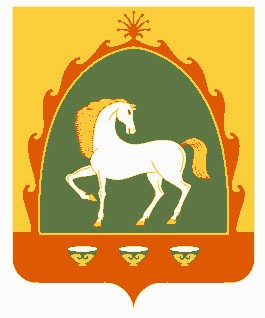 